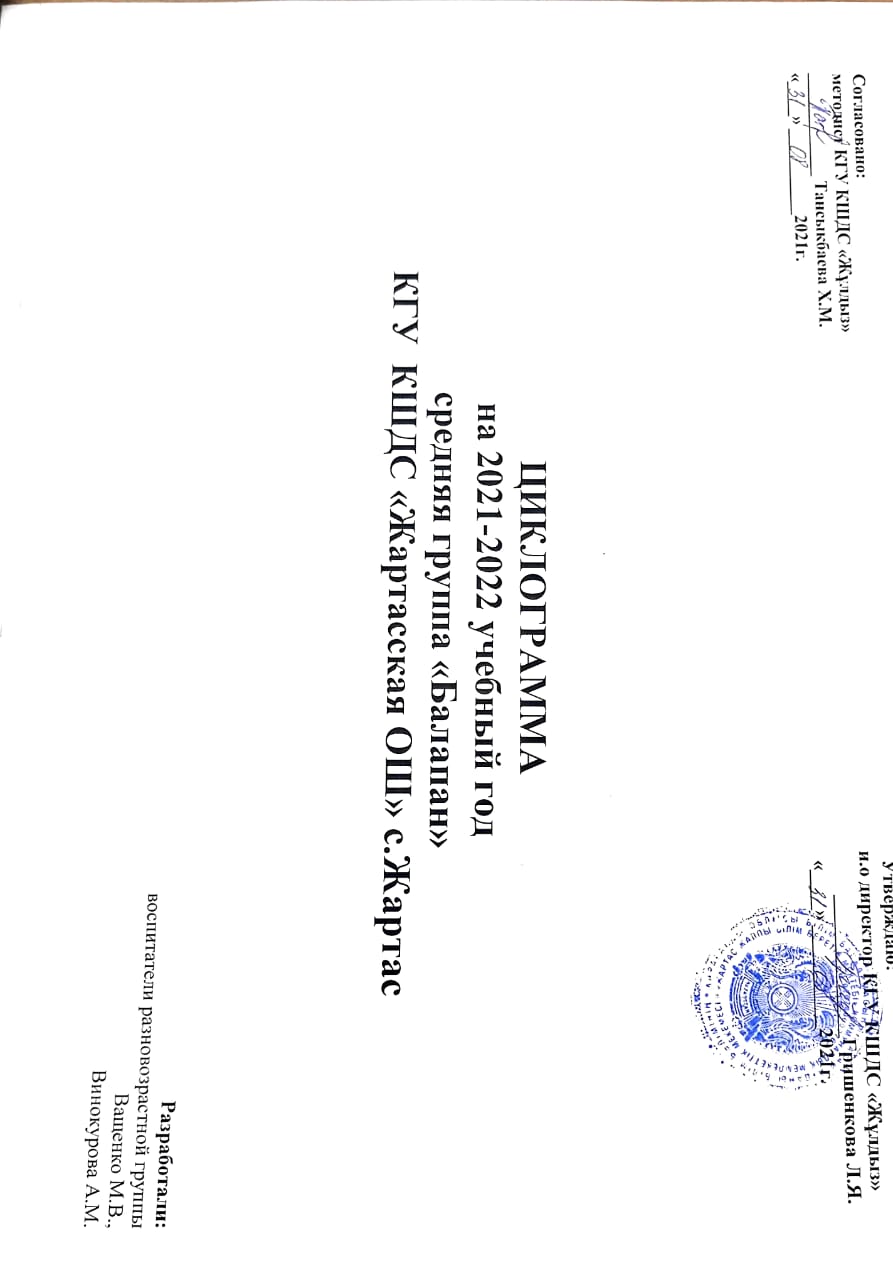 ЦИКЛОГРАММАна неделю (1-3 сентября 2021 года)                                                           Средняя группа «Балапан» КГУ КШДС «Жұлдыз»                                                                           Сквозная тема «Мой детский сад»ЦИКЛОГРАММА на неделю 6-10(сентября 2021года)средняя группа «Балапан» КГУ КШДС «Жұлдыз»                                                                                        Сквозная тема «Мои друзья»ЦИКЛОГРАММА на неделю (13-17 сентября 2020года)Средняя группа «Балапан» КГУ КШДС «Жұлдыз»Сквозная тема «Любимые игры, игрушки» ЦИКЛОГРАММА на неделю (27 сентября по 1 октября 2021 года)Средняя группа «Балапан» КГУ КШДС «Жулдыз»Сквозная тема «ЗОЖ»ЦИКЛОГРАММА на неделю (27 сентября по 1 октября 2021 года)Средняя группа «Балапан» КГУ КШДС «Жулдыз»Сквозная тема «ЗОЖ»ЦИКЛОГРАММАна неделю 4-8 октября 2021годаСредняя группа «Балапан»  КГУ КШДС «Жулдыз»Сквозная тема «Я и окружающая среда»ЦИКЛОГРАММА на неделю 11-15октября 2021 годасредняя группа «Балапан» КГУ КШДС «Жулдыз»Сквозная тема «Осень - щедрая пора»ЦИКЛОГРАММА на неделю 18-22 октября 2021годаСредняя группа «Балапан» КГУ КШДС «Жулдыз»Сквозная тема «Правильное питание. Витамины»ЦИКЛОГРАММА на неделю 25-29 октября 2021годаСредняя группа «Балапан» КГУ КШДС «Жулдыз»Сквозная тема «Растения вокруг нас»ЦИКЛОГРАММА на неделю 1-5 ноября 2021 годаСредняя группа «Балапан» КГУ КШДС «Жулдыз»                                                                             Сквозная тема «Моя семья»                                                                                         ЦИКЛОГРАММА на неделю 8 -12 ноября 2021 годаСредняя группа «Балапан» КГУ КШДС «Жулдыз»Сквозная тема  «Труд родителей»ЦИКЛОГРАММА на неделю 15-19 ноябряСредняя группа «Балапан» КГУ КШДС «Жулдыз»Сквозная тема: « Всё обо мне»          ЦИКЛОГРАММА на неделю 22-26 ноября 2021 годаСредняя группа «Балапан» КГУ КШДС «Жулдыз»Сквозная тема «Безопасность дома»ЦИКЛОГРАММА на неделю 29 ноября – 3декабря 2021 годасредняя группа «Балапан» КГУ КШДС «Жулдыз» Сквозная тема «Мой Казахстан»ЦИКЛОГРАММА на неделю 6 -10 декабря 2021 годасредняя группа «Балапан» КГУ КШДС «Жулдыз»        Сквозная тема «Мой родной край-село»ЦИКЛОГРАММА на неделю 13 -17 декабря 2021 годаСредняя группа «Балапан» КГУ КДСШ «Жулдыз»                                                                          Сквозная тема «Цвети мой Казахстан»ЦИКЛОГРАММА на неделю 20-24 декабря 2021 года Средняя группа «Балапан» КГУ КШДС «Жулдыз»                                                                                  Сквозная тема «Зимние забавы»ЦИКЛОГРАММА на неделю 27 – 31 декабря 2021 года              средняя группа « Балапан» КГУ КШДС «Жулдыз»                                                                                                                                 Сквозная тема « Здравствуй Новый год!»ЦИКЛОГРАММА на неделю 5-6 января 2022 годасредняя группа «Балапан» КГУ КШДС «Жартасская ОШ»Сквозная тема «Здравствуй, зимушка-зима!»ЦИКЛОГРАММА на неделю 10-14 января 2022 годасредняя группа «Балапан» КГУ КШДС «Жулдыз»Сквозная тема «Как зимуют животные?»ЦИКЛОГРАММА на неделю 17-21января 2022 годасредняя группа «Балапан» мини-центр при КГУ «Жартасская ОШ»Сквозная тема «Птицы - наши друзья»ЦИКЛОГРАММА на неделю 17-21января 2022 годасредняя группа «Балапан» мини-центр при КГУ «Жартасская ОШ»Сквозная тема «Птицы - наши друзья»ЦИКЛОГРАММА на неделю 24-28января 2022 года                                                             средняя группа «Балапан» мини-центр КГУ Жартасская ОШСквозная тема «Домашние животные и птицы»ЦИКЛОГРАММА на неделю 31января-4 февраля 2022годаСредняя группа  «Балапан» мини-центр при КГУ Жартасская ОШСквозная тема  «Мир вокруг нас»ЦИКЛОГРАММА на неделю 7 -11 февраля 2022 годасредняя группа  «Балапан» мини-центр при КГУ Жартасская ОШСквозная тема  «Транспорт»ЦИКЛОГРАММА на неделю 14 -18 февраля 2022 годасредняя группа  «Балапан» мини-центр при КГУ Жартасская ОШСквозная тема  «Безопасность на улице»ЦИКЛОГРАММА на неделю 21 -25 февраля 2022годасредняя группа  «Балапан»мини-центр при КГУ Жартасская ОШСквозная тема  «Живое и не живое в природе»ЦИКЛОГРАММА на неделю 28 февраля - 4 марта 2022 года  средняя группа  «Балапан»мини-центр при  КГУ  «ЖартасскаяОШ»Сквозная тема  «Мир природы! (живое и неживое в природе»ЦИКЛОГРАММА на неделю 7 -11 марта 2022 года.  средняя группа  «Балапан»  мини-центр при  КГУ  «Жартасская ОШ»Сквозная тема  «Весна-красна!»ЦИКЛОГРАММА на неделю14 -18 марта 2022 годасредняя группа  «Балапан» мини-центр при   КГУ «ЖартасскаяОШ»Сквозная тема  «Наурыз- начало года!ЦИКЛОГРАММА на неделю 24 -25 марта 2022 годасредняя группа  «Балапан» мини-центр при   КГУ «ЖартасскаяОШ»Сквозная тема  «Зазвенела первая капель»ЦИКЛОГРАММА на неделю 28 марта-1апреля 2022 года              средняя группа « Балапан» мини-центр при  КГУ Жартасская ОШ                                                                                                                                  Сквозная тема «Первые весенние птицы»ЦИКЛОГРАММА на неделю 4 -8 апреля 2022 годаСредняя группа  «Балапан» мини-центр при  КГУ«ЖартасскаяОШ»Сквозная тема  «Небо и его загадки»ЦИКЛОГРАММА на неделю 11-15 апреля 2022 годаСредняя группа  «Балапан» мини-центр при  КГУ «Жартасская ОШ»Сквозная тема  «Хлеб-всему голова»ЦИКЛОГРАММА на неделю 18 -22 апреля 2022 годаСредняя группа  «Балапан» мини-центр при  КГУ «ЖартасскаяОШ»Сквозная тема  «Учимся помагать друзьям»ЦИКЛОГРАММА на неделю 25 -29 апреля  2022 года                                                               средняя группа  «Балапан» мини-центр при  КГУ «ЖартасскаяОШ»Сквозная тема: «Пусть всегда будет солнце!»ЦИКЛОГРАММА на неделю 2 -6 мая 2022 года	Средняя 	группа  «Балапан» мини-центр при  КГУ  «ЖартасскаяОШ»Сквозная тема  «Защитники Родины»ЦИКЛОГРАММА на неделю 10-13 мая 2022 годаСредняя группа  «Балапан» мини-центр при КГУ «ЖартасскаяОШ»Сквозная тема  «Народ-источник искусства»ЦИКЛОГРАММА на неделю 16 -20 мая 2022 годаСредняя группа  «Балапан» мини-центр при КГУ ЖартасскаяОШ»Сквозная тема  «Волшебный мир сказок. Мир театра.»ЦИКЛОГРАММА на неделю 23-27 мая  2022 годаСредняя группа  «Балапан» мини-центр при КГУ  «ЖартасскаяОШ»Сквозная тема  «Здравствуй, лето!» Режим дня  ВремяПонедельникПонедельникВторникСредаЧетвергПятница Режим дня  ПонедельникПонедельникВторникСредаЧетвергПятницаПрием детейБеседы с родителямиИгры (настольные, пальчиковые и др.)Утренняя гимнастика (5 мин)7.30- 8.15Общение воспитателя с детьми: индивидуальные беседы о семейных традициях, игры для общения и создания хорошего настроения у детей. Создание доброжелательной атмосферыОбщение воспитателя с детьми: индивидуальные беседы о семейных традициях, игры для общения и создания хорошего настроения у детей. Создание доброжелательной атмосферыОбщение воспитателя с детьми: индивидуальные беседы о семейных традициях, игры для общения и создания хорошего настроения у детей. Создание доброжелательной атмосферыОбщение воспитателя с детьми: индивидуальные беседы о семейных традициях, игры для общения и создания хорошего настроения у детей. Создание доброжелательной атмосферыОбщение воспитателя с детьми: индивидуальные беседы о семейных традициях, игры для общения и создания хорошего настроения у детей. Создание доброжелательной атмосферыОбщение воспитателя с детьми: индивидуальные беседы о семейных традициях, игры для общения и создания хорошего настроения у детей. Создание доброжелательной атмосферыПрием детейБеседы с родителямиИгры (настольные, пальчиковые и др.)Утренняя гимнастика (5 мин)7.30- 8.15Настольно - печатные игры«Лото», «Мозаика»Цель: развитие мелкой моторики, логического мышления.Д\и «Из чего, что сделано?» Игровое упражнение «Изобрази своего любимого сказочного персонажа» (жесты, мимика) Цель: развивать невербальнуюкоммуникацию. Д\и «Кому, что нужно для работы?»Игровое упражнение «Назови наоборот»Цель: развивать сообразительность, быстроту мышления.Прием детейБеседы с родителямиИгры (настольные, пальчиковые и др.)Утренняя гимнастика (5 мин)7.30- 8.15Комплекс упражнений с музыкальным сопровождениемКомплекс упражнений с музыкальным сопровождениемКомплекс упражнений с музыкальным сопровождениемКомплекс упражнений с музыкальным сопровождениемКомплекс упражнений с музыкальным сопровождениемКомплекс упражнений с музыкальным сопровождением Завтрак 8.50- 9.10Игровое упражнение «Водичка, водичка, умой мое личико»Организация детей к приему пищи, индивидуальная работа по воспитанию культуры еды; правила этикетаИгровое упражнение «Водичка, водичка, умой мое личико»Организация детей к приему пищи, индивидуальная работа по воспитанию культуры еды; правила этикетаИгровое упражнение «Водичка, водичка, умой мое личико»Организация детей к приему пищи, индивидуальная работа по воспитанию культуры еды; правила этикетаИгровое упражнение «Водичка, водичка, умой мое личико»Организация детей к приему пищи, индивидуальная работа по воспитанию культуры еды; правила этикетаИгровое упражнение «Водичка, водичка, умой мое личико»Организация детей к приему пищи, индивидуальная работа по воспитанию культуры еды; правила этикетаИгровое упражнение «Водичка, водичка, умой мое личико»Организация детей к приему пищи, индивидуальная работа по воспитанию культуры еды; правила этикетаИгры, подготовка к организованно-учебной деятельности (ОУД) 9.10-9.25Игры и игровые упражнения малой подвижности для подготовки детей к ОУДИгры и игровые упражнения малой подвижности для подготовки детей к ОУДИгры и игровые упражнения малой подвижности для подготовки детей к ОУДИгры и игровые упражнения малой подвижности для подготовки детей к ОУДИгры и игровые упражнения малой подвижности для подготовки детей к ОУДИгры и игровые упражнения малой подвижности для подготовки детей к ОУДИгры, подготовка к организованно-учебной деятельности (ОУД) 9.10-9.25Словесная игра «Когда это бывает?»Цель: уточнить и углубить знания детей о временах года.Игра «Птички» Цель: упражнять согласовывать слова и действия, активизация речи. Словесная игра «Подумай и изобрази» (мимика и жесты)Цель: развивать наблюдательность, логическое мышление.   ОУД по расписанию ДО10.2510.50Физическая культура      Основные движения: 1.Построение в колонну по одному. 2.Обычная ходьба в колонне по одному с остановкой по сигналу П/и «Беги ко мне», «Ножки»Основы математики « Утро. Большой - маленький. Один - много»         Познакомить с временем суток – утро; употреблять это понятие в речи; учить сравнивать знакомые предметы по величине ( большой – маленький ) и по количеству ( один – много ); развивать умение находить один и много одинаковых предметов в окружающей обстановке; воспитывать усидчивость, познавательный интерес.      Казахский язык Тақырыбы: «Менің балабақшам». Мақсаты: Өткен жылғы сөздерді еске түсірту.Жаңа сөздер үйрету.Тіл үйретуге деген қызығушылықтарын ояту. алалардың балабақша туралы білімдерін кеңейту., жаңа сөздерді  қайталап отырып,тілдерін жаттықтыру.Музыка        Вводная ходьба «Марш» О. Байдильдаева.  Слушание       «Звуки музыки» 3. Я. Роот.        Распевка «По дорожкам листики» Е. Ю. Матвиенко (өмірдің гүліміз»). Музыка Б. Гизатова. Музыкально-ритмические упражнения       «Чок да чок» Е.Д. Макшанцевой. Музыкальная игра «Водят мышки хоровод», сл. народные, муз. И. Бодраченко.Физическая культура      Основные движения: 1.Построение в круг. 2.Обычная ходьба в колонне по одному с остановкой по сигналу. П/и «Самый быстрый», «Замри»Ознакомление с окружающим миром/экология «Мой любимый детский сад». Расширять представления детей о работниках детского сада. Познакомить с внутренним расположением детского сада: столовая, прачечная, спальня, музыкальный зал. Учить различать назначение помещений. Развивать разговорную речь, внимание память. Воспитывать доброе отношение между детьмиПрогулка:10.25 10.50- 12.00 Мотивация детей к прогулке; отбор игрового материала для прогулки;индивидуальные беседы с детьми.  Прогулка. Картотека№1Мотивация детей к прогулке; отбор игрового материала для прогулки;индивидуальные беседы с детьми.  Прогулка. Картотека№1Мотивация детей к прогулке; отбор игрового материала для прогулки;индивидуальные беседы с детьми.  Прогулка. Картотека№1Мотивация детей к прогулке; отбор игрового материала для прогулки;индивидуальные беседы с детьми.  Прогулка. Картотека№1Мотивация детей к прогулке; отбор игрового материала для прогулки;индивидуальные беседы с детьми.  Прогулка. Картотека№1Мотивация детей к прогулке; отбор игрового материала для прогулки;индивидуальные беседы с детьми.  Прогулка. Картотека№1Возвращение с прогулки12.00-12.20Последовательное раздевание одежды детей, складывание в шкафчики, мытье рук.Последовательное раздевание одежды детей, складывание в шкафчики, мытье рук.Последовательное раздевание одежды детей, складывание в шкафчики, мытье рук.Последовательное раздевание одежды детей, складывание в шкафчики, мытье рук.Последовательное раздевание одежды детей, складывание в шкафчики, мытье рук.Последовательное раздевание одежды детей, складывание в шкафчики, мытье рук.Обед12.20-12.50Привлечение внимания детей к пище; индивидуальная работа по воспитанию культуры еды; правила этикетаПривлечение внимания детей к пище; индивидуальная работа по воспитанию культуры еды; правила этикетаПривлечение внимания детей к пище; индивидуальная работа по воспитанию культуры еды; правила этикетаПривлечение внимания детей к пище; индивидуальная работа по воспитанию культуры еды; правила этикетаПривлечение внимания детей к пище; индивидуальная работа по воспитанию культуры еды; правила этикетаПривлечение внимания детей к пище; индивидуальная работа по воспитанию культуры еды; правила этикетаСон12.50-15.10 Создание благоприятной обстановки для спокойного сна детей  Создание благоприятной обстановки для спокойного сна детей  Создание благоприятной обстановки для спокойного сна детей  Создание благоприятной обстановки для спокойного сна детей  Создание благоприятной обстановки для спокойного сна детей  Создание благоприятной обстановки для спокойного сна детей Постепенный подъем, закаливающие процедуры15.10-15.40Ходьба по ортопедической дорожке с целью профилактики плоскостопия.Закрепление знаний и выполнение культурно-гигиенических навыков.Картотека №1Ходьба по ортопедической дорожке с целью профилактики плоскостопия.Закрепление знаний и выполнение культурно-гигиенических навыков.Картотека №1Ходьба по ортопедической дорожке с целью профилактики плоскостопия.Закрепление знаний и выполнение культурно-гигиенических навыков.Картотека №1Ходьба по ортопедической дорожке с целью профилактики плоскостопия.Закрепление знаний и выполнение культурно-гигиенических навыков.Картотека №1Ходьба по ортопедической дорожке с целью профилактики плоскостопия.Закрепление знаний и выполнение культурно-гигиенических навыков.Картотека №1Ходьба по ортопедической дорожке с целью профилактики плоскостопия.Закрепление знаний и выполнение культурно-гигиенических навыков.Картотека №1Полдник15.40-16.00Привлечение внимания детей к пище; индивидуальная работа по воспитанию навыков культуры едыПривлечение внимания детей к пище; индивидуальная работа по воспитанию навыков культуры едыПривлечение внимания детей к пище; индивидуальная работа по воспитанию навыков культуры едыПривлечение внимания детей к пище; индивидуальная работа по воспитанию навыков культуры едыПривлечение внимания детей к пище; индивидуальная работа по воспитанию навыков культуры едыПривлечение внимания детей к пище; индивидуальная работа по воспитанию навыков культуры еды Игры, самостоятельная деятельностьИндивидуальная работа в соответствии с Индивидуальной картой развития ребенка16.00-16.40Әжемнін ертігісіЧтение сказки «Кот, петух и лиса»    Цель: восприятие сюжета; сопереживание героям.Словесная игра «Где вы были?» Цель: активизировать речь детей, внимание, мимику.Әжемнін ертігісіРассказывание сказки «Кот, петух и лиса»  детьми.Цель: восприятие сюжета,сопереживания героям.Вечер загадок.        Цель: развитие логического мышления.Вариативный Компонент «Умнички»Цель:развитие позновательных способностейӘжемнін ертігісіЧтение сказки «Под грибом»Д\и «Дикие и домашние животные» Цель: закреплять умение классифицировать животных по определённому признаку, развивать речь, мышление. Игры, самостоятельная деятельностьИндивидуальная работа в соответствии с Индивидуальной картой развития ребенка16.00-16.40Индивидуальная работа с Нуртелеу .А«Моя любимая игрушка».Цель: обогащение словарного запаса словами-прилагательными.Индивидуальная работа с Андреем.ИПовторение стихов к утреннику, чистоговорок. Цель: развитие артикуляционного аппарата.Индивидуальная работа с Александрой.И  д/и «Угадай и назови».   Цель: развитие восприятия цвета и мелкой моторики рук.Подготовка к прогулке 16.40- 17.00Одевание: последовательность, выход на прогулкуОдевание: последовательность, выход на прогулкуОдевание: последовательность, выход на прогулкуОдевание: последовательность, выход на прогулкуОдевание: последовательность, выход на прогулкуОдевание: последовательность, выход на прогулкуПрогулка17.00-17.40Мотивация интереса к прогулке. Индивидуальные беседы с детьми на темы: «Как зовут твоих маму и папу?», «У кого дома живет кошка?» и др.Мотивация интереса к прогулке. Индивидуальные беседы с детьми на темы: «Как зовут твоих маму и папу?», «У кого дома живет кошка?» и др.Мотивация интереса к прогулке. Индивидуальные беседы с детьми на темы: «Как зовут твоих маму и папу?», «У кого дома живет кошка?» и др.Мотивация интереса к прогулке. Индивидуальные беседы с детьми на темы: «Как зовут твоих маму и папу?», «У кого дома живет кошка?» и др.Мотивация интереса к прогулке. Индивидуальные беседы с детьми на темы: «Как зовут твоих маму и папу?», «У кого дома живет кошка?» и др.Мотивация интереса к прогулке. Индивидуальные беседы с детьми на темы: «Как зовут твоих маму и папу?», «У кого дома живет кошка?» и др.Уход детей домой17.40-18.00Беседа о том, что дети могут делать в семье самостоятельно.Консультация «Значение игрушки в жизни ребенка».Беседа с родителями «Одежда детей осенью» Режим дня  ВремяПонедельникВторникСредаЧетвергПятница Режим дня  ПонедельникВторникСредаЧетвергПятницаПрием детейБеседы с родителямиИгры (настольные, пальчиковые и др.)Утренняя гимнастика (5 мин)7.30- 8.15Общение воспитателя с детьми: индивидуальные беседы о семейных традициях, игры для общения и создания хорошего настроения у детей. Создание доброжелательной атмосферыОбщение воспитателя с детьми: индивидуальные беседы о семейных традициях, игры для общения и создания хорошего настроения у детей. Создание доброжелательной атмосферыОбщение воспитателя с детьми: индивидуальные беседы о семейных традициях, игры для общения и создания хорошего настроения у детей. Создание доброжелательной атмосферыОбщение воспитателя с детьми: индивидуальные беседы о семейных традициях, игры для общения и создания хорошего настроения у детей. Создание доброжелательной атмосферыОбщение воспитателя с детьми: индивидуальные беседы о семейных традициях, игры для общения и создания хорошего настроения у детей. Создание доброжелательной атмосферыПрием детейБеседы с родителямиИгры (настольные, пальчиковые и др.)Утренняя гимнастика (5 мин)7.30- 8.15Словестная игра «Давайте, знакомиться!»Цель: обеспечить успешное протекание процесса адаптации детей в новом коллективе. Настольно-печатные игры, пальчиковые и др. Цель: уточнять и закреплять знания о разных видах спорта; воспитывать желания заниматься спортом, находчивость и внимание. Словестная игра «Ласковые слова»Цель: учить образовывать «ласковые слова» с уменьшительно- ласкательным суффиксом). Активизировать, пополнять и расширять словарный запас детей. Настольно-печатные игры «Домино», «Гвоздики»Цель: закреплять знания о геометрических фигурах;развивать внимание, восприятие, логическое мышление.Настольная игра - пазлы: «Собери картинку»Цель: учить детей выделять форму предмета, называть цвет, правильно собирать картинку. Словесная игра «Мой друг»   Цель: развивать представление о том, что такое дружба.Настольно - печатные игры «Лото», «Мозаика».Цель: развитие мелкой моторики.Прием детейБеседы с родителямиИгры (настольные, пальчиковые и др.)Утренняя гимнастика (5 мин)7.30- 8.15Комплекс упражнений с музыкальным сопровождениемКомплекс упражнений с музыкальным сопровождениемКомплекс упражнений с музыкальным сопровождениемКомплекс упражнений с музыкальным сопровождениемКомплекс упражнений с музыкальным сопровождением Завтрак 8.50-9.10Игровое упражнение: «Водичка, водичка, умой мое личико»Организация детей к приему пищи, индивидуальная работа по воспитанию культуры еды; правила этикетаИгровое упражнение: «Водичка, водичка, умой мое личико»Организация детей к приему пищи, индивидуальная работа по воспитанию культуры еды; правила этикетаИгровое упражнение: «Водичка, водичка, умой мое личико»Организация детей к приему пищи, индивидуальная работа по воспитанию культуры еды; правила этикетаИгровое упражнение: «Водичка, водичка, умой мое личико»Организация детей к приему пищи, индивидуальная работа по воспитанию культуры еды; правила этикетаИгровое упражнение: «Водичка, водичка, умой мое личико»Организация детей к приему пищи, индивидуальная работа по воспитанию культуры еды; правила этикетаИгры, подготовка к организованно-учебной деятельности (ОУД) 9.10-9.25Игры и игровые упражнения малой подвижности для подготовки детей к ОУДИгры и игровые упражнения малой подвижности для подготовки детей к ОУДИгры и игровые упражнения малой подвижности для подготовки детей к ОУДИгры и игровые упражнения малой подвижности для подготовки детей к ОУДИгры и игровые упражнения малой подвижности для подготовки детей к ОУДИгры, подготовка к организованно-учебной деятельности (ОУД) 9.10-9.25Рассматривание картин и иллюстраций из серии «Мои друзья»Цель: уточнить представления детей о дружбе, учить доброжелательно относиться к детям и взрослым в детском саду.Дежурство подготовка к рисованиюД/и «Лото», раскраскиЦель: закрепление и развития мелкой моторики, массаж рук, пальцев рук, повышение чувствительности. Д/и «Шнуровки», мозаикаЦель: воспитывать у детей способность контролировать свои достижение (уровень развития крупной и мелкой моторики), инициативность и самостоятельность в разных видах деятельности, способность к волевым усилиям.   Дежурство подготовка к аппликацииД/и «Лото» (фрукты),«Домино»Цель: закреплять знания названий овощей, фруктов и ягод, пополнение словарного запаса, восприятие, концентрация внимания.«Собери картинку», пазлыЦель: учить детей выделять форму предмета, цвет, правильно собирать изображение предмета из отдельных частей.ОУД по расписанию ДО9.25- 10.2010.50Физическая культура О.Д1.Катание мячей друг другу (из положения сидя, ноги врозь, расстояние 2м2. Подпрыгивание на двух ногах (ноги вместе ноги врозь)  П/и «Мышки», «Найди пару».Естествознание «Такой разный дождь»Обогащение представления детей об явлениях неживой природы. Развитие у детей памяти, логического мышления и творческого воображения. Воспитание любознательности, познавательной активности.Рисование«Мы пошли гулять» Развивать умение рисовать красками, гуашью методом нажатия и мазками (листопад). Учить правильно располагать предметы на листе. Воспитывать эстетический вкус   Развитие речиВ. Сутеев «Под грибом»Закреплять представление о понятии дружба; продолжать формировать навыки связной речи; учить рассказывать о своих ощущениях, высказывать свое мнение; воспитывать дружеские отношения в коллективеМузыкаВводная ходьба«Марш» 0. Байдильдаева. Слушание«Осень бродит по лесам» муз. Е. Тиличеевой.Распевка«По дорожкам листики» Е. Ю. Матвиенко.Пение«Цветы жизни» («Біз өмірдің гүліміз»). Музыка Б. Гизатова.«Осень в гости к нам идет» Е.А. Гомоновой.Танец «Танец листиков» музыка рус. нар. песни «Калинка».Музыкальная игра «Собери овощи и фрукты».Физическая культураО.Д:1.Ползание на четвереньках в прямом направлении на расстояние 5м2.Катание мячей друг другу из положения сидя, ноги врозь, расстояние Основы математики«День. Круг. Один - много»             Формировать умение определять времена суток-утро, день; учить употреблять этот термин в речи; продолжить знакомить с количеством один- много; познакомить с геометрической фигурой-круг; развивать умение обследовать круг осязательно-двигательным путём; обводить круг по точкам, понимать, что круги могут быть разного размера (большой- маленький); воспитывать интерес к познавательной деятельности.Художественная литератураЧтение сказки «Мои друзья»Продолжать воспитывать доброжелательное отношении к сверстникам; продолжать закреплять умение отвечать на вопросы полными предложениями; воспитывать отзывчивость и добротуҚазақ тілі.Тақырыбы: « Менің достарым.» Мақсаты: Достар тақырыбындағы сөздерді айту, меңгеру.Тіл үйретуге деген қызығушылықтарын ояту. Өз достары туралы айтып үйрену,жаңа сөздерді қайталап отырып , тілдерін жаттықтыру.Физическая культураО.Д:1.Ходьба по прямой дорожке (ширина 30см, длинна 3м2. Ползание на четвереньках в произвольном направлении.   П/и. «Найди своё место», и/у. «Котята»Конструирование          Работа с крупным строительным материалом. «Домик».          Продолжать учить детей способам надстраивания и пристраивания постройки в высоту и длину; закрепить представления «высокий -низкий», «широкий –узкий», «длинный –короткий»; развивать мелкую моторику рук.Прогулка:10.25 1050-12.00Мотивация детей к прогулке; отбор игрового материала для прогулки; индивидуальные беседы с детьми.Карточка №2Мотивация детей к прогулке; отбор игрового материала для прогулки; индивидуальные беседы с детьми.Карточка №2Мотивация детей к прогулке; отбор игрового материала для прогулки; индивидуальные беседы с детьми.Карточка №2Мотивация детей к прогулке; отбор игрового материала для прогулки; индивидуальные беседы с детьми.Карточка №2Мотивация детей к прогулке; отбор игрового материала для прогулки; индивидуальные беседы с детьми.Карточка №2Возвращение с прогулки12.00-12.20Последовательное раздевание одежды детей, складывание в шкафчики, мытье рук.Последовательное раздевание одежды детей, складывание в шкафчики, мытье рук.Последовательное раздевание одежды детей, складывание в шкафчики, мытье рук.Последовательное раздевание одежды детей, складывание в шкафчики, мытье рук.Последовательное раздевание одежды детей, складывание в шкафчики, мытье рук.Обед12.20-12.50Привлечение внимания детей к пище; индивидуальная работа по воспитанию культуры еды; правила этикетаПривлечение внимания детей к пище; индивидуальная работа по воспитанию культуры еды; правила этикетаПривлечение внимания детей к пище; индивидуальная работа по воспитанию культуры еды; правила этикетаПривлечение внимания детей к пище; индивидуальная работа по воспитанию культуры еды; правила этикетаПривлечение внимания детей к пище; индивидуальная работа по воспитанию культуры еды; правила этикетаСон12.50-15.10 Создание благоприятной обстановки для спокойного сна детей  Создание благоприятной обстановки для спокойного сна детей  Создание благоприятной обстановки для спокойного сна детей  Создание благоприятной обстановки для спокойного сна детей  Создание благоприятной обстановки для спокойного сна детей Постепенный подъем, закаливающие процедуры15.10-15.40Ходьба по ортопедической дорожке с целью профилактики плоскостопия.Закрепление знаний и выполнение культурно-гигиенических навыков.Карточка №1Ходьба по ортопедической дорожке с целью профилактики плоскостопия.Закрепление знаний и выполнение культурно-гигиенических навыков.Карточка №1Ходьба по ортопедической дорожке с целью профилактики плоскостопия.Закрепление знаний и выполнение культурно-гигиенических навыков.Карточка №1Ходьба по ортопедической дорожке с целью профилактики плоскостопия.Закрепление знаний и выполнение культурно-гигиенических навыков.Карточка №1Ходьба по ортопедической дорожке с целью профилактики плоскостопия.Закрепление знаний и выполнение культурно-гигиенических навыков.Карточка №1Полдник15.40-16.00Привлечение внимания детей к пище; индивидуальная работа по воспитанию навыков культуры едыПривлечение внимания детей к пище; индивидуальная работа по воспитанию навыков культуры едыПривлечение внимания детей к пище; индивидуальная работа по воспитанию навыков культуры едыПривлечение внимания детей к пище; индивидуальная работа по воспитанию навыков культуры едыПривлечение внимания детей к пище; индивидуальная работа по воспитанию навыков культуры еды Игры, самостоятельная деятельностьИндивидуальная работа в соответствии с Индивидуальной картой развития ребенка16.00-16.40Рассматривание   сюжетных картин на тему «Мои друзья». Сюжетно-ролевая игра «В гости к другу»Цель: знакомить детей с правилами гостеприимства; учить общению со сверстниками, эмоционально выражатьчувства радости и веселого настроения от общения с окружающими людьми.  Әжімнін ертігісіЧтение казахской народной сказки   «Три  друга». Цель: воспитывать дружеские отношения в коллективе.  Сюжетно-ролевая игра«В гости к другу»;Цель: воспитывать чувство доброжелательности, участие; вырабатывать умение дарить подарки. Әжімнін ертігісіРассказывание детьми казахской народной сказки «Три друга». Цель: развитие речи; формирование дружеских отношений среди детей. Д/и. «Чудесный мешочек».Цель: определить уровень развития моторной сферы и уровень развития мыслительной деятельности ребенка.Әжімнін ертігісіЧтение  русской народной сказки «Заюшкина избушка»            Цель: воспитывать желание помогать другу в трудную минуту.             Игра «Живем дружно»Цель: учить детей помогать друг другу, жить дружно.Сюжетно-ролевая игра«Мои друзья»;Игра «Собери фигуру»Цель: развивать воображение, умение анализировать, сопоставлять, работать со схемой, закреплять представления детей о геометрических фигурах.   Х/б труд №7- уборка в игровом уголке Игры, самостоятельная деятельностьИндивидуальная работа в соответствии с Индивидуальной картой развития ребенка16.00-16.40Индивидуальная работаБеседа «Расскажи о своем друге»Цель: обогащать словарный запас ребенка.  Индивидуальная работа  Беседа «Мой четвероногий друг».Цель: формировать умение составлять рассказ о своем любимом животном.Индивидуальная работаБеседа «Рассматривание сюжетных картинок»Цель: обогащать словарный запас ребенка.Индивидуальная работа Беседа «Что такое дружба»                  Цель: развитие речи; формирование представления о дружбе.Индивидуальная работа  Дидактическая игра «Угадай и назови».   Цель: развитие восприятия цвета и мелкой моторики рук.Подготовка к прогулке 16.40-17.00Одевание: последовательность, выход на прогулкуОдевание: последовательность, выход на прогулкуОдевание: последовательность, выход на прогулкуОдевание: последовательность, выход на прогулкуОдевание: последовательность, выход на прогулкуПрогулка17.00-17.40Мотивация интереса к прогулке. Индивидуальные беседы с детьми на интересующие их темы. П/и «У медведя во бору»Мотивация интереса к прогулке. Индивидуальные беседы с детьми на интересующие их темы. П/и «У медведя во бору»Мотивация интереса к прогулке. Индивидуальные беседы с детьми на интересующие их темы. П/и «У медведя во бору»Мотивация интереса к прогулке. Индивидуальные беседы с детьми на интересующие их темы. П/и «У медведя во бору»Мотивация интереса к прогулке. Индивидуальные беседы с детьми на интересующие их темы. П/и «У медведя во бору»Уход детей домой17.40-18.00Беседа с родителями «Воспитание дружеских отношений в игре»Консультация для родителей «Одежда детей осенью».Беседа о том, что дети могут делать в семье самостоятельно.Консультация «Создание домашнего игрового уголка»Беседа с родителями «Развивающие игры» Режим дня  ВремяПонедельникВторникСредаЧетвергПятница Режим дня  ПонедельникВторникСредаЧетвергПятницаПрием детейБеседы с родителямиИгры (настольные, пальчиковые и др.)Утренняя гимнастика (5 мин)7.30- 8.15Общение воспитателя с детьми: индивидуальные беседы о семейных традициях, игры для общения и создания хорошего настроения у детей. Создание доброжелательной атмосферыОбщение воспитателя с детьми: индивидуальные беседы о семейных традициях, игры для общения и создания хорошего настроения у детей. Создание доброжелательной атмосферыОбщение воспитателя с детьми: индивидуальные беседы о семейных традициях, игры для общения и создания хорошего настроения у детей. Создание доброжелательной атмосферыОбщение воспитателя с детьми: индивидуальные беседы о семейных традициях, игры для общения и создания хорошего настроения у детей. Создание доброжелательной атмосферыОбщение воспитателя с детьми: индивидуальные беседы о семейных традициях, игры для общения и создания хорошего настроения у детей. Создание доброжелательной атмосферыПрием детейБеседы с родителямиИгры (настольные, пальчиковые и др.)Утренняя гимнастика (5 мин)7.30- 8.15Д\и «Громко, тихо, шёпотом»Цель: дать знание о необходимости беречь голос, упражнять в регулировке громкости голоса.  Д/и. «Назови первый звук в слове»Цель: развивать фонематическое внимание, учить слышать звуки в словах..Настольно - печатные игры«Парные картинки»Цель: воспитывать наблюдательность; умение находить в предметах, изображённых на картинках, сходство и различие.Настольно-печатные игры «Домино», «Гвоздики»Цель: развивать мелкую моторику рук, логическое мышление. Беседа «Моя любимая игрушка»Настольная игра - пазлы: «Собери картинку»Цель: упражнять в составлении целой картинки из отдельных частей.Прием детейБеседы с родителямиИгры (настольные, пальчиковые и др.)Утренняя гимнастика (5 мин)7.30- 8.15Комплекс упражнений с музыкальным сопровождениемКомплекс упражнений с музыкальным сопровождениемКомплекс упражнений с музыкальным сопровождениемКомплекс упражнений с музыкальным сопровождениемКомплекс упражнений с музыкальным сопровождением Завтрак 8.50-9.10Игровое упражнение (например: «Водичка, водичка, умой мое личико»)Организация детей к приему пищи, индивидуальная работа по воспитанию культуры еды; правила этикетаИгровое упражнение (например: «Водичка, водичка, умой мое личико»)Организация детей к приему пищи, индивидуальная работа по воспитанию культуры еды; правила этикетаИгровое упражнение (например: «Водичка, водичка, умой мое личико»)Организация детей к приему пищи, индивидуальная работа по воспитанию культуры еды; правила этикетаИгровое упражнение (например: «Водичка, водичка, умой мое личико»)Организация детей к приему пищи, индивидуальная работа по воспитанию культуры еды; правила этикетаИгровое упражнение (например: «Водичка, водичка, умой мое личико»)Организация детей к приему пищи, индивидуальная работа по воспитанию культуры еды; правила этикетаИгры, подготовка к организованно-учебной деятельности (ОУД) 9.10-9.25Игры и игровые упражнения малой подвижности для подготовки детей к ОУДИгры и игровые упражнения малой подвижности для подготовки детей к ОУДИгры и игровые упражнения малой подвижности для подготовки детей к ОУДИгры и игровые упражнения малой подвижности для подготовки детей к ОУДИгры и игровые упражнения малой подвижности для подготовки детей к ОУДИгры, подготовка к организованно-учебной деятельности (ОУД) 9.10-9.25Д\и «Магазин игрушек»Цель: учить действовать по правилам, соблюдать правила поведения в общественном месте.Д\и «Кто быстрее соберёт?»Цель: упражнять в ориентировке в пространстве, быстроте реакции.   Д\и «Что игрушка рассказывает о себе?»Цель: систематизировать знания о действиях с игрушками, развивать диалогическую речь.Словесная игра «Назови по порядку»Цель: развивать зрительную память и внимание, активизировать словарь существительных.Д\и «Кто мой друг»Цель: развивать коммуникативные навыки, учить описывать характерные признаки определенного человека.ОУД по расписанию ДО9.25- 10.25 10.50Физическая культураОсновные движения:1Прыжок вверх с касанием предмета рукой. 2.Ходьба и бег по прямой дорожке (ширина 30см, длина 3м)              П/и. «Найди свой домик», и/у. «Гуляем по поляне».Естествознание «Ветер, ветер ты могуч»Активизация представлений детей о таком природном явлении, как ветер, причинами его возникновения, ролью в жизни живых организмов, в том числе и человека. Развитие навыков познавательно-исследовательской деятельности в процессе свободного общения со сверстниками и взрослыми. Воспитание познавательного интереса к неживой природе.Рисование «Погремушка»Сформировать понятие об игрушках для самых маленьких; научить рисовать погремушку; развивать мелкую моторику, творческий вкус; воспитывать умение играть с малышамиРазвитие речиЧтение стихотворения Г.Шалаевой «Берегите игрушки»Закреплять у детей коммуникативные навыки, совершенствовать диалогическую речь, развивать логическое мышление, воспитывать бережное отношение к игрушкамАппликация«Пирамидка для медвежонка»Научить детей изображать предмет из нескольких частей, располагая детали в порядке уменьшения. Учить цвета. Воспитывать аккуратность и самостоятельность.   Физическая культураОсновные движения:1.Катание мячей друг другу,   из  положения стоя (расстояние 2м)2.Прыжок вверх с касанием предмета головой.                     П/и. «Платок»,           и/у. «Найди сундук».                             Основы математики«Вечер. Один - много. Большой - маленький».               Продолжить знакомить с временем суток – вечер; закрепить понятие большой- маленький, умение соотносить предметы по величине; продолжить учить определять, где один предмет, а где много, выражать результаты определения в речи; развивать умение находить один и много одинаковых предметов на листе бумаги; воспитывать желание находить предметы. Казахский языкТақырыбы: «Сүиікті  ойыншықтар» Мақсаты:  Ойыншықтарды қазақша  жеке,көпше түрде дұрыс  атауға үйрету; сөздегі қазақ тіліне тән дыбыстарды ажырата алуға жаттықтыру,өз ойыншықтарын күтіп ұстауға тәрбиелеу.МузыкаВводная ходьба«Вальс цветов» П. И. Чайковского,Танец«Танец с листиками», рус. нар. песня «Калинка».Распевка «Наступила осень» И. Бодраченко.Пение «Урожай собирай» А. Филиппенко.Игра «Собери урожай».Физическая культураОсновные движения:1.Ползание на четвереньках в прямом направлении на расстояние 8м2.Катание мячей друг другу из положения стоя - расстояние  3м  П/и. «Кот и мыши»Ознакомление с окружающим миром/экологииИгра ситуация «В гостях у игрушек»Закреплять представления детей о нормах поведения и взаимоотношения со сверстниками, бережного отношения к игрушкам.Прогулка:10.25 10.50-12.00Мотивация детей к прогулке; отбор игрового материала для прогулки; индивидуальные беседы с детьми. Прогулка. Карточка №3Мотивация детей к прогулке; отбор игрового материала для прогулки; индивидуальные беседы с детьми. Прогулка. Карточка №3Мотивация детей к прогулке; отбор игрового материала для прогулки; индивидуальные беседы с детьми. Прогулка. Карточка №3Мотивация детей к прогулке; отбор игрового материала для прогулки; индивидуальные беседы с детьми. Прогулка. Карточка №3Мотивация детей к прогулке; отбор игрового материала для прогулки; индивидуальные беседы с детьми. Прогулка. Карточка №3Возвращение с прогулки12.00-12.20Последовательное раздевание одежды детей, складывание в шкафчики, мытье рук.Последовательное раздевание одежды детей, складывание в шкафчики, мытье рук.Последовательное раздевание одежды детей, складывание в шкафчики, мытье рук.Последовательное раздевание одежды детей, складывание в шкафчики, мытье рук.Последовательное раздевание одежды детей, складывание в шкафчики, мытье рук.Обед12.20-13.50Привлечение внимания детей к пище; индивидуальная работа по воспитанию культуры еды; правила этикетаПривлечение внимания детей к пище; индивидуальная работа по воспитанию культуры еды; правила этикетаПривлечение внимания детей к пище; индивидуальная работа по воспитанию культуры еды; правила этикетаПривлечение внимания детей к пище; индивидуальная работа по воспитанию культуры еды; правила этикетаПривлечение внимания детей к пище; индивидуальная работа по воспитанию культуры еды; правила этикетаСон13.50-15.10 Создание благоприятной обстановки для спокойного сна детей  Создание благоприятной обстановки для спокойного сна детей  Создание благоприятной обстановки для спокойного сна детей  Создание благоприятной обстановки для спокойного сна детей  Создание благоприятной обстановки для спокойного сна детей Постепенный подъем, закаливающие процедуры15.10-15.40Ходьба по ортопедической дорожке с целью профилактики плоскостопия.Закрепление знаний и выполнение культурно-гигиенических навыковКарточка №2Ходьба по ортопедической дорожке с целью профилактики плоскостопия.Закрепление знаний и выполнение культурно-гигиенических навыковКарточка №2Ходьба по ортопедической дорожке с целью профилактики плоскостопия.Закрепление знаний и выполнение культурно-гигиенических навыковКарточка №2Ходьба по ортопедической дорожке с целью профилактики плоскостопия.Закрепление знаний и выполнение культурно-гигиенических навыковКарточка №2Ходьба по ортопедической дорожке с целью профилактики плоскостопия.Закрепление знаний и выполнение культурно-гигиенических навыковКарточка №2Полдник15.40-16.00Привлечение внимания детей к пище; индивидуальная работа по воспитанию навыков культуры едыПривлечение внимания детей к пище; индивидуальная работа по воспитанию навыков культуры едыПривлечение внимания детей к пище; индивидуальная работа по воспитанию навыков культуры едыПривлечение внимания детей к пище; индивидуальная работа по воспитанию навыков культуры едыПривлечение внимания детей к пище; индивидуальная работа по воспитанию навыков культуры еды Игры, самостоятельная деятельностьИндивидуальная работа в соответствии с Индивидуальной картой развития ребенка16.00-16.40Әжемнін ертігісіЧтение киргизской народной сказки  « Дружба – великое счастье». Цель: знакомить детей с творчеством разных народов; воспитывать дружеские чувства в детском коллективе. Сюжетно-ролевая игра «Игрушки пришли в гости»Цель: способствовать возникновению сюжетно ролевых игр на темы наблюдений из окружающей жизни. Развивать у детей умение придумывать несложный сюжет, выбирать роль и выполнять её, закрепить умение подбирать атрибуты для той или иной роли. Әжемнін ертігісіЧтение казахской народной сказки  «Лиса и коза».     Цель: учить оценивать поступки героев; воспитывать чувства доброты.     Сюжетно-ролевая игра«В гостях у игрушек»Цель: вызвать у детей интерес к сюжетно - ролевым играм формировать умение согласовывать свои действия с действием товарищей.Әжемнін ертігісіРассказывание детьми киргизской народной сказки «Дружба – великое счастье».     Цель: развивать словарный запас детей, воспитывать дружеские отношения в коллективе.           Сюжетно-ролевая игра«В гостях у игрушек»Цель: вызвать у детей интерес к сюжетно - ролевым играм формировать умение согласовывать свои действия с действием товарищей.Вариативный компонент «Умнички»«Чудесный мешочек»Цель: знакомство с органами чувст.Сюжетно-ролевая игра«В гостях у игрушек»Цель: вызвать у детей интерес к сюжетно - ролевым играм формировать умение согласовывать свои действия с действием товарищей.Әжемнін ертігісіРассказывание детьми казахской народной сказки      « Лиса и коза».    Цель: учить детей оценивать поступки героев; воспитывать чувства справедливости, доброты.           Сюжетно-ролевая игра«Магазин игрушек»Цель: расширять знания детей о труде продавца. Формировать ролевые взаимоотношения с детьми, развивать творческие способности детей через сюжетную игру.  Массаж ладошек (еловые шишки)     Цель: развитие мелкой моторики, тактильной чувствительности. Игры, самостоятельная деятельностьИндивидуальная работа в соответствии с Индивидуальной картой развития ребенка16.00-16.40Индивидуальная работа с Виктором.МИгровое упражнение «Настроение»Цель. Развивать внимание, воображение, находчивость, умение создавать образы с помощью мимики, жеста, пластики.Индивидуальная работа с Айбаром.К«Рассказ об игрушке» Цель: формировать умения  составлять небольшой рассказ о любимой игрушке.Индивидуальная работа с Айсултаном.ЕИгра малой подвижности «Раз два три замри» Цель: учить детей ловкости, быстроте, развивать воображение и творчество.Индивидуальная работа с Нур-Джамилем.МРебёнок в семье и в обществе: Цель: закрепление знаний о членах семьи, умение называть их имена.Индивидуальная работа с Александрой.И Игровое упражнение «Настроение»Цель. Развивать внимание, воображение, находчивость, умение создавать образы с помощью мимики, жеста, пластики.Подготовка к прогулке 16.40-17.00Одевание: последовательность, выход на прогулкуОдевание: последовательность, выход на прогулкуОдевание: последовательность, выход на прогулкуОдевание: последовательность, выход на прогулкуОдевание: последовательность, выход на прогулкуПрогулка17.00- 17.40Мотивация интереса к прогулке. Индивидуальные беседы с детьми на интересующие их темы. П/игра «Ручеек»Мотивация интереса к прогулке. Индивидуальные беседы с детьми на интересующие их темы. П/игра «Ручеек»Мотивация интереса к прогулке. Индивидуальные беседы с детьми на интересующие их темы. П/игра «Ручеек»Мотивация интереса к прогулке. Индивидуальные беседы с детьми на интересующие их темы. П/игра «Ручеек»Мотивация интереса к прогулке. Индивидуальные беседы с детьми на интересующие их темы. П/игра «Ручеек»Уход детей домой17.40-18.00Беседа с родителями «Адаптация ребенка в детском саду» Консультация «Значение игрушки в жизни ребенка».Беседа о том, что дети могут делать в семье самостоятельно.Консультация для родителей«Создание домашнего игрового уголка».Беседа с родителями «Общение в семье» Режим дня  ВремяПонедельникВторникСредаЧетвергПятница Режим дня  ПонедельникВторникСредаЧетвергПятницаПрием детейБеседы с родителямиИгры (настольные, пальчиковые и др.)Утренняя гимнастика (5 мин)7.30- 8.15Общение воспитателя с детьми: индивидуальные беседы о семейных традициях, игры для общения и создания хорошего настроения у детей. Создание доброжелательной атмосферыОбщение воспитателя с детьми: индивидуальные беседы о семейных традициях, игры для общения и создания хорошего настроения у детей. Создание доброжелательной атмосферыОбщение воспитателя с детьми: индивидуальные беседы о семейных традициях, игры для общения и создания хорошего настроения у детей. Создание доброжелательной атмосферыОбщение воспитателя с детьми: индивидуальные беседы о семейных традициях, игры для общения и создания хорошего настроения у детей. Создание доброжелательной атмосферыОбщение воспитателя с детьми: индивидуальные беседы о семейных традициях, игры для общения и создания хорошего настроения у детей. Создание доброжелательной атмосферыПрием детейБеседы с родителямиИгры (настольные, пальчиковые и др.)Утренняя гимнастика (5 мин)7.30- 8.15Игра «Пазлы», «Волшебные палочки»Цель: развивать наблюдательность, умение логически мыслить. Д/и «Полезно, вредно»Цель: Расширять представление и закреплять знание детей о вреде и пользе продуктов питания. Игра «Мозаика», «Лото»Цель: научить ребенка играть по правилам, развивать внимание, усидчивость, навыки классификации предметов по группам. Игра «Домино», «Собери картинку»Цель: учить детей выделять форму предмета, собирать изображение предмета из отдельных частей.«Лото»Цель: научить ребенка играть по правилам, развивать внимание, усидчивость, навыки классификации предметов по группам.Настольная игра – пазл: «Собери картинку»Цель: формировать целостное восприятие, развивать внимание зрительное восприятие.Прием детейБеседы с родителямиИгры (настольные, пальчиковые и др.)Утренняя гимнастика (5 мин)7.30- 8.15Комплекс упражнений с музыкальным сопровождением №25Комплекс упражнений с музыкальным сопровождением №25Комплекс упражнений с музыкальным сопровождением №25Комплекс упражнений с музыкальным сопровождением №25Комплекс упражнений с музыкальным сопровождением №25 Завтрак 8.50-9.10Игровое упражнение (например: «Водичка, водичка, умой мое личико»)Организация детей к приему пищи, индивидуальная работа по воспитанию культуры еды; правила этикетаИгровое упражнение (например: «Водичка, водичка, умой мое личико»)Организация детей к приему пищи, индивидуальная работа по воспитанию культуры еды; правила этикетаИгровое упражнение (например: «Водичка, водичка, умой мое личико»)Организация детей к приему пищи, индивидуальная работа по воспитанию культуры еды; правила этикетаИгровое упражнение (например: «Водичка, водичка, умой мое личико»)Организация детей к приему пищи, индивидуальная работа по воспитанию культуры еды; правила этикетаИгровое упражнение (например: «Водичка, водичка, умой мое личико»)Организация детей к приему пищи, индивидуальная работа по воспитанию культуры еды; правила этикетаИгры, подготовка к организованно-учебной деятельности (ОУД) 9.10-9.25Игры и игровые упражнения малой подвижности для подготовки детей к ОУДИгры и игровые упражнения малой подвижности для подготовки детей к ОУДИгры и игровые упражнения малой подвижности для подготовки детей к ОУДИгры и игровые упражнения малой подвижности для подготовки детей к ОУДИгры и игровые упражнения малой подвижности для подготовки детей к ОУДИгры, подготовка к организованно-учебной деятельности (ОУД) 9.10-9.25Словесная игра «Эхо»Цель: развитие фонематического слуха, внимания.Дежурство: подготовка к рисованиюД/и «Веселый счет»Цель: развитие умений соотносить количество предметов и цифру, закреплять счет в пределах 5.Игры с любимой игрушкойСловесная игра «Добрые слова»Цель: формировать у детей представление о нравственных нормах отношений с окружающими; воспитывать культуру общения,  умение приветливо разговаривать друг с другом.Дежурство: подготовка к лепкеСловесная игра «Ласковушки»Цель: формировать у детей знания о том, что каждый ребенок имеет право на любовь и внимание со стороны своих родителей. Словесная игра «Ласковушки»Цель: учить внимательному и доброму отношению детей друг к другу.ОУД по расписанию ДО9.25-10.25 10.50Физическая культураОсновные движения:1.Ползание по наклонной доске2.Бросание и ловля мяча с расстояния 1м3.Перешагивание предметов, повороты с мешочком на головеП/и «Найди свое место»Естествознание «Мир комнатных растений»Обучение умению узнавать и называть виды комнатных растений. Развитие интереса к опытно-экспериментальнойработе, умения сравнивать объекты. Воспитание доброжелательных взаимоотношений в детском коллективе. Рисование«Витамины»Продолжать расширять знания о ЗОЖ; знакомить с разными видами витаминов; продолжать учить рисовать карандашами; воспитывать бережное отношение к своему здоровью и здоровью окружающихРазвитие речиЧтение рассказа И. Алтынсарина «Чувство жалости сильнее боли» Учить детей воспринимать литературный текст. Понимать и оценивать поступки героев, обыгрывать произведения. Развивать самооценку своих поступков. Воспитывать любовь и уважение к родным людям.Лепка«Дети на прогулке».Лепить фигуру человека; придавать предметам фактуру стекой; развивать интерес к сюжетной лепке; обучать детей передавать движения персонажей; воспитывать умение работать в коллективеФизическая культураОсновные движения:1.Перешагивание через предметы, лежащие на полу (25см)2.Ползание по наклонной доске3.Бег мелким и широким шагом, в колонне по одному.П/и «Волк и козлята»Основы математики«Далеко - близко. Квадрат»                   Учить различать и называть пространственные расположения предметов ( далеко - близко); развивать зрительное восприятие, навыки совместной работы.Казахский языкТақырыбы: «Салауатты омір салты.»Мақсаты: Салауатты өмір салтының қажеттілігі туралы түсінік беру,  сурет бойынша қимыл – қозғалыстарды  білдіретін жаңа сөздермен  таныстыру,сөз тіркесі,сөйлем жасау дағдыларын дамыту, денсаулықты күтуге тәрбиелеу.МузыкаМузыкально-ритмический танец«Этот Новый год».Слушание«Дед Мороз» Л. Вахрушевой.Музыкально-ритмическиеУпражнения «Покажи ладошки», латв. нар. полька. «Вальс» Ф. Шуберта.Пальчиковая гимнастика. «Белый снег пушистый».Распевка и пение.«Снег засыпал все пути»,«Зима пришла», муз. и слова  Л. Олифировой.«Елочка-красавица» М. Еремеевой.Игра. «Лиса и заяц». Физическая культураОсновные движения:1.Ползание в обруч, расположенный вертикально к полу.2.Бросание вверх и ловля и мяча3.Бег с разными заданиями: бег с ускорением и замедлением темпа, со сменой ведущегоП/и «Игрушки»Ознакомление с окружающим миром/экология«Человек - живое существо»Формировать первоначальные понятия о том, что человек является частью природы. Научить определять сходство и различие детей по внешним данным. Дать понятие, что внутренние органы у всех людей одинаковые       ( сердце, желудок, лёгкие), о необходимых условиях для жизни и роста человека: вода, свет, воздух, пища, тепло, движение и отдых. Развивать познавательную активность, разговорную речь, умение находить причинно - следственные связи. Воспитывать уважительное отношение ко всем людям, желание заботиться о своём здоровье и здоровье окружающих.Прогулка:10.25 10.50-12.00Мотивация детей к прогулке; отбор игрового материала для прогулки; индивидуальные беседы с детьми. Прогулка. Карточка №13Мотивация детей к прогулке; отбор игрового материала для прогулки; индивидуальные беседы с детьми. Прогулка. Карточка №13Мотивация детей к прогулке; отбор игрового материала для прогулки; индивидуальные беседы с детьми. Прогулка. Карточка №13Мотивация детей к прогулке; отбор игрового материала для прогулки; индивидуальные беседы с детьми. Прогулка. Карточка №13Мотивация детей к прогулке; отбор игрового материала для прогулки; индивидуальные беседы с детьми. Прогулка. Карточка №13Возвращение с прогулки12.00-12.20Последовательное раздевание одежды детей, складывание в шкафчики, мытье рук.Последовательное раздевание одежды детей, складывание в шкафчики, мытье рук.Последовательное раздевание одежды детей, складывание в шкафчики, мытье рук.Последовательное раздевание одежды детей, складывание в шкафчики, мытье рук.Последовательное раздевание одежды детей, складывание в шкафчики, мытье рук.Обед12.20-12.50Привлечение внимания детей к пище; индивидуальная работа по воспитанию культуры еды; правила этикетаПривлечение внимания детей к пище; индивидуальная работа по воспитанию культуры еды; правила этикетаПривлечение внимания детей к пище; индивидуальная работа по воспитанию культуры еды; правила этикетаПривлечение внимания детей к пище; индивидуальная работа по воспитанию культуры еды; правила этикетаПривлечение внимания детей к пище; индивидуальная работа по воспитанию культуры еды; правила этикетаСон12.50-15.10 Создание благоприятной обстановки для спокойного сна детей  Создание благоприятной обстановки для спокойного сна детей  Создание благоприятной обстановки для спокойного сна детей  Создание благоприятной обстановки для спокойного сна детей  Создание благоприятной обстановки для спокойного сна детей Постепенный подъем, закаливающие процедуры15.10-15.40Ходьба по ортопедической дорожке с целью профилактики плоскостопия.Закрепление знаний и выполнение культурно-гигиенических навыков.. Карточка №3Ходьба по ортопедической дорожке с целью профилактики плоскостопия.Закрепление знаний и выполнение культурно-гигиенических навыков.. Карточка №3Ходьба по ортопедической дорожке с целью профилактики плоскостопия.Закрепление знаний и выполнение культурно-гигиенических навыков.. Карточка №3Ходьба по ортопедической дорожке с целью профилактики плоскостопия.Закрепление знаний и выполнение культурно-гигиенических навыков.. Карточка №3Ходьба по ортопедической дорожке с целью профилактики плоскостопия.Закрепление знаний и выполнение культурно-гигиенических навыков.. Карточка №3Полдник15.40-16.00Привлечение внимания детей к пище; индивидуальная работа по воспитанию навыков культуры едыПривлечение внимания детей к пище; индивидуальная работа по воспитанию навыков культуры едыПривлечение внимания детей к пище; индивидуальная работа по воспитанию навыков культуры едыПривлечение внимания детей к пище; индивидуальная работа по воспитанию навыков культуры едыПривлечение внимания детей к пище; индивидуальная работа по воспитанию навыков культуры еды Игры, самостоятельная деятельностьИндивидуальная работа в соответствии с Индивидуальной картой развития ребенка16.00-16.40Сюжетно-ролевая игра «Кухня»Цель: способствовать возникновению игры на тему из окружающей жизни.               Әжемнін ертігісіРассказывание сказки «Репка»«Загадки – отгадки»                Цель: развитие логического мышления. Сюжетно-ролевая игра«Кухня»Цель: развивать у детей умение выбирать роль, выполнять в игре несколько взаимосвязанных действий.Әжемнін ертігісіТеатрализация сказки репкаД/и «Лото», «Домино»
Цель: закреплять и расширять знания детей о цвете.                                                                                                                                            Әжемнін ертігісіЧтение сказки        « Отчего коты и кошки умываются после еды »                       Цель: продолжать знакомить детей с разными сказками; развивать усидчивость и внимание. Әжемнін ертігісіТеатрализация сказки  « Отчего коты и кошки умываются после еды»Цель: развивать умение самостоятельно распределять роли, изображать героев сказки, соответствуя их повадкам, манерам.Вариативный компонент «Умнички»«Волшебный песок»Цель: познакомить детей со свойствами песка               Сюжетно-ролевая игра«Магазин»;Цель: формирование социального опыта детей, средствами игровой деятельности Әжемнін ертігісіПросмотр сказки «Кот в сапогах»Игра «Чей листочек?»Цель: учить детей различать деревья воспитывать познавательный интерес. Игры, самостоятельная деятельностьИндивидуальная работа в соответствии с Индивидуальной картой развития ребенка16.00-16.40Индивидуальная работа Витей.М            «Умей договориться»Цель: формировать умение договариваться со сверстниками, прислушиваться к мнению других людейИндивидуальная работа   с Абдухаликом.М       «Скажи наоборот»Цель: развивать память, речь, мышление.Индивидуальная работа   с Аяла.С          Простейшие приемы лепки Цель: Учить отщипывать кусочки пластилина от целого куска, скатывать их круговыми движениями в шарики. Развивать мелкую моторику рук.Индивидуальная работа  с Никитой.П        Дидактическая игра «Чудесный мешочек»Цель: называть и описать свойства предмета.Индивидуальная работа с Нур-Джамилем.М  П\и «Кто быстрее»Цель: учить бегать с остановкой и выполнением заданияПодготовка к прогулке 16.40-17.00Одевание: последовательность, выход на прогулкуОдевание: последовательность, выход на прогулкуОдевание: последовательность, выход на прогулкуОдевание: последовательность, выход на прогулкуОдевание: последовательность, выход на прогулкуПрогулка17.00-17.40Мотивация интереса к прогулке. Индивидуальные беседы с детьми на темы: «Как зовут твоих  маму и папу?», «У кого дома живет кошка?» и др.Мотивация интереса к прогулке. Индивидуальные беседы с детьми на темы: «Как зовут твоих  маму и папу?», «У кого дома живет кошка?» и др.Мотивация интереса к прогулке. Индивидуальные беседы с детьми на темы: «Как зовут твоих  маму и папу?», «У кого дома живет кошка?» и др.Мотивация интереса к прогулке. Индивидуальные беседы с детьми на темы: «Как зовут твоих  маму и папу?», «У кого дома живет кошка?» и др.Мотивация интереса к прогулке. Индивидуальные беседы с детьми на темы: «Как зовут твоих  маму и папу?», «У кого дома живет кошка?» и др.Возвращение с прогулки17.40Последовательное раздевание детей, совершенствовать навыки правильно размещать свои вещи в шкафу. Мытье рук.Последовательное раздевание детей, совершенствовать навыки правильно размещать свои вещи в шкафу. Мытье рук.Последовательное раздевание детей, совершенствовать навыки правильно размещать свои вещи в шкафу. Мытье рук.Последовательное раздевание детей, совершенствовать навыки правильно размещать свои вещи в шкафу. Мытье рук.Последовательное раздевание детей, совершенствовать навыки правильно размещать свои вещи в шкафу. Мытье рук.Уход детей домой17.40-18.00Самостоятельная деятельность детей. Игры по выбору ребенка. Цель: развивать у детей самостоятельность, умение самому принимать решение.Самостоятельная деятельность детей. Игры по выбору ребенка. Цель: развивать у детей самостоятельность, умение самому принимать решение.Самостоятельная деятельность детей. Игры по выбору ребенка. Цель: развивать у детей самостоятельность, умение самому принимать решение.Самостоятельная деятельность детей. Игры по выбору ребенка. Цель: развивать у детей самостоятельность, умение самому принимать решение.Самостоятельная деятельность детей. Игры по выбору ребенка. Цель: развивать у детей самостоятельность, умение самому принимать решение.Уход детей домой17.40-18.00Напомнить формы словесного выражения вежливости при встрече и прощанииБеседа с родителями «Поведение детей в д/саду»Индивидуальные беседы с родителями на интересующие их темыКонсультация «Как провести выходной с ребенком?»Беседа с родителями «Словесные игры» Режим дня  ВремяПонедельникВторникСредаЧетвергПятница Режим дня  ПонедельникВторникСредаЧетвергПятницаПрием детейБеседы с родителямиИгры (настольные, пальчиковые и др.)Утренняя гимнастика (5 мин)7.30- 8.15Общение воспитателя с детьми: индивидуальные беседы о семейных традициях, игры для общения и создания хорошего настроения у детей. Создание доброжелательной атмосферыОбщение воспитателя с детьми: индивидуальные беседы о семейных традициях, игры для общения и создания хорошего настроения у детей. Создание доброжелательной атмосферыОбщение воспитателя с детьми: индивидуальные беседы о семейных традициях, игры для общения и создания хорошего настроения у детей. Создание доброжелательной атмосферыОбщение воспитателя с детьми: индивидуальные беседы о семейных традициях, игры для общения и создания хорошего настроения у детей. Создание доброжелательной атмосферыОбщение воспитателя с детьми: индивидуальные беседы о семейных традициях, игры для общения и создания хорошего настроения у детей. Создание доброжелательной атмосферыПрием детейБеседы с родителямиИгры (настольные, пальчиковые и др.)Утренняя гимнастика (5 мин)7.30- 8.15Игра «Пазлы», «Волшебные палочки»Цель: развивать наблюдательность, умение логически мыслить. Д/и «Полезно, вредно»Цель: Расширять представление и закреплять знание детей о вреде и пользе продуктов питания. Игра «Мозаика», «Лото»Цель: научить ребенка играть по правилам, развивать внимание, усидчивость, навыки классификации предметов по группам. Игра «Домино», «Собери картинку»Цель: учить детей выделять форму предмета, собирать изображение предмета из отдельных частей.«Лото»Цель: научить ребенка играть по правилам, развивать внимание, усидчивость, навыки классификации предметов по группам.Настольная игра – пазл: «Собери картинку»Цель: формировать целостное восприятие, развивать внимание зрительное восприятие.Прием детейБеседы с родителямиИгры (настольные, пальчиковые и др.)Утренняя гимнастика (5 мин)7.30- 8.15Комплекс упражнений с музыкальным сопровождением №25Комплекс упражнений с музыкальным сопровождением №25Комплекс упражнений с музыкальным сопровождением №25Комплекс упражнений с музыкальным сопровождением №25Комплекс упражнений с музыкальным сопровождением №25 Завтрак 8.50-9.10Игровое упражнение (например: «Водичка, водичка, умой мое личико»)Организация детей к приему пищи, индивидуальная работа по воспитанию культуры еды; правила этикетаИгровое упражнение (например: «Водичка, водичка, умой мое личико»)Организация детей к приему пищи, индивидуальная работа по воспитанию культуры еды; правила этикетаИгровое упражнение (например: «Водичка, водичка, умой мое личико»)Организация детей к приему пищи, индивидуальная работа по воспитанию культуры еды; правила этикетаИгровое упражнение (например: «Водичка, водичка, умой мое личико»)Организация детей к приему пищи, индивидуальная работа по воспитанию культуры еды; правила этикетаИгровое упражнение (например: «Водичка, водичка, умой мое личико»)Организация детей к приему пищи, индивидуальная работа по воспитанию культуры еды; правила этикетаИгры, подготовка к организованно-учебной деятельности (ОУД) 9.10-9.25Игры и игровые упражнения малой подвижности для подготовки детей к ОУДИгры и игровые упражнения малой подвижности для подготовки детей к ОУДИгры и игровые упражнения малой подвижности для подготовки детей к ОУДИгры и игровые упражнения малой подвижности для подготовки детей к ОУДИгры и игровые упражнения малой подвижности для подготовки детей к ОУДИгры, подготовка к организованно-учебной деятельности (ОУД) 9.10-9.25Словесная игра «Эхо»Цель: развитие фонематического слуха, внимания.Дежурство: подготовка к рисованиюД/и «Веселый счет»Цель: развитие умений соотносить количество предметов и цифру, закреплять счет в пределах 5.Игры с любимой игрушкойСловесная игра «Добрые слова»Цель: формировать у детей представление о нравственных нормах отношений с окружающими; воспитывать культуру общения,  умение приветливо разговаривать друг с другом.Дежурство: подготовка к лепкеСловесная игра «Ласковушки»Цель: формировать у детей знания о том, что каждый ребенок имеет право на любовь и внимание со стороны своих родителей. Словесная игра «Ласковушки»Цель: учить внимательному и доброму отношению детей друг к другу.ОУД по расписанию ДО9.25-10.25 10.50Физическая культураОсновные движения:1.Ползание по наклонной доске2.Бросание и ловля мяча с расстояния 1м3.Перешагивание предметов, повороты с мешочком на головеП/и «Найди свое место»Естествознание «Мир комнатных растений»Обучение умению узнавать и называть виды комнатных растений. Развитие интереса к опытно-экспериментальнойработе, умения сравнивать объекты. Воспитание доброжелательных взаимоотношений в детском коллективе. Рисование«Витамины»Продолжать расширять знания о ЗОЖ; знакомить с разными видами витаминов; продолжать учить рисовать карандашами; воспитывать бережное отношение к своему здоровью и здоровью окружающихРазвитие речиЧтение рассказа И. Алтынсарина «Чувство жалости сильнее боли» Учить детей воспринимать литературный текст. Понимать и оценивать поступки героев, обыгрывать произведения. Развивать самооценку своих поступков. Воспитывать любовь и уважение к родным людям.Лепка«Дети на прогулке».Лепить фигуру человека; придавать предметам фактуру стекой; развивать интерес к сюжетной лепке; обучать детей передавать движения персонажей; воспитывать умение работать в коллективеФизическая культураОсновные движения:1.Перешагивание через предметы, лежащие на полу (25см)2.Ползание по наклонной доске3.Бег мелким и широким шагом, в колонне по одному.П/и «Волк и козлята»Основы математики«Далеко - близко. Квадрат»                   Учить различать и называть пространственные расположения предметов ( далеко - близко); развивать зрительное восприятие, навыки совместной работы.Казахский языкТақырыбы: «Салауатты омір салты.»Мақсаты: Салауатты өмір салтының қажеттілігі туралы түсінік беру,  сурет бойынша қимыл – қозғалыстарды  білдіретін жаңа сөздермен  таныстыру,сөз тіркесі,сөйлем жасау дағдыларын дамыту, денсаулықты күтуге тәрбиелеу.МузыкаМузыкально-ритмический танец«Этот Новый год».Слушание«Дед Мороз» Л. Вахрушевой.Музыкально-ритмическиеУпражнения «Покажи ладошки», латв. нар. полька. «Вальс» Ф. Шуберта.Пальчиковая гимнастика. «Белый снег пушистый».Распевка и пение.«Снег засыпал все пути»,«Зима пришла», муз. и слова  Л. Олифировой.«Елочка-красавица» М. Еремеевой.Игра. «Лиса и заяц». Физическая культураОсновные движения:1.Ползание в обруч, расположенный вертикально к полу.2.Бросание вверх и ловля и мяча3.Бег с разными заданиями: бег с ускорением и замедлением темпа, со сменой ведущегоП/и «Игрушки»Ознакомление с окружающим миром/экология«Человек - живое существо»Формировать первоначальные понятия о том, что человек является частью природы. Научить определять сходство и различие детей по внешним данным. Дать понятие, что внутренние органы у всех людей одинаковые       ( сердце, желудок, лёгкие), о необходимых условиях для жизни и роста человека: вода, свет, воздух, пища, тепло, движение и отдых. Развивать познавательную активность, разговорную речь, умение находить причинно - следственные связи. Воспитывать уважительное отношение ко всем людям, желание заботиться о своём здоровье и здоровье окружающих.Прогулка:10.25 10.50-12.00Мотивация детей к прогулке; отбор игрового материала для прогулки; индивидуальные беседы с детьми. Прогулка. Карточка №13Мотивация детей к прогулке; отбор игрового материала для прогулки; индивидуальные беседы с детьми. Прогулка. Карточка №13Мотивация детей к прогулке; отбор игрового материала для прогулки; индивидуальные беседы с детьми. Прогулка. Карточка №13Мотивация детей к прогулке; отбор игрового материала для прогулки; индивидуальные беседы с детьми. Прогулка. Карточка №13Мотивация детей к прогулке; отбор игрового материала для прогулки; индивидуальные беседы с детьми. Прогулка. Карточка №13Возвращение с прогулки12.00-12.20Последовательное раздевание одежды детей, складывание в шкафчики, мытье рук.Последовательное раздевание одежды детей, складывание в шкафчики, мытье рук.Последовательное раздевание одежды детей, складывание в шкафчики, мытье рук.Последовательное раздевание одежды детей, складывание в шкафчики, мытье рук.Последовательное раздевание одежды детей, складывание в шкафчики, мытье рук.Обед12.20-12.50Привлечение внимания детей к пище; индивидуальная работа по воспитанию культуры еды; правила этикетаПривлечение внимания детей к пище; индивидуальная работа по воспитанию культуры еды; правила этикетаПривлечение внимания детей к пище; индивидуальная работа по воспитанию культуры еды; правила этикетаПривлечение внимания детей к пище; индивидуальная работа по воспитанию культуры еды; правила этикетаПривлечение внимания детей к пище; индивидуальная работа по воспитанию культуры еды; правила этикетаСон12.50-15.10 Создание благоприятной обстановки для спокойного сна детей  Создание благоприятной обстановки для спокойного сна детей  Создание благоприятной обстановки для спокойного сна детей  Создание благоприятной обстановки для спокойного сна детей  Создание благоприятной обстановки для спокойного сна детей Постепенный подъем, закаливающие процедуры15.10-15.40Ходьба по ортопедической дорожке с целью профилактики плоскостопия.Закрепление знаний и выполнение культурно-гигиенических навыков.. Карточка №3Ходьба по ортопедической дорожке с целью профилактики плоскостопия.Закрепление знаний и выполнение культурно-гигиенических навыков.. Карточка №3Ходьба по ортопедической дорожке с целью профилактики плоскостопия.Закрепление знаний и выполнение культурно-гигиенических навыков.. Карточка №3Ходьба по ортопедической дорожке с целью профилактики плоскостопия.Закрепление знаний и выполнение культурно-гигиенических навыков.. Карточка №3Ходьба по ортопедической дорожке с целью профилактики плоскостопия.Закрепление знаний и выполнение культурно-гигиенических навыков.. Карточка №3Полдник15.40-16.00Привлечение внимания детей к пище; индивидуальная работа по воспитанию навыков культуры едыПривлечение внимания детей к пище; индивидуальная работа по воспитанию навыков культуры едыПривлечение внимания детей к пище; индивидуальная работа по воспитанию навыков культуры едыПривлечение внимания детей к пище; индивидуальная работа по воспитанию навыков культуры едыПривлечение внимания детей к пище; индивидуальная работа по воспитанию навыков культуры еды Игры, самостоятельная деятельностьИндивидуальная работа в соответствии с Индивидуальной картой развития ребенка16.00-16.40Сюжетно-ролевая игра «Кухня»Цель: способствовать возникновению игры на тему из окружающей жизни.               Әжемнін ертігісіРассказывание сказки «Репка»«Загадки – отгадки»                Цель: развитие логического мышления. Сюжетно-ролевая игра«Кухня»Цель: развивать у детей умение выбирать роль, выполнять в игре несколько взаимосвязанных действий.Әжемнін ертігісіТеатрализация сказки репкаД/и «Лото», «Домино»
Цель: закреплять и расширять знания детей о цвете.                                                                                                                                            Әжемнін ертігісіЧтение сказки        « Отчего коты и кошки умываются после еды »                       Цель: продолжать знакомить детей с разными сказками; развивать усидчивость и внимание. Әжемнін ертігісіТеатрализация сказки  « Отчего коты и кошки умываются после еды»Цель: развивать умение самостоятельно распределять роли, изображать героев сказки, соответствуя их повадкам, манерам.Вариативный компонент «Умнички»«Волшебный песок»Цель: познакомить детей со свойствами песка               Сюжетно-ролевая игра«Магазин»;Цель: формирование социального опыта детей, средствами игровой деятельности Әжемнін ертігісіПросмотр сказки «Кот в сапогах»Игра «Чей листочек?»Цель: учить детей различать деревья воспитывать познавательный интерес. Игры, самостоятельная деятельностьИндивидуальная работа в соответствии с Индивидуальной картой развития ребенка16.00-16.40Индивидуальная работа Витей.М            «Умей договориться»Цель: формировать умение договариваться со сверстниками, прислушиваться к мнению других людейИндивидуальная работа   с Абдухаликом.М       «Скажи наоборот»Цель: развивать память, речь, мышление.Индивидуальная работа   с Аяла.С          Простейшие приемы лепки Цель: Учить отщипывать кусочки пластилина от целого куска, скатывать их круговыми движениями в шарики. Развивать мелкую моторику рук.Индивидуальная работа  с Никитой.П        Дидактическая игра «Чудесный мешочек»Цель: называть и описать свойства предмета.Индивидуальная работа с Нур-Джамилем.М  П\и «Кто быстрее»Цель: учить бегать с остановкой и выполнением заданияПодготовка к прогулке 16.40-17.00Одевание: последовательность, выход на прогулкуОдевание: последовательность, выход на прогулкуОдевание: последовательность, выход на прогулкуОдевание: последовательность, выход на прогулкуОдевание: последовательность, выход на прогулкуПрогулка17.00-17.40Мотивация интереса к прогулке. Индивидуальные беседы с детьми на темы: «Как зовут твоих  маму и папу?», «У кого дома живет кошка?» и др.Мотивация интереса к прогулке. Индивидуальные беседы с детьми на темы: «Как зовут твоих  маму и папу?», «У кого дома живет кошка?» и др.Мотивация интереса к прогулке. Индивидуальные беседы с детьми на темы: «Как зовут твоих  маму и папу?», «У кого дома живет кошка?» и др.Мотивация интереса к прогулке. Индивидуальные беседы с детьми на темы: «Как зовут твоих  маму и папу?», «У кого дома живет кошка?» и др.Мотивация интереса к прогулке. Индивидуальные беседы с детьми на темы: «Как зовут твоих  маму и папу?», «У кого дома живет кошка?» и др.Возвращение с прогулки17.40Последовательное раздевание детей, совершенствовать навыки правильно размещать свои вещи в шкафу. Мытье рук.Последовательное раздевание детей, совершенствовать навыки правильно размещать свои вещи в шкафу. Мытье рук.Последовательное раздевание детей, совершенствовать навыки правильно размещать свои вещи в шкафу. Мытье рук.Последовательное раздевание детей, совершенствовать навыки правильно размещать свои вещи в шкафу. Мытье рук.Последовательное раздевание детей, совершенствовать навыки правильно размещать свои вещи в шкафу. Мытье рук.Уход детей домой17.40-18.00Самостоятельная деятельность детей. Игры по выбору ребенка. Цель: развивать у детей самостоятельность, умение самому принимать решение.Самостоятельная деятельность детей. Игры по выбору ребенка. Цель: развивать у детей самостоятельность, умение самому принимать решение.Самостоятельная деятельность детей. Игры по выбору ребенка. Цель: развивать у детей самостоятельность, умение самому принимать решение.Самостоятельная деятельность детей. Игры по выбору ребенка. Цель: развивать у детей самостоятельность, умение самому принимать решение.Самостоятельная деятельность детей. Игры по выбору ребенка. Цель: развивать у детей самостоятельность, умение самому принимать решение.Уход детей домой17.40-18.00Напомнить формы словесного выражения вежливости при встрече и прощанииБеседа с родителями «Поведение детей в д/саду»Индивидуальные беседы с родителями на интересующие их темыКонсультация «Как провести выходной с ребенком?»Беседа с родителями «Словесные игры» Режим дня  ВремяПонедельникВторникСредаЧетвергПятница Режим дня  ПонедельникВторникСредаЧетвергПятницаПрием детей.Беседы с родителями.Игры (настольные, пальчиковые и др.)Утренняя гимнастика (5 мин)7.30- 8.15Общение воспитателя с детьми: индивидуальные беседы о семейных традициях, игры для общения и создания хорошего настроения у детей. Создание доброжелательной атмосферыОбщение воспитателя с детьми: индивидуальные беседы о семейных традициях, игры для общения и создания хорошего настроения у детей. Создание доброжелательной атмосферыОбщение воспитателя с детьми: индивидуальные беседы о семейных традициях, игры для общения и создания хорошего настроения у детей. Создание доброжелательной атмосферыОбщение воспитателя с детьми: индивидуальные беседы о семейных традициях, игры для общения и создания хорошего настроения у детей. Создание доброжелательной атмосферыОбщение воспитателя с детьми: индивидуальные беседы о семейных традициях, игры для общения и создания хорошего настроения у детей. Создание доброжелательной атмосферыПрием детей.Беседы с родителями.Игры (настольные, пальчиковые и др.)Утренняя гимнастика (5 мин)7.30- 8.15Дидактическая игра «Овощи, фрукты», Игра «Пазлы»Цель: формировать у детей представление об овощах и фруктах. Настольно - печатные игры «Лото», «Мозаика».Цель: обогащать игровой опыт каждого ребенка, создать условия для активной разнообразной самостоятельной игровой деятельности.Игра для развития мелкой моторики «Солнышко», раскраскиЦель: обогащать игровой опыт каждого ребенка, создать условия для активной разнообразной самостоятельной игровой деятельности. Настольно-печатные игры «Домино», «Гвоздики»Цель: закреплять знания детей о геометрических фигурах и цветах. Настольная игра – пазл: «Собери картинку»Цель: упражнять в составлении целой картинки из отдельных частей. Прием детей.Беседы с родителями.Игры (настольные, пальчиковые и др.)Утренняя гимнастика (5 мин)7.30- 8.15Комплекс упражнений с музыкальным сопровождениемКомплекс упражнений с музыкальным сопровождениемКомплекс упражнений с музыкальным сопровождениемКомплекс упражнений с музыкальным сопровождениемКомплекс упражнений с музыкальным сопровождением Завтрак. 8.50-9.10Игровое упражнение (например: «Водичка, водичка, умой мое личико»)Организация детей к приему пищи, индивидуальная работа по воспитанию культуры еды; правила этикетаИгровое упражнение (например: «Водичка, водичка, умой мое личико»)Организация детей к приему пищи, индивидуальная работа по воспитанию культуры еды; правила этикетаИгровое упражнение (например: «Водичка, водичка, умой мое личико»)Организация детей к приему пищи, индивидуальная работа по воспитанию культуры еды; правила этикетаИгровое упражнение (например: «Водичка, водичка, умой мое личико»)Организация детей к приему пищи, индивидуальная работа по воспитанию культуры еды; правила этикетаИгровое упражнение (например: «Водичка, водичка, умой мое личико»)Организация детей к приему пищи, индивидуальная работа по воспитанию культуры еды; правила этикетаИгры, подготовка к организованно-учебной деятельности (ОУД) 9.10-9.25Игры и игровые упражнения малой подвижности для подготовки детей к ОУДИгры и игровые упражнения малой подвижности для подготовки детей к ОУДИгры и игровые упражнения малой подвижности для подготовки детей к ОУДИгры и игровые упражнения малой подвижности для подготовки детей к ОУДИгры и игровые упражнения малой подвижности для подготовки детей к ОУДИгры, подготовка к организованно-учебной деятельности (ОУД) 9.10-9.25Словесная игра «Чудесная коробочка»Цель: развивать умение различать и называть основные цвета.Дежурство: подготовка к рисованию.Дидактическая игра «Найди детенышей и назови их»Цель: закреплять названия птиц и их детенышей. Игры с любимой игрушкойЦель: развивать умение играть самостоятельно, создавать сюжет игры; воспитывать бережное отношение к игрушкам.Дежурство: подготовка к лепкеИгра малой подвижности «Волшебные превращения»Цель: развивать у детей умение выполнять движения по сигналу, быстро строится в круг.Словесная игра «Ласковушки»Цель: учить внимательному и доброму отношению детей друг к другу.ОУД по расписанию ДО9.25- 10.25 10.50.Физическая культураОсновные движения:1Ползание «змейкой» между расставленными предметами.2.Катание мячей через ворота (ширина 50см) с расстояния 2мЕстествознание «К нам осень пришла!»Формирование представлений о сезонных изменениях в природе, временах года. Обучение наблюдению за состоянием погоды в природе. Развитие представлений детей через организацию элементарной самостоятельной, экспериментальной деятельности. Воспитание доброжелательного отношения к сверстникам.Рисование«Тучка закрыла солнце»Научить детей наблюдать за природными явлениями (солнцем, тучами), научить их рисовать овальные тучи на небе; развивать умение ребенка работать с красками; воспитывать любовь к природе Развитие речиЗаучивание стихотворения «Одуванчик»Развивать речь детей, пополняя ее новыми словами, согласовывать прилагательные с существительными. Развивать интерес и желания заниматься. Воспитывать бережное отношение к окружающему миру             Лепка«Божья коровка»Вызвать интерес к созданию образа «божьей коровки». Учить отщипывать маленькие кусочки пластилина от целого куска. Укреплять пальчики и кисти рук. Воспитывать аккуратность при выполнении работыФизическая культураОсновные движения:1.Бег с остановкой и выполнением задания (встать на скамейку - равновесие)2.Ползание «змейкой» между расставленными предметамиОсновы математики«Слева – справа. Соотношение предметов. Круг»       Формирование пространственных понятий (слева – справа), умения различать пространственные направления в непосредственной близости от себя, Воспитывать умение выполнять указания педагога.Казахский язык    Тақырыбы: Мен және қоршаған орта. Алтын күз                                                                                                                                                                                                                                                                                                                                                                                                                                                                          Мақсаты: Балаларға  қоршаған орта туралы түсінік айту, ауланы таза ұстауға тәрбиелеу. Сөздік қорларын жаңа сөздермен толықтыру, сөздерді түсініп, дұрыс айтуға жаттықтыру, түстерді қайталау, бекіту, сұраққа толық жауап беруге дағдыландыру. Табиғат сұлулығын көре білуге, сүюге тәрбиелеуМузыкаМузыкально-ритмические упражнения (на выбор).Танец«Достарым, кел билейік», англ. нар. песня (перевод на каз.яз. А. Кышитовой).Слушание «Скакалка» А. Хачатуряна        Распевка«Прогулка» И. Бодраченко. Пение«Осень в гости к нам идет» Е.А.Гомоновой.«Бақшаға келемін» А. Байдильдаева.Игра на музыкальных инструментах«Полька» А. Филлипенко.Игра на барабане, погремушке, бубне, колокольчике, металлофонеФизическая культураОсновные движения:1.Ходьба на носках2. Бег с остановкой и выполнением задания (встать на куб)3. Прыжок вверх с касанием предмета рукойОзнакомление с окружающим миром/экология«Путешествие по родному селу»Систематизировать и расширять знания детей о своем селе, достопримечательностях родного села. Стимулировать речевую и мыслительную активность, развивать память, внимание. Воспитывать любовь к родному селу.Прогулка:10.25 10.50-12.00Мотивация детей к прогулке; отбор игрового материала для прогулки; индивидуальные беседы с детьми. Прогулка. Карточка №5Мотивация детей к прогулке; отбор игрового материала для прогулки; индивидуальные беседы с детьми. Прогулка. Карточка №5Мотивация детей к прогулке; отбор игрового материала для прогулки; индивидуальные беседы с детьми. Прогулка. Карточка №5Мотивация детей к прогулке; отбор игрового материала для прогулки; индивидуальные беседы с детьми. Прогулка. Карточка №5Мотивация детей к прогулке; отбор игрового материала для прогулки; индивидуальные беседы с детьми. Прогулка. Карточка №5Возвращение с прогулки12.00-12.20Последовательное раздевание одежды детей, складывание в шкафчики, мытье рук.Последовательное раздевание одежды детей, складывание в шкафчики, мытье рук.Последовательное раздевание одежды детей, складывание в шкафчики, мытье рук.Последовательное раздевание одежды детей, складывание в шкафчики, мытье рук.Последовательное раздевание одежды детей, складывание в шкафчики, мытье рук.Обед12.20-12.50Привлечение внимания детей к пище; индивидуальная работа по воспитанию культуры еды; правила этикетаПривлечение внимания детей к пище; индивидуальная работа по воспитанию культуры еды; правила этикетаПривлечение внимания детей к пище; индивидуальная работа по воспитанию культуры еды; правила этикетаПривлечение внимания детей к пище; индивидуальная работа по воспитанию культуры еды; правила этикетаПривлечение внимания детей к пище; индивидуальная работа по воспитанию культуры еды; правила этикетаСон12.50-15.10. Создание благоприятной обстановки для спокойного сна детей  Создание благоприятной обстановки для спокойного сна детей  Создание благоприятной обстановки для спокойного сна детей  Создание благоприятной обстановки для спокойного сна детей  Создание благоприятной обстановки для спокойного сна детей Постепенный подъем, закаливающие процедуры15.10-15.40.Ходьба по ортопедической дорожке с целью профилактики плоскостопия.Закрепление знаний и выполнение культурно-гигиенических навыков.. Карточка №3Ходьба по ортопедической дорожке с целью профилактики плоскостопия.Закрепление знаний и выполнение культурно-гигиенических навыков.. Карточка №3Ходьба по ортопедической дорожке с целью профилактики плоскостопия.Закрепление знаний и выполнение культурно-гигиенических навыков.. Карточка №3Ходьба по ортопедической дорожке с целью профилактики плоскостопия.Закрепление знаний и выполнение культурно-гигиенических навыков.. Карточка №3Ходьба по ортопедической дорожке с целью профилактики плоскостопия.Закрепление знаний и выполнение культурно-гигиенических навыков.. Карточка №3Полдник15.40-16.00Привлечение внимания детей к пище; индивидуальная работа по воспитанию навыков культуры едыПривлечение внимания детей к пище; индивидуальная работа по воспитанию навыков культуры едыПривлечение внимания детей к пище; индивидуальная работа по воспитанию навыков культуры едыПривлечение внимания детей к пище; индивидуальная работа по воспитанию навыков культуры едыПривлечение внимания детей к пище; индивидуальная работа по воспитанию навыков культуры еды Игры, самостоятельная деятельностьИндивидуальная работа в соответствии с Индивидуальной картой развития ребенка16.00-16.40Д/и «Что изменилось?»Цель: развивать произвольное внимание и кратковременную память воспитывать честность.Әжемнін ертігісіПросмотр мультфильма «Котёнок гав»Цель: воспитывать  у детей чувство доброты и заботы о животныхСюжетно-ролевая игра«Магазин»;Цель: формирования социального опыта детей средствами игровой деятельности.Әжемнін ертігісіЧтение казахской народной сказки   «Чудесная шуба»        Цель: Знакомить детей с творчеством разных народов; воспитывать честность, доброжелательность.  Раскраски, пазлы, мозаика и др.Цель: развитие умения  раскрашивать рисунок,  не выходя за контуры.Әжемнін ертігісТеатрализация сказки теремок»Цель: учить детей быть одной командой, помогать друг другу«Мозаика»Цель: развивать воображение художественный вкус, абстрактную память, логическое мышление мелкую моторику рук; воспитывать умение доводить начатое дело до конца. Әжемнін ертігісіРассказывание сказки «Лиса и кот»Цель: формировать умение слушать новую сказку, следить за развитем действий, сопереживать героям.Сюжетно-ролевая игра«Магазин»;Цель: способствовать установлению в игре ролевого взаимодействия и усвоению ролевых взаимоотношения.Әжемнін ертігісіЧтение сказки «Три друга»Цель: развивать память, логическое мышление Игры, самостоятельная деятельностьИндивидуальная работа в соответствии с Индивидуальной картой развития ребенка16.00-16.40Индивидуальная работа с Никитой.П Д/и «Поиграем в слова» Цель: обучение умению отвечать на простые вопросы; обогащение словаря ребенка прилагательнымиИндивидуальная работа с Виктором.МД/и «Чудесный мешочек»Цель: обогащение словаря ребенка словами, обозначающими овощи, фрукты.Индивидуальная работа с Аялой.С Д/И «Платочки разного цвета»Цель: Формирование умений создавать несложные сюжетные композиции, располагать изображение по всему листу                                       Индивидуальная работа с Марией.Ф П/И « Смелые мышки»  Цель: Совершенствование навыков выполнения основных видов движений.  Индивидуальная работа с Нур-Джамилем.МДидактическая игра «Угадай и назови».   Цель: развитие восприятия цвета и мелкой моторики рук.Подготовка к прогулке 16.40-17.00Одевание: последовательность, выход на прогулкуОдевание: последовательность, выход на прогулкуОдевание: последовательность, выход на прогулкуОдевание: последовательность, выход на прогулкуОдевание: последовательность, выход на прогулкуПрогулка17.00-17.30Мотивация интереса к прогулке. Индивидуальные беседы с детьми на темы: «Как зовут твоих маму и папу?», «У кого дома живет кошка?» и др.Мотивация интереса к прогулке. Индивидуальные беседы с детьми на темы: «Как зовут твоих маму и папу?», «У кого дома живет кошка?» и др.Мотивация интереса к прогулке. Индивидуальные беседы с детьми на темы: «Как зовут твоих маму и папу?», «У кого дома живет кошка?» и др.Мотивация интереса к прогулке. Индивидуальные беседы с детьми на темы: «Как зовут твоих маму и папу?», «У кого дома живет кошка?» и др.Мотивация интереса к прогулке. Индивидуальные беседы с детьми на темы: «Как зовут твоих маму и папу?», «У кого дома живет кошка?» и др.Возвращение с прогулки17.30-17.40Последовательное раздевание детей, совершенствовать навыки правильно размещать свои вещи в шкафу. Мытье рук.Последовательное раздевание детей, совершенствовать навыки правильно размещать свои вещи в шкафу. Мытье рук.Последовательное раздевание детей, совершенствовать навыки правильно размещать свои вещи в шкафу. Мытье рук.Последовательное раздевание детей, совершенствовать навыки правильно размещать свои вещи в шкафу. Мытье рук.Последовательное раздевание детей, совершенствовать навыки правильно размещать свои вещи в шкафу. Мытье рук.Уход детей домой17.40-18.00Самостоятельная деятельность детей. Игры по выбору ребенка. Цель: развивать у детей самостоятельность, умение самому принимать решение.Самостоятельная деятельность детей. Игры по выбору ребенка. Цель: развивать у детей самостоятельность, умение самому принимать решение.Самостоятельная деятельность детей. Игры по выбору ребенка. Цель: развивать у детей самостоятельность, умение самому принимать решение.Самостоятельная деятельность детей. Игры по выбору ребенка. Цель: развивать у детей самостоятельность, умение самому принимать решение.Самостоятельная деятельность детей. Игры по выбору ребенка. Цель: развивать у детей самостоятельность, умение самому принимать решение.Уход детей домой17.40-18.00Беседа с родителями «Семейное чтение худ. Литературы.»Консультация для родителей«О пользе овощей и фруктов».Беседа о том, как ребенок помогает маме?Консультация «Значение игрушки в жизни ребенка».Беседа с родителями «Словесные игры» Режим дня   Режим дня  ВремяПонедельникВторникСредаЧетвергПятница Режим дня   Режим дня  ПонедельникВторникСредаЧетвергПятницаПрием детейБеседы с родителямиИгры (настольные, пальчиковые и др.)Утренняя гимнастика (5 мин)Прием детейБеседы с родителямиИгры (настольные, пальчиковые и др.)Утренняя гимнастика (5 мин)7.30-- 8.15Общение воспитателя с детьми: индивидуальные беседы о семейных традициях, игры для общения и создания хорошего настроения у детей. Создание доброжелательной атмосферыОбщение воспитателя с детьми: индивидуальные беседы о семейных традициях, игры для общения и создания хорошего настроения у детей. Создание доброжелательной атмосферыОбщение воспитателя с детьми: индивидуальные беседы о семейных традициях, игры для общения и создания хорошего настроения у детей. Создание доброжелательной атмосферыОбщение воспитателя с детьми: индивидуальные беседы о семейных традициях, игры для общения и создания хорошего настроения у детей. Создание доброжелательной атмосферыОбщение воспитателя с детьми: индивидуальные беседы о семейных традициях, игры для общения и создания хорошего настроения у детей. Создание доброжелательной атмосферыПрием детейБеседы с родителямиИгры (настольные, пальчиковые и др.)Утренняя гимнастика (5 мин)Прием детейБеседы с родителямиИгры (настольные, пальчиковые и др.)Утренняя гимнастика (5 мин)7.30-- 8.15Игры с любимыми игрушкамиНастольно-печатные игры: лото, пазлы. Цель: развитие мелкой моторики.Словестная игра «Ласковая цепочка»Цель: Развивать речь; воспитывать доброжелательные отношения в детском коллективе. Игра для развития мелкой моторики «Загадочный шарик», раскраскиНастольно-печатные игры «Домино», «Гвоздики»Цель: закреплять умение детей классифицировать предметы (по цвету,  форме, качеству).Настольная игра – пазл: «Собери картинку»Д/и «Овощи фрукты»Цель: создавать условия для расширения представлений детей об окружающем мире развивать наблюдательность и любознательность.  Словесная игра «Мой друг»   Настольно - печатные игры «Лото», «Мозаика».Цель: развитие мелкой моторики.Прием детейБеседы с родителямиИгры (настольные, пальчиковые и др.)Утренняя гимнастика (5 мин)Прием детейБеседы с родителямиИгры (настольные, пальчиковые и др.)Утренняя гимнастика (5 мин)7.30-- 8.15Комплекс упражнений с музыкальным сопровождениемКомплекс упражнений с музыкальным сопровождениемКомплекс упражнений с музыкальным сопровождениемКомплекс упражнений с музыкальным сопровождениемКомплекс упражнений с музыкальным сопровождением Завтрак Завтрак 8.50-9.10Игровое упражнение: «Водичка, водичка, умой мое личико»Организация детей к приему пищи, индивидуальная работа по воспитанию культуры еды; правила этикетаИгровое упражнение: «Водичка, водичка, умой мое личико»Организация детей к приему пищи, индивидуальная работа по воспитанию культуры еды; правила этикетаИгровое упражнение: «Водичка, водичка, умой мое личико»Организация детей к приему пищи, индивидуальная работа по воспитанию культуры еды; правила этикетаИгровое упражнение: «Водичка, водичка, умой мое личико»Организация детей к приему пищи, индивидуальная работа по воспитанию культуры еды; правила этикетаИгровое упражнение: «Водичка, водичка, умой мое личико»Организация детей к приему пищи, индивидуальная работа по воспитанию культуры еды; правила этикетаИгры, подготовка к организованно-учебной деятельности (ОУД)Игры, подготовка к организованно-учебной деятельности (ОУД) 9.10-9.25Игры и игровые упражнения малой подвижности для подготовки детей к ОУДИгры и игровые упражнения малой подвижности для подготовки детей к ОУДИгры и игровые упражнения малой подвижности для подготовки детей к ОУДИгры и игровые упражнения малой подвижности для подготовки детей к ОУДИгры и игровые упражнения малой подвижности для подготовки детей к ОУДИгры, подготовка к организованно-учебной деятельности (ОУД)Игры, подготовка к организованно-учебной деятельности (ОУД) 9.10-9.25Рассматривание картинок по теме «Осень» Цель: расширять представления  детей об осени,    изменениях в природе происходящих осенью; закреплять знания о временах года.Дежурство: подготовка к рисованиюРассматривание предметных картинок по теме «Овощи, фрукты»Цель: расширять знания детей об овощах,  упражнять в умении различать овощи и фрукты по форме, вкусу.Игровое упражнение «Солнышко и дождик»Цель: формировать умение соблюдать элементарные правила игры. Дежурство: подготовка к аппликацииД\и «Где что растет»Цель: упражнять в установление логических связей.«Собери картинку», пазлыЦель: учить детей выделять форму предмета, цвет; учить правильно собирать изображение предмета из отдельных частей. ОУД по расписанию ДООУД по расписанию ДО9.25- 10.25 10.50.Физическая культура Основные движения: 1.Прыжки на двух ногах, продвигаясь вперед на расстояние 2м; 2. Ползание на четвереньках в прямом направлении на расстояние 4мЕстествознание «Богатый урожай» Расширение представлений об овощах и фруктах. Формирование желания выращивать огородные растения, ухаживать за ними. Развитие интереса к опытно-экспериментальной работе, умение сравнивать объекты. Воспитание бережного отношения к природе.Рисование «Осенний лист» Научить детей рисовать осенний лист; развивать умение рисовать красками, воспитывать эстетический вкус.Развитие речи Беседа «Огород». Продолжать знакомить детей с осенними явлениями в природе; знакомить с видами работ на огороде; упражнять в выделении признаков и свойств предметов; развивать речь детей, память, логическое мышление. Воспитывать интерес к занятию Музыка Музыкально-  ритмический танец «Детство» А. Енсепова. Слушание (любой кюй в исполнении на домбре). Игра на домбре.      Распевка     «Осень» Н. Соколовой.     Пение «Бақшаға келемін» А. Байдильдаева. «Туған жер» К. Дуйсекеева.    Танец «Упражнение с колосьями» под рус. нар. мелодию. Игра «Тұтқынға алу»  Физическая культура         Основные движения: 1.Ползание на четвереньках по доске, положенной на пол (ширина 25см, длина 2м) 2. Бросание мяча двумя руками от груди Основы математики«Утро. День. Вечер. Ночь. Слева – справа»  Формировать умение определять контрастные времена суток: утро - вечер, день – ночь; развивать умение ориентироваться на листе бумаги; воспитывать аккуратность при работе с наклейками.Художественная литература стихотворения Ю. Тувима «Овощи»Формировать интерес к художественной литературе. Продолжать знакомить детей с литературными жанрами; закрепить знания детей о разных овощах, об их пользе для здоровья человека. Развивать речь, память. Қазақ тілі Тақырыбы:Алтын күз.Дұрыс тамақтану.Мақсаты: : Балалардың күз мезгілі туралы білімдерін нақтылау, күз мезгіліне тән белгілерді білу және таба алуға үйрету. Күз мезгілінің ерекшеліктері туралы білімдерін бекіту. Тазалыққа,дұрыс тамақтануға, салауатты өмір салтын ұстануға баулу  МузыкаМузыкально-ритмический танец«Детство» А. Енсепова.Танец «Упражнение с колосьями» под рус. нар. мелодию.Слушание«Ах вы, сени» рус. нар. Песня и кюй в исполнении на домбреРаспевка и пение.«Осень» Н. Соколовой.«Осень в гости к нам идет» Е.А. Гомоновой. «Туған жер» К. Дуйсекеева.Музыкальная игра«Солнышко и дождикФизическая культура Основные движения: 1.Бросание мяча двумя руками от груди.2.Прыжки на двух ногах с продвижением вперед на расстояние 3мКонструирование «Разноцветный листопад» Расширять представления детей о природе осенью. Отрабатывать навыки разрывания листа бумаги на мелкие кусочки (листья). Развивать интерес к конструированию из бумаги. Воспитывать аккуратность при выполнении работыПрогулка:Прогулка:10.2510.50-12.00Мотивация детей к прогулке; отбор игрового материала для прогулки; индивидуальные беседы с детьми на интересующие их темы. Карточка №6Мотивация детей к прогулке; отбор игрового материала для прогулки; индивидуальные беседы с детьми на интересующие их темы. Карточка №6Мотивация детей к прогулке; отбор игрового материала для прогулки; индивидуальные беседы с детьми на интересующие их темы. Карточка №6Мотивация детей к прогулке; отбор игрового материала для прогулки; индивидуальные беседы с детьми на интересующие их темы. Карточка №6Мотивация детей к прогулке; отбор игрового материала для прогулки; индивидуальные беседы с детьми на интересующие их темы. Карточка №6Возвращение с прогулкиВозвращение с прогулки12.00-12.20Последовательное раздевание одежды детей, складывание в шкафчики, мытье рук.Последовательное раздевание одежды детей, складывание в шкафчики, мытье рук.Последовательное раздевание одежды детей, складывание в шкафчики, мытье рук.Последовательное раздевание одежды детей, складывание в шкафчики, мытье рук.Последовательное раздевание одежды детей, складывание в шкафчики, мытье рук.ОбедОбед12.20-1250Привлечение внимания детей к пище; индивидуальная работа по воспитанию культуры еды; правила этикетаПривлечение внимания детей к пище; индивидуальная работа по воспитанию культуры еды; правила этикетаПривлечение внимания детей к пище; индивидуальная работа по воспитанию культуры еды; правила этикетаПривлечение внимания детей к пище; индивидуальная работа по воспитанию культуры еды; правила этикетаПривлечение внимания детей к пище; индивидуальная работа по воспитанию культуры еды; правила этикетаСонСон12.50-15.10 Создание благоприятной обстановки для спокойного сна детей  Создание благоприятной обстановки для спокойного сна детей  Создание благоприятной обстановки для спокойного сна детей  Создание благоприятной обстановки для спокойного сна детей  Создание благоприятной обстановки для спокойного сна детей Постепенный подъем, закаливающие процедурыПостепенный подъем, закаливающие процедуры15.10-15.40Ходьба по ортопедической дорожке с целью профилактики плоскостопия.Закрепление знаний и выполнение культурно-гигиенических навыков.Карточка №3Ходьба по ортопедической дорожке с целью профилактики плоскостопия.Закрепление знаний и выполнение культурно-гигиенических навыков.Карточка №3Ходьба по ортопедической дорожке с целью профилактики плоскостопия.Закрепление знаний и выполнение культурно-гигиенических навыков.Карточка №3Ходьба по ортопедической дорожке с целью профилактики плоскостопия.Закрепление знаний и выполнение культурно-гигиенических навыков.Карточка №3Ходьба по ортопедической дорожке с целью профилактики плоскостопия.Закрепление знаний и выполнение культурно-гигиенических навыков.Карточка №3ПолдникПолдник15.40-16.00Привлечение внимания детей к пище; индивидуальная работа по воспитанию навыков культуры едыПривлечение внимания детей к пище; индивидуальная работа по воспитанию навыков культуры едыПривлечение внимания детей к пище; индивидуальная работа по воспитанию навыков культуры едыПривлечение внимания детей к пище; индивидуальная работа по воспитанию навыков культуры едыПривлечение внимания детей к пище; индивидуальная работа по воспитанию навыков культуры еды Игры, самостоятельная деятельностьИндивидуальная работа в соответствии с Индивидуальной картой развития ребенка Игры, самостоятельная деятельностьИндивидуальная работа в соответствии с Индивидуальной картой развития ребенка16.00-16.40  Сюжетно-ролевая игра «Овощной магазин»Цель: закрепить знания детей об обобщающем понятии «магазин», а также знания об овощах и фруктах.Игры с крупным строительным материалом;конструкторы и др.Әжемнін ертігісі Чтение сказки «Красная Шапочка»Цель: учить оценивать поступки персонажей сказки; учить соблюдать правила безопасности в повседневной жизни. Сюжетно-ролевая игра«Овощной магазин»Цель: закреплять название овощей их признаки.Әжемнін ертігісіЧтение нанайской народной сказки   «Айога»                  Цель: знакомство с народным творчеством.Д/и «Лото», «Домино»Цель: закреплять знания о геометрических фигурах и цветах, развивать внимание, восприятие, логическое мышление.Әжемнін ертігісі Пересказ нанайской народной сказки   «Айога» детьми.                  Цель: знакомство с народным творчеством, развитие речи.Игры для развития мелкой моторики рук «Собери узор, картинку» (счетные палочки, фасоль)Цель: развитие мелкой моторики трех основных пальцев рук большого, указательного и среднего. Әжемнін ертігісіРассказывание рассказа «Гуси»Цель: формировать положительное отношение к труду. Воспитывать интерес  к самостоятельности и самообслуживанию.Сюжетно-ролевая игра«Овощной магазин»;Цель: формирование социального опыта детей средствами игровой деятельности.Массаж ладошек (еловые шишки)Цель: развитие мелкой моторики рук.Әжемнін ертігісіЧтение сказки «Как белочки зимуют»Цель:  формировать у детей интерес в наблюдении за природой. Игры, самостоятельная деятельностьИндивидуальная работа в соответствии с Индивидуальной картой развития ребенка Игры, самостоятельная деятельностьИндивидуальная работа в соответствии с Индивидуальной картой развития ребенка16.00-16.40Индивидуальная работа с Марией.ФД/и«Кто как кричит»Цель: учить детей произносить звуки издающие  животные.Индивидуальная работа с Арифой.А Д/и «Строим все вместе дорожку для матрешки» Цель:  учить подбирать и группировать предметы по форме, цвету, величинеИндивидуальная работа с Никитой.П   Д/и«Собери кубики и разложи по цветам».Цель:  учить детей собирать кубики по разным корзинам, закреплять цвета; развивать внимание.Индивидуальная работа с Абдумаликом.М  Игра 
«Угадай кто ушел?»  Цель:  Развивать у детей наблюдательность, внимание, активность.Индивидуальная работа с Рамилей.М Хозяйственно – бытовой труд- протереть полки в уголке природы. Цель:  воспитывать трудолюбие, доводить начатое дело до конца.Подготовка к прогулке Подготовка к прогулке 16.40-17.00Одевание: последовательность, выход на прогулкуОдевание: последовательность, выход на прогулкуОдевание: последовательность, выход на прогулкуОдевание: последовательность, выход на прогулкуОдевание: последовательность, выход на прогулкуПрогулкаПрогулка17.00-17.40Мотивация интереса к прогулке. Индивидуальные беседы с детьми на интересующие их темы. П/и «Краски»Мотивация интереса к прогулке. Индивидуальные беседы с детьми на интересующие их темы. П/и «Краски»Мотивация интереса к прогулке. Индивидуальные беседы с детьми на интересующие их темы. П/и «Краски»Мотивация интереса к прогулке. Индивидуальные беседы с детьми на интересующие их темы. П/и «Краски»Мотивация интереса к прогулке. Индивидуальные беседы с детьми на интересующие их темы. П/и «Краски»Возвращение с прогулкиВозвращение с прогулки17.40Последовательное раздевание детей, совершенствовать навыки правильно размещать свои вещи в шкафу. Мытье рук.Последовательное раздевание детей, совершенствовать навыки правильно размещать свои вещи в шкафу. Мытье рук.Последовательное раздевание детей, совершенствовать навыки правильно размещать свои вещи в шкафу. Мытье рук.Последовательное раздевание детей, совершенствовать навыки правильно размещать свои вещи в шкафу. Мытье рук.Последовательное раздевание детей, совершенствовать навыки правильно размещать свои вещи в шкафу. Мытье рук.Уход детей домой17.40-18.0017.40-18.00Самостоятельная деятельность детей. Игры по выбору ребенка. Цель: развивать у детей самостоятельность, умение самому принимать решение.Самостоятельная деятельность детей. Игры по выбору ребенка. Цель: развивать у детей самостоятельность, умение самому принимать решение.Самостоятельная деятельность детей. Игры по выбору ребенка. Цель: развивать у детей самостоятельность, умение самому принимать решение.Самостоятельная деятельность детей. Игры по выбору ребенка. Цель: развивать у детей самостоятельность, умение самому принимать решение.Самостоятельная деятельность детей. Игры по выбору ребенка. Цель: развивать у детей самостоятельность, умение самому принимать решение.Уход детей домой17.40-18.0017.40-18.00Беседа с родителями - чтение сказок перед сном.Консультация для родителей «Почему нельзя употреблять немытые овощи и фрукты».Беседа с родителями «Чем занять ребенка дома»Консультация «Развивающие игры»Беседа с родителями соблюдение режима дня дома. Режим дня  ВремяПонедельникВторникСредаЧетвергПятница Режим дня  ПонедельникВторникСредаЧетвергПятницаПрием детейБеседы с родителямиИгры (настольные, пальчиковые и др.)Утренняя гимнастика (5 мин)7.30- 8.15Общение воспитателя с детьми: индивидуальные беседы о семейных традициях, игры для общения и создания хорошего настроения у детей. Создание доброжелательной атмосферыОбщение воспитателя с детьми: индивидуальные беседы о семейных традициях, игры для общения и создания хорошего настроения у детей. Создание доброжелательной атмосферыОбщение воспитателя с детьми: индивидуальные беседы о семейных традициях, игры для общения и создания хорошего настроения у детей. Создание доброжелательной атмосферыОбщение воспитателя с детьми: индивидуальные беседы о семейных традициях, игры для общения и создания хорошего настроения у детей. Создание доброжелательной атмосферыОбщение воспитателя с детьми: индивидуальные беседы о семейных традициях, игры для общения и создания хорошего настроения у детей. Создание доброжелательной атмосферыПрием детейБеседы с родителямиИгры (настольные, пальчиковые и др.)Утренняя гимнастика (5 мин)7.30- 8.15Дидактическая игра «Овощи, фрукты», Игра «Пазлы»Цель: создавать условия для расширения представлений детей об окружающем мире, развивать наблюдательность и любознательность  Настольно- печатные игры «Лото», «Мозаика».Цель: формировать у дошкольников умение подбирать объекты по определенному признаку.Игра для развития мелкой моторики «Загадочный шарик», раскраски, «Домино»Цель: развитие умения узнавать и называть цвета. Развитие мелкой моторики пальцев рук.Настольно-печатные игры «Домино», «Гвоздики»Д/и «Съедобное несъедобное»Цель: формирование культуры поведение и общение детей.Настольная игра – пазл: «Собери картинку»Цель: воспитывать наблюдательность, умение находить в предметах, изображенных на картинках сходство и различие.Прием детейБеседы с родителямиИгры (настольные, пальчиковые и др.)Утренняя гимнастика (5 мин)7.30- 8.15Комплекс упражнений с музыкальным сопровождением №25Комплекс упражнений с музыкальным сопровождением №25Комплекс упражнений с музыкальным сопровождением №25Комплекс упражнений с музыкальным сопровождением №25Комплекс упражнений с музыкальным сопровождением №25 Завтрак 8.50-9.10Игровое упражнение (например: «Водичка, водичка, умой мое личико»)Организация детей к приему пищи, индивидуальная работа по воспитанию культуры еды; правила этикетаИгровое упражнение (например: «Водичка, водичка, умой мое личико»)Организация детей к приему пищи, индивидуальная работа по воспитанию культуры еды; правила этикетаИгровое упражнение (например: «Водичка, водичка, умой мое личико»)Организация детей к приему пищи, индивидуальная работа по воспитанию культуры еды; правила этикетаИгровое упражнение (например: «Водичка, водичка, умой мое личико»)Организация детей к приему пищи, индивидуальная работа по воспитанию культуры еды; правила этикетаИгровое упражнение (например: «Водичка, водичка, умой мое личико»)Организация детей к приему пищи, индивидуальная работа по воспитанию культуры еды; правила этикетаИгры, подготовка к организованно-учебной деятельности (ОУД) 9.10-9.25Игры и игровые упражнения малой подвижности для подготовки детей к ОУДИгры и игровые упражнения малой подвижности для подготовки детей к ОУДИгры и игровые упражнения малой подвижности для подготовки детей к ОУДИгры и игровые упражнения малой подвижности для подготовки детей к ОУДИгры и игровые упражнения малой подвижности для подготовки детей к ОУДИгры, подготовка к организованно-учебной деятельности (ОУД) 9.10-9.25Словесная игра «Солнце в ладошке»Цель: развивать речь, учить  чётко произносить звуки, развивать фантазию воображение.Дежурство: подготовка к рисованиюДидактическая игра «Найди детенышей и назови их»Цель: закреплять название домашних животных и  птиц , их детенышей. Д/и «Назови слово»Цель: развитие внимания, мышления, сообразительности.Дежурство: подготовка к рисованиюИгра малой подвижности «Волшебные превращения»Цель: развитие находчивости, сообразительности, умение перевоплощаться, ориентироваться в пространстве, формирование выразительности и произвольности движений.Словесная игра «Добрые слова»Цель: формирование эмоционального отношения к социальным нормам детей.  ОУД по расписанию ДО9.25-10.25 10.50Физическая культура.    Основные движения: 1.Ходьба по шнуру, положенному прямо, сохраняя равновесие. 2.Ползание на четвереньках с опорой на ладони и колени по доске, положенной на пол (ширина 25см, длинна 2,5м)                    3.Бег. Обычный бег; на носках. П/и «Мяч по кругуЕстествознание «Осень золото роняет». Формировать навыки наблюдения за явлениями природы (листопад в осенние время); развивать познавательный интерес к явлениям природы. Воспитание дружеских взаимоотношений, и бережного отношения к природе.Рисование «Полезные овощи и фрукты»           Учить детей рисовать овощи фрукты кистью и красками; формировать знания детей о том, что овощи очень полезны.    Развивать мелкую моторику рук. Воспитывать эстетический вкус, желание заботиться друг о другеРазвитие речи    Сказка «Дружные овощи»        Продолжать знакомить детей с овощами; развивать речь детей, учить описывать овощи, уметь объяснить их характерные признаки; формировать знания детей о том, что овощи очень полезны для здоровья человека.Воспитывать бережное отношение    друг к  другу.Аппликация                              «Огурцы и помидоры в банке»                       Учить детей вырезать круг из квадрата и овал  из прямоугольника, закруг закругляя, закругляя углы.                      закругляя углы. Уточнить и дополнить знания детей об овощах.Физическая культура  Основные движения:  1.Ходьба по шнуру положенному зигзагообразно        2. Бег по кругу, взявшись за руки 3.Бросание мяча двумя руками от груди                    П/и «Проползи по мостику»                 Основы математики            «Квадрат. Длинный – короткий. Слева – справа»                    Продолжать учить сравнивать два контрастных по длине предмета; продолжать учить ориентироваться на листе бумаги (слева – справа); познакомить с геометрической фигурой – квадрат; развивать умение обследовать квадрат осязательно – двигательным путём; обводить квадрат по точкам, понимать. что квадраты могут быть разного размера; воспитывать интерес к рисованию новой геометрической фигуры.Казахский языкТақырыбы: Дұрыс тамақтану. Дәрумендер. Бізді қоршаған    өсімдіктерМақсаты: Балаларға дұрыс тамақтануды үйрету, тағамдар, дәрумендер  туралы  түсініктерін жетілдіре отырып, ұлттық тағам атауларымен таныстыру, жаңа сөздермен таныстыру. Балаларға өсімдітер туралы түсіндіру, сурет бойынша сөздік қорын молайту, қоршаған ортаны сүюге тәрбиелеу.МузыкаВводная ходьба «Марш» 0. Байдильдинова«Танец листиков» на музыку рус. нар. песни «Калинка». Распевка и пение «Осень» Н. Соколовой «Осень в гости к нам идет» Е.А. Гомоновой. «Урожай собирай»  Игра на музыкальных инструментах «Дождик» Т. Ломовой.     Игра «Лужа»Физическая культураОсновные движения: 1.Прыжки в длину с места на расстояние 35см 2. Бег по кругу, держась за веревку  3.Ходьба змейкой между предметами    П/и «Карусель»Ознакомление с окружающим миром/экология«Дары осени» Расширять представление детей о сезонных изменениях в природе. Закрепить умение называть овощи и фрукты, знания об их полезных качествах. Развивать умение наблюдать, анализировать, сравнивать, выделять характерные, существенные признаки овощей и фруктов. Воспитывать желание узнавать что-то новое.Прогулка:10.2510.50-12.00Мотивация детей к прогулке; отбор игрового материала для прогулки; индивидуальные беседы с детьми. Прогулка. Карточка №7Мотивация детей к прогулке; отбор игрового материала для прогулки; индивидуальные беседы с детьми. Прогулка. Карточка №7Мотивация детей к прогулке; отбор игрового материала для прогулки; индивидуальные беседы с детьми. Прогулка. Карточка №7Мотивация детей к прогулке; отбор игрового материала для прогулки; индивидуальные беседы с детьми. Прогулка. Карточка №7Мотивация детей к прогулке; отбор игрового материала для прогулки; индивидуальные беседы с детьми. Прогулка. Карточка №7Возвращение с прогулки12.00-12.20Последовательное раздевание одежды детей, складывание в шкафчики, мытье рук.Последовательное раздевание одежды детей, складывание в шкафчики, мытье рук.Последовательное раздевание одежды детей, складывание в шкафчики, мытье рук.Последовательное раздевание одежды детей, складывание в шкафчики, мытье рук.Последовательное раздевание одежды детей, складывание в шкафчики, мытье рук.Обед12.20-12.50Привлечение внимания детей к пище; индивидуальная работа по воспитанию культуры еды; правила этикетаПривлечение внимания детей к пище; индивидуальная работа по воспитанию культуры еды; правила этикетаПривлечение внимания детей к пище; индивидуальная работа по воспитанию культуры еды; правила этикетаПривлечение внимания детей к пище; индивидуальная работа по воспитанию культуры еды; правила этикетаПривлечение внимания детей к пище; индивидуальная работа по воспитанию культуры еды; правила этикетаСон12.50-15.10 Создание благоприятной обстановки для спокойного сна детей  Создание благоприятной обстановки для спокойного сна детей  Создание благоприятной обстановки для спокойного сна детей  Создание благоприятной обстановки для спокойного сна детей  Создание благоприятной обстановки для спокойного сна детей Постепенный подъем, закаливающие процедуры15.05-15.45Ходьба по ортопедической дорожке с целью профилактики плоскостопия.Закрепление знаний и выполнение культурно-гигиенических навыков.. Карточка №4Ходьба по ортопедической дорожке с целью профилактики плоскостопия.Закрепление знаний и выполнение культурно-гигиенических навыков.. Карточка №4Ходьба по ортопедической дорожке с целью профилактики плоскостопия.Закрепление знаний и выполнение культурно-гигиенических навыков.. Карточка №4Ходьба по ортопедической дорожке с целью профилактики плоскостопия.Закрепление знаний и выполнение культурно-гигиенических навыков.. Карточка №4Ходьба по ортопедической дорожке с целью профилактики плоскостопия.Закрепление знаний и выполнение культурно-гигиенических навыков.. Карточка №4Полдник15.40-16.00Привлечение внимания детей к пище; индивидуальная работа по воспитанию навыков культуры едыПривлечение внимания детей к пище; индивидуальная работа по воспитанию навыков культуры едыПривлечение внимания детей к пище; индивидуальная работа по воспитанию навыков культуры едыПривлечение внимания детей к пище; индивидуальная работа по воспитанию навыков культуры едыПривлечение внимания детей к пище; индивидуальная работа по воспитанию навыков культуры еды Игры, самостоятельная деятельностьИндивидуальная работа в соответствии с Индивидуальной картой развития ребенка16.00-16.40Әжемнін ертігісіЧтение сказки Г.Х. Андерсена                 « Дюймовочка»         Цель: знакомство детей с художественной литературой, со сказками; развитие речи и кругозора детей.                                                                                      Д/и «Что изменилось?». Сюжетно-ролевая игра «Доктор»Цель: развивать активную связную речь, внимание.Әжемнін ертігісіЧтение сказки«Руковичка»Цель: развивать речь детей, память, мышление.                                             Сюжетно-ролевая игра«Доктор»;Д/и «Витаминки»Цель: формировать представление детей о пользе продуктов питания.Әжемнін ертігісіЧтение сказки«Глупый волк»Цель: учить детей рассуждать выражая своё мнение опоступках героев сказки.                        Раскраски, пазлы, мозаика и др.Цель: развитие основных компонентов внимания, как психического процесса.Әжемнін ертігісіРассказывание  сказки «Лиса,заяц и петух»Цель: формировать представление детей о добре и зле, воспитывать чувство заботливого отношения к слабым и беззащитным. Вариативный компонент «Умнички»«Узнаем какая вода?»Цель:  познакомить детей со свойствами воды.Әжемнін ертігісі Чтение сказки «Котёнок ищенок»Цель: побуждать к внимательному слушанию и обсуждению сказки. Сюжетно-ролевая игра«Доктор»;Цель: закрепить знания детей о профессии врача, что делает врач, кого он лечит, чем лечит. Игры, самостоятельная деятельностьИндивидуальная работа в соответствии с Индивидуальной картой развития ребенка16.00-16.40Индивидуальная работа с Витей.МД/и «Волшебные ножницы» Цель: учить ребенка пользоваться ножницами и вырезать по контуру круг.Индивидуальная работа с Рамилей.М Д/и  «Чудесный мешочек»Цель: обогащение словаря ребенка словами, обозначающими овощи, фрукты.Индивидуальная работа с Айбаром.КД/и «Повтори скороговорки»Цель: Формирование навыков произносить все звуки чётко, правильно и в разных темпах.Индивидуальная работа с Айсултаном.ЕД/и. « Дорисуй предмет»Цель: Совершенствование умения рисовать по образцу с учётом формы и пропорции.Индивидуальная работа с Марией.Ф  Дидактическая игра «Угадай и назови».   Цель: развитие восприятия цвета и мелкой моторики рук.Подготовка к прогулке 16.40-17.00Одевание: последовательность, выход на прогулкуОдевание: последовательность, выход на прогулкуОдевание: последовательность, выход на прогулкуОдевание: последовательность, выход на прогулкуОдевание: последовательность, выход на прогулкуПрогулка17.00-17.40Мотивация интереса к прогулке. Индивидуальные беседы с детьми, на интересующие их темы. П/и «Добеги до флажка»Мотивация интереса к прогулке. Индивидуальные беседы с детьми, на интересующие их темы. П/и «Добеги до флажка»Мотивация интереса к прогулке. Индивидуальные беседы с детьми, на интересующие их темы. П/и «Добеги до флажка»Мотивация интереса к прогулке. Индивидуальные беседы с детьми, на интересующие их темы. П/и «Добеги до флажка»Мотивация интереса к прогулке. Индивидуальные беседы с детьми, на интересующие их темы. П/и «Добеги до флажка»Возвращение с прогулки17.40-17.50.Последовательное раздевание детей, совершенствовать навыки правильно размещать свои вещи в шкафу. Мытье рук.Последовательное раздевание детей, совершенствовать навыки правильно размещать свои вещи в шкафу. Мытье рук.Последовательное раздевание детей, совершенствовать навыки правильно размещать свои вещи в шкафу. Мытье рук.Последовательное раздевание детей, совершенствовать навыки правильно размещать свои вещи в шкафу. Мытье рук.Последовательное раздевание детей, совершенствовать навыки правильно размещать свои вещи в шкафу. Мытье рук.Уход детей домой17.50.18.00.Самостоятельная деятельность детей. Игры по выбору ребенка. Цель: развивать у детей самостоятельность, умение самому принимать решение.Самостоятельная деятельность детей. Игры по выбору ребенка. Цель: развивать у детей самостоятельность, умение самому принимать решение.Самостоятельная деятельность детей. Игры по выбору ребенка. Цель: развивать у детей самостоятельность, умение самому принимать решение.Самостоятельная деятельность детей. Игры по выбору ребенка. Цель: развивать у детей самостоятельность, умение самому принимать решение.Самостоятельная деятельность детей. Игры по выбору ребенка. Цель: развивать у детей самостоятельность, умение самому принимать решение.Уход детей домой17.50.18.00.Беседа с родителями «Поведение детей в детском саду»Беседа с родителями «Поведение ребенка дома» Беседа с родителями «Осанка ребенка»Консультация для родителей«О пользе овощей и фруктов».Беседа с родителями на интересующие их темы Режим дня  ВремяПонедельникВторникСредаЧетвергПятница Режим дня  ПонедельникВторникСредаЧетвергПятницаПрием детейБеседы с родителямиИгры (настольные, пальчиковые и др.)Утренняя гимнастика (5 мин)7.30- 8.15Общение воспитателя с детьми: индивидуальные беседы о семейных традициях, игры для общения и создания хорошего настроения у детей. Создание доброжелательной атмосферыОбщение воспитателя с детьми: индивидуальные беседы о семейных традициях, игры для общения и создания хорошего настроения у детей. Создание доброжелательной атмосферыОбщение воспитателя с детьми: индивидуальные беседы о семейных традициях, игры для общения и создания хорошего настроения у детей. Создание доброжелательной атмосферыОбщение воспитателя с детьми: индивидуальные беседы о семейных традициях, игры для общения и создания хорошего настроения у детей. Создание доброжелательной атмосферыОбщение воспитателя с детьми: индивидуальные беседы о семейных традициях, игры для общения и создания хорошего настроения у детей. Создание доброжелательной атмосферыПрием детейБеседы с родителямиИгры (настольные, пальчиковые и др.)Утренняя гимнастика (5 мин)7.30- 8.15Дидактическая игра «Овощи, фрукты», Цель: развивать внимание закреплять знание об овощах и фруктах. Пазлы, раскраски.Цель: Развитие наглядно-образного мышления, внимания, мелкой моторики.Игры с любимыми игрушками.Настольно- печатные игры «Лото», «Мозаика».Цель: закреплять знания о геометрических фигурах и цветах; развивать внимание,  восприятие,  логическое мышление.Игра для развития мелкой моторики «Загадочный шарик», раскраски, «Домино»Д/и «Съедобное несъедобное»Цель: развивать внимание,  умение сосредотачиваться на определенном предмете, быстроту мышления.Настольно-печатные игры «Домино», «Гвоздики», игра «Лото» (фрукты).Цель: закреплять знания о геометрических фигурах и цветах; развивать внимание,  восприятие,  логическое мышление.Настольная игра – пазл: «Собери картинку»«Противоположности»Цель: воспитывать наблюдательность, умение находить в предметах, изображенных на картинках сходство и различие.Прием детейБеседы с родителямиИгры (настольные, пальчиковые и др.)Утренняя гимнастика (5 мин)7.30- 8.15Комплекс упражнений с музыкальным сопровождением №25Комплекс упражнений с музыкальным сопровождением №25Комплекс упражнений с музыкальным сопровождением №25Комплекс упражнений с музыкальным сопровождением №25Комплекс упражнений с музыкальным сопровождением №25 Завтрак 8.50-9.10Игровое упражнение (например: «Водичка, водичка, умой мое личико»)Организация детей к приему пищи, индивидуальная работа по воспитанию культуры еды; правила этикетаИгровое упражнение (например: «Водичка, водичка, умой мое личико»)Организация детей к приему пищи, индивидуальная работа по воспитанию культуры еды; правила этикетаИгровое упражнение (например: «Водичка, водичка, умой мое личико»)Организация детей к приему пищи, индивидуальная работа по воспитанию культуры еды; правила этикетаИгровое упражнение (например: «Водичка, водичка, умой мое личико»)Организация детей к приему пищи, индивидуальная работа по воспитанию культуры еды; правила этикетаИгровое упражнение (например: «Водичка, водичка, умой мое личико»)Организация детей к приему пищи, индивидуальная работа по воспитанию культуры еды; правила этикетаИгры, подготовка к организованно-учебной деятельности (ОУД) 9.10-9.25Игры и игровые упражнения малой подвижности для подготовки детей к ОУДИгры и игровые упражнения малой подвижности для подготовки детей к ОУДИгры и игровые упражнения малой подвижности для подготовки детей к ОУДИгры и игровые упражнения малой подвижности для подготовки детей к ОУДИгры и игровые упражнения малой подвижности для подготовки детей к ОУДИгры, подготовка к организованно-учебной деятельности (ОУД) 9.10-9.25Игра малой подвижности «Волшебные превращения»Цель: Развивать знание о предметах быта,  истории их появления.Дежурство: подготовка к рисованиюИгровое упражнение «Лишнее слово»Цель: развитие словарного запаса, логического мышления, сообразительности Д/и «Назови слово»Цель: развитие внимания,  мышления,  сообразительности.Игра «Подумай и ответь»Цель: упражнять детей в классификации, сравнения и обобщения. Словесная игра «Добрые слова»Цель: формировать у детей представления о нравственных нормах отношений, использования в речи вежливых слов.ОУД по расписанию ДО9.25- 10.25 10.50Физическая культура. Основные движения:  1.Ходьба мелким и широким шагом в колонне по одному. 2.Бросание мяча двумя руками из-за головы.      3.Прыжки в длину с места (35см)        П/и «Карусель»Естествознание «Деревья и кустарники»           Систематизирование представлений о живых объектах природы. Развитие умения распознавать и называть растения (кустарники, деревья) на территории детского сада и ближайшего окружения. Воспитание интереса к миру растений.Рисование «Грибы в траве» Знакомить детей с видами грибов; научить рисовать полукруг и овальные формы; развивать эстетический вкус, мелкую моторику рук; воспитывать любовь к природеРазвитие речи Беседа «Деревья сбрасывают листву»   Обогащать речь детей словами, обозначающими качества и свойства предметов (величину, цвет, форму). Вводить в словарь детей слова обозначающие обобщающие понятия. Воспитывать культуру речевого общенияМузыка Музыкально- ритмический танец «Детство» А.Енсепова. Распевка и пение «Осень» Н.Соколовой. «Осень в гости к нам идет» Е.А. Гомоновой. «Урожай собирай» А. Филиппенко. Танец «Упражнение с колосьями» под рус. нар. мелодию. Игра «Лужа» и «Собери урожай».Физическая культура      Основные движения: 1.Ползание под дугой (высота 40см) 2.Бросание мяча двумя руками из-за головы 3.Ходьба с высоким подниманием колен. П/и «Прыгай-хлопай»          Основы математики     «Далеко – близко. Квадрат»                        Учить различать и называть пространственные расположения предметов (далеко – близко); развивать зрительное восприятие, навыки в наклеивании готовых форм геометрических фигур; воспитывать интерес к совместной деятельности.Художественная литература   Чтение рассказа Б. Жидкова «Очень большое яблоко» Продолжать формировать интерес к художественной литературе; творчеству писателя; расширять кругозор детей посредством ознакомления со знаменитым сортом яблок «апорт»; развивать речь детей,  используя методы и приемы обогащения и активизации словаря; воспитывать любовь к окружающей природе.Қазақ тілі Тақырыбы: Мен және қоршаған ортаМузыка Музыкально- ритмический танец «Детство» А. Енсепова.        Пение «Осень в гости к нам идет» Е.А. Гомоновой. Танец             «Танец с листьями», рус. нар. песня «Калинка».        Игра на музыкальных инструментах «Дождик» Т. Ломовой.         Пение«Урожай собирай» А. Филиппенко.     Игра «Собери урожай».          Танец «Упражнения с колосьями», рус. нар. мелодия.   Игра. «Игра с ленточками», карельская нар. мел.Физическая культура Основные движения: 1.Ходьба по извилистой дорожке (ширина 25см, длина 3м)           2. Ползание под дугами (высота 40см)            3.Бег с разными заданиями      П/и «Попади в ворота»Конструирова-ние    «Виноград» Учить формировать кусочки из бумаги, закрепить у детей интерес преобразовывать листы бумаги (разрывать, сминать, скатывать) в объёмные формы; развивать умение склеивать детали между собой; развивать мелкую моторику рук; воспитывать бережное отношение к результатам своего труда.Прогулка:10.25  10.50-12.00 Мотивация детей к прогулке; отбор игрового материала для прогулки; индивидуальные беседы с детьми. Прогулка. Карточка №8Мотивация детей к прогулке; отбор игрового материала для прогулки; индивидуальные беседы с детьми. Прогулка. Карточка №8Мотивация детей к прогулке; отбор игрового материала для прогулки; индивидуальные беседы с детьми. Прогулка. Карточка №8Мотивация детей к прогулке; отбор игрового материала для прогулки; индивидуальные беседы с детьми. Прогулка. Карточка №8Мотивация детей к прогулке; отбор игрового материала для прогулки; индивидуальные беседы с детьми. Прогулка. Карточка №8Возвращение с прогулки12.00-12.20Последовательное раздевание одежды детей, складывание в шкафчики, мытье рук.Последовательное раздевание одежды детей, складывание в шкафчики, мытье рук.Последовательное раздевание одежды детей, складывание в шкафчики, мытье рук.Последовательное раздевание одежды детей, складывание в шкафчики, мытье рук.Последовательное раздевание одежды детей, складывание в шкафчики, мытье рук.Обед12.20-12.50Привлечение внимания детей к пище; индивидуальная работа по воспитанию культуры еды; правила этикетаПривлечение внимания детей к пище; индивидуальная работа по воспитанию культуры еды; правила этикетаПривлечение внимания детей к пище; индивидуальная работа по воспитанию культуры еды; правила этикетаПривлечение внимания детей к пище; индивидуальная работа по воспитанию культуры еды; правила этикетаПривлечение внимания детей к пище; индивидуальная работа по воспитанию культуры еды; правила этикетаСон12.50-15.10 Создание благоприятной обстановки для спокойного сна детей  Создание благоприятной обстановки для спокойного сна детей  Создание благоприятной обстановки для спокойного сна детей  Создание благоприятной обстановки для спокойного сна детей  Создание благоприятной обстановки для спокойного сна детей Постепенный подъем, закаливающие процедуры15.10-15.40Ходьба по ортопедической дорожке с целью профилактики плоскостопия.Закрепление знаний и выполнение культурно-гигиенических навыков.. Карточка №4Ходьба по ортопедической дорожке с целью профилактики плоскостопия.Закрепление знаний и выполнение культурно-гигиенических навыков.. Карточка №4Ходьба по ортопедической дорожке с целью профилактики плоскостопия.Закрепление знаний и выполнение культурно-гигиенических навыков.. Карточка №4Ходьба по ортопедической дорожке с целью профилактики плоскостопия.Закрепление знаний и выполнение культурно-гигиенических навыков.. Карточка №4Ходьба по ортопедической дорожке с целью профилактики плоскостопия.Закрепление знаний и выполнение культурно-гигиенических навыков.. Карточка №4Полдник15.40-16.00Привлечение внимания детей к пище; индивидуальная работа по воспитанию навыков культуры едыПривлечение внимания детей к пище; индивидуальная работа по воспитанию навыков культуры едыПривлечение внимания детей к пище; индивидуальная работа по воспитанию навыков культуры едыПривлечение внимания детей к пище; индивидуальная работа по воспитанию навыков культуры едыПривлечение внимания детей к пище; индивидуальная работа по воспитанию навыков культуры еды Игры, самостоятельная деятельностьИндивидуальная работа в соответствии с Индивидуальной картой развития ребенка16.00-16.40Әжемнін ертігісіЧтение сказки Ш. Перро «Фея»         Цель: знакомить детей со сказками, с творчеством народов мира; воспитывать интерес к художественной литературе                          Д/и «Что изменилось?». Цель: Развивать произвольное внимание и кратковременную память воспитывать честность. Сюжетно-ролевая игра «Огород»Цель: Развивать социальные навыки детей. Әжемнін ертігісіТеатрализация сказки Ш. Перро «Фея»         Цель: знакомить детей со сказками, с творчеством народов мира; воспитывать интерес к художественной литературе                                                 Сюжетно-ролевая игра«Огород» Цель: Развивать социальные навыки детей.Д/и «Витаминки»Цель: Формировать представление детей о пользе продуктов питания.Әжемнін ертігісіРассказывание сказки Ш. Перро «Фея» детьми         Цель: знакомить детей со сказками, с творчеством народов мира; воспитывать интерес к художественной литературе                                                 Раскраски, пазлы, мозаика и др.Цель: Развития мелкой моторики тактильной чувствительности формирование математических представлений.Әжемнін ертігісіЧтение сказки «Лисичка со скалочкой»Цель:    развивать память воображение. Закреплять знакомые слова на казахском языке.                                               Д/и «Поиграем в слова»Цель: Расширять словарный запасӘжемнін ертігісіЧтение сказки «Гуси-лебеди»Цель: воспитывать чувство заботливого отношения   к близким.                                  Сюжетно-ролевая игра«Огород»; Цель: Развивать социальные навыки детей.Игра «Чей листочек?»Цель: Учить детей различать деревья,  воспитывать познавательный интерес к природе. Игры, самостоятельная деятельностьИндивидуальная работа в соответствии с Индивидуальной картой развития ребенка16.00-16.40Индивидуальная работа с Андреем.ИД/и «Повтори скороговорки»Цель: Формирование навыков произносить все звуки чётко, правильно и в разных темпах.Индивидуальная работа с Марией.ФД/и. « Дорисуй предмет»Цель: Совершенствование умения рисовать по образцу с учётом формы и пропорции.Индивидуальная работа с Айбаром.КД/и «Кукла Катя в гостях у ребят»Цель: Воспитатние интереса выполнять нравственные нормы поведения, основанные на народных традициях, уважительно относиться к старшим и младшим.Индивидуальная работа с Рамилей.МД/и « Времена года»Цель: Совершенствование умения устанавливать простейшие связи в сезонных изменениях природы.Индивидуальная работа с Сашей.ИП/и « Найди своё место».Цель: Развитие умения перестраиваться  в звенья по два, по три.Подготовка к прогулке 16.40-17.00Одевание: последовательность, выход на прогулкуОдевание: последовательность, выход на прогулкуОдевание: последовательность, выход на прогулкуОдевание: последовательность, выход на прогулкуОдевание: последовательность, выход на прогулкуПрогулка17.00-17.30Мотивация интереса к прогулке. Индивидуальные беседы с детьми на интересующие их темы. П/и «Ручеек»Мотивация интереса к прогулке. Индивидуальные беседы с детьми на интересующие их темы. П/и «Ручеек»Мотивация интереса к прогулке. Индивидуальные беседы с детьми на интересующие их темы. П/и «Ручеек»Мотивация интереса к прогулке. Индивидуальные беседы с детьми на интересующие их темы. П/и «Ручеек»Мотивация интереса к прогулке. Индивидуальные беседы с детьми на интересующие их темы. П/и «Ручеек»Возвращение с прогулки17.30-17.40Последовательное раздевание детей, совершенствовать навыки правильно размещать свои вещи в шкафу. Мытье рук.Последовательное раздевание детей, совершенствовать навыки правильно размещать свои вещи в шкафу. Мытье рук.Последовательное раздевание детей, совершенствовать навыки правильно размещать свои вещи в шкафу. Мытье рук.Последовательное раздевание детей, совершенствовать навыки правильно размещать свои вещи в шкафу. Мытье рук.Последовательное раздевание детей, совершенствовать навыки правильно размещать свои вещи в шкафу. Мытье рук.Уход детей домой17.40-18.00Самостоятельная деятельность детей. Игры по выбору ребенка. Цель: развивать у детей самостоятельность, умение самому принимать решение.Самостоятельная деятельность детей. Игры по выбору ребенка. Цель: развивать у детей самостоятельность, умение самому принимать решение.Самостоятельная деятельность детей. Игры по выбору ребенка. Цель: развивать у детей самостоятельность, умение самому принимать решение.Самостоятельная деятельность детей. Игры по выбору ребенка. Цель: развивать у детей самостоятельность, умение самому принимать решение.Самостоятельная деятельность детей. Игры по выбору ребенка. Цель: развивать у детей самостоятельность, умение самому принимать решение.Уход детей домой17.40-18.00Беседа с родителями «Поведение детей в общественном месте»Беседа с родителями«Почему так поступать нельзя»Беседа с родителями «Как вести себя с ребенком после сада»Консультация для родителей«Как привести ребенка в сад, если он не хочет туда идти».Беседа с родителями «Личная гигиена ребенка»  Режим дня  ВремяПонедельникВторникСредаЧетвергПятницаПрием детейБеседы с родителямиИгры (настольные, пальчиковые и др.)Утренняя гимнастика (5 мин)07.30-08.15Общение воспитателя с детьми: индивидуальные беседы о семейных традициях, игры для общения и создания хорошего настроения у детей. Создание доброжелательной атмосферыОбщение воспитателя с детьми: индивидуальные беседы о семейных традициях, игры для общения и создания хорошего настроения у детей. Создание доброжелательной атмосферыОбщение воспитателя с детьми: индивидуальные беседы о семейных традициях, игры для общения и создания хорошего настроения у детей. Создание доброжелательной атмосферыОбщение воспитателя с детьми: индивидуальные беседы о семейных традициях, игры для общения и создания хорошего настроения у детей. Создание доброжелательной атмосферыОбщение воспитателя с детьми: индивидуальные беседы о семейных традициях, игры для общения и создания хорошего настроения у детей. Создание доброжелательной атмосферыПрием детейБеседы с родителямиИгры (настольные, пальчиковые и др.)Утренняя гимнастика (5 мин)07.30-08.15Дидактическая игра «Моя семья», Цель: Развитие речевой и познавательной активности у детей дошкольного возраста. Игра «Пазлы»Цель: развивать память, внимание, логическое мышление.Настольно- печатные игры «Лото», «Домино» «Мозаика».     Цель развитие  мелкой моторики рук.Игра для развития мелкой моторики «Загадочный шарик», раскраскиЦель: развитие умения различать и называть цвета. Настольно-печатные игры:  «Домино», «Гвоздики»Цель: развитие мелкой моторики рук ребенка; закрепление основных цветов и знаний разнообразных видов геометрических фигур.Настольная игра – пазл: «Собери картинку»Цель: воспитывать наблюдательность,  умение находить в предметах,  изображенных на картинах сходство и различие.Прием детейБеседы с родителямиИгры (настольные, пальчиковые и др.)Утренняя гимнастика (5 мин)07.30-08.15Комплекс упражнений с музыкальным сопровождением №25Комплекс упражнений с музыкальным сопровождением №25Комплекс упражнений с музыкальным сопровождением №25Комплекс упражнений с музыкальным сопровождением №25Комплекс упражнений с музыкальным сопровождением №25 Завтрак08.50-09.10Игровое упражнение (например: «Водичка, водичка, умой мое личико»)Организация детей к приему пищи, индивидуальная работа по воспитанию культуры еды; правила этикетаИгровое упражнение (например: «Водичка, водичка, умой мое личико»)Организация детей к приему пищи, индивидуальная работа по воспитанию культуры еды; правила этикетаИгровое упражнение (например: «Водичка, водичка, умой мое личико»)Организация детей к приему пищи, индивидуальная работа по воспитанию культуры еды; правила этикетаИгровое упражнение (например: «Водичка, водичка, умой мое личико»)Организация детей к приему пищи, индивидуальная работа по воспитанию культуры еды; правила этикетаИгровое упражнение (например: «Водичка, водичка, умой мое личико»)Организация детей к приему пищи, индивидуальная работа по воспитанию культуры еды; правила этикетаИгры, подготовка к организованно-учебной деятельности (ОУД)09.10-09.25Игры и игровые упражнения малой подвижности для подготовки детей к ОУДИгры и игровые упражнения малой подвижности для подготовки детей к ОУДИгры и игровые упражнения малой подвижности для подготовки детей к ОУДИгры и игровые упражнения малой подвижности для подготовки детей к ОУДИгры и игровые упражнения малой подвижности для подготовки детей к ОУДИгры, подготовка к организованно-учебной деятельности (ОУД)09.10-09.25Словесная игра «Чудесная коробочка»Цель: воспитывать внимание, желание играть со сверстниками, помогать им.Дежурство: подготовка к рисованиюСловесная игра «Добрые слова»Цель: проговаривают различные добрые  слова,  учатся правильно произносить их,  помогают тому,  кто забыл слово. Игры с любимой игрушкойЦель: расширять представление детей об окружающем мире, познакомить детей с обобщающим понятием «игрушки». Дежурство: подготовка к лепкеИгра малой подвижности «Волшебные превращения»Цель: развитие находчивости,  сообразительности, умения перевоплощаться,  ориентироваться в пространстве и на слове при выполнении действия.Словесная игра «Ласковушки»Цель: учить образовывать уменьшительно- ласкательные имена.ОУД по расписанию ДО9.25-   10.25    10.25Физическая культура Основные движения:  1.Ходьба с высоким подниманием колен               2.Бег и ходьба по извилистой дорожке (ширина25см, длина 2,5м) 3.Катание мячей через ворота (ш.50см, с расстояния 1,5м) П/и «Не отдам»Естествознание «Мир комнатных растений». Обучение умению узнавать и называть виды комнатных растений. Развитие интереса к опытно- экспериментальной работе, умения сравнивать объекты. Воспитание доброжелательных взаимоотношений в детском коллективе Рисование     «Мой дом» Формировать представление о семье и ее членах, способность определять род занятий членов семьи, развивать умение ребенка работать с красками; воспитывать любовь и уважение к членам своей семьиРазвитие речи Игра-ситуация «Бабушка приехала»      Учить составлять небольшие рассказы о членах своей семьи; продолжать воспитывать любовь и уважение к членам своей семьи; закреплять знания о семейных традициях       Лепка «Кошка» Продолжать знакомить детей с дом. Животными; учить работать с пластилином, отщипывать маленькие кусочки пластилина от целого куска; развивать мускулатуру рук; воспитывать бережное отношение к животнымФизическая культура      Основные движения: 1.Прыжки в длину с места (40см)                   2. Ходьба с высоким подниманием колен    3. Бег в разных направлениях          П/и «Мишка идет по мостику»Основы математики      «Вверху - внизу. Далеко – близко. Логическая задача»       Формирование понятия о пространственном расположении предметов (вверху – внизу) на рисунке и непосредственной близости от себя. Продолжить развивать умение различать и называть пространственные направления на рисунке и в пространстве, умение находить в окружающем мире предметы, соответствующие геометрическим фигурам; воспитывать интерес к совместной деятельности. Казахский язык Тақырыбы: Менің отбасым.                        Мақсаты: Отбасы мүшелері атауларын еске түсіріп,сөздік қорларына жаңа сөдер енгізіп,сөз тіркестерін дұрыс қолдана білуге жаттықтыру.Музыка       Вводная ходьба «Марш» Е. Тиличеевой. Слушание    «Вальс» К. Шилдебаева. Музыкально-ритмические упражнения «Покажи ладошки», латв., нар. полька. Распевка и пение «Композиция упражнений», «Песенка друзей» М. Кузьминой. Игра. «Узнай по голосу» Е. Тиличеевой.Физическая культура Основные движения: 1.Бросание и ловля мяча с расстояния 1м  2.Прыжки в длину с места (40см)                 3. Ходьба по наклонной доске (20-30см)        П/и «Пустое место»Ознакомление с окружающим миром/экология                 «Моя семья» Формировать представление о семье и ее членах; способность определять род занятий членов семьи, их личностные качества; учить рассказывать о своей семье, называть свой адрес, имя. Воспитывать уважительное отношение к членам своей семьиПрогулка:10.25       10.50-12.00Мотивация детей к прогулке; отбор игрового материала для прогулки; индивидуальные беседы с детьми. Прогулка. Карточка №9Мотивация детей к прогулке; отбор игрового материала для прогулки; индивидуальные беседы с детьми. Прогулка. Карточка №9Мотивация детей к прогулке; отбор игрового материала для прогулки; индивидуальные беседы с детьми. Прогулка. Карточка №9Мотивация детей к прогулке; отбор игрового материала для прогулки; индивидуальные беседы с детьми. Прогулка. Карточка №9Мотивация детей к прогулке; отбор игрового материала для прогулки; индивидуальные беседы с детьми. Прогулка. Карточка №9Возвращение с прогулки12.00-12.20Последовательное раздевание  детей, складывание одежды  в шкафчики, мытье рук.Последовательное раздевание  детей, складывание одежды  в шкафчики, мытье рук.Последовательное раздевание  детей, складывание одежды  в шкафчики, мытье рук.Последовательное раздевание  детей, складывание одежды  в шкафчики, мытье рук.Последовательное раздевание  детей, складывание одежды  в шкафчики, мытье рук.Обед12.20-12.50Привлечение внимания детей к пище; индивидуальная работа по воспитанию культуры еды; правила этикетаПривлечение внимания детей к пище; индивидуальная работа по воспитанию культуры еды; правила этикетаПривлечение внимания детей к пище; индивидуальная работа по воспитанию культуры еды; правила этикетаПривлечение внимания детей к пище; индивидуальная работа по воспитанию культуры еды; правила этикетаПривлечение внимания детей к пище; индивидуальная работа по воспитанию культуры еды; правила этикетаСон12.50-15.10 Создание благоприятной обстановки для спокойного сна детей Создание благоприятной обстановки для спокойного сна детей Создание благоприятной обстановки для спокойного сна детей Создание благоприятной обстановки для спокойного сна детей Создание благоприятной обстановки для спокойного сна детейПостепенный подъем, закаливающие процедуры15.10-15.40Ходьба по ортопедической дорожке с целью профилактики плоскостопия.Закрепление знаний и выполнение культурно-гигиенических навыков.. Карточка №5Ходьба по ортопедической дорожке с целью профилактики плоскостопия.Закрепление знаний и выполнение культурно-гигиенических навыков.. Карточка №5Ходьба по ортопедической дорожке с целью профилактики плоскостопия.Закрепление знаний и выполнение культурно-гигиенических навыков.. Карточка №5Ходьба по ортопедической дорожке с целью профилактики плоскостопия.Закрепление знаний и выполнение культурно-гигиенических навыков.. Карточка №5Ходьба по ортопедической дорожке с целью профилактики плоскостопия.Закрепление знаний и выполнение культурно-гигиенических навыков.. Карточка №5Полдник15.40-16.00Привлечение внимания детей к пище; индивидуальная работа по воспитанию навыков культуры едыПривлечение внимания детей к пище; индивидуальная работа по воспитанию навыков культуры едыПривлечение внимания детей к пище; индивидуальная работа по воспитанию навыков культуры едыПривлечение внимания детей к пище; индивидуальная работа по воспитанию навыков культуры едыПривлечение внимания детей к пище; индивидуальная работа по воспитанию навыков культуры еды Игры, самостоятельная деятельностьИндивидуальная работа в соответствии с Индивидуальной картой развития ребенка16.00-16.40Әжемнін ертігісіЧтение казахской народной сказки  «Три брата и прекрасная Айсулу»                 Цель: продолжать знакомить детей со сказками; воспитывать интерес к сказкам.                                     Сюжетно-ролевая игра «Моя семья»Цель: побуждать детей творчески воспроизводить в играх быт семьи.Игра «Чей листочек?»Цель: учить детей различать деревья;  воспитывать познавательный интерес. Әжемнін ертігісі Театрализация сказки «Колобок»Цель: формировать умение пересказывать близко к тексту.Сюжетно-ролевая игра«Моя семья»; Цель: побуждать детей творчески воспроизводить в играх быт семьи.Д/и «Лото»Цель: развитие мелкой моторики.Әжемнін ертігісіПросмотр сказки «Золушка»Цель: воспитывать у детей положительное отношение к труду. Чувство взаимопомощи.Раскраски, пазлы, мозаика и др.Цель: развитие умений раскрашивать рисунок.   «Мозаика»Цель: развивать воображение художественный вкус,  абстрактную память,  логическое мышление.Вариативный компонент «Умнички»«Тонет не тонет»Цель: познакомить с тем что в воде предметы могут тонуть, а другие плавают на поверхности. Развивать умение различать предметы, которые тяжёлые, а какие легкие. Воспитывать любознательность.Әжемнін ертігісіЧтение сказки«Храбрый зайчик»Цель: учить детей быть честными и справедливымиСюжетно-ролевая игра«Моя семья»; Цель: побуждать детей творчески воспроизводить в играх быт семьи.Д/и «Что изменилось?».Цель: развивать внимание и кратковременную память детей. Игры, самостоятельная деятельностьИндивидуальная работа в соответствии с Индивидуальной картой развития ребенкаИндивидуальная работа с Радмилой.К «Чудесный мешочек»Цель: обогащение словаря ребенка словами, обозначающими овощи, фрукты.Индивидуальная работа с Аялой.СД/и «Поиграем в слова» Цель: учить отвечать на простые вопросы; обогащение словаря ребенка прилагательнымиИндивидуальная работа     с Никитой.П   Дидактическая игра «Угадай и назови».   Цель: развитие восприятия цвета и мелкой моторики рук.Индивидуальная работа с Андреем.И Д\и«Собери кубики и разложи по цветам».Цель:  учить детей собирать кубики по разным корзинам, закреплять цвета; развивать вниманиеИндивидуальная работа с Нур-Джамилем.МХозяйственно – бытовой труд- протереть полки в уголке природы. Цель:  воспитывать трудолюбие, доводить начатое дело до конца.Подготовка к прогулке 16.40-16.55Одевание: последовательность, выход на прогулкуОдевание: последовательность, выход на прогулкуОдевание: последовательность, выход на прогулкуОдевание: последовательность, выход на прогулкуОдевание: последовательность, выход на прогулкуПрогулка16.55-17.30Мотивация интереса к прогулке. Индивидуальные беседы с детьми на интересующие их темы. П/и «кто быстрее», «Ручеек»Мотивация интереса к прогулке. Индивидуальные беседы с детьми на интересующие их темы. П/и «кто быстрее», «Ручеек»Мотивация интереса к прогулке. Индивидуальные беседы с детьми на интересующие их темы. П/и «кто быстрее», «Ручеек»Мотивация интереса к прогулке. Индивидуальные беседы с детьми на интересующие их темы. П/и «кто быстрее», «Ручеек»Мотивация интереса к прогулке. Индивидуальные беседы с детьми на интересующие их темы. П/и «кто быстрее», «Ручеек»Возвращение с прогулки17.30-1740Последовательное раздевание детей, совершенствовать навыки правильно размещать свои вещи в шкафу. Мытье рук.Последовательное раздевание детей, совершенствовать навыки правильно размещать свои вещи в шкафу. Мытье рук.Последовательное раздевание детей, совершенствовать навыки правильно размещать свои вещи в шкафу. Мытье рук.Последовательное раздевание детей, совершенствовать навыки правильно размещать свои вещи в шкафу. Мытье рук.Последовательное раздевание детей, совершенствовать навыки правильно размещать свои вещи в шкафу. Мытье рук.Уход детей домой17.40-18.00Самостоятельная деятельность детей. Игры по выбору ребенка. Цель: развивать у детей самостоятельность, умение самому принимать решение.Самостоятельная деятельность детей. Игры по выбору ребенка. Цель: развивать у детей самостоятельность, умение самому принимать решение.Самостоятельная деятельность детей. Игры по выбору ребенка. Цель: развивать у детей самостоятельность, умение самому принимать решение.Самостоятельная деятельность детей. Игры по выбору ребенка. Цель: развивать у детей самостоятельность, умение самому принимать решение.Самостоятельная деятельность детей. Игры по выбору ребенка. Цель: развивать у детей самостоятельность, умение самому принимать решение.Уход детей домой17.40-18.00Беседа с родителями «Любовь и уважение в семье»Консультация для родителей«Одежда детей для физической культуры».Беседа: «Как приучить ребенка к труду?»Беседа с родителями «Значение игрушки в жизни ребенка»Беседа с родителями «Развиваем речь детей через общение» Режим дня  ВремяПонедельникПонедельникВторникВторникСредаЧетвергЧетвергПятницаПрием детейБеседы с родителямиИгры (настольные, пальчиковые и др.)Утренняя гимнастика (5 мин)7.30- 8.15Общение воспитателя с детьми: индивидуальные беседы о семейных традициях, игры для общения и создания хорошего настроения у детей. Создание доброжелательной атмосферыОбщение воспитателя с детьми: индивидуальные беседы о семейных традициях, игры для общения и создания хорошего настроения у детей. Создание доброжелательной атмосферыОбщение воспитателя с детьми: индивидуальные беседы о семейных традициях, игры для общения и создания хорошего настроения у детей. Создание доброжелательной атмосферыОбщение воспитателя с детьми: индивидуальные беседы о семейных традициях, игры для общения и создания хорошего настроения у детей. Создание доброжелательной атмосферыОбщение воспитателя с детьми: индивидуальные беседы о семейных традициях, игры для общения и создания хорошего настроения у детей. Создание доброжелательной атмосферыОбщение воспитателя с детьми: индивидуальные беседы о семейных традициях, игры для общения и создания хорошего настроения у детей. Создание доброжелательной атмосферыОбщение воспитателя с детьми: индивидуальные беседы о семейных традициях, игры для общения и создания хорошего настроения у детей. Создание доброжелательной атмосферыОбщение воспитателя с детьми: индивидуальные беседы о семейных традициях, игры для общения и создания хорошего настроения у детей. Создание доброжелательной атмосферыПрием детейБеседы с родителямиИгры (настольные, пальчиковые и др.)Утренняя гимнастика (5 мин)7.30- 8.15Словестная игра «Ласковая цепочка» Игра для развития мелкой моторики «Загадочный шарик», раскраскиЦель: закреплять умение детей классифицировать предметы (по цвету форме качеству) приучать их быстро думать и отвечать.Словестная игра «Ласковая цепочка» Игра для развития мелкой моторики «Загадочный шарик», раскраскиЦель: закреплять умение детей классифицировать предметы (по цвету форме качеству) приучать их быстро думать и отвечать.Игры с любимыми игрушкамиНастольно-печатные игры: лото, пазлыЦель: развитие мелкой моторики.Игры с любимыми игрушкамиНастольно-печатные игры: лото, пазлыЦель: развитие мелкой моторики.Д/и «Времена года»Цель: формировать представление детей о чередовании времен года и о их некоторых характерных особенностях Настольно-печатные игры:  «Домино», «Гвоздики»Цель: тренировать зрительную память, внимательность. Настольная игра – пазл:Цель: развитие мелкой моторики. «Собери картинку»Д/и «Животные и их детеныши»Цель: учить детей различать взрослых животных и их детенышей.Настольная игра – пазл:Цель: развитие мелкой моторики. «Собери картинку»Д/и «Животные и их детеныши»Цель: учить детей различать взрослых животных и их детенышей.Словесная игра «Мой друг»   Цель: развивать внимание, память, мышление, познавательную активность.Настольно- печатные игры «Лото», «Мозаика».Цель: научить ребенка играть по правилам,  развивать внимание усидчивость,  навык классификации предметов по группам.Прием детейБеседы с родителямиИгры (настольные, пальчиковые и др.)Утренняя гимнастика (5 мин)7.30- 8.15Комплекс упражнений с музыкальным сопровождением №25Комплекс упражнений с музыкальным сопровождением №25Комплекс упражнений с музыкальным сопровождением №25Комплекс упражнений с музыкальным сопровождением №25Комплекс упражнений с музыкальным сопровождением №25Комплекс упражнений с музыкальным сопровождением №25Комплекс упражнений с музыкальным сопровождением №25Комплекс упражнений с музыкальным сопровождением №25 Завтрак8.50-9.10Игровое упражнение: «Водичка, водичка, умой мое личико»Организация детей к приему пищи, индивидуальная работа по воспитанию культуры еды; правила этикетаИгровое упражнение: «Водичка, водичка, умой мое личико»Организация детей к приему пищи, индивидуальная работа по воспитанию культуры еды; правила этикетаИгровое упражнение: «Водичка, водичка, умой мое личико»Организация детей к приему пищи, индивидуальная работа по воспитанию культуры еды; правила этикетаИгровое упражнение: «Водичка, водичка, умой мое личико»Организация детей к приему пищи, индивидуальная работа по воспитанию культуры еды; правила этикетаИгровое упражнение: «Водичка, водичка, умой мое личико»Организация детей к приему пищи, индивидуальная работа по воспитанию культуры еды; правила этикетаИгровое упражнение: «Водичка, водичка, умой мое личико»Организация детей к приему пищи, индивидуальная работа по воспитанию культуры еды; правила этикетаИгровое упражнение: «Водичка, водичка, умой мое личико»Организация детей к приему пищи, индивидуальная работа по воспитанию культуры еды; правила этикетаИгровое упражнение: «Водичка, водичка, умой мое личико»Организация детей к приему пищи, индивидуальная работа по воспитанию культуры еды; правила этикетаИгры, подготовка к организованно-учебной деятельности (ОУД)9.10-9.25Игры и игровые упражнения малой подвижности для подготовки детей к ОУДИгры и игровые упражнения малой подвижности для подготовки детей к ОУДИгры и игровые упражнения малой подвижности для подготовки детей к ОУДИгры и игровые упражнения малой подвижности для подготовки детей к ОУДИгры и игровые упражнения малой подвижности для подготовки детей к ОУДИгры и игровые упражнения малой подвижности для подготовки детей к ОУДИгры и игровые упражнения малой подвижности для подготовки детей к ОУДИгры и игровые упражнения малой подвижности для подготовки детей к ОУДИгры, подготовка к организованно-учебной деятельности (ОУД)9.10-9.25Словесная игра «Солнце в ладошке»Цель: развивать речь,  учить четко произносить звуки,  развивать фантазию воображение.Словесная игра «Солнце в ладошке»Цель: развивать речь,  учить четко произносить звуки,  развивать фантазию воображение.Д/и «Назови слово»Цель: расширять словарный запас.Д/и «Назови слово»Цель: расширять словарный запас.Игровое упражнение «Лишнее слово»Цель: учить классифицировать предметы по признакам заданным в условиях.Игровое упражнение «Разложи листочки по форме и цвету»Цель: развивать зрительное внимание,  мышление, закреплять знание цвета.Игровое упражнение «Разложи листочки по форме и цвету»Цель: развивать зрительное внимание,  мышление, закреплять знание цвета.«Собери картинку», пазлыЦель: воспитывать наблюдательность умение находить в предметах,  изображенных на картинах сходство и различиеОУД по расписанию ДО9.25-10.25 10.50Физическая культур                О.Д: 1.Прыжки в длину с места       2.Построение в круг П/и «Платок»                                                                                          Естествознание          « Как нужно ухаживать за растениями?».                Совершенствование навыков приобщения детей к уходу за растениями в уголке природы; развитие зрительного восприятия, речевого слуха, памяти, внимания; воспитание  трудолюбия и заботливого отношения к объектам живой природы.Рисование                « Платье в горошек»        Научить украшать платье,  используя различные приемы: пальчиками, печать,  кисточкой; воспитывать эстетический вкусФизическая культур                О.Д: 1.Прыжки в длину с места       2.Построение в круг П/и «Платок»                                                                                          Естествознание          « Как нужно ухаживать за растениями?».                Совершенствование навыков приобщения детей к уходу за растениями в уголке природы; развитие зрительного восприятия, речевого слуха, памяти, внимания; воспитание  трудолюбия и заботливого отношения к объектам живой природы.Рисование                « Платье в горошек»        Научить украшать платье,  используя различные приемы: пальчиками, печать,  кисточкой; воспитывать эстетический вкусРазвитие речи Беседа «Все профессии важны, все профессии нужны» Продолжать знакомить детей с трудом своих родителей; расширять представления о разных профессиях и их значимости. Развивать память, логическое мышление, наблюдательность, словарный запас. Учить составлять рассказ о труде взрослых. Воспитывать интерес и уважение к людям всех профессий.Музыка Музыкально-ритмические движения.    «Топаем - хлопаем» укр. нар.мел. обр. Я. Степового. Формировать восприятие ра-номерной метрической пульсации в хлопках и притопах, развивать умение изменять движения в соответствии с изменением характера музыки. Знакомство с музыкальным инструментом. Муз.-дидактическая игра. «Угадай, на чем играю». Учить детей различать тембры музыкальных инструментов.Слушание.«Воробей» А. Руббаха.Воспитывать способность слушать музыку до конца, не отвлекаясь. Пение.«Барабан» Б. Далденбаева.«Наш любимый детский сад» Т. Кулиновой.Учить четко пропевать текст и чисто интонировать мелодию.Развитие речи Беседа «Все профессии важны, все профессии нужны» Продолжать знакомить детей с трудом своих родителей; расширять представления о разных профессиях и их значимости. Развивать память, логическое мышление, наблюдательность, словарный запас. Учить составлять рассказ о труде взрослых. Воспитывать интерес и уважение к людям всех профессий.Музыка Музыкально-ритмические движения.    «Топаем - хлопаем» укр. нар.мел. обр. Я. Степового. Формировать восприятие ра-номерной метрической пульсации в хлопках и притопах, развивать умение изменять движения в соответствии с изменением характера музыки. Знакомство с музыкальным инструментом. Муз.-дидактическая игра. «Угадай, на чем играю». Учить детей различать тембры музыкальных инструментов.Слушание.«Воробей» А. Руббаха.Воспитывать способность слушать музыку до конца, не отвлекаясь. Пение.«Барабан» Б. Далденбаева.«Наш любимый детский сад» Т. Кулиновой.Учить четко пропевать текст и чисто интонировать мелодию.Физическая культура         О.Д:       1.Бросание вверх и ловля мяча 2.Прыжки в глубину с высоты (15см)                 П/и «Карусель»Основы математики «Треугольник. Один-много. Логическая задача.» Формировать умение сравнивать знакомые предметы по величине и по количеству; познакомить с новой геометрической фигурой; развивать умение обследовать треугольник осязательно-двигательным путем; обводить круг по точкам, понимать, что круги могут быть разного размера; учить находить предметы треугольной формы; воспитывать интерес к занятию математикой.Художественная литература            В. Сухомлинский «Моя мама пахнет хлебом» Познакомить детей с новым художественным произведением. Учить передавать смысл рассказа близко к тексту. Воспитывать уважение к труду, чувство гордости за своих родителей.Казахский язык Тақырыбы: Ата аналардың еңбегі. Мақсаты: Балаларға ата ананың еңбегі туралы айтып,өз ата анасының қайда жұмыс істейтіні туралы сұрак жауап алу.Музыка            Муз.-ритмические движения.    «Ах ты, береза» рус.нар. мел.                   Учить выполнять движения в хороводе: суживать и расширять круг; закреплять умение начинать и заканчивать движение в соответствии с окончанием звучания музыки. Слушание. «Полька» И. Штрауса.     Слышать двухчастную форму произведения, закреплять умение изменять движения в соответ-ствии с изменением характера музыки.   Развитие слуха и голоса. Распевка «Весело живем» Т. Кулиновой.Пение.«Нешеуміз?» («Сколько нас?») А. Токсанбаева.закреплять умение начинать петь одновременно после окончания вступления, петь без напряжения. Хороводная игра «Волк и зайчата» Т. Кулиновой. Закреплять навык хороводной ходьбыХудожественная литература            В. Сухомлинский «Моя мама пахнет хлебом» Познакомить детей с новым художественным произведением. Учить передавать смысл рассказа близко к тексту. Воспитывать уважение к труду, чувство гордости за своих родителей.Казахский язык Тақырыбы: Ата аналардың еңбегі. Мақсаты: Балаларға ата ананың еңбегі туралы айтып,өз ата анасының қайда жұмыс істейтіні туралы сұрак жауап алу.Музыка            Муз.-ритмические движения.    «Ах ты, береза» рус.нар. мел.                   Учить выполнять движения в хороводе: суживать и расширять круг; закреплять умение начинать и заканчивать движение в соответствии с окончанием звучания музыки. Слушание. «Полька» И. Штрауса.     Слышать двухчастную форму произведения, закреплять умение изменять движения в соответ-ствии с изменением характера музыки.   Развитие слуха и голоса. Распевка «Весело живем» Т. Кулиновой.Пение.«Нешеуміз?» («Сколько нас?») А. Токсанбаева.закреплять умение начинать петь одновременно после окончания вступления, петь без напряжения. Хороводная игра «Волк и зайчата» Т. Кулиновой. Закреплять навык хороводной ходьбыФизическая культура              О.Д: 1.Переползание через бревно  2.Бросание и ловля мяча от педагога с расстояния 1м        П/и «Найди свое место»Конструирование «Мост»            Учить детей анализировать образец конструкции моста в определенной последовательности, конструировать мост по образцу, выделять основные детали этого сооружения; познакомить с различными видами мостов и их назначениями; развивать умение отбирать нужные детали; развивать речь, активизировать словарь по теме; воспитывать стремление доводить начатое дело до конца.Прогулка:10.2510.50-12.00Мотивация детей к прогулке; отбор игрового материала для прогулки; индивидуальные беседы с детьми.Карточка №10Мотивация детей к прогулке; отбор игрового материала для прогулки; индивидуальные беседы с детьми.Карточка №10Мотивация детей к прогулке; отбор игрового материала для прогулки; индивидуальные беседы с детьми.Карточка №10Мотивация детей к прогулке; отбор игрового материала для прогулки; индивидуальные беседы с детьми.Карточка №10Мотивация детей к прогулке; отбор игрового материала для прогулки; индивидуальные беседы с детьми.Карточка №10Мотивация детей к прогулке; отбор игрового материала для прогулки; индивидуальные беседы с детьми.Карточка №10Мотивация детей к прогулке; отбор игрового материала для прогулки; индивидуальные беседы с детьми.Карточка №10Мотивация детей к прогулке; отбор игрового материала для прогулки; индивидуальные беседы с детьми.Карточка №10Возвращение с прогулки12.00-12.20Последовательное раздевание  детей, складывание одежды в шкафчики, мытье рук.Последовательное раздевание  детей, складывание одежды в шкафчики, мытье рук.Последовательное раздевание  детей, складывание одежды в шкафчики, мытье рук.Последовательное раздевание  детей, складывание одежды в шкафчики, мытье рук.Последовательное раздевание  детей, складывание одежды в шкафчики, мытье рук.Последовательное раздевание  детей, складывание одежды в шкафчики, мытье рук.Последовательное раздевание  детей, складывание одежды в шкафчики, мытье рук.Последовательное раздевание  детей, складывание одежды в шкафчики, мытье рук.Обед12.20-12.50Привлечение внимания детей к пище; индивидуальная работа по воспитанию культуры еды; правила этикетаПривлечение внимания детей к пище; индивидуальная работа по воспитанию культуры еды; правила этикетаПривлечение внимания детей к пище; индивидуальная работа по воспитанию культуры еды; правила этикетаПривлечение внимания детей к пище; индивидуальная работа по воспитанию культуры еды; правила этикетаПривлечение внимания детей к пище; индивидуальная работа по воспитанию культуры еды; правила этикетаПривлечение внимания детей к пище; индивидуальная работа по воспитанию культуры еды; правила этикетаПривлечение внимания детей к пище; индивидуальная работа по воспитанию культуры еды; правила этикетаПривлечение внимания детей к пище; индивидуальная работа по воспитанию культуры еды; правила этикетаСон12.50- 15.10 Создание благоприятной обстановки для спокойного сна детей  Создание благоприятной обстановки для спокойного сна детей  Создание благоприятной обстановки для спокойного сна детей  Создание благоприятной обстановки для спокойного сна детей  Создание благоприятной обстановки для спокойного сна детей  Создание благоприятной обстановки для спокойного сна детей  Создание благоприятной обстановки для спокойного сна детей  Создание благоприятной обстановки для спокойного сна детей Постепенный подъем, закаливающие процедуры15.10-15.40Ходьба по ортопедической дорожке с целью профилактики плоскостопия.Закрепление знаний и выполнение культурно-гигиенических навыков.Карточка №5Ходьба по ортопедической дорожке с целью профилактики плоскостопия.Закрепление знаний и выполнение культурно-гигиенических навыков.Карточка №5Ходьба по ортопедической дорожке с целью профилактики плоскостопия.Закрепление знаний и выполнение культурно-гигиенических навыков.Карточка №5Ходьба по ортопедической дорожке с целью профилактики плоскостопия.Закрепление знаний и выполнение культурно-гигиенических навыков.Карточка №5Ходьба по ортопедической дорожке с целью профилактики плоскостопия.Закрепление знаний и выполнение культурно-гигиенических навыков.Карточка №5Ходьба по ортопедической дорожке с целью профилактики плоскостопия.Закрепление знаний и выполнение культурно-гигиенических навыков.Карточка №5Ходьба по ортопедической дорожке с целью профилактики плоскостопия.Закрепление знаний и выполнение культурно-гигиенических навыков.Карточка №5Ходьба по ортопедической дорожке с целью профилактики плоскостопия.Закрепление знаний и выполнение культурно-гигиенических навыков.Карточка №5Полдник15.40-16.00Привлечение внимания детей к пище; индивидуальная работа по воспитанию навыков культуры едыПривлечение внимания детей к пище; индивидуальная работа по воспитанию навыков культуры едыПривлечение внимания детей к пище; индивидуальная работа по воспитанию навыков культуры едыПривлечение внимания детей к пище; индивидуальная работа по воспитанию навыков культуры едыПривлечение внимания детей к пище; индивидуальная работа по воспитанию навыков культуры едыПривлечение внимания детей к пище; индивидуальная работа по воспитанию навыков культуры едыПривлечение внимания детей к пище; индивидуальная работа по воспитанию навыков культуры едыПривлечение внимания детей к пище; индивидуальная работа по воспитанию навыков культуры еды Игры, самостоятельная деятельностьИндивидуальная работа в соответствии с Индивидуальной картой развития ребенка16.0-16.40 Әжемнін ертігісіЧтение казахской народной сказки «Жадный бай и  Алдар - косе» Цель: знакомить детей с казахскими народными сказками; воспитывать интерес к художественной литературе.                            Сюжетно-ролевая игра «Встречаем гостей»Цель: способствовать возникновению игр на тему из окружающей среды.Игры с крупным строительным материалом;конструкторы и др.Цель: научить сравнивать,  наблюдать,  различать,  запоминать цвет и форму предмета.Әжемнін ертігісі     Кукольный театр показ сказки «Курочка ряба».Цель:  показать детям с помощью кукольного театра сказку; развивать внимание; воспитывать желание смотреть сказку с помощью кукольного театра.                                     Сюжетно-ролевая игра«Встречаем гостей»Цель: способствовать возникновению игр на тему из окружающей среды.Х/л «Загадки-отгадки»; пазлыЦель: познакомить детей с историей возникновения загадок. Әжемнін ертігісі     Кукольный театр показ сказки «Курочка ряба».Цель:  показать детям с помощью кукольного театра сказку; развивать внимание; воспитывать желание смотреть сказку с помощью кукольного театра.                                     Сюжетно-ролевая игра«Встречаем гостей»Цель: способствовать возникновению игр на тему из окружающей среды.Х/л «Загадки-отгадки»; пазлыЦель: познакомить детей с историей возникновения загадок.  Әжемнін ертігісіТеатрализация сказки Ш. Перро «Фея»         Цель: знакомить детей со сказками, с творчеством народов мира; воспитывать интерес к художественной литературе                                                                                                 Д/и «Лото», «Домино»Цель:       научить ребенка играть по правилам,  развивать внимание,  усидчивость,  навыки классификации предметов по группам. Әжемнін ертігісіТеатрализация сказки Ш. Перро «Фея»         Цель: знакомить детей со сказками, с творчеством народов мира; воспитывать интерес к художественной литературе                                                                                                 Д/и «Лото», «Домино»Цель:       научить ребенка играть по правилам,  развивать внимание,  усидчивость,  навыки классификации предметов по группам. Әжемнін ертігісіТеатрализация сказки Ш. Перро «Фея»         Цель: знакомить детей со сказками, с творчеством народов мира; воспитывать интерес к художественной литературе                                                                                                 Д/и «Лото», «Домино»Цель:       научить ребенка играть по правилам,  развивать внимание,  усидчивость,  навыки классификации предметов по группам.  Әжемнін ертігісі   Чтение сказки «Гуси-лебеди»Цель: воспитывать чувство заботливого отношения   к близким.                                                                        Сюжетно-ролевая игра«Встречаем гостей»Цель: способствовать возникновению игр на тему из окружающей среды.Игры для развития мелкой моторики рук «Собери узор, картинку» (счетные палочки, фасоль)Цель: учить детей составлять декоративные композиции,  располагать элементы,  подбирая по цвету на основе разнообразных силуэтов в стиле определенного замысла. Әжемнін ертігісіЧтение сказки «Лисичка со скалочкой»Цель:    развивать память воображение. Закреплять знакомые слова на казахском языке.                                               Сюжетно-ролевая игра«Встречаем гостей»;Цель: способствовать возникновению игр на тему из окружающей среды.Массаж ладошек (еловые шишки)Цель: развивать мелкую моторику пальцев.  Игры, самостоятельная деятельностьИндивидуальная работа в соответствии с Индивидуальной картой развития ребенка Индивидуальная работа с Айсултаном.Е Беседа о времени года.Цель: обучение умению отвечать на простые вопросы.  Индивидуальная работа с Витей.М Дидактическая игра «Угадай и назови».   Цель: развитие восприятия цвета и мелкой моторики рук.  Индивидуальная работа с Витей.М Дидактическая игра «Угадай и назови».   Цель: развитие восприятия цвета и мелкой моторики рук.Индивидуальная работа с Марией.ФД/и. « Дорисуй предмет»Цель: Совершенствование умения рисовать по образцу с учётом формы и пропорции.Индивидуальная работа с Марией.ФД/и. « Дорисуй предмет»Цель: Совершенствование умения рисовать по образцу с учётом формы и пропорции.Индивидуальная работа с Марией.ФД/и. « Дорисуй предмет»Цель: Совершенствование умения рисовать по образцу с учётом формы и пропорции.Индивидуальная работа с Радой.К «Скажи наоборот»Цель: развивать память, речьИндивидуальная работа  с Айбаром.К«Умей договориться»Цель: формировать доброжелательные отношения со сверстниками, умение прислушиваться к мнению других людей, умение договариваться.Подготовка к прогулке 16.40-16.55Одевание: последовательность, выход на прогулкуОдевание: последовательность, выход на прогулкуОдевание: последовательность, выход на прогулкуОдевание: последовательность, выход на прогулкуОдевание: последовательность, выход на прогулкуОдевание: последовательность, выход на прогулкуОдевание: последовательность, выход на прогулкуОдевание: последовательность, выход на прогулкуПрогулка16.55-17.30Мотивация интереса к прогулке. Индивидуальные беседы с детьми на интересующие их темы. П/и «У медведя во бору»Мотивация интереса к прогулке. Индивидуальные беседы с детьми на интересующие их темы. П/и «У медведя во бору»Мотивация интереса к прогулке. Индивидуальные беседы с детьми на интересующие их темы. П/и «У медведя во бору»Мотивация интереса к прогулке. Индивидуальные беседы с детьми на интересующие их темы. П/и «У медведя во бору»Мотивация интереса к прогулке. Индивидуальные беседы с детьми на интересующие их темы. П/и «У медведя во бору»Мотивация интереса к прогулке. Индивидуальные беседы с детьми на интересующие их темы. П/и «У медведя во бору»Мотивация интереса к прогулке. Индивидуальные беседы с детьми на интересующие их темы. П/и «У медведя во бору»Мотивация интереса к прогулке. Индивидуальные беседы с детьми на интересующие их темы. П/и «У медведя во бору»Возвращение с прогулки17.30-17.40Последовательное раздевание детей, совершенствовать навыки правильно размещать свои вещи в шкафу. Мытье рук.Последовательное раздевание детей, совершенствовать навыки правильно размещать свои вещи в шкафу. Мытье рук.Последовательное раздевание детей, совершенствовать навыки правильно размещать свои вещи в шкафу. Мытье рук.Последовательное раздевание детей, совершенствовать навыки правильно размещать свои вещи в шкафу. Мытье рук.Последовательное раздевание детей, совершенствовать навыки правильно размещать свои вещи в шкафу. Мытье рук.Последовательное раздевание детей, совершенствовать навыки правильно размещать свои вещи в шкафу. Мытье рук.Последовательное раздевание детей, совершенствовать навыки правильно размещать свои вещи в шкафу. Мытье рук.Последовательное раздевание детей, совершенствовать навыки правильно размещать свои вещи в шкафу. Мытье рук.Уход детей домой17.40-18.00Самостоятельная деятельность детей. Игры по выбору ребенка. Цель: развивать у детей самостоятельность, умение самому принимать решение.Самостоятельная деятельность детей. Игры по выбору ребенка. Цель: развивать у детей самостоятельность, умение самому принимать решение.Самостоятельная деятельность детей. Игры по выбору ребенка. Цель: развивать у детей самостоятельность, умение самому принимать решение.Самостоятельная деятельность детей. Игры по выбору ребенка. Цель: развивать у детей самостоятельность, умение самому принимать решение.Самостоятельная деятельность детей. Игры по выбору ребенка. Цель: развивать у детей самостоятельность, умение самому принимать решение.Самостоятельная деятельность детей. Игры по выбору ребенка. Цель: развивать у детей самостоятельность, умение самому принимать решение.Самостоятельная деятельность детей. Игры по выбору ребенка. Цель: развивать у детей самостоятельность, умение самому принимать решение.Самостоятельная деятельность детей. Игры по выбору ребенка. Цель: развивать у детей самостоятельность, умение самому принимать решение.Уход детей домой17.40-18.00Беседа с родителями «Соблюдение режима дома»Консультация для родителей «Психическое здоровье ребенка».Консультация для родителей «Психическое здоровье ребенка».Консультация «Развивающие игры»Консультация «Развивающие игры»Консультация «Развивающие игры»Беседа с родителями «Чем занять ребенка дома»Беседа с родителями «Чтение сказок перед сном» Режим дня  ВремяПонедельникВторникВторникСредаСредаЧетвергЧетвергПятницаПятницаПрием детейБеседы с родителямиИгры (настольные, пальчиковые и др.)Утренняя гимнастика (5 мин)7.30-8.15Общение воспитателя с детьми: индивидуальные беседы о семейных традициях, игры для общения и создания хорошего настроения у детей. Создание доброжелательной атмосферыОбщение воспитателя с детьми: индивидуальные беседы о семейных традициях, игры для общения и создания хорошего настроения у детей. Создание доброжелательной атмосферыОбщение воспитателя с детьми: индивидуальные беседы о семейных традициях, игры для общения и создания хорошего настроения у детей. Создание доброжелательной атмосферыОбщение воспитателя с детьми: индивидуальные беседы о семейных традициях, игры для общения и создания хорошего настроения у детей. Создание доброжелательной атмосферыОбщение воспитателя с детьми: индивидуальные беседы о семейных традициях, игры для общения и создания хорошего настроения у детей. Создание доброжелательной атмосферыОбщение воспитателя с детьми: индивидуальные беседы о семейных традициях, игры для общения и создания хорошего настроения у детей. Создание доброжелательной атмосферыОбщение воспитателя с детьми: индивидуальные беседы о семейных традициях, игры для общения и создания хорошего настроения у детей. Создание доброжелательной атмосферыОбщение воспитателя с детьми: индивидуальные беседы о семейных традициях, игры для общения и создания хорошего настроения у детей. Создание доброжелательной атмосферыОбщение воспитателя с детьми: индивидуальные беседы о семейных традициях, игры для общения и создания хорошего настроения у детей. Создание доброжелательной атмосферыОбщение воспитателя с детьми: индивидуальные беседы о семейных традициях, игры для общения и создания хорошего настроения у детей. Создание доброжелательной атмосферыПрием детейБеседы с родителямиИгры (настольные, пальчиковые и др.)Утренняя гимнастика (5 мин)7.30-8.15Дидактическая игра «Овощи, фрукты», Цель: формировать обобщенные представления о фруктах и овощах,  саде и огороде.Игра «Пазлы»Цель: развивать мелкую моторику рук.Дидактическая игра «Овощи, фрукты», Цель: формировать обобщенные представления о фруктах и овощах,  саде и огороде.Игра «Пазлы»Цель: развивать мелкую моторику рук.Настольно- печатные игры «Лото», «Мозаика».Цель: закреплять знания о предметах,  их назначении,  видовых различиях.Настольно- печатные игры «Лото», «Мозаика».Цель: закреплять знания о предметах,  их назначении,  видовых различиях.Игра для развития мелкой моторики «Загадочный шарик», раскраски, «Домино», «раскраски»Цель: развитие процессов мышления, внимания, памяти, воображения и речи.Игра для развития мелкой моторики «Загадочный шарик», раскраски, «Домино», «раскраски»Цель: развитие процессов мышления, внимания, памяти, воображения и речи.Настольно-печатные игры  «Домино», «Гвоздики»Цель: закрепляет знание о геометрических фигурах и цветах,  развивать внимание,  восприятие,  логическое мышление.Д/и «Съедобное несъедобное»Цель: развивать мышление, внимание.Настольно-печатные игры  «Домино», «Гвоздики»Цель: закрепляет знание о геометрических фигурах и цветах,  развивать внимание,  восприятие,  логическое мышление.Д/и «Съедобное несъедобное»Цель: развивать мышление, внимание.Настольная игра – пазл: «Собери картинку»Цель: воспитывать наблюдательность,  умение находить в предметах изображенных на картинах, сходство и различие.Настольная игра – пазл: «Собери картинку»Цель: воспитывать наблюдательность,  умение находить в предметах изображенных на картинах, сходство и различие.Прием детейБеседы с родителямиИгры (настольные, пальчиковые и др.)Утренняя гимнастика (5 мин)7.30-8.15Комплекс упражнений с музыкальным сопровождением №25Комплекс упражнений с музыкальным сопровождением №25Комплекс упражнений с музыкальным сопровождением №25Комплекс упражнений с музыкальным сопровождением №25Комплекс упражнений с музыкальным сопровождением №25Комплекс упражнений с музыкальным сопровождением №25Комплекс упражнений с музыкальным сопровождением №25Комплекс упражнений с музыкальным сопровождением №25Комплекс упражнений с музыкальным сопровождением №25Комплекс упражнений с музыкальным сопровождением №25 Завтрак8.50-9.10Игровое упражнение (например: «Водичка, водичка, умой мое личико»)Организация детей к приему пищи, индивидуальная работа по воспитанию культуры еды; правила этикетаИгровое упражнение (например: «Водичка, водичка, умой мое личико»)Организация детей к приему пищи, индивидуальная работа по воспитанию культуры еды; правила этикетаИгровое упражнение (например: «Водичка, водичка, умой мое личико»)Организация детей к приему пищи, индивидуальная работа по воспитанию культуры еды; правила этикетаИгровое упражнение (например: «Водичка, водичка, умой мое личико»)Организация детей к приему пищи, индивидуальная работа по воспитанию культуры еды; правила этикетаИгровое упражнение (например: «Водичка, водичка, умой мое личико»)Организация детей к приему пищи, индивидуальная работа по воспитанию культуры еды; правила этикетаИгровое упражнение (например: «Водичка, водичка, умой мое личико»)Организация детей к приему пищи, индивидуальная работа по воспитанию культуры еды; правила этикетаИгровое упражнение (например: «Водичка, водичка, умой мое личико»)Организация детей к приему пищи, индивидуальная работа по воспитанию культуры еды; правила этикетаИгровое упражнение (например: «Водичка, водичка, умой мое личико»)Организация детей к приему пищи, индивидуальная работа по воспитанию культуры еды; правила этикетаИгровое упражнение (например: «Водичка, водичка, умой мое личико»)Организация детей к приему пищи, индивидуальная работа по воспитанию культуры еды; правила этикетаИгровое упражнение (например: «Водичка, водичка, умой мое личико»)Организация детей к приему пищи, индивидуальная работа по воспитанию культуры еды; правила этикетаИгры, подготовка к организованно-учебной деятельности (ОУД)9.10-9.25Игры и игровые упражнения малой подвижности для подготовки детей к ОУДИгры и игровые упражнения малой подвижности для подготовки детей к ОУДИгры и игровые упражнения малой подвижности для подготовки детей к ОУДИгры и игровые упражнения малой подвижности для подготовки детей к ОУДИгры и игровые упражнения малой подвижности для подготовки детей к ОУДИгры и игровые упражнения малой подвижности для подготовки детей к ОУДИгры и игровые упражнения малой подвижности для подготовки детей к ОУДИгры и игровые упражнения малой подвижности для подготовки детей к ОУДИгры и игровые упражнения малой подвижности для подготовки детей к ОУДИгры и игровые упражнения малой подвижности для подготовки детей к ОУДИгры, подготовка к организованно-учебной деятельности (ОУД)9.10-9.25Игра малой подвижности «Кто ушел?»Цель: развивать у детей умение ориентироваться в пространстве.Дежурство: подготовка к рисованиюИгра малой подвижности «Кто ушел?»Цель: развивать у детей умение ориентироваться в пространстве.Дежурство: подготовка к рисованиюД/и «Делай наоборот»Цель: учить детей образовывать глаголы антонимы, с помощью приставок.Д/и «Делай наоборот»Цель: учить детей образовывать глаголы антонимы, с помощью приставок. Игры с любимой игрушкойСловесная игра «Добрые слова»Цель: совершенствовать умение правильно употреблять в речи добрые слова.Дежурство: подготовка к лепке Игры с любимой игрушкойСловесная игра «Добрые слова»Цель: совершенствовать умение правильно употреблять в речи добрые слова.Дежурство: подготовка к лепкеМузыкальная игра «Антошкин поезд»Цель: Приобщение к музыкальному искусству,  развитие предпосылок ценностно-  смыслового восприятия и понимания музыкального  исскуства.Музыкальная игра «Антошкин поезд»Цель: Приобщение к музыкальному искусству,  развитие предпосылок ценностно-  смыслового восприятия и понимания музыкального  исскуства.Игра малой подвижности «Карлики и великаны»Цель: упражнять умение чередовать ходьбу широким и коротким шагом.Игра малой подвижности «Карлики и великаны»Цель: упражнять умение чередовать ходьбу широким и коротким шагом.ОУД по расписанию ДО9.25 -  110.25     110.50Физическая культура. Основные движения:  1.Ходьба друг за другом с высоким подниманием колен 2.Построение в круг 3.Бег с одной стороны площадки на другую            П/и «Поймай мяч»Естествознание «Хочу знать о себе всё»                                  Расширять понятия детей о себе,  своём теле;  познакомить с функциями частей  и  органов тела:  голова, уши, рот, язык, зубы;  развивать внимание, память,  разговорную речь, умение отвечать на вопросы;   воспитывать толерантность. Рисование «Забавные рожицы» Продолжать учить работать детей карандашами развивать воображение и чувство юмора; воспитывать интерес к занятиюФизическая культура. Основные движения:  1.Ходьба друг за другом с высоким подниманием колен 2.Построение в круг 3.Бег с одной стороны площадки на другую            П/и «Поймай мяч»Естествознание «Хочу знать о себе всё»                                  Расширять понятия детей о себе,  своём теле;  познакомить с функциями частей  и  органов тела:  голова, уши, рот, язык, зубы;  развивать внимание, память,  разговорную речь, умение отвечать на вопросы;   воспитывать толерантность. Рисование «Забавные рожицы» Продолжать учить работать детей карандашами развивать воображение и чувство юмора; воспитывать интерес к занятию  Развитие речи Составление рассказа «Расскажи о себе»      Развивать умение небольшой рассказ о себе (по образцу воспитателя); обогащать активный словарь детей; отработка свистящего звука «с» и «з»; развивать умение слушать и понимать речь; отвечать на вопросы; воспитывать интерес к занятиюАппликация«Отгадай загадку»Упражнять во всех видах изобразительной деятельности, а т.ж художественного слова, музыки. Учить выполнять работу по представлению. Воспитывать аккуратность при выполнении работы  Развитие речи Составление рассказа «Расскажи о себе»      Развивать умение небольшой рассказ о себе (по образцу воспитателя); обогащать активный словарь детей; отработка свистящего звука «с» и «з»; развивать умение слушать и понимать речь; отвечать на вопросы; воспитывать интерес к занятиюАппликация«Отгадай загадку»Упражнять во всех видах изобразительной деятельности, а т.ж художественного слова, музыки. Учить выполнять работу по представлению. Воспитывать аккуратность при выполнении работыФизическая культура       Основные движения: 1.Ходьба по гимнастической скамейке высота (30см)          2.Ползание в обруч расположенный вертикально к полу 3.Бег по кругу с остановкой по сигналу.П/и «Ножки»                     Основы математики «Высокий – низкий. Слева – справа. Наклеивание готовых форм»                                Формирование понятия  о пространственном расположении предметов (высоко – низко)  на рисунке и в пространстве;  формировать умение сравнивать знакомые предметы по высоте   (высокий – низкий);    продолжить учить ориентироваться на листе бумаги;   упражнять в наклеивании готовых форм, умении различать пространственные направления в  непосредственной  близости от себя и на  рисунке;   воспитывать желание помогать  друг  другу.Физическая культура       Основные движения: 1.Ходьба по гимнастической скамейке высота (30см)          2.Ползание в обруч расположенный вертикально к полу 3.Бег по кругу с остановкой по сигналу.П/и «Ножки»                     Основы математики «Высокий – низкий. Слева – справа. Наклеивание готовых форм»                                Формирование понятия  о пространственном расположении предметов (высоко – низко)  на рисунке и в пространстве;  формировать умение сравнивать знакомые предметы по высоте   (высокий – низкий);    продолжить учить ориентироваться на листе бумаги;   упражнять в наклеивании готовых форм, умении различать пространственные направления в  непосредственной  близости от себя и на  рисунке;   воспитывать желание помогать  друг  другу.Казахский языкТақырыбы: Өзім туралы.    Мақсаты:  Балалар өздері туралы әңмелеуге бейімдеу, суреттерді бояу арқылы сөздік қорларын молайту.Музыка Музыкально - ритмические упражнения   «Танец парами» П.И. Чайковского. Слушание  «Времена года» (зима) А. Вивальди. Игра на музыкальных инструментах «Ритмические упражнения».  Танец «Серебристые снежинки» А. Варламова. Распевка и пение «Снег засыпал все пути»,               «Зима пришла», муз. и слова Л. Олифировой.     Игра «Сыдырмақты серуен» Ж.Тезекбаева.Казахский языкТақырыбы: Өзім туралы.    Мақсаты:  Балалар өздері туралы әңмелеуге бейімдеу, суреттерді бояу арқылы сөздік қорларын молайту.Музыка Музыкально - ритмические упражнения   «Танец парами» П.И. Чайковского. Слушание  «Времена года» (зима) А. Вивальди. Игра на музыкальных инструментах «Ритмические упражнения».  Танец «Серебристые снежинки» А. Варламова. Распевка и пение «Снег засыпал все пути»,               «Зима пришла», муз. и слова Л. Олифировой.     Игра «Сыдырмақты серуен» Ж.Тезекбаева.Ознакомление с окружающим миром/экология         «Человек - живое существо» Формировать первоначальные понятия о том, что человек является частью природы. Научить определять сходства и различия  людей по внешним данным; дать понятие, что внутренние органы у всех одинаковы, о необходимых условиях для жизни человека. Развивать познавательную активность, разговорную речь. Воспитывать уважительное отношение ко всем людямФизическая культураОсновные движения:    1.Бег с одной стороны площадки на другую (10м) 2.Перешагивание через предметы,  лежащие   на полу (расстояние между ними 20м) 3. Ползание по наклонной доскеП/и «Подбрось выше»Ознакомление с окружающим миром/экология         «Человек - живое существо» Формировать первоначальные понятия о том, что человек является частью природы. Научить определять сходства и различия  людей по внешним данным; дать понятие, что внутренние органы у всех одинаковы, о необходимых условиях для жизни человека. Развивать познавательную активность, разговорную речь. Воспитывать уважительное отношение ко всем людямФизическая культураОсновные движения:    1.Бег с одной стороны площадки на другую (10м) 2.Перешагивание через предметы,  лежащие   на полу (расстояние между ними 20м) 3. Ползание по наклонной доскеП/и «Подбрось выше»Прогулка:10.2510.50-12.00Мотивация детей к прогулке; отбор игрового материала для прогулки; индивидуальные беседы с детьми. Прогулка. Карточка №11Мотивация детей к прогулке; отбор игрового материала для прогулки; индивидуальные беседы с детьми. Прогулка. Карточка №11Мотивация детей к прогулке; отбор игрового материала для прогулки; индивидуальные беседы с детьми. Прогулка. Карточка №11Мотивация детей к прогулке; отбор игрового материала для прогулки; индивидуальные беседы с детьми. Прогулка. Карточка №11Мотивация детей к прогулке; отбор игрового материала для прогулки; индивидуальные беседы с детьми. Прогулка. Карточка №11Мотивация детей к прогулке; отбор игрового материала для прогулки; индивидуальные беседы с детьми. Прогулка. Карточка №11Мотивация детей к прогулке; отбор игрового материала для прогулки; индивидуальные беседы с детьми. Прогулка. Карточка №11Мотивация детей к прогулке; отбор игрового материала для прогулки; индивидуальные беседы с детьми. Прогулка. Карточка №11Мотивация детей к прогулке; отбор игрового материала для прогулки; индивидуальные беседы с детьми. Прогулка. Карточка №11Мотивация детей к прогулке; отбор игрового материала для прогулки; индивидуальные беседы с детьми. Прогулка. Карточка №11Возвращение с прогулки12.00-12.20Последовательное раздевание детей, складывание одежды  в шкафчики, мытье рук.Последовательное раздевание детей, складывание одежды  в шкафчики, мытье рук.Последовательное раздевание детей, складывание одежды  в шкафчики, мытье рук.Последовательное раздевание детей, складывание одежды  в шкафчики, мытье рук.Последовательное раздевание детей, складывание одежды  в шкафчики, мытье рук.Последовательное раздевание детей, складывание одежды  в шкафчики, мытье рук.Последовательное раздевание детей, складывание одежды  в шкафчики, мытье рук.Последовательное раздевание детей, складывание одежды  в шкафчики, мытье рук.Последовательное раздевание детей, складывание одежды  в шкафчики, мытье рук.Последовательное раздевание детей, складывание одежды  в шкафчики, мытье рук.Обед12.20-12.50Привлечение внимания детей к пище; индивидуальная работа по воспитанию культуры еды; правила этикетаПривлечение внимания детей к пище; индивидуальная работа по воспитанию культуры еды; правила этикетаПривлечение внимания детей к пище; индивидуальная работа по воспитанию культуры еды; правила этикетаПривлечение внимания детей к пище; индивидуальная работа по воспитанию культуры еды; правила этикетаПривлечение внимания детей к пище; индивидуальная работа по воспитанию культуры еды; правила этикетаПривлечение внимания детей к пище; индивидуальная работа по воспитанию культуры еды; правила этикетаПривлечение внимания детей к пище; индивидуальная работа по воспитанию культуры еды; правила этикетаПривлечение внимания детей к пище; индивидуальная работа по воспитанию культуры еды; правила этикетаПривлечение внимания детей к пище; индивидуальная работа по воспитанию культуры еды; правила этикетаПривлечение внимания детей к пище; индивидуальная работа по воспитанию культуры еды; правила этикетаСон12.50-15.10 Создание благоприятной обстановки для спокойного сна детей  Создание благоприятной обстановки для спокойного сна детей  Создание благоприятной обстановки для спокойного сна детей  Создание благоприятной обстановки для спокойного сна детей  Создание благоприятной обстановки для спокойного сна детей  Создание благоприятной обстановки для спокойного сна детей  Создание благоприятной обстановки для спокойного сна детей  Создание благоприятной обстановки для спокойного сна детей  Создание благоприятной обстановки для спокойного сна детей  Создание благоприятной обстановки для спокойного сна детей Постепенный подъем, закаливающие процедуры15.10-15.40Ходьба по ортопедической дорожке с целью профилактики плоскостопия.Закрепление знаний и выполнение культурно-гигиенических навыков.. Карточка №6Ходьба по ортопедической дорожке с целью профилактики плоскостопия.Закрепление знаний и выполнение культурно-гигиенических навыков.. Карточка №6Ходьба по ортопедической дорожке с целью профилактики плоскостопия.Закрепление знаний и выполнение культурно-гигиенических навыков.. Карточка №6Ходьба по ортопедической дорожке с целью профилактики плоскостопия.Закрепление знаний и выполнение культурно-гигиенических навыков.. Карточка №6Ходьба по ортопедической дорожке с целью профилактики плоскостопия.Закрепление знаний и выполнение культурно-гигиенических навыков.. Карточка №6Ходьба по ортопедической дорожке с целью профилактики плоскостопия.Закрепление знаний и выполнение культурно-гигиенических навыков.. Карточка №6Ходьба по ортопедической дорожке с целью профилактики плоскостопия.Закрепление знаний и выполнение культурно-гигиенических навыков.. Карточка №6Ходьба по ортопедической дорожке с целью профилактики плоскостопия.Закрепление знаний и выполнение культурно-гигиенических навыков.. Карточка №6Ходьба по ортопедической дорожке с целью профилактики плоскостопия.Закрепление знаний и выполнение культурно-гигиенических навыков.. Карточка №6Ходьба по ортопедической дорожке с целью профилактики плоскостопия.Закрепление знаний и выполнение культурно-гигиенических навыков.. Карточка №6Полдник15.40-16.00 Игры, самостоятельная деятельностьИндивидуальная работа в соответствии с Индивидуальной картой развития ребенка16.00-16.40Әжемнін ертігісіЧтение казахской народной сказки    «Три друга»    Цель: знакомство со сказками народов разных национальностей; воспитывать дружеские отношения в детском коллективе.                            Д/и «Что изменилось?»Цель: развивать произвольное внимание и кратковременную память; воспитывать честность.Сюжетно-ролевая игра «Парикмахерская»Цель: познакомить детей с работой парикмахера.Әжемнін ертігісіЧтение казахской народной сказки    «Три друга»    Цель: знакомство со сказками народов разных национальностей; воспитывать дружеские отношения в детском коллективе.                            Д/и «Что изменилось?»Цель: развивать произвольное внимание и кратковременную память; воспитывать честность.Сюжетно-ролевая игра «Парикмахерская»Цель: познакомить детей с работой парикмахера.    Әжемнін ертігісі   Чтение сказки «Гуси-лебеди»Цель: воспитывать чувство заботливого отношения   к близким.                                                                                                            Сюжетно-ролевая игра«Парикмахерская»Цель: вовлечь детей в сюжетно ролевую игру,  побуждать к самостоятельности в импровизации роли.    Әжемнін ертігісі   Чтение сказки «Гуси-лебеди»Цель: воспитывать чувство заботливого отношения   к близким.                                                                                                            Сюжетно-ролевая игра«Парикмахерская»Цель: вовлечь детей в сюжетно ролевую игру,  побуждать к самостоятельности в импровизации роли. Әжемнін ертігісіЧтение сказки «Лисичка со скалочкой»Цель:    развивать память воображение. Закреплять знакомые слова на казахском языке.                                                                                          Раскраски, пазлы, мозаика и др.Цель: Развития мелкой моторики,  тактильной чувствительности,  формирование математических представлений. Әжемнін ертігісіЧтение сказки «Лисичка со скалочкой»Цель:    развивать память воображение. Закреплять знакомые слова на казахском языке.                                                                                          Раскраски, пазлы, мозаика и др.Цель: Развития мелкой моторики,  тактильной чувствительности,  формирование математических представлений. Вариативный компонент «Умнички»  «Твердая вода»Цель: продолжать знакомить детей со свойствами воды                                                       Д/и  «Поиграем в слова»Цель: закреплять представление о многозначности слов. Вариативный компонент «Умнички»  «Твердая вода»Цель: продолжать знакомить детей со свойствами воды                                                       Д/и  «Поиграем в слова»Цель: закреплять представление о многозначности слов.Әжемнін ертігісіЧтение казахской народной сказки «Жадный бай и  Алдар - косе» Цель: знакомить детей с казахскими народными сказками; воспитывать интерес к художественной литературе.                            Сюжетно-ролевая игра«Парикмахерская»;Цель: воспитывать дружеское отношение друг к другу,  культуру поведения в общественных местах,  вежливого отношения к старшим и друг другуИгра «Чей листочек?»Цель: Учить детей различать деревья,  воспитывать познавательный интерес.Әжемнін ертігісіЧтение казахской народной сказки «Жадный бай и  Алдар - косе» Цель: знакомить детей с казахскими народными сказками; воспитывать интерес к художественной литературе.                            Сюжетно-ролевая игра«Парикмахерская»;Цель: воспитывать дружеское отношение друг к другу,  культуру поведения в общественных местах,  вежливого отношения к старшим и друг другуИгра «Чей листочек?»Цель: Учить детей различать деревья,  воспитывать познавательный интерес. Игры, самостоятельная деятельностьИндивидуальная работа в соответствии с Индивидуальной картой развития ребенкаИндивидуальная работа с Халиком.МД/и «Волшебные ножницы» Цель: учить ребенка пользоваться ножницами и вырезать по контуру круг.Индивидуальная работа с Халиком.МД/и «Волшебные ножницы» Цель: учить ребенка пользоваться ножницами и вырезать по контуру круг.Индивидуальная работа  с Марией.ФД/и «Чудесный мешочек»Цель: обогащение словаря ребенка словами, обозначающими овощи, фрукты.Индивидуальная работа  с Марией.ФД/и «Чудесный мешочек»Цель: обогащение словаря ребенка словами, обозначающими овощи, фрукты.Индивидуальная работа с Виктором.М«Справа-слева» (ориентировка в пространстве)Цель: научить ребенка ориентироваться в пространстве.Индивидуальная работа с Виктором.М«Справа-слева» (ориентировка в пространстве)Цель: научить ребенка ориентироваться в пространстве.Индивидуальная работа с Айбаром.К«Отзовись»Цель: Закреплять правильное произношение звуков. Развивать интонационную выразительность.(коммуникативная деятельность)Индивидуальная работа с Айбаром.К«Отзовись»Цель: Закреплять правильное произношение звуков. Развивать интонационную выразительность.(коммуникативная деятельность)Индивидуальная работа с Никитой.П«Продолжи предложения»Цель: Продолжать развивать активный словарь ребенка(развитие речи – коммуникативная деятельность)Индивидуальная работа с Никитой.П«Продолжи предложения»Цель: Продолжать развивать активный словарь ребенка(развитие речи – коммуникативная деятельность)Подготовка к прогулке 16.40-16.55Одевание: последовательность, выход на прогулкуОдевание: последовательность, выход на прогулкуОдевание: последовательность, выход на прогулкуОдевание: последовательность, выход на прогулкуОдевание: последовательность, выход на прогулкуОдевание: последовательность, выход на прогулкуОдевание: последовательность, выход на прогулкуОдевание: последовательность, выход на прогулкуОдевание: последовательность, выход на прогулкуОдевание: последовательность, выход на прогулкуПрогулка16.55-17.30Мотивация интереса к прогулке. Индивидуальные беседы с детьми на интересующие их темы. П/и «Третий лишний»Мотивация интереса к прогулке. Индивидуальные беседы с детьми на интересующие их темы. П/и «Третий лишний»Мотивация интереса к прогулке. Индивидуальные беседы с детьми на интересующие их темы. П/и «Третий лишний»Мотивация интереса к прогулке. Индивидуальные беседы с детьми на интересующие их темы. П/и «Третий лишний»Мотивация интереса к прогулке. Индивидуальные беседы с детьми на интересующие их темы. П/и «Третий лишний»Мотивация интереса к прогулке. Индивидуальные беседы с детьми на интересующие их темы. П/и «Третий лишний»Мотивация интереса к прогулке. Индивидуальные беседы с детьми на интересующие их темы. П/и «Третий лишний»Мотивация интереса к прогулке. Индивидуальные беседы с детьми на интересующие их темы. П/и «Третий лишний»Мотивация интереса к прогулке. Индивидуальные беседы с детьми на интересующие их темы. П/и «Третий лишний»Мотивация интереса к прогулке. Индивидуальные беседы с детьми на интересующие их темы. П/и «Третий лишний»Возвращение с прогулки17.30-17.40Последовательное раздевание детей, совершенствовать навыки правильно размещать свои вещи в шкафу. Мытье рук.Последовательное раздевание детей, совершенствовать навыки правильно размещать свои вещи в шкафу. Мытье рук.Последовательное раздевание детей, совершенствовать навыки правильно размещать свои вещи в шкафу. Мытье рук.Последовательное раздевание детей, совершенствовать навыки правильно размещать свои вещи в шкафу. Мытье рук.Последовательное раздевание детей, совершенствовать навыки правильно размещать свои вещи в шкафу. Мытье рук.Последовательное раздевание детей, совершенствовать навыки правильно размещать свои вещи в шкафу. Мытье рук.Последовательное раздевание детей, совершенствовать навыки правильно размещать свои вещи в шкафу. Мытье рук.Последовательное раздевание детей, совершенствовать навыки правильно размещать свои вещи в шкафу. Мытье рук.Последовательное раздевание детей, совершенствовать навыки правильно размещать свои вещи в шкафу. Мытье рук.Последовательное раздевание детей, совершенствовать навыки правильно размещать свои вещи в шкафу. Мытье рук.Уход детей домой17.40-18.00Самостоятельная деятельность детей. Игры по выбору ребенка. Цель: развивать у детей самостоятельность, умение самому принимать решение.Самостоятельная деятельность детей. Игры по выбору ребенка. Цель: развивать у детей самостоятельность, умение самому принимать решение.Самостоятельная деятельность детей. Игры по выбору ребенка. Цель: развивать у детей самостоятельность, умение самому принимать решение.Самостоятельная деятельность детей. Игры по выбору ребенка. Цель: развивать у детей самостоятельность, умение самому принимать решение.Самостоятельная деятельность детей. Игры по выбору ребенка. Цель: развивать у детей самостоятельность, умение самому принимать решение.Самостоятельная деятельность детей. Игры по выбору ребенка. Цель: развивать у детей самостоятельность, умение самому принимать решение.Самостоятельная деятельность детей. Игры по выбору ребенка. Цель: развивать у детей самостоятельность, умение самому принимать решение.Самостоятельная деятельность детей. Игры по выбору ребенка. Цель: развивать у детей самостоятельность, умение самому принимать решение.Самостоятельная деятельность детей. Игры по выбору ребенка. Цель: развивать у детей самостоятельность, умение самому принимать решение.Самостоятельная деятельность детей. Игры по выбору ребенка. Цель: развивать у детей самостоятельность, умение самому принимать решение.Уход детей домой17.40-18.00Беседа с родителями «Поведение ребенка дома» Беседа с родителями «Поведение ребенка дома» Беседа с родителями «Поведение детей в детском саду»Беседа с родителями «Поведение детей в детском саду»Беседа с родителями на интересующие их темыБеседа с родителями на интересующие их темыКонсультация для родителей«О пользе овощей и фруктов».Консультация для родителей«О пользе овощей и фруктов».Беседа с родителями «Осанка ребенка»Беседа с родителями «Осанка ребенка» Режим дня  ВремяПонедельникВторникСредаЧетвергПятницаПрием детейБеседы с родителямиИгры (настольные, пальчиковые и др.)Утренняя гимнастика (5 мин)7.30-08.15Общение воспитателя с детьми: индивидуальные беседы о семейных традициях, игры для общения и создания хорошего настроения у детей. Создание доброжелательной атмосферыОбщение воспитателя с детьми: индивидуальные беседы о семейных традициях, игры для общения и создания хорошего настроения у детей. Создание доброжелательной атмосферыОбщение воспитателя с детьми: индивидуальные беседы о семейных традициях, игры для общения и создания хорошего настроения у детей. Создание доброжелательной атмосферыОбщение воспитателя с детьми: индивидуальные беседы о семейных традициях, игры для общения и создания хорошего настроения у детей. Создание доброжелательной атмосферыОбщение воспитателя с детьми: индивидуальные беседы о семейных традициях, игры для общения и создания хорошего настроения у детей. Создание доброжелательной атмосферыПрием детейБеседы с родителямиИгры (настольные, пальчиковые и др.)Утренняя гимнастика (5 мин)7.30-08.15Настольно-печатнаяигра «Домино»Цель: развитие процессов мышления внимания, памяти, воображения и речи.Раскраски.          Цель: продолжать закреплять знание цветов; развивать мелкую моторику рук.Игра «Домино», «Лото»Цель: развитие процессов мышления, внимания, памяти, воображения и речи.Д/и «Съедобное-несъедобное»Цель: развивать логическое мышление. Д/и «Сравни предметы»Цель: развивать у детей мышление, логику, грамматический строй речи,  связную речь.Настольно – печатная игра «Домино».Цель: закреплять знания о предметах их назначении, видовых различиях.Раскраски.             Цель: продолжать закреплять знание цветов; развивать мелкую моторику рук.Настольно-печатные игры  «Домино», «Гвоздики», «Лото»Цель: закреплять знания о геометрических фигурах и цветах, развивать внимание, восприятие, логическое мышление.Д/и «Опасно- не опасно»Цель: закреплять у детей представление об опасных для жизни и здоровья предметах.Прием детейБеседы с родителямиИгры (настольные, пальчиковые и др.)Утренняя гимнастика (5 мин)7.30-08.15Комплекс упражнений с музыкальным сопровождением №25Комплекс упражнений с музыкальным сопровождением №25Комплекс упражнений с музыкальным сопровождением №25Комплекс упражнений с музыкальным сопровождением №25Комплекс упражнений с музыкальным сопровождением №25 Завтрак08.50-09.10Игровое упражнение: «Водичка, водичка, умой мое личико»Организация детей к приему пищи, индивидуальная работа по воспитанию культуры еды; правила этикетаИгровое упражнение: «Водичка, водичка, умой мое личико»Организация детей к приему пищи, индивидуальная работа по воспитанию культуры еды; правила этикетаИгровое упражнение: «Водичка, водичка, умой мое личико»Организация детей к приему пищи, индивидуальная работа по воспитанию культуры еды; правила этикетаИгровое упражнение: «Водичка, водичка, умой мое личико»Организация детей к приему пищи, индивидуальная работа по воспитанию культуры еды; правила этикетаИгровое упражнение: «Водичка, водичка, умой мое личико»Организация детей к приему пищи, индивидуальная работа по воспитанию культуры еды; правила этикетаИгры, подготовка к организованно-учебной деятельности (ОУД)09.10-09.25Игры и игровые упражнения малой подвижности для подготовки детей к ОУДИгры и игровые упражнения малой подвижности для подготовки детей к ОУДИгры и игровые упражнения малой подвижности для подготовки детей к ОУДИгры и игровые упражнения малой подвижности для подготовки детей к ОУДИгры и игровые упражнения малой подвижности для подготовки детей к ОУДИгры, подготовка к организованно-учебной деятельности (ОУД)09.10-09.25Словесная игра «Нельзя-можно»Цель: закреплять представление детей  об опасных ситуациях, которые могут произойти с ними на природе.Дежурство: подготовка к рисованиюИгровое упражнение«На что похоже мое настроение»Цель: воспитывать  у детей любовь к окружающим, развивать у детей умение сотрудничать. Рассматривание предметных картинок по теме «Если ты дома один»Цель: учить детей правилам безопасного поведения дома.Дежурство: подготовка к аппликацииИгра «Доскажи словечко»Цель: развивать речевую активность детей, логическое мышление, слуховое внимание.Игра малой подвижности«Делай так, не делай так»Цель: формирование и закрепление двигательных умений. ОУД по расписанию ДО9.25 -   1 10.25  110.50      Физическая культура Основные движения: 1.Прыжок  в плоский обруч,  лежащий на полу 2.Бег с одной стороны площадки на другую (расстояние 20м) 3.Ползание на четвереньках  по    прямой,  на расстояние до 8м между предметами. П/и «Через обруч к погремушке»Естествознание «Огород на окошке». Систематизация представлений  о выращивании растений в комнатных условиях. Развитие представлений детей через организацию элементарной самостоятельной экспериментальной деятельности. Воспитание экологического мышления в процессе наблюдений.Рисование     «Мое настроение» Развивать творческие способности, воображения у детей, научить созданию новых образов, передавать в рисунке свое настроение. Воспитывать желание доводить начатое дело до конца.       Развитие речи Заучивание стихотворения Г. П. Шалаева «Я спичек коробок нашел» Формировать познавательные и речевые способности, грамматический строй речи. Пополнять словарный запас новыми словами. Формировать навыки разучивания стихотворения. Воспитывать навыки безопасного поведения дома, в бытуМузыка Музыкально - ритмические упражнения «Танец парами» П.И. Чайковского. «Мерекелік марш» Б. Далденбаева. «Вальс» К. Шилдебаева. Слушание «Колыбельная», муз. К. Абдукадырова Пальчиковая гимнастика «Белый снег пушистый». Игра на музыкальных инструментах «Волшебные барабаны», слова Усачева.    Распевка и пение «Снег засыпал все пути».            «Зима пришла», муз. и слова Л. Олифировой. «Елочка-красавица» М. Еремеевой.Физическая культура      Основные движения: 1.Музыкально -  ритмические движения (марш под музыку)         2.Катание обручей друг - другу. 3.Прыжки на месте на двух ногах, в чередовании с ходьбой.(10 прыжков 2-3раза)                     П/и «Подбрось выше»Основы математики «Длинный – короткий. Приёмы наложения и приложения. Закрепление фигур»       Формирование представления о сравнивании групп предметов, используя приёмы наложения и приложения, обозначать результаты сравнения словами: длиннее – короче. Учить сравнивать два контрастных по длине предмета: длинный – короткий; продолжить знакомить геометрическими фигурами: круг,  треугольник; продолжить развивать зрительную память осязательно – двигательным путём; воспитывать интерес к исследовательской деятельности. Художественная литература    Чтение правил поведения «Как вести себя дома» Г.П.  Шалаева    Закреплять умение детей определять жанр произведения. Расширять кругозор детей; развивать речь, мышление, память. Воспитывать навыки безопасного поведения дома, в быту.Казахский язык  Тақырыбы:  Үйдегі  қауіпсізік. Мақсаты: Балалардың үйде, көшеде, табиғатта қауіпсіздік ережесін сақтай білу жөніндегі білімдерін бекіту, қауіпті заттармен, қауіпсіздік жағдайлармен таныстыру және олардан сақтана білуге үйрету.Музыка Музыкально - ритмические упражнения   «Танец парами» П.И. Чайковского    « Мерекелік марш» Б. Далденбаева. «Вальс» К. Шилдебаева. Слушание «Колыбельная», муз. К. Абдукадырова Пальчиковая гимнастика «Белый снег пушистый». Игра на музыкальных инструментах «Волшебные барабаны», слова Усачева.      Распевка и пение «Снег засыпал все пути».              «Зима пришла», муз.  и  слова Л. Олифировой. «Елочка-красавица» М. ЕремеевойФизическая культура Основные движения: 1.Построение в круг                    2. Музыкально-ритмические движения (марш под музыку ) 3.Ползание по наклонной доске П/и «Попади в цель»Конструирование «Телевизор» Учить конструировать из готовых форм (коробки от  сока); развивать интерес к преобразованию бросового материала в подделки для игр (телевизор); формировать интерес к предметам быта; развивать чувство формы, мелкую моторику рук; воспитывать аккуратность при использовании бытовой технике.Прогулка:10.25 10.50-12.00Мотивация детей к прогулке; отбор игрового материала для прогулки; индивидуальные беседы с детьми. Прогулка. Карточка №12Мотивация детей к прогулке; отбор игрового материала для прогулки; индивидуальные беседы с детьми. Прогулка. Карточка №12Мотивация детей к прогулке; отбор игрового материала для прогулки; индивидуальные беседы с детьми. Прогулка. Карточка №12Мотивация детей к прогулке; отбор игрового материала для прогулки; индивидуальные беседы с детьми. Прогулка. Карточка №12Мотивация детей к прогулке; отбор игрового материала для прогулки; индивидуальные беседы с детьми. Прогулка. Карточка №12Возвращение с прогулки12.00-12.20Последовательное раздевание  детей, складывание одежды  в шкафчики, мытье рук.Последовательное раздевание  детей, складывание одежды  в шкафчики, мытье рук.Последовательное раздевание  детей, складывание одежды  в шкафчики, мытье рук.Последовательное раздевание  детей, складывание одежды  в шкафчики, мытье рук.Последовательное раздевание  детей, складывание одежды  в шкафчики, мытье рук.Обед12.20-12.50Привлечение внимания детей к пище; индивидуальная работа по воспитанию культуры еды; правила этикетаПривлечение внимания детей к пище; индивидуальная работа по воспитанию культуры еды; правила этикетаПривлечение внимания детей к пище; индивидуальная работа по воспитанию культуры еды; правила этикетаПривлечение внимания детей к пище; индивидуальная работа по воспитанию культуры еды; правила этикетаПривлечение внимания детей к пище; индивидуальная работа по воспитанию культуры еды; правила этикетаСон12.50-15.10 Создание благоприятной обстановки для спокойного сна детей  Создание благоприятной обстановки для спокойного сна детей  Создание благоприятной обстановки для спокойного сна детей  Создание благоприятной обстановки для спокойного сна детей  Создание благоприятной обстановки для спокойного сна детей Постепенный подъем, закаливающие процедуры15.10-15.40Ходьба по ортопедической дорожке с целью профилактики плоскостопия.Закрепление знаний и выполнение культурно-гигиенических навыков.. Карточка №6Ходьба по ортопедической дорожке с целью профилактики плоскостопия.Закрепление знаний и выполнение культурно-гигиенических навыков.. Карточка №6Ходьба по ортопедической дорожке с целью профилактики плоскостопия.Закрепление знаний и выполнение культурно-гигиенических навыков.. Карточка №6Ходьба по ортопедической дорожке с целью профилактики плоскостопия.Закрепление знаний и выполнение культурно-гигиенических навыков.. Карточка №6Ходьба по ортопедической дорожке с целью профилактики плоскостопия.Закрепление знаний и выполнение культурно-гигиенических навыков.. Карточка №6Полдник15.40-16.00Привлечение внимания детей к пище; индивидуальная работа по воспитанию навыков культуры едыПривлечение внимания детей к пище; индивидуальная работа по воспитанию навыков культуры едыПривлечение внимания детей к пище; индивидуальная работа по воспитанию навыков культуры едыПривлечение внимания детей к пище; индивидуальная работа по воспитанию навыков культуры едыПривлечение внимания детей к пище; индивидуальная работа по воспитанию навыков культуры еды Игры, самостоятельная деятельностьИндивидуальная работа в соответствии с Индивидуальной картой развития ребенка16.00-16.40Әжемнін ертігісіЧтение сказки  «Кукушка»Цель: воспитывать у детей способность к сочувствию.Д/и «Что изменилось?»развивать внимание и кратковременную память детей.                                                         Сюжетно-ролевая игра «Пожарные»Цель: формировать у детей умение выполнять в логической последовательности несколько действий,  входить  в игровую ситуацию.Әжемнін ертігісіЧтение русской народной сказки   «Репка»                   Цель: знакомить детей с народными сказками; воспитывать интерес к художественной литературе.                      Сюжетно-ролевая игра«Пожарные».Цель: формировать у детей умение выполнять в логической последовательности несколько действий, входить в  игровую  ситуацию.Д/и «Свой - чужой»Цель: Формирование точного понятия того кто является «своим», «чужим», «знакомым».Әжемнін ертігісіИгра-драматизация по сказке «Репка»     Цель: знакомить  с народным творчеством; формировать умение подражать героям; воспитывать интерес к сказкам.                                                  Раскраски, пазлы, мозаика и др.Цель: развитие мелкой моторики рук.Әжемнін ертігісіПросмотр сказки «Шелковый платок»Цель: знакомить детей с волшебными сказками разных народов. Воспитывать любовь и уважение к старшим.Д/и «Поиграем в слова»Цель:     учить  чётко, громко   произносить многосложные слова,  развивать слуховое внимание. Әжемнін ертігісіЧтение сказки «Грубая благодарность»Цель: воспитывть чувство благодарности, отзывчивости, дружелюбности.                                                          Сюжетно-ролевая игра«Пожарные»;Цель: формировать у детей умение выполнять в логической последовательности несколько действий,  входить в игровую ситуацию. Игры, самостоятельная деятельностьИндивидуальная работа в соответствии с Индивидуальной картой развития ребенкаИндивидуальная работа с Сашей.И Упражнение
«Качели»Цель:  Продолжать закреплять умение в выполнении основных движенийИндивидуальная работа с Нуртелеу.А «Курочка»Цель: упражняться в произнесении звукоподражания.Индивидуальная работа с Марией.Ф  «Сорока» 
(Игра-драматизация)Цель: Продолжать учить правильно артикулировать гласные и согласные звуки;Индивидуальная работа с Маликом.М  «Вот когда я стану взрослым»
Цель: Продолжать упражнять в составлении более сложных предложенийИндивидуальная работа с Никита.П Хозяйственно – бытовой труд- протереть листья. Цель:  воспитывать трудолюбие, бережное отношение к растениям.Подготовка к прогулке 16.40-17.00Одевание: последовательность, выход на прогулкуОдевание: последовательность, выход на прогулкуОдевание: последовательность, выход на прогулкуОдевание: последовательность, выход на прогулкуОдевание: последовательность, выход на прогулкуПрогулка17.00-17.30Мотивация интереса к прогулке. Индивидуальные беседы с детьми на  интересующие их темы. П/и «Кто ушёл?», «Пожар»Мотивация интереса к прогулке. Индивидуальные беседы с детьми на  интересующие их темы. П/и «Кто ушёл?», «Пожар»Мотивация интереса к прогулке. Индивидуальные беседы с детьми на  интересующие их темы. П/и «Кто ушёл?», «Пожар»Мотивация интереса к прогулке. Индивидуальные беседы с детьми на  интересующие их темы. П/и «Кто ушёл?», «Пожар»Мотивация интереса к прогулке. Индивидуальные беседы с детьми на  интересующие их темы. П/и «Кто ушёл?», «Пожар»Возвращение с прогулки17.30-17.40Последовательное раздевание детей, совершенствовать навыки правильно размещать свои вещи в шкафу. Мытье рук.Последовательное раздевание детей, совершенствовать навыки правильно размещать свои вещи в шкафу. Мытье рук.Последовательное раздевание детей, совершенствовать навыки правильно размещать свои вещи в шкафу. Мытье рук.Последовательное раздевание детей, совершенствовать навыки правильно размещать свои вещи в шкафу. Мытье рук.Последовательное раздевание детей, совершенствовать навыки правильно размещать свои вещи в шкафу. Мытье рук.Уход детей домой17.40-18.00Самостоятельная деятельность детей. Игры по выбору ребенка. Цель: развивать у детей самостоятельность, умение самому принимать решение.Самостоятельная деятельность детей. Игры по выбору ребенка. Цель: развивать у детей самостоятельность, умение самому принимать решение.Самостоятельная деятельность детей. Игры по выбору ребенка. Цель: развивать у детей самостоятельность, умение самому принимать решение.Самостоятельная деятельность детей. Игры по выбору ребенка. Цель: развивать у детей самостоятельность, умение самому принимать решение.Самостоятельная деятельность детей. Игры по выбору ребенка. Цель: развивать у детей самостоятельность, умение самому принимать решение.Уход детей домой17.40-18.00Беседа с родителями «Если ребенок гуляет один»Беседа с родителями «Опасные предметы дома»Беседа с родителями «Научите ребенка обращаться с животными»Консультация для родителей«Безопасность ребенка при встрече с незнакомыми людьми».Беседа для родителей «Соблюдение режима дня дома»  Режим дня  ВремяПонедельникВторникСредаСредаЧетвергПятницаПрием детейБеседы с родителямиИгры (настольные, пальчиковые и др.)Утренняя гимнастика (5 мин)7,30- 8.15Общение воспитателя с детьми: индивидуальные беседы о семейных традициях, игры для общения и создания хорошего настроения у детей. Создание доброжелательной атмосферыОбщение воспитателя с детьми: индивидуальные беседы о семейных традициях, игры для общения и создания хорошего настроения у детей. Создание доброжелательной атмосферыОбщение воспитателя с детьми: индивидуальные беседы о семейных традициях, игры для общения и создания хорошего настроения у детей. Создание доброжелательной атмосферыОбщение воспитателя с детьми: индивидуальные беседы о семейных традициях, игры для общения и создания хорошего настроения у детей. Создание доброжелательной атмосферыОбщение воспитателя с детьми: индивидуальные беседы о семейных традициях, игры для общения и создания хорошего настроения у детей. Создание доброжелательной атмосферыОбщение воспитателя с детьми: индивидуальные беседы о семейных традициях, игры для общения и создания хорошего настроения у детей. Создание доброжелательной атмосферыПрием детейБеседы с родителямиИгры (настольные, пальчиковые и др.)Утренняя гимнастика (5 мин)7,30- 8.15Дидактическая игра «Собери фигуру»Цель: учить детей выделять форму предмета, цвет;   учить  собирать изображение предмета из отдельных частей.Игра «Мозаика»Цель: развивать воображение,  художественный вкус,  абстрактную память,  логическое мышление,  мелкую моторику рук.Игра «Домино», «Собери картинку», «Раскраски»Цель: учить детей  собирать изображение предмета из отдельных частей, развивать логическое мышление, мелкую моторику рук.Игра «Лото»,  «Раскраски»Цель: развивать внимание,  усидчивость,  навык классификации предметов по группам. Игра «Мозаика»Цель: развивать воображение,  художественный вкус,  абстрактную память,  логическое мышление,  мелкую моторику рук. Игра «Правила дружбы»Цель: формировать положительные дружеские взаимоотношения в детском коллективе.Прием детейБеседы с родителямиИгры (настольные, пальчиковые и др.)Утренняя гимнастика (5 мин)7,30- 8.15Комплекс упражнений с музыкальным сопровождением №25Комплекс упражнений с музыкальным сопровождением №25Комплекс упражнений с музыкальным сопровождением №25Комплекс упражнений с музыкальным сопровождением №25Комплекс упражнений с музыкальным сопровождением №25Комплекс упражнений с музыкальным сопровождением №25 Завтрак8.50-9.10Организация детей к приему пищи, индивидуальная работа по воспитанию культуры еды; правила этикетаОрганизация детей к приему пищи, индивидуальная работа по воспитанию культуры еды; правила этикетаОрганизация детей к приему пищи, индивидуальная работа по воспитанию культуры еды; правила этикетаОрганизация детей к приему пищи, индивидуальная работа по воспитанию культуры еды; правила этикетаОрганизация детей к приему пищи, индивидуальная работа по воспитанию культуры еды; правила этикетаОрганизация детей к приему пищи, индивидуальная работа по воспитанию культуры еды; правила этикетаИгры, подготовка к организованно-учебной деятельности (ОУД)9.10-9.25Игры и игровые упражнения малой подвижности для подготовки детей к ОУДИгры и игровые упражнения малой подвижности для подготовки детей к ОУДИгры и игровые упражнения малой подвижности для подготовки детей к ОУДИгры и игровые упражнения малой подвижности для подготовки детей к ОУДИгры и игровые упражнения малой подвижности для подготовки детей к ОУДИгры и игровые упражнения малой подвижности для подготовки детей к ОУДИгры, подготовка к организованно-учебной деятельности (ОУД)9.10-9.25Д/и «Лото», «Домино»Цель: Развивать внимание,  память,  усидчивость,  наблюдательность,  ориентировку в пространстве,  мелкую моторику.Д/и «Поймай звук»Цель: способствовать различать звуки речи и определять звуковой состав слов.Д/и «Поймай звук»Цель: способствовать различать звуки речи и определять звуковой состав слов.Игра «Правила дружбы»Цель: формировать положительные дружеские взаимоотношения в детском коллективе.Словесная игра - рассуждение «Если бы я был президентом»Цель: развивать интерес детей к отдельным фактам общественной жизни и культуры родной страны.ОУД по расписанию ДО9.25- 10.25 110.50Физическая культура Основные движения: 1.Лазание по наклонной доске 2.Ходьба по гимнастической скамейке (20х20см)        3.Бег в колонне по одному, в разных направлениях    П/и «Байга»                                                                Естествознание    « Красная книга Казахстана»           Дать представление о Красной книге Казахстана; расширять знания детей о животных, которые занесены в Красную книгу; развивать разговорную речь, внимание, память, умение систематизировать полученную информацию; отвечать на вопросы полными предложениями; воспитывать  стремление заботиться о животных.Рисование             «Казахский орнамент»              Продолжать знакомить детей с казахским орнаментом; учить составлять узоры на формах, изображающих предметы быта; воспитывать аккуратность при выполнении работы.Развитие речи       Составление сказки с помощью опорных слов.           Формировать умение придумывать сказку, используя опорные слова; описывать характер героев, их поступки, переживания; побуждать детей к ответам предложениями из четырёх слов; воспитывать интерес к придумыванию сказок.      Лепка «Серьги»                       Познакомить детей с национальными ювелирными украшениями; учить лепить серьги из солёного теста с помощью стеки, украшать изделие орнаментом; воспитывать интерес к национальной культуре.      Развитие речи       Составление сказки с помощью опорных слов.           Формировать умение придумывать сказку, используя опорные слова; описывать характер героев, их поступки, переживания; побуждать детей к ответам предложениями из четырёх слов; воспитывать интерес к придумыванию сказок.      Лепка «Серьги»                       Познакомить детей с национальными ювелирными украшениями; учить лепить серьги из солёного теста с помощью стеки, украшать изделие орнаментом; воспитывать интерес к национальной культуре.      Физическая культура                       (праздничный день)Основы математики   (праздничный день)Казахский языкТақырыбы: Менің  Қазақстаным! Менің туған өлкем, ауылым.Мақсаты: Балаларға Қазақстан Республикасы туралы білім беру. Балалардың тіл байлығын, сөзді байланыстырып сөйлеу қабілетін дамыту, туған елін, жерін сүюге тәрбиелеу.Өз Отанын,қаласын,Астананы дұрыс айтуға үйрету. Балаларға туған өлке, ауыл туралы білімдерін кеңейту,балаларға ойын арқылы «Ауылда не бар?» т.б сұрақтар арқылы балалардың сөдік қорын молайтуМузыка Музыкально-ритмический танец  «Этот Новый год». Игра на музыкальных инструментах    Игра на погремушках. «Сыдырмакты серуен», Ж.Тезекбаева. Распевка и пение «Снег засыпал все пути»,              «Зима пришла». муз. и слова Л. Олифировой. «Елочка-красавица» М.Еремеево     Танец«Серебристые снежинки», муз. А. Варламова.        Игра «Найди себе пару», муз. Т. Ломой.Физическая культураОсновные движения:1.Прыжки в глубину с высоты 20см2.Лазание по наклонной лестнице приставным шагом.3.Катангие мячей друг другу между предметамиП\и «Ровным кругом»Ознакомление с окружающим миром/экология«Моя родина Казахстан» Расширить и закрепить знания детей о своей Родине - Республике Казахстан, о символике РК, о народах, которые живут и трудятся в нашей стране.  Знакомить с достопримечательностями родного края, видеть прекрасное, гордится им. Воспитывать у детей любовь и патриотические чувства к своему краю. Формировать экологическую культуру у детей и их родителей, желание принимать участие в проведении мероприятий по охране окружающей среды.Прогулка:10.2510.50-12.00Мотивация детей к прогулке; отбор игрового материала для прогулки; индивидуальные беседы с детьми на интересующие их темы. Карточка №1Мотивация детей к прогулке; отбор игрового материала для прогулки; индивидуальные беседы с детьми на интересующие их темы. Карточка №1Мотивация детей к прогулке; отбор игрового материала для прогулки; индивидуальные беседы с детьми на интересующие их темы. Карточка №1Мотивация детей к прогулке; отбор игрового материала для прогулки; индивидуальные беседы с детьми на интересующие их темы. Карточка №1Мотивация детей к прогулке; отбор игрового материала для прогулки; индивидуальные беседы с детьми на интересующие их темы. Карточка №1Мотивация детей к прогулке; отбор игрового материала для прогулки; индивидуальные беседы с детьми на интересующие их темы. Карточка №1Возвращение с прогулки12.00-12.20Последовательное раздевание  детей, складывание одежды в  шкафчики, мытье рук.Последовательное раздевание  детей, складывание одежды в  шкафчики, мытье рук.Последовательное раздевание  детей, складывание одежды в  шкафчики, мытье рук.Последовательное раздевание  детей, складывание одежды в  шкафчики, мытье рук.Последовательное раздевание  детей, складывание одежды в  шкафчики, мытье рук.Последовательное раздевание  детей, складывание одежды в  шкафчики, мытье рук.Обед12.20-12.50Привлечение внимания детей к пище; индивидуальная работа по воспитанию культуры еды; правила этикетаПривлечение внимания детей к пище; индивидуальная работа по воспитанию культуры еды; правила этикетаПривлечение внимания детей к пище; индивидуальная работа по воспитанию культуры еды; правила этикетаПривлечение внимания детей к пище; индивидуальная работа по воспитанию культуры еды; правила этикетаПривлечение внимания детей к пище; индивидуальная работа по воспитанию культуры еды; правила этикетаПривлечение внимания детей к пище; индивидуальная работа по воспитанию культуры еды; правила этикетаСон12.50-15.10. Создание благоприятной обстановки для спокойного сна детей  Создание благоприятной обстановки для спокойного сна детей  Создание благоприятной обстановки для спокойного сна детей  Создание благоприятной обстановки для спокойного сна детей  Создание благоприятной обстановки для спокойного сна детей  Создание благоприятной обстановки для спокойного сна детей Постепенный подъем, закаливающие процедуры15.10-15.40Ходьба по ортопедической дорожке с целью профилактики плоскостопия.Закрепление знаний и выполнение культурно-гигиенических навыков.Карточка№1Ходьба по ортопедической дорожке с целью профилактики плоскостопия.Закрепление знаний и выполнение культурно-гигиенических навыков.Карточка№1Ходьба по ортопедической дорожке с целью профилактики плоскостопия.Закрепление знаний и выполнение культурно-гигиенических навыков.Карточка№1Ходьба по ортопедической дорожке с целью профилактики плоскостопия.Закрепление знаний и выполнение культурно-гигиенических навыков.Карточка№1Ходьба по ортопедической дорожке с целью профилактики плоскостопия.Закрепление знаний и выполнение культурно-гигиенических навыков.Карточка№1Ходьба по ортопедической дорожке с целью профилактики плоскостопия.Закрепление знаний и выполнение культурно-гигиенических навыков.Карточка№1Полдник15.40-16.00Привлечение внимания детей к пище; индивидуальная работа по воспитанию навыков культуры едыПривлечение внимания детей к пище; индивидуальная работа по воспитанию навыков культуры едыПривлечение внимания детей к пище; индивидуальная работа по воспитанию навыков культуры едыПривлечение внимания детей к пище; индивидуальная работа по воспитанию навыков культуры едыПривлечение внимания детей к пище; индивидуальная работа по воспитанию навыков культуры едыПривлечение внимания детей к пище; индивидуальная работа по воспитанию навыков культуры еды Игры, самостоятельная деятельностьИндивидуальная работа в соответствии с Индивидуальной картой развития ребенка16.00-16.40Әжемнін ертігісіӘжемнін ертігісіРассказывание сказки « Почему петух поет на заре» детьми.     Цель: развивать речь детей, учить отвечать на вопросы.Д/и «Лото», «Домино»Цель: развивать внимание, память, усидчивость, наблюдательность, ориентировку в пространстве, мелкую моторику.  Әжемнін ертігісіЧтение казахской народной сказки «Находчивый мальчик»         Цель: знакомить с народным творчеством, воспитывать интерес к художественной литературе.               Сюжетно-ролевая игра«Семья»Цель: обогащать социально -   игровой опыт между детьми,  развивать  игровые  умения по сюжету «Семья»Д/и «Да-нет»Цель: Развивать логику, мышление, произвольное внимание и память.Вариативный компонент «Умнички»«Вода бывает холодная и горячая»Цель: развивать ощущения детей.Д/и «Лото», «Домино»Цель: развивать внимание,  память,  усидчивость,  наблюдательность,  ориентировку в пространстве,  мелкую моторику.Әжемнін ертігісіРассказывание детьми казахской народной сказки «Находчивый мальчик»          Цель: знакомить с народным творчеством, развивать речь детей,  воспитывать интерес к художественной литературе.                                               Сюжетно-ролевая игра«Семья»Цель: обогащать социально -  игровой опыт между детьми,  развивать игровые умения по сюжету «Семья»Игры для развития мелкой моторики рук «Собери узор, картинку» (счетные палочки, фасоль) Игры, самостоятельная деятельностьИндивидуальная работа в соответствии с Индивидуальной картой развития ребенкаИндивидуальная работа с Халиком.МД/И «Животные»Цель: ознакомление с разными значениями слов домашнии животные, дикие животныеИндивидуальная работа с Марией.ФДидактическая игра «Угадай и назови».   Цель: развитие восприятия цвета и мелкой моторики рук.Индивидуальная работа с Арифой.А«Игра малой подвижности  Зайки»Цель: развитие умения ориентироваться в пространстве.Индивидуальная работа    с Андреем.ИДидактическая игра «Кто, что делает?»Цель: учить ребенка сочетать слова в предложении.Подготовка к прогулке 16.40-17.00Одевание: последовательность, выход на прогулкуОдевание: последовательность, выход на прогулкуОдевание: последовательность, выход на прогулкуОдевание: последовательность, выход на прогулкуОдевание: последовательность, выход на прогулкуОдевание: последовательность, выход на прогулкуПрогулка17.00-17.30Мотивация интереса к прогулке. Индивидуальные беседы с детьми на интересующие их темы. П/и «Ловкая пара», «Попрыгунчики воробьи»Мотивация интереса к прогулке. Индивидуальные беседы с детьми на интересующие их темы. П/и «Ловкая пара», «Попрыгунчики воробьи»Мотивация интереса к прогулке. Индивидуальные беседы с детьми на интересующие их темы. П/и «Ловкая пара», «Попрыгунчики воробьи»Мотивация интереса к прогулке. Индивидуальные беседы с детьми на интересующие их темы. П/и «Ловкая пара», «Попрыгунчики воробьи»Мотивация интереса к прогулке. Индивидуальные беседы с детьми на интересующие их темы. П/и «Ловкая пара», «Попрыгунчики воробьи»Мотивация интереса к прогулке. Индивидуальные беседы с детьми на интересующие их темы. П/и «Ловкая пара», «Попрыгунчики воробьи»Возвращение с прогулки17.30-17.40Последовательное раздевание детей, совершенствовать навыки правильно размещать свои вещи в шкафу. Мытье рук.Последовательное раздевание детей, совершенствовать навыки правильно размещать свои вещи в шкафу. Мытье рук.Последовательное раздевание детей, совершенствовать навыки правильно размещать свои вещи в шкафу. Мытье рук.Последовательное раздевание детей, совершенствовать навыки правильно размещать свои вещи в шкафу. Мытье рук.Последовательное раздевание детей, совершенствовать навыки правильно размещать свои вещи в шкафу. Мытье рук.Последовательное раздевание детей, совершенствовать навыки правильно размещать свои вещи в шкафу. Мытье рук.Уход детей домой17.40-18.00Самостоятельная деятельность детей. Игры по выбору ребенка. Цель: развивать у детей самостоятельность, умение самому принимать решение.Самостоятельная деятельность детей. Игры по выбору ребенка. Цель: развивать у детей самостоятельность, умение самому принимать решение.Самостоятельная деятельность детей. Игры по выбору ребенка. Цель: развивать у детей самостоятельность, умение самому принимать решение.Самостоятельная деятельность детей. Игры по выбору ребенка. Цель: развивать у детей самостоятельность, умение самому принимать решение.Самостоятельная деятельность детей. Игры по выбору ребенка. Цель: развивать у детей самостоятельность, умение самому принимать решение.Самостоятельная деятельность детей. Игры по выбору ребенка. Цель: развивать у детей самостоятельность, умение самому принимать решение.Уход детей домой17.40-18.00Индивидуальные беседы с родителями на интересующие их темыКонсультация для родителей «Воспитание дружеских отношений в игре»Консультация для родителей «Воспитание дружеских отношений в игре»Беседа с родителями              « Речевые игры по дороге домой»Консультация для родителей«Одеваемся по погоде» Режим дня  ВремяПонедельникВторникСредаЧетвергПятницаПрием детейБеседы с родителямиИгры (настольные, пальчиковые и др.)Утренняя гимнастика (5 мин)7.30- 8.15Общение воспитателя с детьми: индивидуальные беседы о семейных традициях, игры для общения и создания хорошего настроения у детей. Создание доброжелательной атмосферыОбщение воспитателя с детьми: индивидуальные беседы о семейных традициях, игры для общения и создания хорошего настроения у детей. Создание доброжелательной атмосферыОбщение воспитателя с детьми: индивидуальные беседы о семейных традициях, игры для общения и создания хорошего настроения у детей. Создание доброжелательной атмосферыОбщение воспитателя с детьми: индивидуальные беседы о семейных традициях, игры для общения и создания хорошего настроения у детей. Создание доброжелательной атмосферыОбщение воспитателя с детьми: индивидуальные беседы о семейных традициях, игры для общения и создания хорошего настроения у детей. Создание доброжелательной атмосферыПрием детейБеседы с родителямиИгры (настольные, пальчиковые и др.)Утренняя гимнастика (5 мин)7.30- 8.15Игры «Домино», «Лото», «Собери картинку»Цель: учить детей выделять форму предмета, цвет; учить собирать изображение предмета из отдельных частей.Настольно-печатные игры «Домино», «Мозаика», раскраскиЦель: развивать внимание, усидчивость,  навык классификации предметов по группам, мелкую моторику рук.Дидактическая игра «Кто кем будет» Цель: расширять кругозор детей; формировать речевые способности.         Игра «Собери картинку» Цель: формировать умение  собирать изображение предмета из отдельных частей.Настольно-печатные игры «Лото», «Домино»Цель: научить ребенка играть по правилам, развивать внимание, усидчивость, навык классификации предметов по группам.Игра «Собери картинку», Цель: учить детей выделять форму предмета, учить  собирать изображение предмета из отдельных частей.Прием детейБеседы с родителямиИгры (настольные, пальчиковые и др.)Утренняя гимнастика (5 мин)7.30- 8.15Комплекс упражнений с музыкальным сопровождением №25Комплекс упражнений с музыкальным сопровождением №25Комплекс упражнений с музыкальным сопровождением №25Комплекс упражнений с музыкальным сопровождением №25Комплекс упражнений с музыкальным сопровождением №25 Завтрак8.50-9.10Игровое упражнение: «Водичка, водичка, умой мое личико»Организация детей к приему пищи, индивидуальная работа по воспитанию культуры еды; правила этикетаИгровое упражнение: «Водичка, водичка, умой мое личико»Организация детей к приему пищи, индивидуальная работа по воспитанию культуры еды; правила этикетаИгровое упражнение: «Водичка, водичка, умой мое личико»Организация детей к приему пищи, индивидуальная работа по воспитанию культуры еды; правила этикетаИгровое упражнение: «Водичка, водичка, умой мое личико»Организация детей к приему пищи, индивидуальная работа по воспитанию культуры еды; правила этикетаИгровое упражнение: «Водичка, водичка, умой мое личико»Организация детей к приему пищи, индивидуальная работа по воспитанию культуры еды; правила этикетаИгры, подготовка к организованно-учебной деятельности (ОУД)9.10-9.25Игры и игровые упражнения малой подвижности для подготовки детей к ОУДИгры и игровые упражнения малой подвижности для подготовки детей к ОУДИгры и игровые упражнения малой подвижности для подготовки детей к ОУДИгры и игровые упражнения малой подвижности для подготовки детей к ОУДИгры и игровые упражнения малой подвижности для подготовки детей к ОУДИгры, подготовка к организованно-учебной деятельности (ОУД)9.10-9.25Рассматривание сюжетных картинок по теме «Моё село»Цель: формировать представления детей о родном селе,  прививать любовь к родному краю.Дежурство: подготовка к рисованиюИгра рассуждение: «Если бы…»Цель: развивать внимание связную речь умение описывать предмет,  составлять небольшие рассказы по картинам.Игровое упражнение «Добрые слова»Цель: формирование  умения приветливо разговаривать друг с другом,  с  взрослыми;  развитие навыков использования в речи добрых слов.Игровое упражнение «Мечты»Цель: формирование умения логически мыслить, высказывать свои мысли, мечтать.Игра «Подумай и ответь»Цель: формировать умение логически мыслить, рассуждать, высказывать свои соображения.ОУД по расписанию ДО9.25-   10.25   10.50Физическая культура Основные движения:         1.Бег со сменой направления 2.Прыжки в глубину с высоты 15см                        3. Лазанье по наклонной лестницеП/и «Принеси игрушку»Естествознание  «Зима в нашем краю» Формирование навыков наблюдения за явлениями природы в зимнее время. Развитие навыков познавательно-исследовательской деятельности в процессе свободного общения со сверстниками и взрослыми. Воспитание нравственно-эстетических чувств в общении с природой родного края.Рисование «Первый снег» Формировать понятие о снеге, его свойствах;  учить рисовать снег, обратить внимание на соответствие цветов (белого и голубого); развивать мелкую моторику рук; воспитывать любовь к природе.Развитие речи Чтение и заучивание стихотворения Н. Жанаева            «На джайлау» Закрепление навыков правильного произношения гласных и согласных звуков. Развивать звуковую культуру речи, словарный запас; формирование навыков чтения наизусть небольших по объему стихотворений. Воспитывать интерес к игре с рифмой и словом.Музыка Музыкально -   ритмический  танец «Этот Новый год». Музыкальная игра «Заинька» А. Лядова.      Распевка и пение «Зайчик», венг. нар. песня.«Елочка-красавица» М. Еремеевой.      Игра на музыкальных инструментах «Отгадай инструмент»    Игра «Вот я хитрая лисичка».Физическая культура      Основные движения: 1.Прыжки на двух ногах через предметы   (высота 5см)   2.Ходьба и бег со сменой направления 3.Ходьба по гимнастической скамейке П/и «Самый ловкий» Основы математики «Впереди – позади»       Формирование понятия о пространственных направлениях в непосредственной близости от себя и на рисунке (впереди – позади); учить различать и называть пространственные направления на рисунке и в пространстве; воспитывать желание слушать воспитателя, выполнять поручения. Художественная литература          Ш. Бейшеналиев «Азиз и папа чабан» Знакомить детей с трудом взрослых посредством произведения художественной литературы. Расширять кругозор детей, закреплять знакомые слова и словосочетания на казахском языке, развивать мышление, память, речь. Воспитывать уважение к труду взрослых, чувство заботливого отношения и желания помогать своим родителям.Казахский язык. «Менің ауылым» Мақсаты:  Балаларды туған өлкесі Қазақстанның табиғатының сұлулығымен таныстыру. Өз еліне деген сүйіспеншілік пен патриоттыққа тәрбиелеу. «Танысу» ойыны арқылы еліміздің Елбасшысын, қай мемлекетте тұратындарын үйрету. Ауылдағы үлкен кісілердің тәрбиесімен таныстырып, балаларға құрметтеудің не екенін ұғындыру.Музыка Музыкально-ритмический танец «Здравствуй, Новый год».          Слушание «Новый год» Е. Никитиной. Танец «Серебристые снежинки» А. Варламова. Распевка и пение «Зайчик», венг. нар. песня.                «Зима пришла» муз., и слова Л. Олифировой, и «Елочка-красавица» М.Еремеевой «Танец снеговиков». Музыкальная игра «Угадай игрушку».Физическая культура Основные движения: 1.Бросание мяча о пол и ловля его.       2.Прыжки на двух ногах через  предмет (высота 5см)                    3. Ползание на четвереньках по  прямой дорожке,  на расстояние до 8м между предметами    П/и «Передай асык»Конструирование        «Улица нашего села» (конструктор)  Продолжать учить детей сооружать дома разной конструкции, использовать детали разного размера, цвета и формы; учить конструктивно  располагать постройки в пространстве; развивать умение делать обобщение, излагать, умение работать в подгруппе; воспитывать доброжелательное отношение к партнерам, любовь к своему селу. Прогулка:10.25    10.50-12.00Мотивация детей к прогулке; отбор игрового материала для прогулки; индивидуальные беседы с детьми. Карточка №2Мотивация детей к прогулке; отбор игрового материала для прогулки; индивидуальные беседы с детьми. Карточка №2Мотивация детей к прогулке; отбор игрового материала для прогулки; индивидуальные беседы с детьми. Карточка №2Мотивация детей к прогулке; отбор игрового материала для прогулки; индивидуальные беседы с детьми. Карточка №2Мотивация детей к прогулке; отбор игрового материала для прогулки; индивидуальные беседы с детьми. Карточка №2Возвращение с прогулки12.00-12.20Последовательное раздевание  детей, складывание одежды в шкафчики, мытье рук.Последовательное раздевание  детей, складывание одежды в шкафчики, мытье рук.Последовательное раздевание  детей, складывание одежды в шкафчики, мытье рук.Последовательное раздевание  детей, складывание одежды в шкафчики, мытье рук.Последовательное раздевание  детей, складывание одежды в шкафчики, мытье рук.Обед12.20-12.50Привлечение внимания детей к пище; индивидуальная работа по воспитанию культуры еды; правила этикетаПривлечение внимания детей к пище; индивидуальная работа по воспитанию культуры еды; правила этикетаПривлечение внимания детей к пище; индивидуальная работа по воспитанию культуры еды; правила этикетаПривлечение внимания детей к пище; индивидуальная работа по воспитанию культуры еды; правила этикетаПривлечение внимания детей к пище; индивидуальная работа по воспитанию культуры еды; правила этикетаСон12.50-15.10 Создание благоприятной обстановки для спокойного сна детей  Создание благоприятной обстановки для спокойного сна детей  Создание благоприятной обстановки для спокойного сна детей  Создание благоприятной обстановки для спокойного сна детей  Создание благоприятной обстановки для спокойного сна детей Постепенный подъем, закаливающие процедуры15.10-15.40Ходьба по ортопедической дорожке с целью профилактики плоскостопия.Закрепление знаний и выполнение культурно-гигиенических навыков.Карточка №1Ходьба по ортопедической дорожке с целью профилактики плоскостопия.Закрепление знаний и выполнение культурно-гигиенических навыков.Карточка №1Ходьба по ортопедической дорожке с целью профилактики плоскостопия.Закрепление знаний и выполнение культурно-гигиенических навыков.Карточка №1Ходьба по ортопедической дорожке с целью профилактики плоскостопия.Закрепление знаний и выполнение культурно-гигиенических навыков.Карточка №1Ходьба по ортопедической дорожке с целью профилактики плоскостопия.Закрепление знаний и выполнение культурно-гигиенических навыков.Карточка №1Полдник15.40-16.00Привлечение внимания детей к пище; индивидуальная работа по воспитанию навыков культуры едыПривлечение внимания детей к пище; индивидуальная работа по воспитанию навыков культуры едыПривлечение внимания детей к пище; индивидуальная работа по воспитанию навыков культуры едыПривлечение внимания детей к пище; индивидуальная работа по воспитанию навыков культуры едыПривлечение внимания детей к пище; индивидуальная работа по воспитанию навыков культуры еды Игры, самостоятельная деятельностьИндивидуальная работа в соответствии с Индивидуальной картой развития ребенка16.00-16.40Әжемнін ертігісіЧтение казахской народной сказки «Почему человек дружит с ласточкой»           Цель: знакомить  с народным творчеством; воспитывать интерес к сказкам.                 Сюжетно-ролевая игра «Встречаем гостей»Цель: способствовать возникновению игр на тему из окружающей жизни.      Әжемнін ертігісі Әжемнін ертігісіРассказывание рассказа «Гуси»Цель: формировать положительное отношение к труду. Воспитывать интерес  к самостоятельности и самообслуживанию          Сюжетно-ролевая игра «Встречаем гостейЦель: способствовать возникновению игр на тему из окружающей жизни.Әжемнін ертігісі Чтение казахской народной сказки «Добрый и злой» Цель: знакомить с народным творчеством; воспитывать положительные черты характера, интерес к  художественной литературе.                                  Д/и «Лото», «Домино»Цель: развивать внимание, логическое мышление, разговорную речь детей.Әжемнін ертігісіРассказывание детьми казахской народной сказки «Добрый и злой»                   Цель: знакомить с народным творчеством; воспитывать положительные черты характера, интерес к  художественной литературе.                                                                       Игра «Гвоздики», раскраскиЦель: закреплять знание о геометрических фигурах и цветах,  развивать  внимание, логическое мышление.Әжемнін ертігісіПересказ нанайской народной сказки   «Айога» детьми.                  Цель: знакомство с народным творчеством, развитие речи.Сюжетно-ролевая игра «Встречаем гостей»Цель: способствовать организации игры на любую тему  из окружающей жизни.Словесная игра «Почемучка»Цель: научить детей составлять сложные предложения,  использовать союз - потому что. Игры, самостоятельная деятельностьИндивидуальная работа в соответствии с Индивидуальной картой развития ребенкаИндивидуальная работа с Радой.К  «Назови первый звук»Цель: научить ребенка определять первый звук в словеИндивидуальная работа с Никитой.ПСоставление описательного рассказа по теме «Мое село»Цель: развивать речевую активность, совершенствовать навыки построения простого предложения.Индивидуальная работа с Арифой.А Дидактическая игра «Угадай и назови».   Цель: развитие логического мышления, речевой активности ребёнка.Индивидуальная работа с Марией.ФД/и«Кто как кричит»Цель: учить детей произносить звуки издающие  животные.Индивидуальная работа с Абдумаликом.М Д/и «Строим все вместе дорожку для матрешки» Цель:  учить подбирать и группировать предметы по форме, цвету, величинеПодготовка к прогулке 16.40-17.00Одевание: последовательность, выход на прогулкуОдевание: последовательность, выход на прогулкуОдевание: последовательность, выход на прогулкуОдевание: последовательность, выход на прогулкуОдевание: последовательность, выход на прогулкуПрогулка16.55-17.30Мотивация интереса к прогулке. Индивидуальные беседы с детьми на интересующие их темы. П/и «У медведя во бору», «Брось дальше»Мотивация интереса к прогулке. Индивидуальные беседы с детьми на интересующие их темы. П/и «У медведя во бору», «Брось дальше»Мотивация интереса к прогулке. Индивидуальные беседы с детьми на интересующие их темы. П/и «У медведя во бору», «Брось дальше»Мотивация интереса к прогулке. Индивидуальные беседы с детьми на интересующие их темы. П/и «У медведя во бору», «Брось дальше»Мотивация интереса к прогулке. Индивидуальные беседы с детьми на интересующие их темы. П/и «У медведя во бору», «Брось дальше»Возвращение с прогулки17.30-17.40Последовательное раздевание детей, совершенствовать навыки правильно размещать свои вещи в шкафу. Мытье рук.Последовательное раздевание детей, совершенствовать навыки правильно размещать свои вещи в шкафу. Мытье рук.Последовательное раздевание детей, совершенствовать навыки правильно размещать свои вещи в шкафу. Мытье рук.Последовательное раздевание детей, совершенствовать навыки правильно размещать свои вещи в шкафу. Мытье рук.Последовательное раздевание детей, совершенствовать навыки правильно размещать свои вещи в шкафу. Мытье рук.Уход детей домой17.40-18.00Самостоятельная деятельность детей. Игры по выбору ребенка. Цель: развивать у детей самостоятельность, умение самому принимать решение.Самостоятельная деятельность детей. Игры по выбору ребенка. Цель: развивать у детей самостоятельность, умение самому принимать решение.Самостоятельная деятельность детей. Игры по выбору ребенка. Цель: развивать у детей самостоятельность, умение самому принимать решение.Самостоятельная деятельность детей. Игры по выбору ребенка. Цель: развивать у детей самостоятельность, умение самому принимать решение.Самостоятельная деятельность детей. Игры по выбору ребенка. Цель: развивать у детей самостоятельность, умение самому принимать решение.Уход детей домой17.40-18.00Беседа с родителями - предложить родителям сделать фотографии на тему: «Мое село»Беседа с родителями: «Вы спрашиваете, мы отвечаем»Беседа с родителями: « Профилактика вирусных инфекций»Беседа с родителями на тему «Подготовка к Новому годуБеседа с родителями на тему:«Какие поделки можно сделать по теме «Мой Казахстан» Режим дня  ВремяПонедельникВторникСредаЧетвергПятницаПрием детейБеседы с родителямиИгры (настольные, пальчиковые и др.)Утренняя гимнастика (5 мин)7.30- 8.15Общение воспитателя с детьми: индивидуальные беседы о семейных традициях, игры для общения и создания хорошего настроения у детей. Создание доброжелательной атмосферыОбщение воспитателя с детьми: индивидуальные беседы о семейных традициях, игры для общения и создания хорошего настроения у детей. Создание доброжелательной атмосферыОбщение воспитателя с детьми: индивидуальные беседы о семейных традициях, игры для общения и создания хорошего настроения у детей. Создание доброжелательной атмосферыОбщение воспитателя с детьми: индивидуальные беседы о семейных традициях, игры для общения и создания хорошего настроения у детей. Создание доброжелательной атмосферыОбщение воспитателя с детьми: индивидуальные беседы о семейных традициях, игры для общения и создания хорошего настроения у детей. Создание доброжелательной атмосферыПрием детейБеседы с родителямиИгры (настольные, пальчиковые и др.)Утренняя гимнастика (5 мин)7.30- 8.15Игра «Лото» «Раскраски»Цель: закреплять знания о геометрических фигурах и цветах,  развивать внимание,  восприятие,  логическое мышление.Игра «Мозаика»Игра«Домино»Цель: развитие процессов мышления, внимания, памяти, воображения и речи.Игра «Правила дружбы»Цель: формировать    дружеские взаимоотношения в детском коллективе.Дидактическая игра «Собери фигуру»Цель: развитие зрительного восприятия.Д/и «Логические цепочки»Цель: развитие коммуникативных навыков и эмоционально - волевой сферы детей.Прием детейБеседы с родителямиИгры (настольные, пальчиковые и др.)Утренняя гимнастика (5 мин)7.30- 8.15Комплекс упражнений с музыкальным сопровождением №25Создать бодрое, радостное настроение; активизировать мышечный тонусКомплекс упражнений с музыкальным сопровождением №25Создать бодрое, радостное настроение; активизировать мышечный тонусКомплекс упражнений с музыкальным сопровождением №25Создать бодрое, радостное настроение; активизировать мышечный тонусКомплекс упражнений с музыкальным сопровождением №25Создать бодрое, радостное настроение; активизировать мышечный тонусКомплекс упражнений с музыкальным сопровождением №25Создать бодрое, радостное настроение; активизировать мышечный тонус Завтрак8.50-9.10Организация детей к приему пищи, индивидуальная работа по воспитанию культуры еды; правила этикетаОрганизация детей к приему пищи, индивидуальная работа по воспитанию культуры еды; правила этикетаОрганизация детей к приему пищи, индивидуальная работа по воспитанию культуры еды; правила этикетаОрганизация детей к приему пищи, индивидуальная работа по воспитанию культуры еды; правила этикетаОрганизация детей к приему пищи, индивидуальная работа по воспитанию культуры еды; правила этикетаИгры, подготовка к организованно-учебной деятельности (ОУД)9.10-9.25Игры и игровые упражнения малой подвижности для подготовки детей к ОУДИгры и игровые упражнения малой подвижности для подготовки детей к ОУДИгры и игровые упражнения малой подвижности для подготовки детей к ОУДИгры и игровые упражнения малой подвижности для подготовки детей к ОУДИгры и игровые упражнения малой подвижности для подготовки детей к ОУДИгры, подготовка к организованно-учебной деятельности (ОУД)9.10-9.25Словесная игра - рассуждение «Кем я стану, когда вырасту»Цель: формировать у детей интерес к различным профессиям.Словесная игра «Моя страна»Цель: обобщить представление у детей о Казахстане и о посёлке, в котором мы живем, о его месторасположении.Игровое упражнение «Искорки добра»Цель: Формирование представлений о значении добра для гармонии и счастья..ОУД по расписанию ДО9.25- 10.25 10.50Физическая культура               Основные движения:             1.Бег со сменой направления         2.Прыжки в глубину с высоты 20 см                     3.   Лазание по наклонной лестнице                П/и «Принеси игрушку»                 Естествознание    «Наши меньшие друзья»                  Формировать элементарные представления о животных, живущих рядом с человеком. Развивать умение ухаживать за домашними питомцами. Воспитывать заботливое отношение к животным.                                                                                                                                                                                                                                                                                                 Рисование              Казахский орнамент «Родничок»            Знакомить детей с казахским орнаментом. Научить рисовать узоры на формах, изображающих предметы быта. Воспитывать аккуратность при выполнении работы.Развитие речи        Чтение рассказа Ы. Алтынсарина «Клочок ваты»          Обогащать словарь детей новыми словами, обозначающие название частей и деталей предметов. Формировать навыки понимания назначения предметов домашнего обихода и природного окружения. Воспитывать уважение к взрослым.                               Аппликация          «Байконыр»              Учить вырезать изображения симметричного строения из бумаги одного цвета; развивать умение составлять композицию; воспитывать патриотизм, трудолюбие.Физическая культура Основные движения: 1.Перелезание ч/з гимнастическую скамейку        2.Бросание мяча об пол и ловля его. 3.Построение в колонну по одномуП/и «Передай асык»Основы математики    «Высоко – низко. Один – много»               Формировать умение определять пространственные направления; учить сравнивать знакомые предметы по количеству; развивать умение различать и называть пространственные направления на рисунке и в пространстве; воспитывать интерес к совместным играм.Казахский язык       (праздничный день)Музыка                     (праздничный день)Физическая культура            (праздничный день)Ознакомление с окружающим миром/экология                        (праздничный день)Прогулка:10.2510.50-12.00Мотивация детей к прогулке; отбор игрового материала для прогулки; индивидуальные беседы с детьми.Карточка №3Мотивация детей к прогулке; отбор игрового материала для прогулки; индивидуальные беседы с детьми.Карточка №3Мотивация детей к прогулке; отбор игрового материала для прогулки; индивидуальные беседы с детьми.Карточка №3Мотивация детей к прогулке; отбор игрового материала для прогулки; индивидуальные беседы с детьми.Карточка №3Мотивация детей к прогулке; отбор игрового материала для прогулки; индивидуальные беседы с детьми.Карточка №3Возвращение с прогулки12.00-12.20Последовательное раздевание  детей, складывание одежды  в шкафчики, мытье рук.Последовательное раздевание  детей, складывание одежды  в шкафчики, мытье рук.Последовательное раздевание  детей, складывание одежды  в шкафчики, мытье рук.Последовательное раздевание  детей, складывание одежды  в шкафчики, мытье рук.Последовательное раздевание  детей, складывание одежды  в шкафчики, мытье рук.Обед12.20-12.50Привлечение внимания детей к пище; индивидуальная работа по воспитанию культуры еды; правила этикетаПривлечение внимания детей к пище; индивидуальная работа по воспитанию культуры еды; правила этикетаПривлечение внимания детей к пище; индивидуальная работа по воспитанию культуры еды; правила этикетаПривлечение внимания детей к пище; индивидуальная работа по воспитанию культуры еды; правила этикетаПривлечение внимания детей к пище; индивидуальная работа по воспитанию культуры еды; правила этикетаСон12.50-15.10 Создание благоприятной обстановки для спокойного сна детей  Создание благоприятной обстановки для спокойного сна детей  Создание благоприятной обстановки для спокойного сна детей  Создание благоприятной обстановки для спокойного сна детей  Создание благоприятной обстановки для спокойного сна детей Постепенный подъем, закаливающие процедуры15.10-15.40Ходьба по ортопедической дорожке с целью профилактики плоскостопия.Закрепление знаний и выполнение культурно-гигиенических навыков.Карточка №2Ходьба по ортопедической дорожке с целью профилактики плоскостопия.Закрепление знаний и выполнение культурно-гигиенических навыков.Карточка №2Ходьба по ортопедической дорожке с целью профилактики плоскостопия.Закрепление знаний и выполнение культурно-гигиенических навыков.Карточка №2Ходьба по ортопедической дорожке с целью профилактики плоскостопия.Закрепление знаний и выполнение культурно-гигиенических навыков.Карточка №2Ходьба по ортопедической дорожке с целью профилактики плоскостопия.Закрепление знаний и выполнение культурно-гигиенических навыков.Карточка №2Полдник15.40-16.00Привлечение внимания детей к пище; индивидуальная работа по воспитанию навыков культуры едыПривлечение внимания детей к пище; индивидуальная работа по воспитанию навыков культуры едыПривлечение внимания детей к пище; индивидуальная работа по воспитанию навыков культуры едыПривлечение внимания детей к пище; индивидуальная работа по воспитанию навыков культуры едыПривлечение внимания детей к пище; индивидуальная работа по воспитанию навыков культуры еды Игры, самостоятельная деятельностьИндивидуальная работа в соответствии с Индивидуальной картой развития ребенка16.00-16.40.«Әжемнін ертігісі» Чтение  русской народной сказки «Снегурочка» Цель: знакомить детей  со сказками разных народов, воспитывать интерес к художественной литературе.                             Д/и «На что похоже?»Цель: подводить и побуждать детей к осознанию того, что предметы рукотворного мира созданы по подобию объектов природы.«Әжемнін ертігісі» Рассказывание детьми  русской народной сказки «Снегурочка» Цель: знакомить детей  со сказками разных народов, развивать речь детей,  воспитывать интерес к художественной литературе.            Игры для развития мелкой моторики рук «Собери узор, картинку» (счетные палочки, фасоль)Цель: учить детей составлять декоративные композиции,  располагать элементы,  подбирая по цвету.  «Әжемнін ертігісі»Просмотр сказки «Жихарка»Цель: воспитывать  желание слушаться взрослых.Сюжетно-ролевая игра«Семья»Цель: побуждать детей творчески воспроизводить в играх быт семьи.Д/и «На что похоже?»Цель: подводить и побуждать детей к осознанию того, что предметы рукотворного мира созданы по подобию объектов природы. Игры, самостоятельная деятельностьИндивидуальная работа в соответствии с Индивидуальной картой развития ребенкаИндивидуальная работа  с Нур-Джамилем.М«Составь рассказ»Цель: развивать связную речь, с использованием опорных предметных картинокИндивидуальная работа с Витей.М«Чего не хватает?»Цель: Продолжать учить  дорисовывать элемент к готовому силуэтуИндивидуальная работа сАбдумаликом.МРабота с палочками КюйзенераЦель: развитие мелкой моторики, логического мышления.Подготовка к прогулке 16.40-17.00Одевание: последовательность, выход на прогулкуОдевание: последовательность, выход на прогулкуОдевание: последовательность, выход на прогулкуОдевание: последовательность, выход на прогулкуОдевание: последовательность, выход на прогулкуПрогулка17.00-17.30Мотивация интереса к прогулке. Индивидуальные беседы с детьми на интересующие их темы. П/и «Ловкая пара», «Попрыгунчики воробьи»Мотивация интереса к прогулке. Индивидуальные беседы с детьми на интересующие их темы. П/и «Ловкая пара», «Попрыгунчики воробьи»Мотивация интереса к прогулке. Индивидуальные беседы с детьми на интересующие их темы. П/и «Ловкая пара», «Попрыгунчики воробьи»Мотивация интереса к прогулке. Индивидуальные беседы с детьми на интересующие их темы. П/и «Ловкая пара», «Попрыгунчики воробьи»Мотивация интереса к прогулке. Индивидуальные беседы с детьми на интересующие их темы. П/и «Ловкая пара», «Попрыгунчики воробьи»Возвращение с прогулки17.30-17.40Последовательное раздевание детей, совершенствовать навыки правильно размещать свои вещи в шкафу. Мытье рук.Последовательное раздевание детей, совершенствовать навыки правильно размещать свои вещи в шкафу. Мытье рук.Последовательное раздевание детей, совершенствовать навыки правильно размещать свои вещи в шкафу. Мытье рук.Последовательное раздевание детей, совершенствовать навыки правильно размещать свои вещи в шкафу. Мытье рук.Последовательное раздевание детей, совершенствовать навыки правильно размещать свои вещи в шкафу. Мытье рук.Уход детей домой17.40-18.00Самостоятельная деятельность детей. Игры по выбору ребенка. Цель: развивать у детей самостоятельность, умение самому принимать решение.Самостоятельная деятельность детей. Игры по выбору ребенка. Цель: развивать у детей самостоятельность, умение самому принимать решение.Самостоятельная деятельность детей. Игры по выбору ребенка. Цель: развивать у детей самостоятельность, умение самому принимать решение.Самостоятельная деятельность детей. Игры по выбору ребенка. Цель: развивать у детей самостоятельность, умение самому принимать решение.Самостоятельная деятельность детей. Игры по выбору ребенка. Цель: развивать у детей самостоятельность, умение самому принимать решение.Уход детей домой17.40-18.00Беседа с родителями «Говорите с ребенком правильно»Индивидуальные беседы с родителями на интересующие их темы.Беседа с родителями   « Поведение детей в детском саду» Режим дня  ВремяВремяПонедельникВторникСредаЧетвергПятницаПрием детейБеседы с родителямиИгры (настольные, пальчиковые и др.)Утренняя гимнастика (5 мин)7.30- 8.157.30- 8.15Общение воспитателя с детьми: индивидуальные беседы о семейных традициях, игры для общения и создания хорошего настроения у детей. Создание доброжелательной атмосферыОбщение воспитателя с детьми: индивидуальные беседы о семейных традициях, игры для общения и создания хорошего настроения у детей. Создание доброжелательной атмосферыОбщение воспитателя с детьми: индивидуальные беседы о семейных традициях, игры для общения и создания хорошего настроения у детей. Создание доброжелательной атмосферыОбщение воспитателя с детьми: индивидуальные беседы о семейных традициях, игры для общения и создания хорошего настроения у детей. Создание доброжелательной атмосферыОбщение воспитателя с детьми: индивидуальные беседы о семейных традициях, игры для общения и создания хорошего настроения у детей. Создание доброжелательной атмосферыПрием детейБеседы с родителямиИгры (настольные, пальчиковые и др.)Утренняя гимнастика (5 мин)7.30- 8.157.30- 8.15Дидактическая игра «Назови и покажи»Цель: развитие зрительного внимания, логического мышления и связной речи.Д/и «Противоположности»Цель: активизация речевой деятельности, повышение речевой мотивации, отработка необходимых умений и навыков.Дидактическая игра «Времена года» Цель: закрепление изученного материала, активация речевой деятельности.Настольно-печатные игры «Лото», «Домино»Цель: развитие зрительного внимания, логического мышления, мелкой моторики рук, развитие связной речи. Д/и «Противоположности»Цель: активизация речевой деятельности, повышение речевой мотивации, отработка необходимых умений и навыков.Прием детейБеседы с родителямиИгры (настольные, пальчиковые и др.)Утренняя гимнастика (5 мин)7.30- 8.157.30- 8.15Комплекс упражнений с музыкальным сопровождением №25Комплекс упражнений с музыкальным сопровождением №25Комплекс упражнений с музыкальным сопровождением №25Комплекс упражнений с музыкальным сопровождением №25Комплекс упражнений с музыкальным сопровождением №25 Завтрак8.50-9.108.50-9.10Игровое упражнение: «Водичка, водичка, умой мое личико»Организация детей к приему пищи, индивидуальная работа по воспитанию культуры еды; правила этикетаИгровое упражнение: «Водичка, водичка, умой мое личико»Организация детей к приему пищи, индивидуальная работа по воспитанию культуры еды; правила этикетаИгровое упражнение: «Водичка, водичка, умой мое личико»Организация детей к приему пищи, индивидуальная работа по воспитанию культуры еды; правила этикетаИгровое упражнение: «Водичка, водичка, умой мое личико»Организация детей к приему пищи, индивидуальная работа по воспитанию культуры еды; правила этикетаИгровое упражнение: «Водичка, водичка, умой мое личико»Организация детей к приему пищи, индивидуальная работа по воспитанию культуры еды; правила этикетаИгры, подготовка к организованно-учебной деятельности (ОУД)9.10-9.259.10-9.25Игры и игровые упражнения малой подвижности для подготовки детей к ОУДИгры и игровые упражнения малой подвижности для подготовки детей к ОУДИгры и игровые упражнения малой подвижности для подготовки детей к ОУДИгры и игровые упражнения малой подвижности для подготовки детей к ОУДИгры и игровые упражнения малой подвижности для подготовки детей к ОУДИгры, подготовка к организованно-учебной деятельности (ОУД)9.10-9.259.10-9.25Игра рассуждение: «Я люблю зиму за то, что….»Цель: активизировать словарный запас.Игра «Подумай и ответь»Цель: учить детей  внимательно слушать и  отвечать на вопросы.Игровое упражнение «Мечты»Цель: развитие эмоционального воображения, пополнение словарного запаса.Игровое упражнение «Добрые слова»Цель: учить детей вежливости.Игра «Подумай и ответь»Цель: учить детей  внимательно  слушать и  отвечать на вопросы.ОУД по расписанию ДО9.25- 10.25 10.509.25- 10.25 10.50Физическая культура Основные движения: 1.Ползание на четвереньках в прямом направлении 2.Бросание мяча диаметром 15 см двумя руками через сетку из - за головы                     3.Ходьба между линиями                (расстояние15 см) П/и «Лошадки»Естествознание     «В декабре, в декабре, много снега во дворе»      Закрепление представлений детей о зимних явлениях в живой и не живой природе. Развитие элементарных опытно – экспериментальных навыков. Воспитание дружелюбного отношения к сверстникам.        Рисование  «Снеговик»  Учить передавать в рисунке строение предмета, состоящего из нескольких частей. Закрепление техники нетрадиционных приемов рисования (овощные и поролоновые штампы, рисование при помощи бросового материала, ватными палочками). Воспитывать аккуратность при работе с красками Развитие речи          «Зима»                        Учить отвечать на вопросы; развивать навыки словообразования; закрепить знания о приметах зимы; воспитывать умение внимательно слушать своих товарищей, дополнять ответы; развивать эстетическое восприятие красоты зимней природы.Музыка Музыкально-ритмические движения «Маленький танец» лат. нар. мел. «Пружинки» рус. нар. мел.   Слушание «Плясовая» «Колыбельная» Р. Рустамова   Распевка «Весело нам зимой» Т. Кулиновой  Пение «Зима» В. Карасевой       Танец «Полька» Е. РемизовскойФизическая культура    Основные движения: 1.Перешагивание через препятствия высотой 20см 2.Ходьба по гимнастической скамейке                      3.Перешагивание предметов, повороты с мешочком на голове.                    П/и «Ласточки»Основы математики «Далеко - близко. Высоко - низко. Слева - справа»          Формирование у детей представления о пространственных направлениях. Продолжать учить детей ориентироваться в пространстве и на листе бумаги. Упражнять в наклеивании готовых форм. Воспитывать аккуратность и правильность в выполнении указаний педагога.Художественная литература Заучивание наизусть стихотворений к Новому году. Продолжать знакомить детей с жанром художественной литературы - стихотворением. Помочь выучить стихотворение наизусть, учить читать выразительно, громко. Воспитывать у детей любовь к поэзии, создавать праздничное настроение радостного ожидания Нового года. Музыка Музыкально-ритмические движения «Маленький танец» лат. нар. мел. «Пружинки» рус. нар. мел.  Слушание «Плясовая» «Колыбельная» Р. Рустамова    Распевка «Весело нам зимой» Т. Кулиновой  Пение «Зима» В. Карасевой  Танец «Полька» Е. РемизовскойКазахский язык Тақырыбы: «Қыс қызығы» Мақсаты: Қыс ерекшеліктері(суық, аяз, жылы киіну) туралы білімдерін нығайту.Қыстағы адам еңбектерін қадірлеуге тәрбиелеу. Дидактикалық ойындар арқылы қыс туралы білімдерін бекіту..Сурет салудың В.И.Силивон әдісі арқылы балалардың бейнелеу оқу қызметіне қызығушылығын арттыру.Конструирование           «Новогодние игрушки»           Учить создавать новогодние игрушки способом дополнения основной готовой формы деталями; развивать интерес детей к конструированию поделки из бросового материала; развивать творческие способности; вызвать интерес к празднованию Нового года, желание принять участие в украшении группы; воспитывать аккуратность во время работы.                                                                                                                                          Физическая культура Основные движения: 1.Перешагивание через препятствия высотой 20см 2.Ходьба по гимнастической скамейке      3.Перешагивание предметов, повороты с мешочком на голове.         П/и «Ласточки»«Прогулка:10.2510.50-12.0010.2510.50-12.00Мотивация детей к прогулке; отбор игрового материала для прогулки; индивидуальные беседы с детьми. Карточка №6Мотивация детей к прогулке; отбор игрового материала для прогулки; индивидуальные беседы с детьми. Карточка №6Мотивация детей к прогулке; отбор игрового материала для прогулки; индивидуальные беседы с детьми. Карточка №6Мотивация детей к прогулке; отбор игрового материала для прогулки; индивидуальные беседы с детьми. Карточка №6Мотивация детей к прогулке; отбор игрового материала для прогулки; индивидуальные беседы с детьми. Карточка №6Возвращение с прогулки12.00-12.2012.00-12.20Последовательное раздевание одежды детей, складывание в шкафчики, мытье рук.Последовательное раздевание одежды детей, складывание в шкафчики, мытье рук.Последовательное раздевание одежды детей, складывание в шкафчики, мытье рук.Последовательное раздевание одежды детей, складывание в шкафчики, мытье рук.Последовательное раздевание одежды детей, складывание в шкафчики, мытье рук.Обед12.20-12.5012.20-12.50Привлечение внимания детей к пище; индивидуальная работа по воспитанию культуры еды; правила этикетаПривлечение внимания детей к пище; индивидуальная работа по воспитанию культуры еды; правила этикетаПривлечение внимания детей к пище; индивидуальная работа по воспитанию культуры еды; правила этикетаПривлечение внимания детей к пище; индивидуальная работа по воспитанию культуры еды; правила этикетаПривлечение внимания детей к пище; индивидуальная работа по воспитанию культуры еды; правила этикетаСон12.50-15.1012.50-15.10 Создание благоприятной обстановки для спокойного сна детей  Создание благоприятной обстановки для спокойного сна детей  Создание благоприятной обстановки для спокойного сна детей  Создание благоприятной обстановки для спокойного сна детей  Создание благоприятной обстановки для спокойного сна детей Постепенный подъем, закаливающие процедуры15.10-15.4015.10-15.40Ходьба по ортопедической дорожке с целью профилактики плоскостопия.Закрепление знаний и выполнение культурно-гигиенических навыков.Карточка №3Ходьба по ортопедической дорожке с целью профилактики плоскостопия.Закрепление знаний и выполнение культурно-гигиенических навыков.Карточка №3Ходьба по ортопедической дорожке с целью профилактики плоскостопия.Закрепление знаний и выполнение культурно-гигиенических навыков.Карточка №3Ходьба по ортопедической дорожке с целью профилактики плоскостопия.Закрепление знаний и выполнение культурно-гигиенических навыков.Карточка №3Ходьба по ортопедической дорожке с целью профилактики плоскостопия.Закрепление знаний и выполнение культурно-гигиенических навыков.Карточка №3Полдник15.40-16.0015.40-16.00Привлечение внимания детей к пище; индивидуальная работа по воспитанию навыков культуры едыПривлечение внимания детей к пище; индивидуальная работа по воспитанию навыков культуры едыПривлечение внимания детей к пище; индивидуальная работа по воспитанию навыков культуры едыПривлечение внимания детей к пище; индивидуальная работа по воспитанию навыков культуры едыПривлечение внимания детей к пище; индивидуальная работа по воспитанию навыков культуры еды Игры, самостоятельная деятельностьИндивидуальная работа в соответствии с Индивидуальной картой развития ребенка16.00-16.4016.00-16.40Әжемнін ертігісі Чтение  сказки П. Бажова  «Серебряное копытце»              Цель: продолжить знакомить детей со сказками; воспитывать интерес к сказкам, к художественной литературе.                 Сюжетно-ролевая игра «Больница»Цель: расширять представления о труде работников больницы; формирование умения применять в игре полученные ранее знания об окружающей жизни.Игра-пантомима «Что мы видели не скажем, а что делали - покажем»Цель: развитие зрительного внимания, активизация двигательной активности.Әжемнін ертігісіЧтение сказки «Дружба великое счастье»Цель: воспитывать доброе и уважительное отношение к друзьям.Д/и «Лото», «Домино»Цель: развитие зрительного внимания, логического мышления, мелкой моторики рук, развитие связной речи.                   Игра «Добрые слова»Цель: формировать у детей уверенность, умение общаться друг с другом; воспитывать культуру общения. Әжемнін ертігісіПросмотр сказки «Мороз Иванович»Цель: воспитывать положительное отношение к труду. Уважения к старшим.            Дидактические игры:  «Лото», «Домино»Цель: развитие зрительного внимания, логического мышления, мелкой моторики рук, развитие связной речи.Сюжетно-ролевая игра «Больница»Цель: расширять представления о труде работников больницы; формирование умения применять в игре полученные ранее знания об окружающей жизни.Игра «Добрые слова»Цель: формировать у детей уверенность, умение общаться друг с другом; воспитывать культуру общения.Әжемнін ертігісіЧтение  сказки «Снегурочка»Цель: формирование интереса у детей к  сказкам                           Сюжетно-ролевая игра «Больница»Цель: расширять представления о труде работников больницы; формирование умения применять в игре полученные ранее знания об окружающей жизни. Игры, самостоятельная деятельностьИндивидуальная работа в соответствии с Индивидуальной картой развития ребенкаИндивидуальная работа с Кириллом.Э Д\и«Птички летают»Цель: формирование навыков выполнения различных видов основных движенийИндивидуальная работа с Марией.Ф «Курочка»Цель: упражняться в произнесении звукоподражания.Индивидуальная работа с Витей.М  «Рисую дом»Цель: Продолжать учить ориентироваться на листе бумагиИндивидуальная работа с Айбаром.К  «Вот когда я стану взрослым»
Цель: Продолжать развивать активный словарь ребенкаИндивидуальная работа с  Радмилой.К  Хозяйственно – бытовой труд- протереть листья. Цель:  воспитывать трудолюбие, бережное отношение к растениям.Подготовка к прогулке 16.40-17.0016.40-17.00Одевание: последовательность, выход на прогулкуОдевание: последовательность, выход на прогулкуОдевание: последовательность, выход на прогулкуОдевание: последовательность, выход на прогулкуОдевание: последовательность, выход на прогулкуПрогулка17.00-17.3017.00-17.30Мотивация интереса к прогулке. Индивидуальные беседы с детьми на интересующие их темы. П/и «У медведя во бору», Цель: формирование двигательной активности детей.Мотивация интереса к прогулке. Индивидуальные беседы с детьми на интересующие их темы. П/и «У медведя во бору», Цель: формирование двигательной активности детей.Мотивация интереса к прогулке. Индивидуальные беседы с детьми на интересующие их темы. П/и «У медведя во бору», Цель: формирование двигательной активности детей.Мотивация интереса к прогулке. Индивидуальные беседы с детьми на интересующие их темы. П/и «У медведя во бору», Цель: формирование двигательной активности детей.Мотивация интереса к прогулке. Индивидуальные беседы с детьми на интересующие их темы. П/и «У медведя во бору», Цель: формирование двигательной активности детей.Возвращение с прогулки17.30-17.4017.30-17.40Последовательное раздевание детей, совершенствовать навыки правильно размещать свои вещи в шкафу.Мытьё рук.Последовательное раздевание детей, совершенствовать навыки правильно размещать свои вещи в шкафу.Мытьё рук.Последовательное раздевание детей, совершенствовать навыки правильно размещать свои вещи в шкафу.Мытьё рук.Последовательное раздевание детей, совершенствовать навыки правильно размещать свои вещи в шкафу.Мытьё рук.Последовательное раздевание детей, совершенствовать навыки правильно размещать свои вещи в шкафу.Мытьё рук.Уход детей домойУход детей домой17.40-18.00Уход детей домойУход детей домой17.40-18.00Беседа с родителями: «Вы спрашиваете, мы отвечаем»Беседа с родителями: «Чтоб зимой не болеть, надо…»Беседы с родителями на тему «Посещение детского сада»Индивидуальные беседы с родителями на интересующие их темы Режим дня  ВремяПонедельникВторникСредаЧетвергПятницаПрием детейБеседы с родителямиИгры (настольные, пальчиковые и др.)Утренняя гимнастика (5 мин)7.30- 8.15Общение воспитателя с детьми: индивидуальные беседы о семейных традициях, игры для общения и создания хорошего настроения у детей. Создание доброжелательной атмосферыОбщение воспитателя с детьми: индивидуальные беседы о семейных традициях, игры для общения и создания хорошего настроения у детей. Создание доброжелательной атмосферыОбщение воспитателя с детьми: индивидуальные беседы о семейных традициях, игры для общения и создания хорошего настроения у детей. Создание доброжелательной атмосферыОбщение воспитателя с детьми: индивидуальные беседы о семейных традициях, игры для общения и создания хорошего настроения у детей. Создание доброжелательной атмосферыОбщение воспитателя с детьми: индивидуальные беседы о семейных традициях, игры для общения и создания хорошего настроения у детей. Создание доброжелательной атмосферыПрием детейБеседы с родителямиИгры (настольные, пальчиковые и др.)Утренняя гимнастика (5 мин)Игры «Домино», «Лото», «Собери картинку»Цель: учить детей выделять форму предмета, учить собирать изображение предмета из отдельных частей.Д/и «Времена года»Настольно-печатные игры «Домино», «Мозаика», раскраскиЦель: учить детей выделять форму предмета,  цвет,  учить собирать изображение предмета из отдельных частей.Дидактическая игра «Кто у кого» Игра «Домино»Цель: расширять кругозор детей.Настольно-печатные игры «Лото», «Домино»Цель: научить ребенка играть по правилам,  развивать внимание,  усидчивость,  навык классификации предметов по группам.Игра «Собери картинку», «Противоположности»Цель: учить детей выделять форму предмета,  учить собирать изображение предмета из отдельных частей.Прием детейБеседы с родителямиИгры (настольные, пальчиковые и др.)Утренняя гимнастика (5 мин)Комплекс упражнений с музыкальным сопровождением №25Комплекс упражнений с музыкальным сопровождением №25Комплекс упражнений с музыкальным сопровождением №25Комплекс упражнений с музыкальным сопровождением №25Комплекс упражнений с музыкальным сопровождением №25 Завтрак8.50-9.10Игровое упражнение: «Водичка, водичка, умой мое личико»Организация детей к приему пищи, индивидуальная работа по воспитанию культуры еды; правила этикетаИгровое упражнение: «Водичка, водичка, умой мое личико»Организация детей к приему пищи, индивидуальная работа по воспитанию культуры еды; правила этикетаИгровое упражнение: «Водичка, водичка, умой мое личико»Организация детей к приему пищи, индивидуальная работа по воспитанию культуры еды; правила этикетаИгровое упражнение: «Водичка, водичка, умой мое личико»Организация детей к приему пищи, индивидуальная работа по воспитанию культуры еды; правила этикетаИгровое упражнение: «Водичка, водичка, умой мое личико»Организация детей к приему пищи, индивидуальная работа по воспитанию культуры еды; правила этикетаИгры, подготовка к организованно-учебной деятельности (ОУД)9.10-9.25Игры и игровые упражнения малой подвижности для подготовки детей к ОУДИгры и игровые упражнения малой подвижности для подготовки детей к ОУДИгры и игровые упражнения малой подвижности для подготовки детей к ОУДИгры и игровые упражнения малой подвижности для подготовки детей к ОУДИгры и игровые упражнения малой подвижности для подготовки детей к ОУДИгры, подготовка к организованно-учебной деятельности (ОУД)9.10-9.25Рассматривание сюжетных картинок по теме «Зима»Цель: закреплять представление детей о зиме, развивать речь детей.Дежурство: подготовка к рисованиюИгра рассуждение: «Я люблю зиму»Цель: продолжать знакомить детей с зимой как временем года,  с зимними видами спорта.Дежурство: подготовка к лепкеИгра «Веселый счет»Цель: формировать представление о числе и количестве упражнять детей в количественном счете по заданному числу. Игровое упражнение «Добрые слова»Цель: формировать у детей умение приветливо разговаривать друг с другом, со  взрослыми,  вежливо обращаться с товарищами;  развивать  навыки использования в речи добрых слов.Игра-пантомима «Что мы видели - не скажем, а что делали - покажем» Цель: научить детей выделять характерные черты какого-либо действия, научить распознать через пантомиму смысл изображаемого действия.ОУД по расписанию ДО9.25-10.25 10.50Физическая культура Основные движения:  1.Ходьба по кирпичикам, положенным на расстоянии 15см.  2.Ползание на четвереньках с перелезанием ч/з гимнастическую скамейку           3.Бег в разных направлениях в быстром и медленном темпе. П/и «Лягушки»Естествознание «Поможем птицам зимовать» Формирование представлений о зимующих птицах края. Развитие у детей памяти, логического мышления и творческого воображения. Воспитание заботливого отношения к зимующим птицам.Рисование «Украшения для елочки» Научить украшать елку разными приемами; рисовать кисточкой, ватной палочкой, пальчиками; развивать эстетический вкус; воспитывать интерес к новогоднему празднику.Развитие речи «Расскажи…» Составление рассказа. Развивать умение составлять рассказ по содержанию картины, (по образцу воспитателя); обогащать активный словарь детей; отработка свистящего звука «С» и «З»; развивать умение детей слушать и понимать речь детей, отвечать на вопросы; воспитывать любовь к птицам.                                                                    Лепка                       «Украсим ёлку»      Учить детей украшать новогоднюю ёлочку; развивать творчество, фантазию; воспитывать эстетические качества.Физическая культура      Основные движения: 1.Музыкально-ритмичиские движения      2.Катание мячей через  ворота с расстояния 2м                                 3. Ходьба по кирпичикам, положенным на расстоянии 15см     П/и «Найди свой домик»Основы математики  «Сравнение и уравнивание разных групп предметов»     Формировать умение сравнивать группы предметов по количеству, используя приёмы наложения и приложения, обозначать результаты сравнения словами, каких предметов больше, каких меньше, каких поровну; развивать зрительную память и мышление; воспитывать позитивные чувства. Казахский язык Тақырыбы: Жаңа жыл! Мақсаты:  Балаларға мерекелік көңіл күй тудырудың арқасында Аяз ата, Ақшақар, жаңа жыл сөздерімен таныстыру.  «Тапқырлар» көңілді ойынында сөздерді дұрыс айтуға баулу. Бір-бірімен достық қарым-қатынас орнату. Жаңа жылға арналған «Жасыл шырша» әнін тыңдату.Музыка Музыкально-ритмический танец «Здравствуй, Новый год!».            Распевка и пение «Снег засыпал все пути».          «Елочка-красавица» М. Еремеевой. Танец             «Танец парами» П. И. Чайковского.Игра          «Зимушка - зима» Л. Олифировой. Танец «Серебристые снежинки».     «Танец Снеговиков».   Пение «Дед Мороз» Л. ВахрушевойФизическая культура Основные движения:  1.Прыжки на двух ногах ч/з предмет высота (10см)2.Мызыкально-ритмические движения.          3. Ползание по гимнастической скамейке на животе, подтягиваясь руками П/и «Платок»Ознакомление с окружающим   Прогулка:10.2510.50-12.00Мотивация детей к прогулке; отбор игрового материала для прогулки; индивидуальные беседы с детьми. Карточка №4Мотивация детей к прогулке; отбор игрового материала для прогулки; индивидуальные беседы с детьми. Карточка №4Мотивация детей к прогулке; отбор игрового материала для прогулки; индивидуальные беседы с детьми. Карточка №4Мотивация детей к прогулке; отбор игрового материала для прогулки; индивидуальные беседы с детьми. Карточка №4Мотивация детей к прогулке; отбор игрового материала для прогулки; индивидуальные беседы с детьми. Карточка №4Возвращение с прогулки12.00-12.20Последовательное раздевание одежды детей, складывание в шкафчики, мытье рук.Последовательное раздевание одежды детей, складывание в шкафчики, мытье рук.Последовательное раздевание одежды детей, складывание в шкафчики, мытье рук.Последовательное раздевание одежды детей, складывание в шкафчики, мытье рук.Последовательное раздевание одежды детей, складывание в шкафчики, мытье рук.Обед12.20-12.50Привлечение внимания детей к пище; индивидуальная работа по воспитанию культуры еды; правила этикетаПривлечение внимания детей к пище; индивидуальная работа по воспитанию культуры еды; правила этикетаПривлечение внимания детей к пище; индивидуальная работа по воспитанию культуры еды; правила этикетаПривлечение внимания детей к пище; индивидуальная работа по воспитанию культуры еды; правила этикетаПривлечение внимания детей к пище; индивидуальная работа по воспитанию культуры еды; правила этикетаСон12.50-15.10 Создание благоприятной обстановки для спокойного сна детей  Создание благоприятной обстановки для спокойного сна детей  Создание благоприятной обстановки для спокойного сна детей  Создание благоприятной обстановки для спокойного сна детей  Создание благоприятной обстановки для спокойного сна детей Постепенный подъем, закаливающие процедуры15.10-15.40Ходьба по ортопедической дорожке с целью профилактики плоскостопия.Закрепление знаний и выполнение культурно-гигиенических навыков.Карточка №2Ходьба по ортопедической дорожке с целью профилактики плоскостопия.Закрепление знаний и выполнение культурно-гигиенических навыков.Карточка №2Ходьба по ортопедической дорожке с целью профилактики плоскостопия.Закрепление знаний и выполнение культурно-гигиенических навыков.Карточка №2Ходьба по ортопедической дорожке с целью профилактики плоскостопия.Закрепление знаний и выполнение культурно-гигиенических навыков.Карточка №2Ходьба по ортопедической дорожке с целью профилактики плоскостопия.Закрепление знаний и выполнение культурно-гигиенических навыков.Карточка №2Полдник15.40-16.00Привлечение внимания детей к пище; индивидуальная работа по воспитанию навыков культуры едыПривлечение внимания детей к пище; индивидуальная работа по воспитанию навыков культуры едыПривлечение внимания детей к пище; индивидуальная работа по воспитанию навыков культуры едыПривлечение внимания детей к пище; индивидуальная работа по воспитанию навыков культуры едыПривлечение внимания детей к пище; индивидуальная работа по воспитанию навыков культуры еды Игры, самостоятельная деятельностьИндивидуальная работа в соответствии с Индивидуальной картой развития ребенка16.00-16.40Әжемнін ертігісіЧтение рассказа «Новогодняя елка в лесу»Цель: закрепить и углубить знание детей о ели и сосне как представителях хвойных деревьев.Сюжетно-ролевая игра «Встречаем гостей»Цель: способствовать возникновению игр на тему из окружающей жизни.Әжемнін ертігісіЧтение  сказки В.Ф. Одоевского «Мороз Иванович».      Цель: Продолжить знакомить детей с литературным жанром-сказкой. Дать представление о писателях - сказочниках; воспитывать уважение к положительным героям сказки, к труду; прививать чувство уважения к старшим.                    Сюжетно-ролевая игра «Встречаем гостейЦель: способствовать возникновению игр на тему из окружающей жизни.Әжемнін ертігісіПросмотр сказки «Хроменькая уточка»Цель: познакомить детей с украинской сказкой.Сюжетно-ролевая игра «Встречаем гостейЦель: способствовать возникновению игр на тему из окружающей жизни.Словесная игра «Почемучка»Цель: научить детей составлять сложные предложения, использовать союз - потому что.Вариативный компонент «Умнички»«Снег, какой он?»Цель:  познакомить детей с основными свойствами снегаСюжетно-ролевая игра «Встречаем гостейЦель: способствовать возникновению игр на тему из окружающей жизни.Әжемнін ертігісіПросмотр сказки «Спор животных»Цель: активизировать словарь детей по теме животные.Сюжетно-ролевая игра «Встречаем гостей»Цель: способствовать возникновению игр на тему из окружающей жизни.Словесная игра «Почемучка»Цель: научить детей составлять сложные предложения, использовать союз - потому что. Игры, самостоятельная деятельностьИндивидуальная работа в соответствии с Индивидуальной картой развития ребенка Индивидуальная работа  с Марией.Ф«Назови первый звук»Цель: научить ребенка определять первый звук в слове  Индивидуальная работа с Айсултаном.Е «Зимние забавы»Цель: развивать речевую активность,  совершенствовать навыки построения простого предложения.Индивидуальная работа с Нуртелеу.А  «Вот когда я стану взрослым»
Цель: Продолжать развивать активный словарь ребенкаИндивидуальная работа с  Арифой.А  Хозяйственно – бытовой труд- протереть листья. Цель:  воспитывать трудолюбие, бережное отношение к растениям Индивидуальная работа Рамилей.М  Дидактическая игра «Угадай и назови».   Цель: развитие восприятия цвета и мелкой моторики рук.Подготовка к прогулке 16.40-17.00Одевание: последовательность, выход на прогулкуОдевание: последовательность, выход на прогулкуОдевание: последовательность, выход на прогулкуОдевание: последовательность, выход на прогулкуОдевание: последовательность, выход на прогулкуПрогулка17.00-17.30Мотивация интереса к прогулке. Индивидуальные беседы с детьми на интересующие их темы. П/и «Вытолкни из круга», «Брось дальше»Мотивация интереса к прогулке. Индивидуальные беседы с детьми на интересующие их темы. П/и «Вытолкни из круга», «Брось дальше»Мотивация интереса к прогулке. Индивидуальные беседы с детьми на интересующие их темы. П/и «Вытолкни из круга», «Брось дальше»Мотивация интереса к прогулке. Индивидуальные беседы с детьми на интересующие их темы. П/и «Вытолкни из круга», «Брось дальше»Мотивация интереса к прогулке. Индивидуальные беседы с детьми на интересующие их темы. П/и «Вытолкни из круга», «Брось дальше»Возвращение с прогулки17.30-1740Последовательное раздевание детей, совершенствовать навыки правильно размещать свои вещи в шкафу. Мытье рук.Последовательное раздевание детей, совершенствовать навыки правильно размещать свои вещи в шкафу. Мытье рук.Последовательное раздевание детей, совершенствовать навыки правильно размещать свои вещи в шкафу. Мытье рук.Последовательное раздевание детей, совершенствовать навыки правильно размещать свои вещи в шкафу. Мытье рук.Последовательное раздевание детей, совершенствовать навыки правильно размещать свои вещи в шкафу. Мытье рук.Уход детей домой17.40-18.00Самостоятельная деятельность детей. Игры по выбору ребенка. Цель: развивать у детей самостоятельность, умение самому принимать решение.Самостоятельная деятельность детей. Игры по выбору ребенка. Цель: развивать у детей самостоятельность, умение самому принимать решение.Самостоятельная деятельность детей. Игры по выбору ребенка. Цель: развивать у детей самостоятельность, умение самому принимать решение.Самостоятельная деятельность детей. Игры по выбору ребенка. Цель: развивать у детей самостоятельность, умение самому принимать решение.Самостоятельная деятельность детей. Игры по выбору ребенка. Цель: развивать у детей самостоятельность, умение самому принимать решение.Уход детей домой17.40-18.00Беседа с родителями на тему: «Украшаем группу к празднику»Беседа с родителями: «Вы спрашиваете, мы отвечаем»Беседа с родителями: «Пусть елка новогодняя нам праздник принесет»Беседы с родителями на тему «Подготовка к Новому году»Индивидуальные беседы с родителями Режим дня  ВремяПонедельникВторникСредаЧетвергПятницаПрием детейБеседы с родителямиИгры (настольные, пальчиковые и др.)Утренняя гимнастика (5 мин)7.30- 8.15Общение воспитателя с детьми: индивидуальные беседы о семейных традициях, игры для общения и создания хорошего настроения у детей. Создание доброжелательной атмосферыОбщение воспитателя с детьми: индивидуальные беседы о семейных традициях, игры для общения и создания хорошего настроения у детей. Создание доброжелательной атмосферыОбщение воспитателя с детьми: индивидуальные беседы о семейных традициях, игры для общения и создания хорошего настроения у детей. Создание доброжелательной атмосферыОбщение воспитателя с детьми: индивидуальные беседы о семейных традициях, игры для общения и создания хорошего настроения у детей. Создание доброжелательной атмосферыОбщение воспитателя с детьми: индивидуальные беседы о семейных традициях, игры для общения и создания хорошего настроения у детей. Создание доброжелательной атмосферыПрием детейБеседы с родителямиИгры (настольные, пальчиковые и др.)Утренняя гимнастика (5 мин)7.30- 8.15Настольная игра «Пазл» «Домино»Цель: развитие зрительного внимания, логического мышления, мелкой моторики рук, развитие связной речи.Настольная игра – «Лото», «Домино» Цель: развитие зрительного внимания, логического мышления, мелкой моторики рук, развитие связной речи.Прием детейБеседы с родителямиИгры (настольные, пальчиковые и др.)Утренняя гимнастика (5 мин)7.30- 8.15Комплекс упражнений с музыкальным сопровождением №25Комплекс упражнений с музыкальным сопровождением №25Комплекс упражнений с музыкальным сопровождением №25Комплекс упражнений с музыкальным сопровождением №25Комплекс упражнений с музыкальным сопровождением №25 Завтрак8.50-9.10Игровое упражнение: «Водичка, водичка, умой мое личико»Организация детей к приему пищи, индивидуальная работа по воспитанию культуры еды; правила этикетаИгровое упражнение: «Водичка, водичка, умой мое личико»Организация детей к приему пищи, индивидуальная работа по воспитанию культуры еды; правила этикетаИгровое упражнение: «Водичка, водичка, умой мое личико»Организация детей к приему пищи, индивидуальная работа по воспитанию культуры еды; правила этикетаИгровое упражнение: «Водичка, водичка, умой мое личико»Организация детей к приему пищи, индивидуальная работа по воспитанию культуры еды; правила этикетаИгровое упражнение: «Водичка, водичка, умой мое личико»Организация детей к приему пищи, индивидуальная работа по воспитанию культуры еды; правила этикетаИгры, подготовка к организованно-учебной деятельности (ОУД)9.10-9.25Игры и игровые упражнения малой подвижности для подготовки детей к ОУДИгры и игровые упражнения малой подвижности для подготовки детей к ОУДИгры и игровые упражнения малой подвижности для подготовки детей к ОУДИгры и игровые упражнения малой подвижности для подготовки детей к ОУДИгры и игровые упражнения малой подвижности для подготовки детей к ОУДИгры, подготовка к организованно-учебной деятельности (ОУД)9.10-9.25Игровое упражнение«Лучики добра»Цель: формирование эмоционального настроя перед занятием.Игровое упражнение «Хорошо-плохо»Цель: расширить активный словарь детей.ОУД по расписанию ДО9.25-10.25 10.50Физическая      культураОсновные движения:            1.Перешагивания через препятствия высотой 20 см      2.Ходьба по гимнастической скамейке               3.Перешагивание предметов, повороты с мешочком на голове.                   П/ и. « Ласточки»   Основы математики «Сравнение и уравнивание групп предметов»                     Формировать умение сравнивать группы предметов по количеству, используя приёмы наложения и приложения, обозначать результаты сравнения словами, каких предметов больше, меньше, каких поровну; развивать зрительную память и мышление; воспитывать позитивные чувства.Казахский языкТақырыбы: . «Қыс қош келдің»Мақсаты:Балаларды  қыс қызығын тамашалап, сурет бойынша шағын әңгіме құрай білуге үйрету, суреттегі нүктелерді қосып бояу арқылы қол  бұлшық еттерін  дамыту. Қыс ерекшеліктері(суық, аяз, жылы киіну) туралы білімдерін нығайту.Қыстағы адам еңбектерін қадірлеуге тәрбиелеу.Дидактикалық ойындар арқылы қыс туралы білімдерін бекіту..Сурет салудың В.И.Силивон әдісі арқылы балалардың бейнелеу оқу қызметіне қызығушылығын арттыру.Музыка1. Вводная ходьба«Марш» Е. Тиличеевой.2. Слушание«Вальс» А. Жилина.3. Распевка и пение«Снег засыпал все в пути» Е.Матвиенко.«Саночки» А. Филиппенко.4. Игра«Снег-снежок». Е. Макшакова.Прогулка:10.25 10.50- 12.00Мотивация детей к прогулке; отбор игрового материала для прогулки; индивидуальные беседы с детьми.Карточка №5Мотивация детей к прогулке; отбор игрового материала для прогулки; индивидуальные беседы с детьми.Карточка №5Мотивация детей к прогулке; отбор игрового материала для прогулки; индивидуальные беседы с детьми.Карточка №5Мотивация детей к прогулке; отбор игрового материала для прогулки; индивидуальные беседы с детьми.Карточка №5Мотивация детей к прогулке; отбор игрового материала для прогулки; индивидуальные беседы с детьми.Карточка №5Возвращение с прогулки12.00-12.20Последовательное раздевание одежды детей, складывание в шкафчики, мытье рук.Последовательное раздевание одежды детей, складывание в шкафчики, мытье рук.Последовательное раздевание одежды детей, складывание в шкафчики, мытье рук.Последовательное раздевание одежды детей, складывание в шкафчики, мытье рук.Последовательное раздевание одежды детей, складывание в шкафчики, мытье рук.Обед12.20          -13.50Привлечение внимания детей к пище; индивидуальная работа по воспитанию культуры еды; правила этикетаПривлечение внимания детей к пище; индивидуальная работа по воспитанию культуры еды; правила этикетаПривлечение внимания детей к пище; индивидуальная работа по воспитанию культуры еды; правила этикетаПривлечение внимания детей к пище; индивидуальная работа по воспитанию культуры еды; правила этикетаПривлечение внимания детей к пище; индивидуальная работа по воспитанию культуры еды; правила этикетаСон12.50-15.10 Создание благоприятной обстановки для спокойного сна детей  Создание благоприятной обстановки для спокойного сна детей  Создание благоприятной обстановки для спокойного сна детей  Создание благоприятной обстановки для спокойного сна детей  Создание благоприятной обстановки для спокойного сна детей Постепенный подъем, закаливающие процедуры15.10   -15.40Ходьба по ортопедической дорожке с целью профилактики плоскостопия.Закрепление знаний и выполнение культурно-гигиенических навыков.Карточка №3Ходьба по ортопедической дорожке с целью профилактики плоскостопия.Закрепление знаний и выполнение культурно-гигиенических навыков.Карточка №3Ходьба по ортопедической дорожке с целью профилактики плоскостопия.Закрепление знаний и выполнение культурно-гигиенических навыков.Карточка №3Ходьба по ортопедической дорожке с целью профилактики плоскостопия.Закрепление знаний и выполнение культурно-гигиенических навыков.Карточка №3Ходьба по ортопедической дорожке с целью профилактики плоскостопия.Закрепление знаний и выполнение культурно-гигиенических навыков.Карточка №3Полдник15.40-16.00Привлечение внимания детей к пище; индивидуальная работа по воспитанию навыков культуры едыПривлечение внимания детей к пище; индивидуальная работа по воспитанию навыков культуры едыПривлечение внимания детей к пище; индивидуальная работа по воспитанию навыков культуры едыПривлечение внимания детей к пище; индивидуальная работа по воспитанию навыков культуры едыПривлечение внимания детей к пище; индивидуальная работа по воспитанию навыков культуры еды Игры, самостоятельная деятельностьИндивидуальная работа в соответствии с Индивидуальной картой развития ребенка16.00-16.40Сюжетно-ролевая игра«Магазин подарков»Цель: формировать у детей уверенность, умение общаться с окружающим миром, учить распределять роли и действовать согласно роли. Игры со счетными палочкамиЦель: развивать умственные способности, мелкую моторику.Әжемнін ертігісіЧтение сказки «Заюшкина избушка»Цель:  развитие у детей позновательных интересов.Сюжетно-ролевая игра«Магазин подарков»Цель: формировать у детей уверенность, умение общаться с окружающим миром, учить распределять роли и действовать согласно роли.Д/и «Найди ошибку» (чего не бывает зимой)Цель: развитие зрительного внимания, логического мышления и связной речи.Вариативный  компонент «Умнички»«Свойство снега»Цель: продолжать знакомить детей со свойствами снега, выявлять их при помощи несложных действий. Игры, самостоятельная деятельностьИндивидуальная работа в соответствии с Индивидуальной картой развития ребенкаИндивидуальная работа с Виктором.М, Айсултаном.ЕРазвитие прыжковЦель: закреплять умение прыгать на одной ногеИндивидуальная работа с Сашей. И «Отгадай, кто где стоит»Цель: совершенствовать умение детей ориентироваться в пространствеПодготовка к прогулке 16.40-17.00Одевание: последовательность, выход на прогулкуОдевание: последовательность, выход на прогулкуОдевание: последовательность, выход на прогулкуОдевание: последовательность, выход на прогулкуОдевание: последовательность, выход на прогулкуПрогулка17.00-17.30Мотивация интереса к прогулке. Индивидуальные беседы с детьми на интересующие их темы. П/и «Снежная карусель»Цель: активизировать подвижность детейМотивация интереса к прогулке. Индивидуальные беседы с детьми на интересующие их темы. П/и «Снежная карусель»Цель: активизировать подвижность детейМотивация интереса к прогулке. Индивидуальные беседы с детьми на интересующие их темы. П/и «Снежная карусель»Цель: активизировать подвижность детейМотивация интереса к прогулке. Индивидуальные беседы с детьми на интересующие их темы. П/и «Снежная карусель»Цель: активизировать подвижность детейМотивация интереса к прогулке. Индивидуальные беседы с детьми на интересующие их темы. П/и «Снежная карусель»Цель: активизировать подвижность детейВозвращение с прогулки17.30-17.50Последовательное раздевание детей, совершенствовать навыки, правильно размещать одежду в шкафу. Мытьё рук.Последовательное раздевание детей, совершенствовать навыки, правильно размещать одежду в шкафу. Мытьё рук.Последовательное раздевание детей, совершенствовать навыки, правильно размещать одежду в шкафу. Мытьё рук.Последовательное раздевание детей, совершенствовать навыки, правильно размещать одежду в шкафу. Мытьё рук.Последовательное раздевание детей, совершенствовать навыки, правильно размещать одежду в шкафу. Мытьё рук.Уход детей домой17.50-18.00Консультация для родителей: «Полезные привычки»Беседа с родителями «Одежда детей в группе» Режим дня  ВремяПонедельникВторникСредаЧетвергПятницаПрием детейБеседы с родителямиИгры (настольные, пальчиковые и др.)Утренняя гимнастика (5 мин)7.30- 8.15Общение воспитателя с детьми: индивидуальные беседы о семейных традициях, игры для общения и создания хорошего настроения у детей. Создание доброжелательной атмосферыОбщение воспитателя с детьми: индивидуальные беседы о семейных традициях, игры для общения и создания хорошего настроения у детей. Создание доброжелательной атмосферыОбщение воспитателя с детьми: индивидуальные беседы о семейных традициях, игры для общения и создания хорошего настроения у детей. Создание доброжелательной атмосферыОбщение воспитателя с детьми: индивидуальные беседы о семейных традициях, игры для общения и создания хорошего настроения у детей. Создание доброжелательной атмосферыОбщение воспитателя с детьми: индивидуальные беседы о семейных традициях, игры для общения и создания хорошего настроения у детей. Создание доброжелательной атмосферыПрием детейБеседы с родителямиИгры (настольные, пальчиковые и др.)Утренняя гимнастика (5 мин)7.30- 8.15Д\и «Чья мордочка. Чей хвостик?»Цель: развитие внимания, логики, памяти, мелкой моторики.Д/и «Найди пару»Цель: закрепить название геометрических фигур, формировать умение составлять пару из двух одинаковых карточек, развивать зрительное внимание.Д/и «Хватит ли?»Цель: учить детей видеть равенство и неравенство групп предметов разного размера, подвести к понятию, что число не зависит от размера.Д/и «Животные и их детеныши»Цель: учить детей различать взрослых животных и их детенышей, закрепить знания об образе жизни и пользе домашних животных, развивать мышление, речь, словарный запас.Словесная игра «Собери картинку»   Цель: учить детей из частей составлять целое изображение. Воспитывать внимание, усидчивость, развивать речь, обогащать словарный запас.Прием детейБеседы с родителямиИгры (настольные, пальчиковые и др.)Утренняя гимнастика (5 мин)7.30- 8.15Комплекс упражнений с музыкальным сопровождением №25Комплекс упражнений с музыкальным сопровождением №25Комплекс упражнений с музыкальным сопровождением №25Комплекс упражнений с музыкальным сопровождением №25Комплекс упражнений с музыкальным сопровождением №25 Завтрак8.35-9.00Игровое упражнение: «Водичка, водичка, умой мое личико»Организация детей к приему пищи, индивидуальная работа по воспитанию культуры еды; правила этикетаИгровое упражнение: «Водичка, водичка, умой мое личико»Организация детей к приему пищи, индивидуальная работа по воспитанию культуры еды; правила этикетаИгровое упражнение: «Водичка, водичка, умой мое личико»Организация детей к приему пищи, индивидуальная работа по воспитанию культуры еды; правила этикетаИгровое упражнение: «Водичка, водичка, умой мое личико»Организация детей к приему пищи, индивидуальная работа по воспитанию культуры еды; правила этикетаИгровое упражнение: «Водичка, водичка, умой мое личико»Организация детей к приему пищи, индивидуальная работа по воспитанию культуры еды; правила этикетаИгры, подготовка к организованно-учебной деятельности (ОУД)9.00-9.15Игры и игровые упражнения малой подвижности для подготовки детей к ОУДИгры и игровые упражнения малой подвижности для подготовки детей к ОУДИгры и игровые упражнения малой подвижности для подготовки детей к ОУДИгры и игровые упражнения малой подвижности для подготовки детей к ОУДИгры и игровые упражнения малой подвижности для подготовки детей к ОУДИгры, подготовка к организованно-учебной деятельности (ОУД)9.00-9.15Рассматривание сюжетных картинок по теме: «Дикие животные»Цель: знакомство с дикими животными.Игровое упражнение «Веселые снежки»Цель: создать эмоциональный настрой перед занятием.Игровое упражнение «Покажи и расскажи»Цель: Цель: развитие творческих способностей у детей.Игровое упражнение «Хорошо-плохо»Цель: учить детей находить противоречия и решать их.Групповое общение «Кто в лесу главный?»Цель: формировать представление о многообразии животных и их связи со средой обитанияОУД по расписанию ДО9.15- 9.5510.20Физическая культура:Основные движения:1.Ползание на четвереньках по доске, положенной на пол (ширина 25см, длина 2м)2.Метание в горизонтальную цель двумя руками снизу с расстояния 2мП/и «Волк и козлята»  Естествознание«Кто такие дикие животные».    Формирование первоначальных представлений о диких животных и их детенышах. Развитие эмоциональной отзывчивости. Воспитание бережного отношения ко всему живому.Рисование«Зайка с длинными ушами»Научить рисовать зайчика; развивать аккуратность, мелкую моторику пальцев; воспитывать в детях чувство любви к животным.Развитие речиСоставление сказки «Как зимуют звери» Учить детей придумывать сказку по наглядной модели, самостоятельно придумывать ее содержание, логически выстраивать в правильно словесную форму; развивать воображение фантазию; воспитывать умение выслушивать товарищей                   Музыка.1. Музыкально-ритмические упражнения«Танец озорных петушков»Е. Гомоновой.2. Слушание«Медведь» Т. Ломовой и«Зайчик» Т. Ломовой.3. Распевка и пение«Зайчик», венгерская нар.песня. «Ойыншыктар»И. Нусипбаева.«Саночки» А.Филиппенко.4. Танец«Покажи ладошки» подлатвийскую народнуюмелодию.7. Игра«Ребята и медведь»Физическая культураОсновные движения:1.Бег в быстром темпе в прямом направлении (раст 10м)2.Перешагивание через препятствияП/и «Цыплята»Основы математики«Утро. Большой-маленький. Один-много»Познакомить с временем суток-утро; употреблять это понятие в речи; учить сравнивать знакомые предметы по величине(большой-маленький) и по количеству (один-много); развивать умение находить один и много одинаковых предметов в окружающей обстановке; воспитывать усидчивость, познавательный интерес.МузыкаМузыкально-ритмические движения «Марш» Е. Тиличеевой «Мячики» С. Сосниной Слушание «Колыбельная» С. Майкапара Пальчиковая игра «Вышли пальцы танцевать» Пение «Песенка о песенке» Т. Попатенко «Тұлпарым» Б. Бейсеновой Танец «Бөбектербиі» К. КуатбаеваКазахский языкТақырыбы: «Жабайы аңдардың қысқа дайындығы»Мақсаты: Аңдардың қысқы тіршілігі туралы және олардыңқалай қыстайтыны туралы мағлұмат беру. Өз ойларын еркін айта білуге және қоршаған тірі табиғатқа қызығушылықтарын арттыру. Оқушыларды табиғатты, аңдарды, қоршаған ортаны орғауға, аялауға, сүюге тәрбиелеу. Табиғаттық маусымдық өзгерістер жайлы білімдерін жетілдіру. Шығармашылық жұмыстарға қызығушылықтарын арттыру, ой-қиялдарын іс жүзінде көрсете білуге үйретуХудожественная литератураЗаучивание наизусть стихотворения Алимбаева «Сосулька»Продолжать знакомить детей с произведениями казахских детских поэтов. Помочь выучить стихотворение наизусть, учить читать выразительно. Закрепить знания детей об особенностях неживой природы, о свойствах воды, снега. Продолжать знакомить детей с загадками. Развивать мышление, память. Закрепить знакомые слова и словосочетания по содержанию текста на казахском языке.Конструирование «Снег идет»Продолжать развивать интерес к конструированию из бумаги; учить обрывать мягкую бумагу (салфетку); сминать и катать комочки разной величины, наклеивать их; закреплять знания, полученные во время наблюдения за снегом; развивать мелкую моторику рук; активизировать словарную лексику детей.Физическая культураОсновные движения:1.Прыжки с ноги на ногу2.Бег в быстром темпе (раст. 10м)П\и «Кружись, не упади»Прогулка:9.5510.20-12.00Мотивация детей к прогулке; отбор игрового материала для прогулки; индивидуальные беседы с детьми.Карточка №7Мотивация детей к прогулке; отбор игрового материала для прогулки; индивидуальные беседы с детьми.Карточка №7Мотивация детей к прогулке; отбор игрового материала для прогулки; индивидуальные беседы с детьми.Карточка №7Мотивация детей к прогулке; отбор игрового материала для прогулки; индивидуальные беседы с детьми.Карточка №7Мотивация детей к прогулке; отбор игрового материала для прогулки; индивидуальные беседы с детьми.Карточка №7Возвращение с прогулки12.00-12.20Последовательное раздевание одежды детей, складывание в шкафчики, мытье рук.Последовательное раздевание одежды детей, складывание в шкафчики, мытье рук.Последовательное раздевание одежды детей, складывание в шкафчики, мытье рук.Последовательное раздевание одежды детей, складывание в шкафчики, мытье рук.Последовательное раздевание одежды детей, складывание в шкафчики, мытье рук.Обед12.20-13.00Привлечение внимания детей к пище; индивидуальная работа по воспитанию культуры еды; правила этикетаПривлечение внимания детей к пище; индивидуальная работа по воспитанию культуры еды; правила этикетаПривлечение внимания детей к пище; индивидуальная работа по воспитанию культуры еды; правила этикетаПривлечение внимания детей к пище; индивидуальная работа по воспитанию культуры еды; правила этикетаПривлечение внимания детей к пище; индивидуальная работа по воспитанию культуры еды; правила этикетаСон13.00-15.15 Создание благоприятной обстановки для спокойного сна детей  Создание благоприятной обстановки для спокойного сна детей  Создание благоприятной обстановки для спокойного сна детей  Создание благоприятной обстановки для спокойного сна детей  Создание благоприятной обстановки для спокойного сна детей Постепенный подъем, закаливающие процедуры15.15-15.45Ходьба по ортопедической дорожке с целью профилактики плоскостопия.Закрепление знаний и выполнение культурно-гигиенических навыков.Карточка №4Ходьба по ортопедической дорожке с целью профилактики плоскостопия.Закрепление знаний и выполнение культурно-гигиенических навыков.Карточка №4Ходьба по ортопедической дорожке с целью профилактики плоскостопия.Закрепление знаний и выполнение культурно-гигиенических навыков.Карточка №4Ходьба по ортопедической дорожке с целью профилактики плоскостопия.Закрепление знаний и выполнение культурно-гигиенических навыков.Карточка №4Ходьба по ортопедической дорожке с целью профилактики плоскостопия.Закрепление знаний и выполнение культурно-гигиенических навыков.Карточка №4Полдник15.45-16.05Привлечение внимания детей к пище; индивидуальная работа по воспитанию навыков культуры едыПривлечение внимания детей к пище; индивидуальная работа по воспитанию навыков культуры едыПривлечение внимания детей к пище; индивидуальная работа по воспитанию навыков культуры едыПривлечение внимания детей к пище; индивидуальная работа по воспитанию навыков культуры едыПривлечение внимания детей к пище; индивидуальная работа по воспитанию навыков культуры еды Игры, самостоятельная деятельностьИндивидуальная работа в соответствии с Индивидуальной картой развития ребенка16.05-16.45Әжемнін ертігісіЧтение сказки «Волк и семеро козлят»Цель: побуждать детей понимать сюжет сказки.С/ролевая игра «Больница для зверей»Цель: формировать у детей умение принимать на себя роль и выполнять соответствующие игровые действия, развивать интерес и уважение к профессиям врача, медсестры, развивать навыки диалогической речи, воспитывать дружеские взаимоотношения.Загадки о диких животныхӘжемнін ертігісіЧтение сказки «Гадкий утенок»Цель: продолжать развивать у детей интерес к худ.литературе.Сюжетно-ролевая игра«Больница для зверей»Цель: формировать у детей умение принимать на себя роль и выполнять соответствующие игровые действия, развивать интерес и уважение к профессиям врача, медсестры, развивать навыки диалогической речи, воспитывать дружеские взаимоотношения.Массаж ладошек (еловые шишки)Әжемнін ертігісіПросмотр сказки «Мойдодыр» Цель: воспитывать у детей желание к самообслуживанию (умываться,одеваться и т.п)Сюжетно-ролевая игра«Больница для зверей»Цель: формировать у детей умение принимать на себя роль и выполнять соответствующие игровые действия, развивать интерес и уважение к профессиям врача, медсестры, развивать навыки диалогической речи, воспитывать дружеские взаимоотношения.Д/и «Лото», «Домино»Цель: развитие зрительного внимания, логического мышления, мелкой моторики рук, развитие связной речи.Әжемнін ертігісіПросмотр сказки «Колобок»Цель: закрепить знания о русской народной сказке; создать радостное настроение.Сюжетно-ролевая игра«Больница для зверей»Цель: формировать у детей умение принимать на себя роль и выполнять соответствующие игровые действия, развивать интерес и уважение к профессиям врача, медсестры, развивать навыки диалогической речи, воспитывать дружеские взаимоотношения.Д/и «Найди ошибку» (чего не бывает зимой)Цель: закрепление представлений о приметах зимы.Әжемнін ертігісіТеатрализация сказки « Колобок»Цель: закрепить знания о русской народной сказке; развивать координацию движенийСюжетно-ролевая игра «Больница для зверей»Цель: формировать у детей умение принимать на себя роль и выполнять соответствующие игровые действия, развивать интерес и уважение к профессиям врача, медсестры, развивать навыки диалогической речи, воспитывать дружеские взаимоотношения. Игры, самостоятельная деятельностьИндивидуальная работа в соответствии с Индивидуальной картой развития ребенкаИндивидуальная работа с Кириллом.Э Д\и«Птички летают»Цель: формирование навыков выполнения различных видов основных движенийИндивидуальная работа с Марией.Ф «Курочка»Цель: упражняться в произнесении звукоподражания.Индивидуальная работа с Витей.М  «Рисую дом»Цель: Продолжать учить ориентироваться на листе бумагиИндивидуальная работа с Айбаром.К  «Вот когда я стану взрослым»
Цель: Продолжать развивать активный словарь ребенкаИндивидуальная работа с  Радмилой.К  Хозяйственно – бытовой труд- протереть листья. Цель:  воспитывать трудолюбие, бережное отношение к растениям.Подготовка к прогулке 16.45-16.55Одевание: последовательность, выход на прогулкуОдевание: последовательность, выход на прогулкуОдевание: последовательность, выход на прогулкуОдевание: последовательность, выход на прогулкуОдевание: последовательность, выход на прогулкуПрогулка16.55-17.30Мотивация интереса к прогулке. Индивидуальные беседы с детьми на интересующие их темы. П/и «Ловишки»Цель: упражнять бегу врассыпную, развивать ловкость, быстроту, создавать положительный эмоциональный настрой.Мотивация интереса к прогулке. Индивидуальные беседы с детьми на интересующие их темы. П/и «Ловишки»Цель: упражнять бегу врассыпную, развивать ловкость, быстроту, создавать положительный эмоциональный настрой.Мотивация интереса к прогулке. Индивидуальные беседы с детьми на интересующие их темы. П/и «Ловишки»Цель: упражнять бегу врассыпную, развивать ловкость, быстроту, создавать положительный эмоциональный настрой.Мотивация интереса к прогулке. Индивидуальные беседы с детьми на интересующие их темы. П/и «Ловишки»Цель: упражнять бегу врассыпную, развивать ловкость, быстроту, создавать положительный эмоциональный настрой.Мотивация интереса к прогулке. Индивидуальные беседы с детьми на интересующие их темы. П/и «Ловишки»Цель: упражнять бегу врассыпную, развивать ловкость, быстроту, создавать положительный эмоциональный настрой.Возвращение с прогулки 17.30-17.40Последовательное раздевание детей, совершенствовать навыки правильного размещения своих вещей в шкафу.Мытьё рук.Последовательное раздевание детей, совершенствовать навыки правильного размещения своих вещей в шкафу.Мытьё рук.Последовательное раздевание детей, совершенствовать навыки правильного размещения своих вещей в шкафу.Мытьё рук.Последовательное раздевание детей, совершенствовать навыки правильного размещения своих вещей в шкафу.Мытьё рук.Последовательное раздевание детей, совершенствовать навыки правильного размещения своих вещей в шкафу.Мытьё рук.Уход детей домой17.40-18.00Беседа с родителями- участие в тематической неделе.Консультация «Все о развитии детской речи»Беседа с родителями –чтение сказок перед сном.Беседа с родителями «Одежда детей в группе»Индивидуальные беседы с родителями Режим дня  ВремяПонедельникВторникСредаЧетвергПятницаПрием детейБеседы с родителямиИгры (настольные, пальчиковые и др.)Утренняя гимнастика (5 мин)7.30- 8.15Общение воспитателя с детьми: индивидуальные беседы о семейных традициях, игры для общения и создания хорошего настроения у детей. Создание доброжелательной атмосферыОбщение воспитателя с детьми: индивидуальные беседы о семейных традициях, игры для общения и создания хорошего настроения у детей. Создание доброжелательной атмосферыОбщение воспитателя с детьми: индивидуальные беседы о семейных традициях, игры для общения и создания хорошего настроения у детей. Создание доброжелательной атмосферыОбщение воспитателя с детьми: индивидуальные беседы о семейных традициях, игры для общения и создания хорошего настроения у детей. Создание доброжелательной атмосферыОбщение воспитателя с детьми: индивидуальные беседы о семейных традициях, игры для общения и создания хорошего настроения у детей. Создание доброжелательной атмосферыПрием детейБеседы с родителямиИгры (настольные, пальчиковые и др.)Утренняя гимнастика (5 мин)7.30- 8.15Игры «Собери картинку»Цель: учить составлять целое из нескольких частей, знакомить с окружающим миром, расширять словарный запас, активизировать речь, развивать логическое мышление и мелкую моторику рук.Настольно-печатные игры «Домино», «Мозаика»Цель: развитие зрительного внимания, логического мышления, мелкой моторики рук, развитие связной речи.Дидактическая игра «Времена года», раскраскиЦель: закрепление изученного материала, активация речевой деятельности.Настольно-печатные игры «Лото», «Домино»Цель: развитие зрительного внимания, логического мышления, мелкой моторики рук, развитие связной речи.Игра «Противоположности»Цель: активизация речевой деятельности, повышение речевой мотивации, отработка необходимых умений и навыков.Прием детейБеседы с родителямиИгры (настольные, пальчиковые и др.)Утренняя гимнастика (5 мин)7.30- 8.15Комплекс упражнений с музыкальным сопровождением №25Комплекс упражнений с музыкальным сопровождением №25Комплекс упражнений с музыкальным сопровождением №25Комплекс упражнений с музыкальным сопровождением №25Комплекс упражнений с музыкальным сопровождением №25 Завтрак8.35-9.00Игровое упражнение: «Водичка, водичка, умой мое личико»Организация детей к приему пищи, индивидуальная работа по воспитанию культуры еды; правила этикетаИгровое упражнение: «Водичка, водичка, умой мое личико»Организация детей к приему пищи, индивидуальная работа по воспитанию культуры еды; правила этикетаИгровое упражнение: «Водичка, водичка, умой мое личико»Организация детей к приему пищи, индивидуальная работа по воспитанию культуры еды; правила этикетаИгровое упражнение: «Водичка, водичка, умой мое личико»Организация детей к приему пищи, индивидуальная работа по воспитанию культуры еды; правила этикетаИгровое упражнение: «Водичка, водичка, умой мое личико»Организация детей к приему пищи, индивидуальная работа по воспитанию культуры еды; правила этикетаИгры, подготовка к организованно-учебной деятельности (ОУД)9.00-9.15Игры и игровые упражнения малой подвижности для подготовки детей к ОУДИгры и игровые упражнения малой подвижности для подготовки детей к ОУДИгры и игровые упражнения малой подвижности для подготовки детей к ОУДИгры и игровые упражнения малой подвижности для подготовки детей к ОУДИгры и игровые упражнения малой подвижности для подготовки детей к ОУДИгры, подготовка к организованно-учебной деятельности (ОУД)9.00-9.15Рассматривание сюжетных картинок по теме: «Птицы»Цель: знакомить детей с птицами.Игра рассуждение: «Что я могу сделать для птиц?»Цель: воспитывать заботливое отношение к птицам.Игровое упражнение «Волшебные превращения»Цель: формирование творческого воображения.Игровое упражнение «Добрые слова»Цель: учить детей вежливости.Игра «Подумай и ответь»Цель: учить внимательно слушать отвечать на вопросы.ОУД по расписанию ДО9.15-9.55. 1020Физическая культураОсновные движения:1.Ходьба по наклонной доске (один конец приподнят на высоту 20см) 2.Ползание на четвереньках с опорой на ладони и ступни по доске, положенной на пол(ширина 25см, длина    2м)Естествознание«Поможем птицам зимой»Формирование представлений о зимующих птицах. Развитие умения отгадывать загадки. Воспитание сочувствия, сопереживания детей по отношению к «братьям нашим меньшим».Рисование«Птицы»Расширять знания о птицах, познакомить со звуками, движениями, внешнем облике птиц; научить рисовать птиц; развивать мелкую моторику; воспитывать заботливое отношение к птицамРазвитие речиПересказ рассказа Толстого «Хотела галка пить»Закрепить умение детей отвечать на вопросы, закреплять новые слова; развивать речь, мышление, память, расширять представления детей об особенностях образа жизни птицы галки, воспитывать интерес и бережное отношение к птицам.Аппликация.«Птица» Учить создавать изображение птицы, с помощью метода «обрывания», развивать эстетическое восприятие, подбирать соответствующие цвета. Воспитывать аккуратность при выполнении работы.   Физическая культураОсновные движения:1.Бег в медленном темпе2.Ходьба по наклонной доске вверх и вниз (один конец приподнят на высоту 30см, упражнение в равновесии)П/и «Лошадки»Основы математики«День. Круг. Один-много.» Формировать умение определять умение определять времена суток-утро, день; учить употреблять этот термин в речи; продолжить знакомить с предметами по количеству один-много; познакомить с геометрической фигурой- круг; развивать умение обследовать круг осязательно-двигательным путем; обводить круг по точкам, понимать, что круги могут быть разного размера; воспитывать интерес к познавательной деятельностиКазахский языкТақырыбы: «Құстар – біздің досымыз»Мақсаты:
Балалардың құстар туралы түсінігін кеңейту, сөздік қорын байыту, байланыстырып сөйлеуге үйрету; балалардың ойлау қабілетін дамыту, тақпақтар, мақал–мәтелдер, тыйым сөздер  айтқыза отырып, тілдерін дамыту;  балаларды адамгершілікке, табиғатты сүюге, табиғатқа қамқор бола білуге тәрбиелеу.Музыка Музыкально-ритмические движения «Поезд» Н. Метлова «Веселая прогулка» П. Чайковского Слушание «Барабанщик» М. Красева «Угадай, на чем играю?»  Пение «Дудочка» Г. Левкодимова.  «Песенка о песенке» Т. Попатенко Танец «Потанцуй со мной, дружок» англ. нар. мел. Игра «Жмурки с бубном» обр. Т. ШутенкоОзнакомление с окружающим миром/экология«Жизнь диких животных и птиц зимой»Дать представления о жизни диких животных и птиц зимой, о работе лесников, об охране животных и птиц государством.Воспитывать бережное отношение к живой природе.Физическая культураОсновные движения:1.Прямой галоп, бег в медленном темпе (40сек)2.Ползание через три обруча, расположенные вертикально на полуП/и «Прыгай-хлопай»Прогулка:9.5510.20-12.00Мотивация детей к прогулке; отбор игрового материала для прогулки; индивидуальные беседы с детьми.Карточка №8Мотивация детей к прогулке; отбор игрового материала для прогулки; индивидуальные беседы с детьми.Карточка №8Мотивация детей к прогулке; отбор игрового материала для прогулки; индивидуальные беседы с детьми.Карточка №8Мотивация детей к прогулке; отбор игрового материала для прогулки; индивидуальные беседы с детьми.Карточка №8Мотивация детей к прогулке; отбор игрового материала для прогулки; индивидуальные беседы с детьми.Карточка №8Возвращение с прогулки12.00-12.20Последовательное раздевание одежды детей, складывание в шкафчики, мытье рук.Последовательное раздевание одежды детей, складывание в шкафчики, мытье рук.Последовательное раздевание одежды детей, складывание в шкафчики, мытье рук.Последовательное раздевание одежды детей, складывание в шкафчики, мытье рук.Последовательное раздевание одежды детей, складывание в шкафчики, мытье рук.Обед12.20-13.00Привлечение внимания детей к пище; индивидуальная работа по воспитанию культуры еды; правила этикетаПривлечение внимания детей к пище; индивидуальная работа по воспитанию культуры еды; правила этикетаПривлечение внимания детей к пище; индивидуальная работа по воспитанию культуры еды; правила этикетаПривлечение внимания детей к пище; индивидуальная работа по воспитанию культуры еды; правила этикетаПривлечение внимания детей к пище; индивидуальная работа по воспитанию культуры еды; правила этикетаСон13.00-15.15 Создание благоприятной обстановки для спокойного сна детей  Создание благоприятной обстановки для спокойного сна детей  Создание благоприятной обстановки для спокойного сна детей  Создание благоприятной обстановки для спокойного сна детей  Создание благоприятной обстановки для спокойного сна детей Постепенный подъем, закаливающие процедуры15.15-15.45Ходьба по ортопедической дорожке с целью профилактики плоскостопия.Закрепление знаний и выполнение культурно-гигиенических навыков.Карточка №5Ходьба по ортопедической дорожке с целью профилактики плоскостопия.Закрепление знаний и выполнение культурно-гигиенических навыков.Карточка №5Ходьба по ортопедической дорожке с целью профилактики плоскостопия.Закрепление знаний и выполнение культурно-гигиенических навыков.Карточка №5Ходьба по ортопедической дорожке с целью профилактики плоскостопия.Закрепление знаний и выполнение культурно-гигиенических навыков.Карточка №5Ходьба по ортопедической дорожке с целью профилактики плоскостопия.Закрепление знаний и выполнение культурно-гигиенических навыков.Карточка №5Полдник15.45-16.05Привлечение внимания детей к пище; индивидуальная работа по воспитанию навыков культуры едыПривлечение внимания детей к пище; индивидуальная работа по воспитанию навыков культуры едыПривлечение внимания детей к пище; индивидуальная работа по воспитанию навыков культуры едыПривлечение внимания детей к пище; индивидуальная работа по воспитанию навыков культуры едыПривлечение внимания детей к пище; индивидуальная работа по воспитанию навыков культуры еды Игры, самостоятельная деятельностьИндивидуальная работа в соответствии с Индивидуальной картой развития ребенка16.05-16.45 Әжемнін ертігісіЧтение сказки Г.Х. Андерсена                 « Дюймовочка»         Цель: знакомство детей с художественной литературой, со сказками; развитие речи и кругозора детей.                                                                                     Сюжетно-ролевая игра «Больница»Цель: расширять представления детей о труде работников больницы; формирование умения применять в игре полученные ранее знания об окружающем миреОтгадки-загадкиӘжемнін ертігісіЧтение сказки«Руковичка»Цель: развивать речь детей, память, мышление.                                             Сюжетно-ролевая игра «Больница»Цель: расширять представления детей о труде работников больницы; формирование умения применять в игре полученные ранее знания об окружающем миреХуд.литература: «Гуси-лебеди»Әжемнін ертігісіЧтение сказки«Глупый волк»Цель: учить детей рассуждать выражая своё мнение опоступках героев сказки.                        Сюжетно-ролевая игра «Больница»Цель: расширять представления детей о труде работников больницы; формирование умения применять в игре полученные ранее знания об окружающем миреСюжетно-ролевая игра «Больница»Цель: расширять представления детей о труде работников больницы; формирование умения применять в игре полученные ранее знания об окружающем миреДидактическая игра «Да-нет»Цель: учить внимательно слушать, отвечать на вопросы.Вариативный компонет «Умнички»«Воздух есть везде»Цель: Определить, действительно ли воздух есть везде и проникает всюду.Әжемнін ертігісі Чтение сказки «Котёнок ищенок»Цель: побуждать к внимательному слушанию и обсуждению сказки.Сюжетно-ролевая игра «Больница»Цель: расширять представления детей о труде работников больницы; формирование умения применять в игре полученные ранее знания об окружающем миреСловесная игра «Почемучка»Цель: закрепить знания детей о природе; формировать умение быстро находить правильный ответ. Игры, самостоятельная деятельностьИндивидуальная работа в соответствии с Индивидуальной картой развития ребенкаИндивидуальная работа с Рамилей.МД/и Сделай сам»-Цель: формирование умения проявлять самостоятельность при выполнении культурно-гигиенических навыковИндивидуальная работа с Андреем.И«Попади в обруч»Цель: развитие меткости, ловкости, выносливости.Индивидуальная работа с Витей.М  «Команда»Цель: обучение правилам очередности в игре.Индивидуальная работа с Никитой.П Д\и «Живоя и неживая природа»Цель: развитие умений замечать и называть простейшие изменения в природе и погодеИндивидуальная работа с Айбаром.КД\и «Назови »-Цель: формирование умения произносить внятно все звуки речиПодготовка к прогулке 16.45-16.55Одевание: последовательность, выход на прогулкуОдевание: последовательность, выход на прогулкуОдевание: последовательность, выход на прогулкуОдевание: последовательность, выход на прогулкуОдевание: последовательность, выход на прогулкуПрогулка16.55-1730Мотивация интереса к прогулке. Индивидуальные беседы с детьми на интересующие их темы. П/и «Снежная карусель»Цель: развивать двигательную активность детей как один из основных факторов, стимулирующих их физическое, эмоциональное и интеллектуальное развитие.Мотивация интереса к прогулке. Индивидуальные беседы с детьми на интересующие их темы. П/и «Снежная карусель»Цель: развивать двигательную активность детей как один из основных факторов, стимулирующих их физическое, эмоциональное и интеллектуальное развитие.Мотивация интереса к прогулке. Индивидуальные беседы с детьми на интересующие их темы. П/и «Снежная карусель»Цель: развивать двигательную активность детей как один из основных факторов, стимулирующих их физическое, эмоциональное и интеллектуальное развитие.Мотивация интереса к прогулке. Индивидуальные беседы с детьми на интересующие их темы. П/и «Снежная карусель»Цель: развивать двигательную активность детей как один из основных факторов, стимулирующих их физическое, эмоциональное и интеллектуальное развитие.Мотивация интереса к прогулке. Индивидуальные беседы с детьми на интересующие их темы. П/и «Снежная карусель»Цель: развивать двигательную активность детей как один из основных факторов, стимулирующих их физическое, эмоциональное и интеллектуальное развитие.Возвращение с прогулки17.30-17.40Последовательное раздевание детей, совершенствовать навыки правильно размещать свои вещи в шкафу. Мытьё рук.Последовательное раздевание детей, совершенствовать навыки правильно размещать свои вещи в шкафу. Мытьё рук.Последовательное раздевание детей, совершенствовать навыки правильно размещать свои вещи в шкафу. Мытьё рук.Последовательное раздевание детей, совершенствовать навыки правильно размещать свои вещи в шкафу. Мытьё рук.Последовательное раздевание детей, совершенствовать навыки правильно размещать свои вещи в шкафу. Мытьё рук.Уход детей домой17.40-18.00Беседа с родителями- принести картинки на тему: «Дикие птицы»Беседа с родителями: «Вы спрашиваете, мы отвечаем»Беседа с родителями: акция «Птицы-наши друзья»Беседа с родителями «Гигиена рук»Беседа с родителями –чтение сказок перед сном. Режим дня  ВремяПонедельникВторникСредаЧетвергПятницаПрием детейБеседы с родителямиИгры (настольные, пальчиковые и др.)Утренняя гимнастика (5 мин)7.30- 8.15Общение воспитателя с детьми: индивидуальные беседы о семейных традициях, игры для общения и создания хорошего настроения у детей. Создание доброжелательной атмосферыОбщение воспитателя с детьми: индивидуальные беседы о семейных традициях, игры для общения и создания хорошего настроения у детей. Создание доброжелательной атмосферыОбщение воспитателя с детьми: индивидуальные беседы о семейных традициях, игры для общения и создания хорошего настроения у детей. Создание доброжелательной атмосферыОбщение воспитателя с детьми: индивидуальные беседы о семейных традициях, игры для общения и создания хорошего настроения у детей. Создание доброжелательной атмосферыОбщение воспитателя с детьми: индивидуальные беседы о семейных традициях, игры для общения и создания хорошего настроения у детей. Создание доброжелательной атмосферыПрием детейБеседы с родителямиИгры (настольные, пальчиковые и др.)Утренняя гимнастика (5 мин)7.30- 8.15Игры «Собери картинку»Цель: учить составлять целое из нескольких частей, знакомить с окружающим миром, расширять словарный запас, активизировать речь, развивать логическое мышление и мелкую моторику рук.Настольно-печатные игры «Домино», «Мозаика»Цель: развитие зрительного внимания, логического мышления, мелкой моторики рук, развитие связной речи.Дидактическая игра «Времена года», раскраскиЦель: закрепление изученного материала, активация речевой деятельности.Настольно-печатные игры «Лото», «Домино»Цель: развитие зрительного внимания, логического мышления, мелкой моторики рук, развитие связной речи.Игра «Противоположности»Цель: активизация речевой деятельности, повышение речевой мотивации, отработка необходимых умений и навыков.Прием детейБеседы с родителямиИгры (настольные, пальчиковые и др.)Утренняя гимнастика (5 мин)7.30- 8.15Комплекс упражнений с музыкальным сопровождением №25Комплекс упражнений с музыкальным сопровождением №25Комплекс упражнений с музыкальным сопровождением №25Комплекс упражнений с музыкальным сопровождением №25Комплекс упражнений с музыкальным сопровождением №25 Завтрак8.35-9.00Игровое упражнение: «Водичка, водичка, умой мое личико»Организация детей к приему пищи, индивидуальная работа по воспитанию культуры еды; правила этикетаИгровое упражнение: «Водичка, водичка, умой мое личико»Организация детей к приему пищи, индивидуальная работа по воспитанию культуры еды; правила этикетаИгровое упражнение: «Водичка, водичка, умой мое личико»Организация детей к приему пищи, индивидуальная работа по воспитанию культуры еды; правила этикетаИгровое упражнение: «Водичка, водичка, умой мое личико»Организация детей к приему пищи, индивидуальная работа по воспитанию культуры еды; правила этикетаИгровое упражнение: «Водичка, водичка, умой мое личико»Организация детей к приему пищи, индивидуальная работа по воспитанию культуры еды; правила этикетаИгры, подготовка к организованно-учебной деятельности (ОУД)9.00-9.15Игры и игровые упражнения малой подвижности для подготовки детей к ОУДИгры и игровые упражнения малой подвижности для подготовки детей к ОУДИгры и игровые упражнения малой подвижности для подготовки детей к ОУДИгры и игровые упражнения малой подвижности для подготовки детей к ОУДИгры и игровые упражнения малой подвижности для подготовки детей к ОУДИгры, подготовка к организованно-учебной деятельности (ОУД)9.00-9.15Рассматривание сюжетных картинок по теме: «Птицы»Цель: знакомить детей с птицами.Игра рассуждение: «Что я могу сделать для птиц?»Цель: воспитывать заботливое отношение к птицам.Игровое упражнение «Волшебные превращения»Цель: формирование творческого воображения.Игровое упражнение «Добрые слова»Цель: учить детей вежливости.Игра «Подумай и ответь»Цель: учить внимательно слушать отвечать на вопросы.ОУД по расписанию ДО9.15-9.55. 1020Физическая культураОсновные движения:1.Ходьба по наклонной доске (один конец приподнят на высоту 20см) 2.Ползание на четвереньках с опорой на ладони и ступни по доске, положенной на пол(ширина 25см, длина    2м)Естествознание«Поможем птицам зимой»Формирование представлений о зимующих птицах. Развитие умения отгадывать загадки. Воспитание сочувствия, сопереживания детей по отношению к «братьям нашим меньшим».Рисование«Птицы»Расширять знания о птицах, познакомить со звуками, движениями, внешнем облике птиц; научить рисовать птиц; развивать мелкую моторику; воспитывать заботливое отношение к птицамРазвитие речиПересказ рассказа Толстого «Хотела галка пить»Закрепить умение детей отвечать на вопросы, закреплять новые слова; развивать речь, мышление, память, расширять представления детей об особенностях образа жизни птицы галки, воспитывать интерес и бережное отношение к птицам.Аппликация.«Птица» Учить создавать изображение птицы, с помощью метода «обрывания», развивать эстетическое восприятие, подбирать соответствующие цвета. Воспитывать аккуратность при выполнении работы.   Физическая культураОсновные движения:1.Бег в медленном темпе2.Ходьба по наклонной доске вверх и вниз (один конец приподнят на высоту 30см, упражнение в равновесии)П/и «Лошадки»Основы математики«День. Круг. Один-много.» Формировать умение определять умение определять времена суток-утро, день; учить употреблять этот термин в речи; продолжить знакомить с предметами по количеству один-много; познакомить с геометрической фигурой- круг; развивать умение обследовать круг осязательно-двигательным путем; обводить круг по точкам, понимать, что круги могут быть разного размера; воспитывать интерес к познавательной деятельностиКазахский языкТақырыбы: «Құстар – біздің досымыз»Мақсаты:
Балалардың құстар туралы түсінігін кеңейту, сөздік қорын байыту, байланыстырып сөйлеуге үйрету; балалардың ойлау қабілетін дамыту, тақпақтар, мақал–мәтелдер, тыйым сөздер  айтқыза отырып, тілдерін дамыту;  балаларды адамгершілікке, табиғатты сүюге, табиғатқа қамқор бола білуге тәрбиелеу.Музыка Музыкально-ритмические движения «Поезд» Н. Метлова «Веселая прогулка» П. Чайковского Слушание «Барабанщик» М. Красева «Угадай, на чем играю?»  Пение «Дудочка» Г. Левкодимова.  «Песенка о песенке» Т. Попатенко Танец «Потанцуй со мной, дружок» англ. нар. мел. Игра «Жмурки с бубном» обр. Т. ШутенкоОзнакомление с окружающим миром/экология«Жизнь диких животных и птиц зимой»Дать представления о жизни диких животных и птиц зимой, о работе лесников, об охране животных и птиц государством.Воспитывать бережное отношение к живой природе.Физическая культураОсновные движения:1.Прямой галоп, бег в медленном темпе (40сек)2.Ползание через три обруча, расположенные вертикально на полуП/и «Прыгай-хлопай»Прогулка:9.5510.20-12.00Мотивация детей к прогулке; отбор игрового материала для прогулки; индивидуальные беседы с детьми.Карточка №8Мотивация детей к прогулке; отбор игрового материала для прогулки; индивидуальные беседы с детьми.Карточка №8Мотивация детей к прогулке; отбор игрового материала для прогулки; индивидуальные беседы с детьми.Карточка №8Мотивация детей к прогулке; отбор игрового материала для прогулки; индивидуальные беседы с детьми.Карточка №8Мотивация детей к прогулке; отбор игрового материала для прогулки; индивидуальные беседы с детьми.Карточка №8Возвращение с прогулки12.00-12.20Последовательное раздевание одежды детей, складывание в шкафчики, мытье рук.Последовательное раздевание одежды детей, складывание в шкафчики, мытье рук.Последовательное раздевание одежды детей, складывание в шкафчики, мытье рук.Последовательное раздевание одежды детей, складывание в шкафчики, мытье рук.Последовательное раздевание одежды детей, складывание в шкафчики, мытье рук.Обед12.20-13.00Привлечение внимания детей к пище; индивидуальная работа по воспитанию культуры еды; правила этикетаПривлечение внимания детей к пище; индивидуальная работа по воспитанию культуры еды; правила этикетаПривлечение внимания детей к пище; индивидуальная работа по воспитанию культуры еды; правила этикетаПривлечение внимания детей к пище; индивидуальная работа по воспитанию культуры еды; правила этикетаПривлечение внимания детей к пище; индивидуальная работа по воспитанию культуры еды; правила этикетаСон13.00-15.15 Создание благоприятной обстановки для спокойного сна детей  Создание благоприятной обстановки для спокойного сна детей  Создание благоприятной обстановки для спокойного сна детей  Создание благоприятной обстановки для спокойного сна детей  Создание благоприятной обстановки для спокойного сна детей Постепенный подъем, закаливающие процедуры15.15-15.45Ходьба по ортопедической дорожке с целью профилактики плоскостопия.Закрепление знаний и выполнение культурно-гигиенических навыков.Карточка №5Ходьба по ортопедической дорожке с целью профилактики плоскостопия.Закрепление знаний и выполнение культурно-гигиенических навыков.Карточка №5Ходьба по ортопедической дорожке с целью профилактики плоскостопия.Закрепление знаний и выполнение культурно-гигиенических навыков.Карточка №5Ходьба по ортопедической дорожке с целью профилактики плоскостопия.Закрепление знаний и выполнение культурно-гигиенических навыков.Карточка №5Ходьба по ортопедической дорожке с целью профилактики плоскостопия.Закрепление знаний и выполнение культурно-гигиенических навыков.Карточка №5Полдник15.45-16.05Привлечение внимания детей к пище; индивидуальная работа по воспитанию навыков культуры едыПривлечение внимания детей к пище; индивидуальная работа по воспитанию навыков культуры едыПривлечение внимания детей к пище; индивидуальная работа по воспитанию навыков культуры едыПривлечение внимания детей к пище; индивидуальная работа по воспитанию навыков культуры едыПривлечение внимания детей к пище; индивидуальная работа по воспитанию навыков культуры еды Игры, самостоятельная деятельностьИндивидуальная работа в соответствии с Индивидуальной картой развития ребенка16.05-16.45 Әжемнін ертігісіЧтение сказки Г.Х. Андерсена                 « Дюймовочка»         Цель: знакомство детей с художественной литературой, со сказками; развитие речи и кругозора детей.                                                                                     Сюжетно-ролевая игра «Больница»Цель: расширять представления детей о труде работников больницы; формирование умения применять в игре полученные ранее знания об окружающем миреОтгадки-загадкиӘжемнін ертігісіЧтение сказки«Руковичка»Цель: развивать речь детей, память, мышление.                                             Сюжетно-ролевая игра «Больница»Цель: расширять представления детей о труде работников больницы; формирование умения применять в игре полученные ранее знания об окружающем миреХуд.литература: «Гуси-лебеди»Әжемнін ертігісіЧтение сказки«Глупый волк»Цель: учить детей рассуждать выражая своё мнение опоступках героев сказки.                        Сюжетно-ролевая игра «Больница»Цель: расширять представления детей о труде работников больницы; формирование умения применять в игре полученные ранее знания об окружающем миреСюжетно-ролевая игра «Больница»Цель: расширять представления детей о труде работников больницы; формирование умения применять в игре полученные ранее знания об окружающем миреДидактическая игра «Да-нет»Цель: учить внимательно слушать, отвечать на вопросы.Вариативный компонет «Умнички»«Воздух есть везде»Цель: Определить, действительно ли воздух есть везде и проникает всюду.Әжемнін ертігісі Чтение сказки «Котёнок ищенок»Цель: побуждать к внимательному слушанию и обсуждению сказки.Сюжетно-ролевая игра «Больница»Цель: расширять представления детей о труде работников больницы; формирование умения применять в игре полученные ранее знания об окружающем миреСловесная игра «Почемучка»Цель: закрепить знания детей о природе; формировать умение быстро находить правильный ответ. Игры, самостоятельная деятельностьИндивидуальная работа в соответствии с Индивидуальной картой развития ребенкаИндивидуальная работа с Рамилей.МД/и Сделай сам»-Цель: формирование умения проявлять самостоятельность при выполнении культурно-гигиенических навыковИндивидуальная работа с Андреем.И«Попади в обруч»Цель: развитие меткости, ловкости, выносливости.Индивидуальная работа с Витей.М  «Команда»Цель: обучение правилам очередности в игре.Индивидуальная работа с Никитой.П Д\и «Живоя и неживая природа»Цель: развитие умений замечать и называть простейшие изменения в природе и погодеИндивидуальная работа с Айбаром.КД\и «Назови »-Цель: формирование умения произносить внятно все звуки речиПодготовка к прогулке 16.45-16.55Одевание: последовательность, выход на прогулкуОдевание: последовательность, выход на прогулкуОдевание: последовательность, выход на прогулкуОдевание: последовательность, выход на прогулкуОдевание: последовательность, выход на прогулкуПрогулка16.55-1730Мотивация интереса к прогулке. Индивидуальные беседы с детьми на интересующие их темы. П/и «Снежная карусель»Цель: развивать двигательную активность детей как один из основных факторов, стимулирующих их физическое, эмоциональное и интеллектуальное развитие.Мотивация интереса к прогулке. Индивидуальные беседы с детьми на интересующие их темы. П/и «Снежная карусель»Цель: развивать двигательную активность детей как один из основных факторов, стимулирующих их физическое, эмоциональное и интеллектуальное развитие.Мотивация интереса к прогулке. Индивидуальные беседы с детьми на интересующие их темы. П/и «Снежная карусель»Цель: развивать двигательную активность детей как один из основных факторов, стимулирующих их физическое, эмоциональное и интеллектуальное развитие.Мотивация интереса к прогулке. Индивидуальные беседы с детьми на интересующие их темы. П/и «Снежная карусель»Цель: развивать двигательную активность детей как один из основных факторов, стимулирующих их физическое, эмоциональное и интеллектуальное развитие.Мотивация интереса к прогулке. Индивидуальные беседы с детьми на интересующие их темы. П/и «Снежная карусель»Цель: развивать двигательную активность детей как один из основных факторов, стимулирующих их физическое, эмоциональное и интеллектуальное развитие.Возвращение с прогулки17.30-17.40Последовательное раздевание детей, совершенствовать навыки правильно размещать свои вещи в шкафу. Мытьё рук.Последовательное раздевание детей, совершенствовать навыки правильно размещать свои вещи в шкафу. Мытьё рук.Последовательное раздевание детей, совершенствовать навыки правильно размещать свои вещи в шкафу. Мытьё рук.Последовательное раздевание детей, совершенствовать навыки правильно размещать свои вещи в шкафу. Мытьё рук.Последовательное раздевание детей, совершенствовать навыки правильно размещать свои вещи в шкафу. Мытьё рук.Уход детей домой17.40-18.00Беседа с родителями- принести картинки на тему: «Дикие птицы»Беседа с родителями: «Вы спрашиваете, мы отвечаем»Беседа с родителями: акция «Птицы-наши друзья»Беседа с родителями «Гигиена рук»Беседа с родителями –чтение сказок перед сном. Режим дня  ВремяПонедельникВторникСредаЧетвергПятницаПрием детейБеседы с родителямиИгры (настольные, пальчиковые и др.)Утренняя гимнастика (5 мин)7.30- 8.15Общение воспитателя с детьми: индивидуальные беседы о семейных традициях, игры для общения и создания хорошего настроения у детей. Создание доброжелательной атмосферыОбщение воспитателя с детьми: индивидуальные беседы о семейных традициях, игры для общения и создания хорошего настроения у детей. Создание доброжелательной атмосферыОбщение воспитателя с детьми: индивидуальные беседы о семейных традициях, игры для общения и создания хорошего настроения у детей. Создание доброжелательной атмосферыОбщение воспитателя с детьми: индивидуальные беседы о семейных традициях, игры для общения и создания хорошего настроения у детей. Создание доброжелательной атмосферыОбщение воспитателя с детьми: индивидуальные беседы о семейных традициях, игры для общения и создания хорошего настроения у детей. Создание доброжелательной атмосферыПрием детейБеседы с родителямиИгры (настольные, пальчиковые и др.)Утренняя гимнастика (5 мин)7.30- 8.15Игра «Домино»Цель: развитие зрительного внимания, логического мышления, мелкой моторики рук, развитие связной речи.Игра «Домино». «Лото»Цель: развитие зрительного внимания, логического мышления, мелкой моторики рук, развитие связной речи.Д/и «Найди пару»Цель: закрепить название геометрических фигур, формировать умение составлять пару из двух одинаковых карточек, развивать зрительное внимание. Настольно-печатные игры «Домино», «Гвоздики»Цель: развитие зрительного внимания, логического мышления, мелкой моторики рук, развитие связной речи.Словесная игра «Собери картинку»   Цель: учить детей из частей составлять целое изображение. Воспитывать внимание, усидчивость, развивать речь, обогащать словарный запас.Настольная игра – «Лото», «Домино» Цель: развитие зрительного внимания, логического мышления, мелкой моторики рук, развитие связной речи.Д/и «Чья мордочка, чей хвостик?»Цель: развитие внимания, логики, памяти, мелкой моторики.Игра «Домино». «Лото»Цель: развитие зрительного внимания, логического мышления, мелкой моторики рук, развитие связной речи.Прием детейБеседы с родителямиИгры (настольные, пальчиковые и др.)Утренняя гимнастика (5 мин)7.30- 8.15Комплекс упражнений с музыкальным сопровождением №25Комплекс упражнений с музыкальным сопровождением №25Комплекс упражнений с музыкальным сопровождением №25Комплекс упражнений с музыкальным сопровождением №25Комплекс упражнений с музыкальным сопровождением №25 Завтрак8.35-9.00Игровое упражнение: «Водичка, водичка, умой мое личико»Организация детей к приему пищи, индивидуальная работа по воспитанию культуры еды; правила этикетаИгровое упражнение: «Водичка, водичка, умой мое личико»Организация детей к приему пищи, индивидуальная работа по воспитанию культуры еды; правила этикетаИгровое упражнение: «Водичка, водичка, умой мое личико»Организация детей к приему пищи, индивидуальная работа по воспитанию культуры еды; правила этикетаИгровое упражнение: «Водичка, водичка, умой мое личико»Организация детей к приему пищи, индивидуальная работа по воспитанию культуры еды; правила этикетаИгровое упражнение: «Водичка, водичка, умой мое личико»Организация детей к приему пищи, индивидуальная работа по воспитанию культуры еды; правила этикетаИгры, подготовка к организованно-учебной деятельности (ОУД)9.00-9.15Игры и игровые упражнения малой подвижности для подготовки детей к ОУДИгры и игровые упражнения малой подвижности для подготовки детей к ОУДИгры и игровые упражнения малой подвижности для подготовки детей к ОУДИгры и игровые упражнения малой подвижности для подготовки детей к ОУДИгры и игровые упражнения малой подвижности для подготовки детей к ОУДИгры, подготовка к организованно-учебной деятельности (ОУД)9.00-9.15Рассматривание сюжетных картинок по теме: «Домашние животные и птицы»Цель: закрепить полученные знания о птицах и животных.Игровое упражнение «Веселые снежки»Цель: создать эмоциональный настрой перед занятием.Игра «Чьи детки?»Цель: закрепить знания детей о домашних животных, их детенышах, кто как кричит.Игровое упражнение «Хорошо-плохо»Цель: учить детей находить противоречия и решать их.Игровое упражнение «Цветные варежки»Цель: развивать навык группировать предметы по цвету.ОУД по расписанию ДО9.15-9.55 10.20Физическая культураОсновные движения:1.Метание в горизонтальную цель двумя руками от груди с расстояния 1.5м2.Ходьба по кругу, взявшись за руки. П/и «Котята и ребята»Рисование«Цыплята в траве»Сформировать понятие о потомстве домашних птиц (цыплята, утята, гусята); совершенствовать словарный запас; развивать эстетический вкус.Естествознание«Кто такие домашние животные?»Обогащение представлений детей о домашних животных, об уходе за ними. Развитие интереса к живой природе, эмоциональной отзывчивости. Воспитание заботливого отношения к братьям нашим меньшим.Развитие речи«Домашние животные» рассматривание картины «Пастбище»Уточнить и расширить словарь по теме «Домашние животные»; упражнять детей в образовании существительных; учить образовывать падежные формы предложного падежа единственного и множественного числа существительных; учить узнавать детенышей животных и называть их; учить рассматривать сюжетную картину.      Музыка1. Вводная ходьба«Марш» Ф. Шуберта.2. Игра на музыкальных инструментах«Веселые барабаны». Играна барабанах, треугольнике, асатаяке.3. Слушание«Вальс» А. Жилина.4. Распевка и пение«Дружная семья».«Мама - солнышко мое» В.Шестаковой.5. ТанецП. Чайковский «Танец парами».«Покажи ладошки», латв. народная мелодия.б. Музыкальная игра«Узнай по голосу» Е.Тиличеевой..Физическая      культураОсновные движения:1.Ползание на четвереньках с опорой на ладони и колени с перелезанием через модули.2.Метание в горизонтальную цель двумя руками от груди с расстояния 2м.П/и «Волк и козлята»Основы математики«Вечер. Большой-маленький. Один-много»Продолжить знакомить с временем суток-вечер; закрепить понятия большой-маленький, умение соотносить предметы по величине; продолжить учить определять, где один предмет, а где много, выражать результаты определения в речи; развивать умение находить один и много одинаковых предметов на листе бумаги; воспитывать желание находить предметыХудожественная      литератураЧтение рассказа К. Ушинского «Гуси»Закреплять умение детей определять жанр произведения - рассказ. Учить передавать смысл рассказа близко к тексту. Продолжать знакомить детей с новыми пословицами и поговорками. Формировать у детей положительное отношение к труду, воспитывать интерес к самостоятельности и самообслуживанию. Развивать речь, мышление, память. Закреплять знакомые слова на казахском языке.Казахский языкТақырыбы. Үй жануарлары мен үй құстары Мақсаты: Үй жануарлары мен үй құстары туралы және олардың адамға келтіретін пайдасы туралы түсініктерін қалыптастыру. Үй жануарлары мен үй құстарына деген қамқорлық сезімін ояту және оларға жағдай жасауға үйрету. Құстар мен жануарлардың аттарын қазақша қайталату. Еңбекқорлыққа баулу.МузыкаМузыкально-ритмические движения«Балдырғандар маршы» К. Куатбаева«Кто хочет побегать?» лит. н. м. обр. Л. Вишкарева Слушание«Поиграем с мишкой» Е. Тиличеевой. Пение«Машина» К. Куатбаева. Игра«Разноцветные платочки» Т. Ломовой Конструирование«Птица»Развивать умение конструировать из бумаги; учить сминать, скатывать листы бумаги в круглые объёмные формы, соединять их, склеивая детали между собой, формируя макет птицы из бумаги; воспитывать стремление ухаживать за домашними животными.Физическая культураОсновные движения:1.Ходьба по гимнастической скамейке2.Ползание на четвереньках с опорой на ладони и ступни. П/и «Солнышко и дождик»Прогулка:9.5510.20-12.00Мотивация детей к прогулке; отбор игрового материала для прогулки; индивидуальные беседы с детьми.Карточка №9Мотивация детей к прогулке; отбор игрового материала для прогулки; индивидуальные беседы с детьми.Карточка №9Мотивация детей к прогулке; отбор игрового материала для прогулки; индивидуальные беседы с детьми.Карточка №9Мотивация детей к прогулке; отбор игрового материала для прогулки; индивидуальные беседы с детьми.Карточка №9Мотивация детей к прогулке; отбор игрового материала для прогулки; индивидуальные беседы с детьми.Карточка №9Возвращение с прогулки12.00-12.20Последовательное раздевание одежды детей, складывание в шкафчики, мытье рук.Последовательное раздевание одежды детей, складывание в шкафчики, мытье рук.Последовательное раздевание одежды детей, складывание в шкафчики, мытье рук.Последовательное раздевание одежды детей, складывание в шкафчики, мытье рук.Последовательное раздевание одежды детей, складывание в шкафчики, мытье рук.Обед12.20-13.00Привлечение внимания детей к пище; индивидуальная работа по воспитанию культуры еды; правила этикетаПривлечение внимания детей к пище; индивидуальная работа по воспитанию культуры еды; правила этикетаПривлечение внимания детей к пище; индивидуальная работа по воспитанию культуры еды; правила этикетаПривлечение внимания детей к пище; индивидуальная работа по воспитанию культуры еды; правила этикетаПривлечение внимания детей к пище; индивидуальная работа по воспитанию культуры еды; правила этикетаСон13.00-15.15 Создание благоприятной обстановки для спокойного сна детей  Создание благоприятной обстановки для спокойного сна детей  Создание благоприятной обстановки для спокойного сна детей  Создание благоприятной обстановки для спокойного сна детей  Создание благоприятной обстановки для спокойного сна детей Постепенный подъем, закаливающие процедуры15.15-15.45Ходьба по ортопедической дорожке с целью профилактики плоскостопия.Закрепление знаний и выполнение культурно-гигиенических навыков.Карточка №6Ходьба по ортопедической дорожке с целью профилактики плоскостопия.Закрепление знаний и выполнение культурно-гигиенических навыков.Карточка №6Ходьба по ортопедической дорожке с целью профилактики плоскостопия.Закрепление знаний и выполнение культурно-гигиенических навыков.Карточка №6Ходьба по ортопедической дорожке с целью профилактики плоскостопия.Закрепление знаний и выполнение культурно-гигиенических навыков.Карточка №6Ходьба по ортопедической дорожке с целью профилактики плоскостопия.Закрепление знаний и выполнение культурно-гигиенических навыков.Карточка №6Полдник15.45-16.05Привлечение внимания детей к пище; индивидуальная работа по воспитанию навыков культуры едыПривлечение внимания детей к пище; индивидуальная работа по воспитанию навыков культуры едыПривлечение внимания детей к пище; индивидуальная работа по воспитанию навыков культуры едыПривлечение внимания детей к пище; индивидуальная работа по воспитанию навыков культуры едыПривлечение внимания детей к пище; индивидуальная работа по воспитанию навыков культуры еды Игры, самостоятельная деятельностьИндивидуальная работа в соответствии с Индивидуальной картой развития ребенка16.05-16.45Әжемнін ертігісіЧтение сказки Ш. Перро «Фея»         Цель: знакомить детей со сказками, с творчеством народов мира; воспитывать интерес к художественной литературе                          Сюжетно-ролевая игра«В гостях у Айболита»Цель: формировать у детей умение принимать на себя роль и выполнять соответствующие игровые действия, развивать интерес и уважение к профессиям врача, медсестры, развивать навыки диалогической речи, воспитывать дружеские взаимоотношения.Әжемнін ертігісіЧтение сказки Г.Х. Андерсена                 « Дюймовочка»         Цель: знакомство детей с художественной литературой, со сказками; развитие речи и кругозора детей.                                                                                      Сюжетно-ролевая игра«В гостях у Айболита»Цель: формировать у детей умение принимать на себя роль и выполнять соответствующие игровые действия, развивать интерес и уважение к профессиям врача, медсестры, развивать навыки диалогической речи, воспитывать дружеские взаимоотношения.Әжемнін ертігісіЧтение сказки«Руковичка»Цель: развивать речь детей, память, мышление.                                             Д/и «Лото», «Домино»Цель: развитие зрительного внимания, логического мышления, мелкой моторики рук, развитие связной речи.Д/и «Овощи-Фрукты»Цель: сформировать у детей представление об овощах и фруктах.Әжемнін ертігісіЧтение сказки«Глупый волк»Цель: учить детей рассуждать выражая своё мнение опоступках героев сказки.                        Сюжетно-ролевая игра«В гостях у Айболита»Цель: формировать у детей умение принимать на себя роль и выполнять соответствующие игровые действия, развивать интерес и уважение к профессиям врача, медсестры, развивать навыки диалогической речи, воспитывать дружеские взаимоотношения.Д/и «Назови детенышей»Цель: учить детей правильно называть домашних животных и их детенышей; угадывать животное по описаниюӘжемнін ертігісі Чтение сказки «Котёнок ищенок»Цель: побуждать к внимательному слушанию и обсуждению сказки.Сюжетно-ролевая игра «В гостях у Айболита»Цель: формировать у детей умение принимать на себя роль и выполнять соответствующие игровые действия, развивать интерес и уважение к профессиям врача, медсестры, развивать навыки диалогической речи, воспитывать дружеские взаимоотношения.Массаж ладошек (еловые шишки) Игры, самостоятельная деятельностьИндивидуальная работа в соответствии с Индивидуальной картой развития ребенкаИндивидуальная работа с  Маликом.МД/и Сделай сам»-Цель: формирование умения проявлять самостоятельность при выполнении культурно-гигиеническиИндивидуальная работа с Рамилей.МД\и «Назови »-Цель: формирование умения произносить внятно все звуки речиИндивидуальная работа с  Кириллом.Э Д\и «Беги ко мне»Цель: Развитие умений ориентироваться в пространствеИндивидуальная работа с Витей.МЛепкаЦель: Развитие умений лепить различные предметы, состоящие из 1-3 частей, используяразнообразные приемы лепки (снеговик,заборчик, бусы, сережки).Индивидуальная работа с Марией.ФД\и «Живоя и неживая природа»Цель: развитие умений замечать и называть простейшие изменения в природе и погодеПодготовка к прогулке 16.45-16.55Одевание: последовательность, выход на прогулкуОдевание: последовательность, выход на прогулкуОдевание: последовательность, выход на прогулкуОдевание: последовательность, выход на прогулкуОдевание: последовательность, выход на прогулкуПрогулка16.55-17.30Мотивация интереса к прогулке. Индивидуальные беседы с детьми на интересующие их темы. П/и «Снежная карусель»Цель: развивать двигательную активность детей как один из основных факторов, стимулирующих их физическое, эмоциональное и интеллектуальное развитие.Мотивация интереса к прогулке. Индивидуальные беседы с детьми на интересующие их темы. П/и «Снежная карусель»Цель: развивать двигательную активность детей как один из основных факторов, стимулирующих их физическое, эмоциональное и интеллектуальное развитие.Мотивация интереса к прогулке. Индивидуальные беседы с детьми на интересующие их темы. П/и «Снежная карусель»Цель: развивать двигательную активность детей как один из основных факторов, стимулирующих их физическое, эмоциональное и интеллектуальное развитие.Мотивация интереса к прогулке. Индивидуальные беседы с детьми на интересующие их темы. П/и «Снежная карусель»Цель: развивать двигательную активность детей как один из основных факторов, стимулирующих их физическое, эмоциональное и интеллектуальное развитие.Мотивация интереса к прогулке. Индивидуальные беседы с детьми на интересующие их темы. П/и «Снежная карусель»Цель: развивать двигательную активность детей как один из основных факторов, стимулирующих их физическое, эмоциональное и интеллектуальное развитие.Возвращение с прогулки17.30-17.40Последовательное раздевание детей, совершенствовать навыки правильного размещения одежды в шкафу. Мытьё рук.Последовательное раздевание детей, совершенствовать навыки правильного размещения одежды в шкафу. Мытьё рук.Последовательное раздевание детей, совершенствовать навыки правильного размещения одежды в шкафу. Мытьё рук.Последовательное раздевание детей, совершенствовать навыки правильного размещения одежды в шкафу. Мытьё рук.Последовательное раздевание детей, совершенствовать навыки правильного размещения одежды в шкафу. Мытьё рук.Уход детей домой17.40-18.00.Беседа с родителями «Поведение детей в д/с»Беседа с родителями –чтение сказок перед сном.Консультация «Что нужно знать о профилактике гриппа»Беседа с родителями «Одежда детей в группе»Индивидуальные беседы с родителями Режим дня  ВремяПонедельникВторникСредаЧетвергПятницаПрием детейБеседы с родителямиИгры (настольные, пальчиковые и др.)Утренняя гимнастика (5 мин)7.30- 8.15Общение воспитателя с детьми: индивидуальные беседы о семейных традициях, игры для общения и создания хорошего настроения у детей. Создание доброжелательной атмосферыОбщение воспитателя с детьми: индивидуальные беседы о семейных традициях, игры для общения и создания хорошего настроения у детей. Создание доброжелательной атмосферыОбщение воспитателя с детьми: индивидуальные беседы о семейных традициях, игры для общения и создания хорошего настроения у детей. Создание доброжелательной атмосферыОбщение воспитателя с детьми: индивидуальные беседы о семейных традициях, игры для общения и создания хорошего настроения у детей. Создание доброжелательной атмосферыОбщение воспитателя с детьми: индивидуальные беседы о семейных традициях, игры для общения и создания хорошего настроения у детей. Создание доброжелательной атмосферыПрием детейБеседы с родителямиИгры (настольные, пальчиковые и др.)Утренняя гимнастика (5 мин)7.30- 8.15Игра «Домино», раскраскиЦель: развитие зрительного внимания, логического мышления, мелкой моторики рук, развитие связной речи.Д/игра «Найди пару»Цель: закрепить название геометрических фигур, формировать умение составлять пару из двух одинаковых карточек, развивать зрительное внимание.Настольно-печатные игры«Домино», «Лото»Цель: развитие зрительного внимания, логического мышления, мелкой моторики рук, развитие связной речи.Игра «Собери картинку» Цель: учить детей из частей составлять целое изображение. Воспитывать внимание, усидчивость, развивать речь, обогащать словарный запас. Д/и «Противоположности»Цель: активизация речевой деятельности, повышение речевой мотивации, отработка необходимых умений и навыков.Игра «Мозаика», раскраскиЦель: развитие зрительного внимания, логического мышления, мелкой моторики рук, развитие связной речи.Д/игра «Живая неживая природа»Цель: обогащать знания детей об окружающем мире, учить называть объекты живой природы.Игра «Домино»Цель: развитие зрительного внимания, логического мышления, мелкой моторики рук, развитие связной речи.Прием детейБеседы с родителямиИгры (настольные, пальчиковые и др.)Утренняя гимнастика (5 мин)7.30- 8.15Комплекс упражнений с музыкальным сопровождением №24Комплекс упражнений с музыкальным сопровождением №24Комплекс упражнений с музыкальным сопровождением №24Комплекс упражнений с музыкальным сопровождением №24Комплекс упражнений с музыкальным сопровождением №24 Завтрак8.35-9.00Игровое упражнение: «Водичка, водичка, умой мое личико»Организация детей к приему пищи, индивидуальная работа по воспитанию культуры еды; правила этикетаИгровое упражнение: «Водичка, водичка, умой мое личико»Организация детей к приему пищи, индивидуальная работа по воспитанию культуры еды; правила этикетаИгровое упражнение: «Водичка, водичка, умой мое личико»Организация детей к приему пищи, индивидуальная работа по воспитанию культуры еды; правила этикетаИгровое упражнение: «Водичка, водичка, умой мое личико»Организация детей к приему пищи, индивидуальная работа по воспитанию культуры еды; правила этикетаИгровое упражнение: «Водичка, водичка, умой мое личико»Организация детей к приему пищи, индивидуальная работа по воспитанию культуры еды; правила этикетаИгры, подготовка к организованно-учебной деятельности (ОУД)9.00-9.15Игры и игровые упражнения малой подвижности для подготовки детей к ОУДИгры и игровые упражнения малой подвижности для подготовки детей к ОУДИгры и игровые упражнения малой подвижности для подготовки детей к ОУДИгры и игровые упражнения малой подвижности для подготовки детей к ОУДИгры и игровые упражнения малой подвижности для подготовки детей к ОУДИгры, подготовка к организованно-учебной деятельности (ОУД)9.00-9.15Рассматривание сюжетных картинок по теме: «Живая и неживая природа»Цель: обогащать знания детей об окружающем мире, учить называть объекты живой природы.Групповое общение «Мир вокруг нас»Цель: активизировать имеющиеся у детей знания об окружающем мире.Игровое упражнение «Покажи и расскажи»Цель: развитие творческих способностей у детей.Игра «Подбери слова»Цель: учить отчетливо произносить многосложные слова громко, развивать слуховое внимание.Игра «Когда это бывает?»Цель: развивать связную речь детей, активизировать словарный запас.ОУД по расписанию ДО9.15-9.55 10.20Физическая культураОсновные движения:1.Ходьба приставным шагом вперед2.Музыкально-ритмические движенияП/и «Ловля волков»Естествознание«Хомячок- хороший друг».Формирование представлений о том, что все живые существа нуждаются в определённом уходе, условиях жизни, которые создаёт человек. Развитие наблюдательности, мышления. Воспитание гуманного отношения к животным.Рисование«И весело и грустно»Вызвать у детей эмоциональное отношение к образу, научить передавать выражение лица, использовать различные художественные материалы (карандаши, мелки, фломастеры). Воспитывать аккуратность при выполнении работы.Развитие речи«Мир предметов»Учить сравнивать предметы, выделяя существенные признаки подбирать синонимы к прилагательный; оценивать предложения по смыслу и вносить исправленияЛепка«Дети на прогулке зимой»Лепить знакомые предметы, объединяя их в единый сюжет. Развивать интерес к сюжетной лепке; дальнейшее обучение детей передавать движения персонажей; развивать умение детей выполнять коллективную работу. Воспитывать аккуратность.Физическая культураОсновные движения: 1.Ходьба «змейкой» между предметами2.Прыжки в длину с места ч/з две линии3.Подлезание под дугой (высота 50см)П/и «Найди пару»Основы математики«Ночь. Один-много.   Круг».Знакомство с временем суток-ночь; продолжить учить сравнивать совокупности предметов, различать, где один предмет, а где много; развивать умение рисовать предметы круглой формы; воспитывать внимательность.Казахский языкТақырыбы: Бізді қоршаған айнала.  Мақсаты:   Табиғат біздің алтын ұямыз, қоршаған ортамыз, тіршілік көзіміз екенін, оларды қорғау, аялау, ардақтау біздің мін-    детіміз екенін түсіндіру. Табиғат аясында өзін мәдениетті ұстауға, қоршаған ортаны  ластамай сақтауға тәрбиелеу.Музыка Музыкально-ритмические движения «Этюд» Т. Ломовой  «Потопаем - покружимся» Т. Ломовой Слушание «Будем кувыркаться» И. Саца Распевка Мы веселые ребята» Т. Кулиновой Пение «Мерекеңмен, анашым» Б. Кыдырбеков «Песенка о песенке» Т. Попатенко  Танец «Ай да малыши!» Е. Ремизовской Игра «Разноцветные платочки» Т. ЛомовойОзнакомление с окружающим миром/экология«Мир вокруг нас»Формировать уважительное отношение к труду взрослых, объяснить, что в результате труда люди получают полезные и необходимые предметы (одежда, обувь, мебель, игрушки и т.д) Развивать познавательную активность, разговорную речь, внимание, память.Физическая культураОсновные движения1.Прыжки на двух ногах, продвигаясь вперед на расстояние 3м2.Ходьба и бег на носкахП/и «Скорее в круг»Прогулка:9.55-10.2012.00Мотивация детей к прогулке; отбор игрового материала для прогулки;индивидуальные беседы с детьми.Карточка №10Мотивация детей к прогулке; отбор игрового материала для прогулки;индивидуальные беседы с детьми.Карточка №10Мотивация детей к прогулке; отбор игрового материала для прогулки;индивидуальные беседы с детьми.Карточка №10Мотивация детей к прогулке; отбор игрового материала для прогулки;индивидуальные беседы с детьми.Карточка №10Мотивация детей к прогулке; отбор игрового материала для прогулки;индивидуальные беседы с детьми.Карточка №10Возвращение с прогулки12.00-12.20Последовательное раздевание одежды детей, складывание в шкафчики, мытье рук.Последовательное раздевание одежды детей, складывание в шкафчики, мытье рук.Последовательное раздевание одежды детей, складывание в шкафчики, мытье рук.Последовательное раздевание одежды детей, складывание в шкафчики, мытье рук.Последовательное раздевание одежды детей, складывание в шкафчики, мытье рук.Обед12.20-13.00Привлечение внимания детей к пище; индивидуальная работа по воспитанию культуры еды; правила этикетаПривлечение внимания детей к пище; индивидуальная работа по воспитанию культуры еды; правила этикетаПривлечение внимания детей к пище; индивидуальная работа по воспитанию культуры еды; правила этикетаПривлечение внимания детей к пище; индивидуальная работа по воспитанию культуры еды; правила этикетаПривлечение внимания детей к пище; индивидуальная работа по воспитанию культуры еды; правила этикетаСон13.00-15.15 Создание благоприятной обстановки для спокойного сна детей  Создание благоприятной обстановки для спокойного сна детей  Создание благоприятной обстановки для спокойного сна детей  Создание благоприятной обстановки для спокойного сна детей  Создание благоприятной обстановки для спокойного сна детей Постепенный подъем, закаливающие процедуры15.15-15.45Ходьба по ортопедической дорожке с целью профилактики плоскостопия.Закрепление знаний и выполнение культурно-гигиенических навыков.Карточка №7Ходьба по ортопедической дорожке с целью профилактики плоскостопия.Закрепление знаний и выполнение культурно-гигиенических навыков.Карточка №7Ходьба по ортопедической дорожке с целью профилактики плоскостопия.Закрепление знаний и выполнение культурно-гигиенических навыков.Карточка №7Ходьба по ортопедической дорожке с целью профилактики плоскостопия.Закрепление знаний и выполнение культурно-гигиенических навыков.Карточка №7Ходьба по ортопедической дорожке с целью профилактики плоскостопия.Закрепление знаний и выполнение культурно-гигиенических навыков.Карточка №7Полдник15.45-16.05Привлечение внимания детей к пище; индивидуальная работа по воспитанию навыков культуры едыПривлечение внимания детей к пище; индивидуальная работа по воспитанию навыков культуры едыПривлечение внимания детей к пище; индивидуальная работа по воспитанию навыков культуры едыПривлечение внимания детей к пище; индивидуальная работа по воспитанию навыков культуры едыПривлечение внимания детей к пище; индивидуальная работа по воспитанию навыков культуры еды Игры, самостоятельная деятельностьИндивидуальная работа в соответствии с Индивидуальной картой развития ребенка16.05-16.45Әжемнін ертігісіЧтение казахской народной сказки  «Три брата и прекрасная Айсулу»                 Цель: продолжать знакомить детей со сказками; воспитывать интерес к сказкам.Сюжетно-ролевая игра«Строители»Цель: уточнение представлений детей о робочем- строителе; воспитание и уважение к труду взрослых.Загадки-отгадкиӘжемнін ертігісі Театрализация сказки «Колобок»Цель: формировать умение пересказывать близко к тексту.Сюжетно-ролевая игра«Строители»Цель: уточнение представлений детей о робочем- строителе; воспитание и уважение к труду взрослых.Д/и «Времена года»Цель: учить определять времена года по их характерным признакам.Әжемнін ертігісіПросмотр сказки «Золушка»Цель: воспитывать у детей положительное отношение к труду. Чувство взаимопомощи.Раскраски, пазлы, мозаика и др.Цель: развитие умений раскрашивать рисунок.Д/и «Лото», «Домино»Цель: развитие зрительного внимания, логического мышления, мелкой моторики рук, развитие связной речи.Вариативный компонент «Умнички»«Реактивный шарик»Цель:  выявить что воздух обладает упругостью.Сюжетно-ролевая игра«Строители»Цель: уточнение представлений детей о робочем- строителе; воспитание и уважение к труду взрослых.Д/и «Овощи-фрукты»Цель: формировать представления об овощах и фруктахӘжемнін ертігісіЧтение сказки«Храбрый зайчик»Цель: учить детей быть честными и справедливымиСюжетно-ролевая игра «Строители»Цель: уточнение представлений детей о робочем- строителе; воспитание и уважение к труду взрослых.Д/и «Назови детенышей»Цель: закрепить знания детей о домашних животных, их детенышах, кто как кричит. Игры, самостоятельная деятельностьИндивидуальная работа в соответствии с Индивидуальной картой развития ребенкаИндивидуальная работа с Рамилей.М«Попади в цель»Цель: Продолжать учить бросать предметы правой и левой рукой в цельИндивидуальная работа с  Марией.Ф«Играем с куклами» Цель: обучение воспроизведеню различных интонациихй, меняя силу голосаИндивидуальная работа с Кириллом.Э «Угадай по описанию»  Цель:Продолжать знакомить с геометрическими фигурамиИндивидуальная работа с Андреем.И «Один-много» Цель: Продолжать учить различать понятия «один», «много»;Продолжать учить находить в окружающей среде одинаковые предметыИндивидуальная работа с Радой.К Рассматривание иллюстраций, обучениеразличать и называть устройство и внутреннее убранство казахской юрты№Воспитывать интерес к ценностям казахского народаПодготовка к прогулке 16.45-16.55Одевание: последовательность, выход на прогулкуОдевание: последовательность, выход на прогулкуОдевание: последовательность, выход на прогулкуОдевание: последовательность, выход на прогулкуОдевание: последовательность, выход на прогулкуПрогулка16.55-17.30Мотивация интереса к прогулке. Индивидуальные беседы с детьми на интересующие их темы. П/и «Лошадки»Цель: приучать детей двигаться вдвоем один за другим, согласовывать движения, не подталкивать бегущего впереди.Мотивация интереса к прогулке. Индивидуальные беседы с детьми на интересующие их темы. П/и «Лошадки»Цель: приучать детей двигаться вдвоем один за другим, согласовывать движения, не подталкивать бегущего впереди.Мотивация интереса к прогулке. Индивидуальные беседы с детьми на интересующие их темы. П/и «Лошадки»Цель: приучать детей двигаться вдвоем один за другим, согласовывать движения, не подталкивать бегущего впереди.Мотивация интереса к прогулке. Индивидуальные беседы с детьми на интересующие их темы. П/и «Лошадки»Цель: приучать детей двигаться вдвоем один за другим, согласовывать движения, не подталкивать бегущего впереди.Мотивация интереса к прогулке. Индивидуальные беседы с детьми на интересующие их темы. П/и «Лошадки»Цель: приучать детей двигаться вдвоем один за другим, согласовывать движения, не подталкивать бегущего впереди.Возвращение с прогулки17.30-17.40Уход детей домой17.40-18.00Беседа с родителями: «Безопасное поведение детей на дороге»Беседа с родителями: «Вы спрашиваете, мы отвечаем»Консультация для родителей: «Полезные привычки»Беседа для родителей - участие в тематической неделеИндивидуальные беседы с родителями Режим дня  ВремяПонедельникВторникСредаЧетвергПятницаПрием детейБеседы с родителямиИгры (настольные, пальчиковые и др.)Утренняя гимнастика (5 мин)7.30- 8.15Общение воспитателя с детьми: индивидуальные беседы о семейных традициях, игры для общения и создания хорошего настроения у детей. Создание доброжелательной атмосферыОбщение воспитателя с детьми: индивидуальные беседы о семейных традициях, игры для общения и создания хорошего настроения у детей. Создание доброжелательной атмосферыОбщение воспитателя с детьми: индивидуальные беседы о семейных традициях, игры для общения и создания хорошего настроения у детей. Создание доброжелательной атмосферыОбщение воспитателя с детьми: индивидуальные беседы о семейных традициях, игры для общения и создания хорошего настроения у детей. Создание доброжелательной атмосферыОбщение воспитателя с детьми: индивидуальные беседы о семейных традициях, игры для общения и создания хорошего настроения у детей. Создание доброжелательной атмосферыПрием детейБеседы с родителямиИгры (настольные, пальчиковые и др.)Утренняя гимнастика (5 мин)7.30- 8.15Игра «Пазлы»Цель: развитие зрительного внимания, логического мышления, мелкой моторики рук, развитие связной речиДидактическая игра «Найди пару»Цель: закрепить название геометрических фигур, формировать умение составлять пару из двух одинаковых карточек, развивать зрительное внимание.Игра «Домино», «Собери картинку»,Цель:Развивать память и мышление, научить умению правильно собирать целое изображение из отдельных кусочков.раскраскиДидактическая игра «Собери фигуру»Цель: развивать воображения, умение анализировать, закреплять представления о геометрических фигурах.Игра «Мозаика»Цель: развитие зрительного внимания, логического мышления, мелкой моторики рук, развитие связной речи.Игра «Лото», раскраскиЦель: развитие зрительного внимания, логического мышления, мелкой моторики рук, развитие связной речи.Игра «Мозаика», «Лото»Цель: развитие зрительного внимания, логического мышления, мелкой моторики рук, развитие связной речиД/игра «Какой вид транспорта»Цель:  научить детей отличать и называть водный, воздушный  и наземный транспорт.Прием детейБеседы с родителямиИгры (настольные, пальчиковые и др.)Утренняя гимнастика (5 мин)7.30- 8.15Комплекс упражнений с музыкальным сопровождением №23Комплекс упражнений с музыкальным сопровождением №23Комплекс упражнений с музыкальным сопровождением №23Комплекс упражнений с музыкальным сопровождением №23Комплекс упражнений с музыкальным сопровождением №23 Завтрак8.45-9.00Игровое упражнение: «Водичка, водичка, умой мое личико»Организация детей к приему пищи, индивидуальная работа по воспитанию культуры еды; правила этикетаИгровое упражнение: «Водичка, водичка, умой мое личико»Организация детей к приему пищи, индивидуальная работа по воспитанию культуры еды; правила этикетаИгровое упражнение: «Водичка, водичка, умой мое личико»Организация детей к приему пищи, индивидуальная работа по воспитанию культуры еды; правила этикетаИгровое упражнение: «Водичка, водичка, умой мое личико»Организация детей к приему пищи, индивидуальная работа по воспитанию культуры еды; правила этикетаИгровое упражнение: «Водичка, водичка, умой мое личико»Организация детей к приему пищи, индивидуальная работа по воспитанию культуры еды; правила этикетаИгры, подготовка к организованно-учебной деятельности (ОУД)9.00-9.15Игры и игровые упражнения малой подвижности для подготовки детей к ОУДИгры и игровые упражнения малой подвижности для подготовки детей к ОУДИгры и игровые упражнения малой подвижности для подготовки детей к ОУДИгры и игровые упражнения малой подвижности для подготовки детей к ОУДИгры и игровые упражнения малой подвижности для подготовки детей к ОУДИгры, подготовка к организованно-учебной деятельности (ОУД)9.00-9.15Рассматривание иллюстраций из серии «Транспорт»Цель: научить детей отличать и называть водный, воздушный  и наземный транспорт.Дидактическая игра «Поймай звук»Цель: развитие внимания и фонематического слуха.Словесная игра «Хорошее настроение»Цель: создание положительного эмоционального настроя на занятие. Словесная игра «Помоги другому»Цель: развитие умения взять на себя определенную роль, выполнять правила игры; формирование правильного отношения к явлениям общественной жизни.Групповое обобщение «Что мы знаем о транспорте?»Цель: научить детей отличать и называть водный, воздушный  и наземный транспорт.ОУД по расписанию ДО9.15- 9.5510.20Физическая культура Основные движения:1.Бег с одной стороны площадки на другую (расстояние 10м)2.Перешагивание через предметы, лежащие на полу (расстояние между ними 20см)П/и «Пройди тихо»Естествознание« Невидимка воздух»Ознакомление детей с понятием воздух, его свойствами. Развитие интереса к исследовательской деятельности. Воспитание доброжелательного отношения к окружающим сверстникам.Рисование«Транспорт»Формировать умение передавать в рисунке форму и строение грузового автомобиля; научить рисованию более сильным нажимом карандаша контур частей автомобиля и его деталей. Воспитывать желание доводить начатое дело до конца.Развитие речиИгровое упражнение«Кто что любит делать?»Активизировать в речи детей глаголы, учить восстанавливать исходную форму, от которой образовано название действующего лица. Дать элементарные обобщающие предложения о способах образования, названия действующего лица, сообщить знания о некоторых нормах словообразованияМузыка Музыкально-ритмические движени «Подгорка» рус. нар. мел. «Покажи ладошки» латыш. нар. полька  Муз-дидактическая игра «Тихие и громкие звоночки» Р. Рустамова Распевка «Мы веселые ребята» Т. Кулиновой  Пение «Пирожки» А. Филиппенко «Мерекеңмен, анашым» Б. Кыдырбеков Танец «Потанцуй со мной, дружок» англ. нар. мел. Игра«Собери букет для мамы» р. н. мел. «Как под  яблонькой» обр. Т. Ломовой        Физическая культураОсновные движения: 1.Ползание в обруч, расположенный вертикально на полу2.Бросание вверх и ловля мячаП/и «Игрушки»Основы математики«Слева-справа. Соотношение предметов. Круг» Формирование пространственных понятий (слева-справа), умения различать пространственные направления в непосредственной близости от себя. Учить ориентироваться на листе бумаги, учить сравнивать разные по количеству группы предметов; развивать умение различать, где правая и где левая рука, умение находить предметы круглой формы осязательно-двигательным способами в окружающей обстановке; воспитывать умение выполнять указания педагога.Художественная литератураЧтение стихотворения М. Алимбаева «Кто что любит».Знакомить с творчеством казахского поэта М. Алимбаева. Познакомить детей с новым видом малого фольклорного жанра - загадками.   Закрепить знакомые слова на казахском языке. Формировать чувство заботливого отношения к животным. Развивать речь, память, мышление. Воспитывать интерес к художественной литературе.  Қазахский ЯзыкТақырыбы: Көліктер Мақсаты: Балаларды көлік түрлерімен таныстыру. Әр көліктің пайдасын айта отырып, еңбекқорлыққа баулу, балалардың сөйлеу, ойлау, есте сақтау қабілеттерін дамытудың қатар тілін, сөз қорын жетілдіру. Өзін - өзі көпшілік ортада ұстауға, әдепті, әдемі болуға үйрету. Достық пен сыйластыққа тәрбиелеу.
Сөздік жұмысы: көлік - транспорт, көлік түрлері - виды транспорта, бағдаршам - светофор.Музыка Музыкально-ритмические движения «Этюд» Т. Ломовой «Потопасм — покружимся» Т. Ломовой Слушание «Будем кувыркаться» И. Саца Пение «Пирожки» А. Филиппенко «Мерекеңмен, анашым» Б. Кыдырбеков  «Песенка о песенке» Т. Попатенко Танец «Ай да малыши!»    Е. РемизовскойФизическая культураОсновные движения1.Бег по кругу, взявшись 2.Ходьба по шнуру положенному зигзагообразно3. Бросание  мяча двумя руками от грудиП/и «Проползи по мостику»Конструирование«Самолет» Учить различать и правильно обозначать контрастные признаки величины; строить по образцу; развивать представление детей о видах транспорта, об их функциональном назначении; воспитывать любознательность и самостоятельность.Прогулка:9.55-10.2012.00Мотивация детей к прогулке; отбор игрового материала для прогулки; индивидуальные беседы с детьми. Карточка №11Мотивация детей к прогулке; отбор игрового материала для прогулки; индивидуальные беседы с детьми. Карточка №11Мотивация детей к прогулке; отбор игрового материала для прогулки; индивидуальные беседы с детьми. Карточка №11Мотивация детей к прогулке; отбор игрового материала для прогулки; индивидуальные беседы с детьми. Карточка №11Мотивация детей к прогулке; отбор игрового материала для прогулки; индивидуальные беседы с детьми. Карточка №11Возвращение с прогулки12.00-12.20Последовательное раздевание одежды детей, складывание в шкафчики, мытье рук.Последовательное раздевание одежды детей, складывание в шкафчики, мытье рук.Последовательное раздевание одежды детей, складывание в шкафчики, мытье рук.Последовательное раздевание одежды детей, складывание в шкафчики, мытье рук.Последовательное раздевание одежды детей, складывание в шкафчики, мытье рук.Обед12.20-13.00Привлечение внимания детей к пище; индивидуальная работа по воспитанию культуры еды; правила этикетаПривлечение внимания детей к пище; индивидуальная работа по воспитанию культуры еды; правила этикетаПривлечение внимания детей к пище; индивидуальная работа по воспитанию культуры еды; правила этикетаПривлечение внимания детей к пище; индивидуальная работа по воспитанию культуры еды; правила этикетаПривлечение внимания детей к пище; индивидуальная работа по воспитанию культуры еды; правила этикетаСон13.00-15.15 Создание благоприятной обстановки для спокойного сна детей  Создание благоприятной обстановки для спокойного сна детей  Создание благоприятной обстановки для спокойного сна детей  Создание благоприятной обстановки для спокойного сна детей  Создание благоприятной обстановки для спокойного сна детей Постепенный подъем, закаливающие процедуры15.15-15.45Ходьба по ортопедической дорожке с целью профилактики плоскостопия.Закрепление знаний и выполнение культурно-гигиенических навыков.Карточка №8Ходьба по ортопедической дорожке с целью профилактики плоскостопия.Закрепление знаний и выполнение культурно-гигиенических навыков.Карточка №8Ходьба по ортопедической дорожке с целью профилактики плоскостопия.Закрепление знаний и выполнение культурно-гигиенических навыков.Карточка №8Ходьба по ортопедической дорожке с целью профилактики плоскостопия.Закрепление знаний и выполнение культурно-гигиенических навыков.Карточка №8Ходьба по ортопедической дорожке с целью профилактики плоскостопия.Закрепление знаний и выполнение культурно-гигиенических навыков.Карточка №8Полдник15.45-16.05Привлечение внимания детей к пище; индивидуальная работа по воспитанию навыков культуры едыПривлечение внимания детей к пище; индивидуальная работа по воспитанию навыков культуры едыПривлечение внимания детей к пище; индивидуальная работа по воспитанию навыков культуры едыПривлечение внимания детей к пище; индивидуальная работа по воспитанию навыков культуры едыПривлечение внимания детей к пище; индивидуальная работа по воспитанию навыков культуры еды Игры, самостоятельная деятельностьИндивидуальная работа в соответствии с Индивидуальной картой развития ребенка16.05-16.45Әжемнін ертігісіЧтение казахской народной сказки  «Три брата и прекрасная Айсулу»                 Цель: продолжать знакомить детей со сказками; воспитывать интерес к сказкам.                                     Сюжетно-ролевая игра «Автобус»Цель: развитие социального, грамотного и безопасного поведения в транспорте.Д/игра «Хорошо-плохо»Цель: учить детей находить противоречия и решать их.Әжемнін ертігісі Театрализация сказки «Колобок»Цель: формировать умение пересказывать близко к тексту.Сюжетно-ролевая игра «Автобус»Цель: развитие социального, грамотного и безопасного поведения в транспорте.Д/игра «Повтори за мной»Цель: обогащать словарный запас, развивать мышление, логику, речьӘжемнін ертігісіРассказывание сказки «Золушка»Цель: воспитывать у детей положительное отношение к труду. Чувство взаимопомощиД/и «Лото», «Домино»Цель: развитие зрительного внимания, логического мышления, мелкой моторики рук, развитие связной речи.Сюжетно-ролевая игра «Автобус»Цель: развитие социального, грамотного и безопасного поведения в транспорте.Әжемнін ертігісіПросмотр сказки «Золушка»Цель: воспитывать у детей положительное отношение к труду. Чувство взаимопомощи.Сюжетно-ролевая игра «Автобус»Цель: развитие социального, грамотного и безопасного поведения в транспорте.Речевая игра «Летчик»Цель: закрепление представлений о труде летчика.Әжемнін ертігісіЧтение сказки«Храбрый зайчик»Цель: учить детей быть честными и справедливымиСюжетно-ролевая игра «Автобус»Цель: развитие социального, грамотного и безопасного поведения в транспортеД/игра «Найди пару»Цель: закрепить название геометрических фигур, формировать умение составлять пару из двух одинаковых карточек, развивать зрительное внимание. Игры, самостоятельная деятельностьИндивидуальная работа в соответствии с Индивидуальной картой развития ребенкаИндивидуальная работа с Радмилой.КД/игра: «Назови одним словом»Цель: формирование умений называть и различать 4-5 видов овощей и фруктов, домашних и диких животных, транспорта.(познавательная и коммуникативная, игровая деятельность)Индивидуальная работа с  Халиком.М Упражнение: «Пожарная машина»Цель: формирование умений рисовать по образцу с учетом формы и пропорции.(коммуникативная, игровая деятельность)Индивидуальная работа с Маликом.М  Д/игра: «Найди пару»Цель: формирование умения раскладывать 2 предмета разной величины (по длине, высоте, ширине, толщине).(коммуникативная, познавательная, игровая деятельность)Индивидуальная работа с Рамилей.М Д/игра: «Закончи предложение»Цели: формирование умения употреблять слова с обобщающим значением.(коммуникативная, игровая деятельность)Индивидуальная работа с Витей.М П/игра: «Воробушки и автомобиль»Цель: обучение умению выполнять правила подвижных игр.(познавательная и коммуникативная, игровая , двигательнаядеятельность)Подготовка к прогулке 16.45-16.55Одевание: последовательность, выход на прогулкуОдевание: последовательность, выход на прогулкуОдевание: последовательность, выход на прогулкуОдевание: последовательность, выход на прогулкуОдевание: последовательность, выход на прогулкуПрогулка16.55-17.30Мотивация интереса к прогулке. Индивидуальные беседы с детьми на интересующие их темы. П/и «У медведя во бору», Цель:  приучать детей поочередно выполнять разные функции (убегать и ловить)Мотивация интереса к прогулке. Индивидуальные беседы с детьми на интересующие их темы. П/и «У медведя во бору», Цель:  приучать детей поочередно выполнять разные функции (убегать и ловить)Мотивация интереса к прогулке. Индивидуальные беседы с детьми на интересующие их темы. П/и «У медведя во бору», Цель:  приучать детей поочередно выполнять разные функции (убегать и ловить)Мотивация интереса к прогулке. Индивидуальные беседы с детьми на интересующие их темы. П/и «У медведя во бору», Цель:  приучать детей поочередно выполнять разные функции (убегать и ловить)Мотивация интереса к прогулке. Индивидуальные беседы с детьми на интересующие их темы. П/и «У медведя во бору», Цель:  приучать детей поочередно выполнять разные функции (убегать и ловить)Возвращение с прогулки17.30-17.40Уход детей домой17.40-18.00Консультация для родителей: «Осторожно-гепатит!»Беседа с родителями- речевые игры по дороге домой.Беседа для родителей-участие в тематической неделе.Консультация для родителей: «Улица полна неожиданностей»Индивидуальные беседы с родителями. Режим дня  ВремяПонедельникВторникСредаЧетвергПятницаПрием детейБеседы с родителямиИгры (настольные, пальчиковые и др.)Утренняя гимнастика (5 мин)7.30- 8.15Общение воспитателя с детьми: индивидуальные беседы о семейных традициях, игры для общения и создания хорошего настроения у детей. Создание доброжелательной атмосферыОбщение воспитателя с детьми: индивидуальные беседы о семейных традициях, игры для общения и создания хорошего настроения у детей. Создание доброжелательной атмосферыОбщение воспитателя с детьми: индивидуальные беседы о семейных традициях, игры для общения и создания хорошего настроения у детей. Создание доброжелательной атмосферыОбщение воспитателя с детьми: индивидуальные беседы о семейных традициях, игры для общения и создания хорошего настроения у детей. Создание доброжелательной атмосферыОбщение воспитателя с детьми: индивидуальные беседы о семейных традициях, игры для общения и создания хорошего настроения у детей. Создание доброжелательной атмосферыПрием детейБеседы с родителямиИгры (настольные, пальчиковые и др.)Утренняя гимнастика (5 мин)7.30- 8.15Игра «Домино», раскраскиЦель: развитие зрительного внимания, логического мышления, мелкой моторики рук, развитие связной речи.Д/игра «В небе, на земле, на море»Цель:  научить детей отличать и называть водный, воздушный  и наземный транспорт.Настольно-печатные игры«Домино», «Лото»Цель: развитие зрительного внимания, логического мышления, мелкой моторики рук, развитие связной речи.«Противоположности»Цель: активизация речевой деятельности, повышение речевой мотивации, отработка необходимых умений и навыков.Игра «Собери картинку»Цель: учить детей из частей составлять целое изображение. Воспитывать внимание, усидчивость, развивать речь, обогащать словарный запас. Настольно-печатная игра «Лото»Цель: развитие зрительного внимания, логического мышления, мелкой моторики рук, развитие связной речи.Игра «Мозаика», раскраски«Домино»Цель: развитие зрительного внимания, логического мышления, мелкой моторики рук, развитие связной речи.Д/игра «Волшебный мешочек»Цель: совершенствования тактильных ощущений и восприятия; формирования умения узнавать и называть предметы.Игра «Домино»Цель: развитие зрительного внимания, логического мышления, мелкой моторики рук, развитие связной речиПрием детейБеседы с родителямиИгры (настольные, пальчиковые и др.)Утренняя гимнастика (5 мин)7.30- 8.15Комплекс упражнений с музыкальным сопровождением №25Комплекс упражнений с музыкальным сопровождением №25Комплекс упражнений с музыкальным сопровождением №25Комплекс упражнений с музыкальным сопровождением №25Комплекс упражнений с музыкальным сопровождением №25 Завтрак8.35-9.00Игровое упражнение : «Водичка, водичка, умой мое личико»Организация детей к приему пищи, индивидуальная работа по воспитанию культуры еды; правила этикетаИгровое упражнение : «Водичка, водичка, умой мое личико»Организация детей к приему пищи, индивидуальная работа по воспитанию культуры еды; правила этикетаИгровое упражнение : «Водичка, водичка, умой мое личико»Организация детей к приему пищи, индивидуальная работа по воспитанию культуры еды; правила этикетаИгровое упражнение : «Водичка, водичка, умой мое личико»Организация детей к приему пищи, индивидуальная работа по воспитанию культуры еды; правила этикетаИгровое упражнение : «Водичка, водичка, умой мое личико»Организация детей к приему пищи, индивидуальная работа по воспитанию культуры еды; правила этикетаИгры, подготовка к организованно-учебной деятельности (ОУД)9.00-9.15Игры и игровые упражнения малой подвижности для подготовки детей к ОУДИгры и игровые упражнения малой подвижности для подготовки детей к ОУДИгры и игровые упражнения малой подвижности для подготовки детей к ОУДИгры и игровые упражнения малой подвижности для подготовки детей к ОУДИгры и игровые упражнения малой подвижности для подготовки детей к ОУДИгры, подготовка к организованно-учебной деятельности (ОУД)9.00-9.15Рассматривание сюжетных картинок по теме: «Безопасность на улице» Цель: формирование умений и навыков у детей безопасного поведения в окружающем миреГрупповое общение «Мир вокруг нас»Цель: активизировать имеющиеся у детей знания об окружающем мире.Игровое упражнение «Покажи и расскажи»Цель: развитие творческих способностей у детей.Дежурство: подготовка к аппликацииИгра «Подбери слова»Цель: учить отчетливо произносить многосложные слова громко, развивать слуховое внимание.Игра «Подумай и ответь»Цель: учить внимательно слушать отвечать на вопросы.ОУД по расписанию ДО9.15- 9.5510.20Физическая культураОсновные движения:1.Прыжки на двух ногах через предмет (высота 5см)2.Ходьба и бег со сменой направления3.Ходьба по гимнастической скамейкеП/и «Самый ловкий»Естествознание«Чудесный мешочек» Формирование представления о том, что одни предметы сделаны руками человека, другие созданы природой. Развитие элементарных опытно-экспериментальных навыков .Воспитание навыков исследовательского поведения; бережное отношение к предметам окружающего мира.Рисование«Узор в полосе» (из геометрических фигур). Научить составлять узор из геометрических фигур, используя белый и цветные фоны.  Развивать творческое мышление, воспитывать умение слушать друг друга. Развитие речиЧтение рассказа Н.Носова «Автомобиль»Учить детей внимательно слушать текст; понимать и оценивать поступки героев произведения; обыгрывать произведение; упражнять в пересказывании текста, отчетливом произнесении слов и слогов.АппликацияПродолжать знакомить детей с Транспортом его видами и предназначением. Формировать желание и стремление соблюдать правила дорожного движения. Учить детей применять на практике приобретённые навыки по аппликации. Развивать память, речь. Мышление. Воспитывать аккуратность при выполнении работы.Физическая культураОсновные движения: 1.Бросание мяча об пол и ловля2.Прыжки на двух ногах через предмет (высота 5см)П\и «Передай асык»Основы математики«Утро, день, вечер, ночь. Слева-справа».Формировать умение определять контрастные времена суток: утро-вечер день-ночь; учить различать времена суток по изменению содержания деятельности детей и взрослых; развивать умение ориентироваться на листе бумаги(слева-справа); воспитывать интерес к математике.Казахский языкТақырыбы:  «Көшедегі қауіпсіздік»Мақсаты:  Балаларды өмірлік қауіпсіздік ережелеріне үйретуді. Танымдық белсенділігін, жол белгілерін білу мен олардың атқаратын қызметін, қоғамдық және көліктердегі тәртіп сақтау заңдылықтары туралы түсініктерін, ойын арқылы ойлау қабілетін, ән, тақпақ арқылы тіл байлықтарын дамыту. Жолда жүру ережелерін орындауға, дамытушы ойындар  арқылы  ұйымшылдыққа  тәрбиелеу. Сөздік жұмыс: тыйым салынатын белгілерМузыкаМузыкально-ритмические движения «Подгорка» рус. нар. мел. «Покажи ладошки» латыш. нар. полька Муз-дидактическая игра «Тихие и громкие звоночки» Р. Рустамова. Слушание«Қамажай» каз. нар. мел. обр. Н. Мендигалиева «Мамочка моя» И. АрсееваПение «Пирожки» А. Филиппенко Танец«Топотушки-хлопотушки» Е. Ремизовской Игра«Собери букет для мамы» р. н. мел. «Как под яблонькой» обр. Т. ЛомовФизическая культураОсновные движения1.Бросание мяча диаметром 15см двумя руками через шнур из-за головы2.Прыжки на двух ногах через предмет (10см)П/и «Через болото»Ознакомление с окружающим миром/экология«Правила дорожного движения»Продолжать знакомить детей с правилами дорожного движения. Закрепить знания о светофоре и знаках дорожного движения. Развивать разговорную речь, внимание, память. Воспитывать у детей культуру поведения на улице, соблюдение правил дорожного движенияПрогулка:9.55-10.2012.00Мотивация детей к прогулке; отбор игрового материала для прогулки;индивидуальные беседы с детьми.Карточка №12Мотивация детей к прогулке; отбор игрового материала для прогулки;индивидуальные беседы с детьми.Карточка №12Мотивация детей к прогулке; отбор игрового материала для прогулки;индивидуальные беседы с детьми.Карточка №12Мотивация детей к прогулке; отбор игрового материала для прогулки;индивидуальные беседы с детьми.Карточка №12Мотивация детей к прогулке; отбор игрового материала для прогулки;индивидуальные беседы с детьми.Карточка №12Возвращение с прогулки12.00-12.20Последовательное раздевание одежды детей, складывание в шкафчики, мытье рук.Последовательное раздевание одежды детей, складывание в шкафчики, мытье рук.Последовательное раздевание одежды детей, складывание в шкафчики, мытье рук.Последовательное раздевание одежды детей, складывание в шкафчики, мытье рук.Последовательное раздевание одежды детей, складывание в шкафчики, мытье рук.Обед12.20-13.00Привлечение внимания детей к пище; индивидуальная работа по воспитанию культуры еды; правила этикетаПривлечение внимания детей к пище; индивидуальная работа по воспитанию культуры еды; правила этикетаПривлечение внимания детей к пище; индивидуальная работа по воспитанию культуры еды; правила этикетаПривлечение внимания детей к пище; индивидуальная работа по воспитанию культуры еды; правила этикетаПривлечение внимания детей к пище; индивидуальная работа по воспитанию культуры еды; правила этикетаСон13.00-15.15 Создание благоприятной обстановки для спокойного сна детей  Создание благоприятной обстановки для спокойного сна детей  Создание благоприятной обстановки для спокойного сна детей  Создание благоприятной обстановки для спокойного сна детей  Создание благоприятной обстановки для спокойного сна детей Постепенный подъем, закаливающие процедуры15.15-15.45Ходьба по ортопедической дорожке с целью профилактики плоскостопия.Закрепление знаний и выполнение культурно-гигиенических навыков.Карточка №9Ходьба по ортопедической дорожке с целью профилактики плоскостопия.Закрепление знаний и выполнение культурно-гигиенических навыков.Карточка №9Ходьба по ортопедической дорожке с целью профилактики плоскостопия.Закрепление знаний и выполнение культурно-гигиенических навыков.Карточка №9Ходьба по ортопедической дорожке с целью профилактики плоскостопия.Закрепление знаний и выполнение культурно-гигиенических навыков.Карточка №9Ходьба по ортопедической дорожке с целью профилактики плоскостопия.Закрепление знаний и выполнение культурно-гигиенических навыков.Карточка №9Полдник15.45-16.05Привлечение внимания детей к пище; индивидуальная работа по воспитанию навыков культуры едыПривлечение внимания детей к пище; индивидуальная работа по воспитанию навыков культуры едыПривлечение внимания детей к пище; индивидуальная работа по воспитанию навыков культуры едыПривлечение внимания детей к пище; индивидуальная работа по воспитанию навыков культуры едыПривлечение внимания детей к пище; индивидуальная работа по воспитанию навыков культуры еды3 Игры, самостоятельная деятельностьИндивидуальная работа в соответствии с Индивидуальной картой развития ребенка16.05-16.45Әжемнін ертігісіЧтение казахской народной сказки «Жадный бай и  Алдар - косе» Цель: знакомить детей с казахскими народными сказками; воспитывать интерес к художественной литературе.                            Сюжетно-ролевая игра«Водители»Цель: формировать знания детей о профессии водителя, умение устанавливать взаимоотношения в игре.Загадки-отгадкиӘжемнін ертігісі     Кукольный театр показ сказки «Курочка ряба».Цель:  показать детям с помощью кукольного театра сказку; развивать внимание; воспитывать желание смотреть сказку с помощью кукольного театра.Сюжетно-ролевая игра«Водители»Цель: формировать знания детей о профессии водителя, умение устанавливать взаимоотношения в игре.Д/и «Времена года»Цель: закрепление изученного материала, активация речевой деятельности.Әжемнін ертігісіТеатрализация сказки Ш. Перро «Фея»         Цель: знакомить детей со сказками, с творчеством народов мира; воспитывать интерес к художественной литературе      Сюжетно-ролевая игра«Водители»Цель: формировать знания детей о профессии водителя, умение устанавливать взаимоотношения в игре.Вариативный компонент «Умнички»«Ледяной секретик»Цель: познакомить детей со свойствами льда, в чём опасность льда для здоровья?»Сюжетно-ролевая игра«Водители»Цель: формировать знания детей о профессии водителя, умение устанавливать взаимоотношения в игре.Д/и «Лото», «Домино»Цель: развитие зрительного внимания, логического мышления, мелкой моторики рук, развитие связной речи.2Әжемнін ертігісіЧтение сказки «Лисичка со скалочкой»Цель:    развивать память воображение. Закреплять знакомые слова на казахском языке.                                               Сюжетно-ролевая игра «Водители»Цель: формировать знания детей о профессии водителя, умение устанавливать взаимоотношения в игре.Словесная игра «Хорошо-плохо»Цель: учить детей находить противоречия и решать их.3 Игры, самостоятельная деятельностьИндивидуальная работа в соответствии с Индивидуальной картой развития ребенкаИндивидуальная работа с Арифой.А«Отгадай, кто где стоит»Цель: Продолжать учить определять пространственное направление относительно себя;совершенствовать умение детей ориентироваться в пространствеИндивидуальная работа с Нур-Джамилем.М«Умей договориться»Цель: формировать со сверстниками, прислушиваться к мнению других людей умение договариваться . Индивидуальная работа с Рамилей.МД/игра «Составь рассказ»Цель: развивать связную речь, с использованием опорных сюжетных картинок.Индивидуальная работа с Виктором.М«Волшебные цыфры»Цель: Продолжать воспитывать желание самостоятельно одеваться;Индивидуальная работа с Марией.Ф«Отгадай, кто где стоит»Цель: Продолжать учить определять пространственное направление относительно себя совершенствовать умение детей ориентироваться в пространствеПодготовка к прогулке 16.45-16.55Одевание: последовательность, выход на прогулкуОдевание: последовательность, выход на прогулкуОдевание: последовательность, выход на прогулкуОдевание: последовательность, выход на прогулкуОдевание: последовательность, выход на прогулкуПрогулка16.55-17.30Мотивация интереса к прогулке. Индивидуальные беседы с детьми на интересующие их темы. П/и «Найди свое место»,Цель: совершенствовать бег в рассыпную, действие по сигналу, умение работать в команде.Мотивация интереса к прогулке. Индивидуальные беседы с детьми на интересующие их темы. П/и «Найди свое место»,Цель: совершенствовать бег в рассыпную, действие по сигналу, умение работать в команде.Мотивация интереса к прогулке. Индивидуальные беседы с детьми на интересующие их темы. П/и «Найди свое место»,Цель: совершенствовать бег в рассыпную, действие по сигналу, умение работать в команде.Мотивация интереса к прогулке. Индивидуальные беседы с детьми на интересующие их темы. П/и «Найди свое место»,Цель: совершенствовать бег в рассыпную, действие по сигналу, умение работать в команде.Мотивация интереса к прогулке. Индивидуальные беседы с детьми на интересующие их темы. П/и «Найди свое место»,Цель: совершенствовать бег в рассыпную, действие по сигналу, умение работать в команде.Возвращение с прогулки17.30-17.40Уход детей домой17.40-18.00Беседа для родителей- участие в тематической неделеАнкетирование: «Нравственно-патриотическое воспитание»Консультация для родителей: «Полезные привычки»Беседа с родителями: «Вы спрашиваете, мы отвечаем»Индивидуальные беседы с родителями Режим дня  ВремяПонедельникВторникСредаЧетвергПятницаПрием детейБеседы с родителямиИгры (настольные, пальчиковые и др.)Утренняя гимнастика (5 мин)7.30- 8.15Общение воспитателя с детьми: индивидуальные беседы о семейных традициях, игры для общения и создания хорошего настроения у детей. Создание доброжелательной атмосферыОбщение воспитателя с детьми: индивидуальные беседы о семейных традициях, игры для общения и создания хорошего настроения у детей. Создание доброжелательной атмосферыОбщение воспитателя с детьми: индивидуальные беседы о семейных традициях, игры для общения и создания хорошего настроения у детей. Создание доброжелательной атмосферыОбщение воспитателя с детьми: индивидуальные беседы о семейных традициях, игры для общения и создания хорошего настроения у детей. Создание доброжелательной атмосферыОбщение воспитателя с детьми: индивидуальные беседы о семейных традициях, игры для общения и создания хорошего настроения у детей. Создание доброжелательной атмосферыПрием детейБеседы с родителямиИгры (настольные, пальчиковые и др.)Утренняя гимнастика (5 мин)7.30- 8.15Дидактическая игра «Собери фигуру»Цель: развивать воображение, умение анализировать, закреплять представления о геометрических фигурах.              «Мозаика»Цель: развитие зрительного внимания, логического мышления, мелкой моторики рук, развитие связной речи.Игра «Домино»Цель: развитие зрительного внимания, логического мышления, мелкой моторики рук, развитие связной речи.                   «Собери картинку»Цель: учить детей из частей составлять целое изображение; воспитывать внимание, усидчивость, развивать речь, обогащать словарный запас. Игра «Пазлы»Цель: развитие зрительного внимания, логического мышления, мелкой моторики рук, развитие связной речи.Д/игра «Найди пару»Цель: закрепить название геометрических фигур, формировать умение составлять пару из двух одинаковых карточек, развивать зрительное внимание.Игра «Лото», раскраскиЦель: развитие зрительного внимания, логического мышления, мелкой моторики рук, развитие связной речи.«Мозаика»Цель: развитие зрительного внимания, логического мышления, мелкой моторики рук, развитие связной речи.Игра «Мозаика», «Лото»Цель: развитие зрительного внимания, логического мышления, мелкой моторики рук, развитие связной речи.Д/игра «Найди пару»Цель: закрепить название геометрических фигур, формировать умение составлять пару из двух одинаковых карточек, развивать зрительное внимание.Прием детейБеседы с родителямиИгры (настольные, пальчиковые и др.)Утренняя гимнастика (5 мин)7.30- 8.15Комплекс упражнений с музыкальным сопровождением №27Комплекс упражнений с музыкальным сопровождением №27Комплекс упражнений с музыкальным сопровождением №27Комплекс упражнений с музыкальным сопровождением №27Комплекс упражнений с музыкальным сопровождением №27 Завтрак8.50-9.10Игровое упражнение: «Водичка, водичка, умой мое личико»Организация детей к приему пищи, индивидуальная работа по воспитанию культуры еды; правила этикетаИгровое упражнение: «Водичка, водичка, умой мое личико»Организация детей к приему пищи, индивидуальная работа по воспитанию культуры еды; правила этикетаИгровое упражнение: «Водичка, водичка, умой мое личико»Организация детей к приему пищи, индивидуальная работа по воспитанию культуры еды; правила этикетаИгровое упражнение: «Водичка, водичка, умой мое личико»Организация детей к приему пищи, индивидуальная работа по воспитанию культуры еды; правила этикетаИгровое упражнение: «Водичка, водичка, умой мое личико»Организация детей к приему пищи, индивидуальная работа по воспитанию культуры еды; правила этикетаИгры, подготовка к организованно-учебной деятельности (ОУД)9.10-9.25Игры и игровые упражнения малой подвижности для подготовки детей к ОУДИгры и игровые упражнения малой подвижности для подготовки детей к ОУДИгры и игровые упражнения малой подвижности для подготовки детей к ОУДИгры и игровые упражнения малой подвижности для подготовки детей к ОУДИгры и игровые упражнения малой подвижности для подготовки детей к ОУДИгры, подготовка к организованно-учебной деятельности (ОУД)9.10-9.25Рассматривание иллюстраций из серии «Живое и не живое в природе»Цель: знакомство с живыми и не живыми объектами природы.Речевая игра «Вот, мы какие!»Цель: формировать умение составлять описательные рассказы.Игровое упражнение «Что было бы если…»Цель: развитие логического мышления и активизация речи.Словесная игра «Я умею….»Цель: активизировать употребление глаголов и глагольных форм, обозначающих профессиональные действияРассматривание иллюстраций из серии «Живое и не живое в природе»Цель: знакомство с живыми и не живыми объектами природы.ОУД по расписанию (включая перерывы)9.25- 10.25 10.50Физическая культура Основные движения: 1.Бросание мяча диаметром 15см двумя руками через сетку из-за головы 2.Ползание под тремя дугами      П/и «Найди свое место»Естествознание    «Береги живое»      Дать детям знания о том, что люди помогают природе. Развивать воображение, мышление. Воспитывать желание помогать слабым, беззащитным, бережно относиться к природе.Рисование         «В стране роботов»   Научить детей создавать новые образы, используя геометрические формы; подбирать цветовую гамму.  Развивать творческое воображение. Воспитывать желание доводить начатое дело до конца.Развитие речи«Цветик-разноцветик» (логопедическая сказка)     Закрепить правильное произношение звуков «з», «с» и «ц». Научить детей дифференцировать эти звуки на слух и в произношенииМузыка Музыкально-ритмические движения «Балдырғандар маршы» К. Куатбаева  «Смелый наездник» Р. Шумана Муз-дидактическая игра «Угадай, на чем играю?» Распевка «Мамочка» Т. Кулиновой Пение «Ақ эжем» К. Куатбаева «Мамочка моя» И. Арсеева  «Пирожки» А. Филиппенко Танец «Топотушки-хлопотушки» Е. Ремизовской Игра «Разноцветные платочки» Т. ЛомовойФизическая культура      Основные движения: 1.Построение в колонну по одному 2.Обычная ходьба в колонне по одному П/и «Бегите ко мне»Основы математики «Квадрат. Длинный - короткий. Слева-справа» Формирование понятия о квадрате, умение узнавать и называть геометрические фигуры. Продолжить учить сравнивать два контрастных по длине предмета (короткий -длинный); продолжить ориентироваться на листе бумаги (слева - справа); познакомить с геометрической фигурой-квадрат; развивать умение обследовать квадрат осязательно-двигательным путем; обводить квадрат по точкам, понимать, что квадраты могут быть разного размера (большой - маленький), ориентироваться на листе бумаги; воспитывать интерес к рисованию новой геометрической фигуры.Художественная литератураЗаучивание наизусть. Стихотворение К. Идрисова «Мой край».  Познакомить детей с новым стихотворением, помочь понять его содержание и запомнить его, отрабатывать интонацию, выразительность при чтении наизусть. Воспитывать интерес к художественной литературе.Казахский язык «Тірі және өлі табиғат»     Балаларға тірі және өлі табиғат туралы айтып түсіндіру. Табиғат түрлерімен таныстыру, сурет бойынша сұрақтарға жауап беріп, байланыстыра сөйлеу әрекетін дамыту, табиғатты құрметтеуге тәрбиелеу.Музыка Музыкально-ритмические движения «Этюд» Т. Ломовой «Девочки мальчики» В. Золотар  Распевка «Мамочка» Т. Кулиновой  Пение «Ак эжем» К. Куатбаева  «Мамочка моя» И. Арсеева «Пирожки» А. Филиппенко «Мерекеңмен, анашым» Б. КыдырбековФизическая культура Основные движения 1.Построение в круг       2.Обычная ходьба в колонне по одному с остановкой по сигналу           П/и «Самый быстрый»Конструирование                  «Снеговик и снег»                   Учить сминать мягкую бумагу в большие и маленькие комочки разной величины, конструировать из них снеговика и снег. Учить преобразовывать незаконченную композицию, дополняя её новыми элементами. Закреплять знания о живой и не живой природе. Развивать мелкую моторику рук. Воспитывать усидчивость, стремление доводить начатое дело до конца.Прогулка:10.25 10.50-12.00Мотивация детей к прогулке; отбор игрового материала для прогулки; индивидуальные беседы с детьми. Карточка № 27Мотивация детей к прогулке; отбор игрового материала для прогулки; индивидуальные беседы с детьми. Карточка № 27Мотивация детей к прогулке; отбор игрового материала для прогулки; индивидуальные беседы с детьми. Карточка № 27Мотивация детей к прогулке; отбор игрового материала для прогулки; индивидуальные беседы с детьми. Карточка № 27Мотивация детей к прогулке; отбор игрового материала для прогулки; индивидуальные беседы с детьми. Карточка № 27Возвращение с прогулки12.00-12.20Последовательное раздевание одежды детей, складывание в шкафчики, мытье рук.Последовательное раздевание одежды детей, складывание в шкафчики, мытье рук.Последовательное раздевание одежды детей, складывание в шкафчики, мытье рук.Последовательное раздевание одежды детей, складывание в шкафчики, мытье рук.Последовательное раздевание одежды детей, складывание в шкафчики, мытье рук.Обед12.20-12.50Привлечение внимания детей к пище; индивидуальная работа по воспитанию культуры еды; правила этикетаПривлечение внимания детей к пище; индивидуальная работа по воспитанию культуры еды; правила этикетаПривлечение внимания детей к пище; индивидуальная работа по воспитанию культуры еды; правила этикетаПривлечение внимания детей к пище; индивидуальная работа по воспитанию культуры еды; правила этикетаПривлечение внимания детей к пище; индивидуальная работа по воспитанию культуры еды; правила этикетаСон12.50-15.10 Создание благоприятной обстановки для спокойного сна детей  Создание благоприятной обстановки для спокойного сна детей  Создание благоприятной обстановки для спокойного сна детей  Создание благоприятной обстановки для спокойного сна детей  Создание благоприятной обстановки для спокойного сна детей Постепенный подъем, закаливающие процедуры15.10-15.40Гимнастика пробуждения «Мышки», комплекс № 9 (картотека)                                                                                                                                                                          Ходьба по ортопедической дорожке с целью профилактики плоскостопия.Закрепление знаний и выполнение культурно-гигиенических навыков.Гимнастика пробуждения «Мышки», комплекс № 9 (картотека)                                                                                                                                                                          Ходьба по ортопедической дорожке с целью профилактики плоскостопия.Закрепление знаний и выполнение культурно-гигиенических навыков.Гимнастика пробуждения «Мышки», комплекс № 9 (картотека)                                                                                                                                                                          Ходьба по ортопедической дорожке с целью профилактики плоскостопия.Закрепление знаний и выполнение культурно-гигиенических навыков.Гимнастика пробуждения «Мышки», комплекс № 9 (картотека)                                                                                                                                                                          Ходьба по ортопедической дорожке с целью профилактики плоскостопия.Закрепление знаний и выполнение культурно-гигиенических навыков.Гимнастика пробуждения «Мышки», комплекс № 9 (картотека)                                                                                                                                                                          Ходьба по ортопедической дорожке с целью профилактики плоскостопия.Закрепление знаний и выполнение культурно-гигиенических навыков.Полдник15.40-16.00Привлечение внимания детей к пище; индивидуальная работа по воспитанию навыков культуры едыПривлечение внимания детей к пище; индивидуальная работа по воспитанию навыков культуры едыПривлечение внимания детей к пище; индивидуальная работа по воспитанию навыков культуры едыПривлечение внимания детей к пище; индивидуальная работа по воспитанию навыков культуры едыПривлечение внимания детей к пище; индивидуальная работа по воспитанию навыков культуры еды Игры, самостоятельная деятельностьИндивидуальная работа в соответствии с Индивидуальной картой развития ребенка16.00-16.40«Әжемнің ертегісі»Әжемнін ертігісіЧтение сказки Ш. Перро «Фея»         Цель: знакомить детей со сказками, с творчеством народов мира; воспитывать интерес к художественной литературе                          Вечер загадокД/игра «Узнай по описанию»Цель: упражнять детей в составлении и отгадывании описательных загадок о предметах, изображенных на картинках.                    Сюжетно - ролевая игра«Справочное бюро»Цель: воспитание любви и уважения  к своему труду и к труду взрослых.«Әжемнің ертегісі»Чтение казахской народной сказки «Грубая благодарность»        Цель: продолжать знакомить детей с творчеством народов мира; учить оценивать поступки героев; воспитывать доброту, честность.                      Д/игра «Найди пару»Цель: закрепить название геометрических фигур, формировать умение составлять пару из двух одинаковых карточек, развивать зрительное внимание. «Әжемнің ертегісі»Рассказывание детьми казахской народной сказки «Грубая благодарность»        Цель: продолжать знакомить детей с творчеством народов мира; учить оценивать поступки героев; воспитывать доброту, честность.                                                                                                                                                                                            РаскраскиЦель: развитие зрительного внимания, логического мышления, мелкой моторики рук, развитие связной речи.«Әжемнің ертегісі»Чтение сказки «Котёнок ищенок»Цель: побуждать к внимательному слушанию и обсуждению сказки.Сюжетно - ролевая игра«Справочное бюро»Цель: воспитание любви и уважения  к своему труду и к труду взрослых.Словесная игра «Поручения»Цель: формировать умение действовать с предметами игрушками,выполнять словесные поручения.«Әжемнің ертегісі»Инсценирование казахской народной сказки «Грубая благодарность»        Цель: продолжать знакомить детей с творчеством народов мира; учить оценивать поступки героев; воспитывать доброту, честность.                                      Д/игра «Найди пару»Цель: закрепить название геометрических фигур, формировать умение составлять пару из двух одинаковых карточек, развивать зрительное внимание. Игры, самостоятельная деятельностьИндивидуальная работа в соответствии с Индивидуальной картой развития ребенкаИндивидуальная работа с Марией.ФД/и «Повтори скороговорки»Цель: Формирование навыков произносить все звуки чётко, правильно и в разных темпах.Индивидуальная работа с Андреем.ИД/и. « Дорисуй предмет»Цель: Совершенствование умения рисовать по образцу с учётом формы и пропорции.Индивидуальная работа с Радой.КД/и «Кукла Катя в гостях у ребят»Цель: Воспитатние интереса выполнять нравственные нормы поведения, основанные на народных традициях, уважительно относиться к старшим и младшим.Индивидуальная работа с Кирилл.ЭД/и « Времена года»Цель: Совершенствование умения устанавливать простейшие связи в сезонных изменениях природы.Индивидуальная работа с Сашей.ИП/и « Найди своё место».Цель: Развитие умения перестраиваться  в звенья по два, по три.Подготовка к прогулке 16.40-17.00Одевание: последовательность, выход на прогулкуОдевание: последовательность, выход на прогулкуОдевание: последовательность, выход на прогулкуОдевание: последовательность, выход на прогулкуОдевание: последовательность, выход на прогулкуПрогулка17.00-17.30Мотивация интереса к прогулке. Индивидуальные беседы с детьми на интересующие их темы. Карточка№ 27                                                                                                                                                       П/и «Лошадки»Цель: приучать детей двигаться вдвоем,  один за другим, согласовывать движения, не подталкивать бегущего впереди.Мотивация интереса к прогулке. Индивидуальные беседы с детьми на интересующие их темы. Карточка№ 27                                                                                                                                                       П/и «Лошадки»Цель: приучать детей двигаться вдвоем,  один за другим, согласовывать движения, не подталкивать бегущего впереди.Мотивация интереса к прогулке. Индивидуальные беседы с детьми на интересующие их темы. Карточка№ 27                                                                                                                                                       П/и «Лошадки»Цель: приучать детей двигаться вдвоем,  один за другим, согласовывать движения, не подталкивать бегущего впереди.Мотивация интереса к прогулке. Индивидуальные беседы с детьми на интересующие их темы. Карточка№ 27                                                                                                                                                       П/и «Лошадки»Цель: приучать детей двигаться вдвоем,  один за другим, согласовывать движения, не подталкивать бегущего впереди.Мотивация интереса к прогулке. Индивидуальные беседы с детьми на интересующие их темы. Карточка№ 27                                                                                                                                                       П/и «Лошадки»Цель: приучать детей двигаться вдвоем,  один за другим, согласовывать движения, не подталкивать бегущего впереди.Возвращение с прогулки17.30-17.40Уход детей домой17.40-18.00Беседа для родителей «Участие в тематической неделе»Беседа с родителями «Чем можно заменить компьютер?»Консультация для родителей  «Развитие мелкой моторики рук дома»Индивидуальные беседы с родителями Консультация для родителей «Мой выходной день» Режим дня  ВремяПонедельникВторникСредаЧетвергПятницаПрием детейБеседы с родителямиИгры (настольные, пальчиковые и др.)Утренняя гимнастика (5 мин)7.30- 8.15Общение воспитателя с детьми: индивидуальные беседы о семейных традициях, игры для общения и создания хорошего настроения у детей. Создание доброжелательной атмосферыОбщение воспитателя с детьми: индивидуальные беседы о семейных традициях, игры для общения и создания хорошего настроения у детей. Создание доброжелательной атмосферыОбщение воспитателя с детьми: индивидуальные беседы о семейных традициях, игры для общения и создания хорошего настроения у детей. Создание доброжелательной атмосферыОбщение воспитателя с детьми: индивидуальные беседы о семейных традициях, игры для общения и создания хорошего настроения у детей. Создание доброжелательной атмосферыОбщение воспитателя с детьми: индивидуальные беседы о семейных традициях, игры для общения и создания хорошего настроения у детей. Создание доброжелательной атмосферыПрием детейБеседы с родителямиИгры (настольные, пальчиковые и др.)Утренняя гимнастика (5 мин)7.30- 8.15Игра «Домино», раскраскиЦель: развитие зрительного внимания, логического мышления, мелкой моторики рук, развитие связной речиНастольно-печатные игры«Домино», «Лото»Цель: развитие зрительного внимания, логического мышления, мелкой моторики рук, развитие связной речиИгра «Собери картинку»Цель: Учить составлять целое из нескольких частей, знакомить с окружающим миром, расширять словарный запас, активизировать речь, развивать логическое мышление и мелкую моторику рук.«Противоположности»Цель: активизация речевой деятельности, повышение речевой мотивации, отработка необходимых умений и навыков.Д/игра «Времена года»Цель: закрепление изученного материала, активация речевой деятельности.Игра «Домино»Цель: развитие зрительного внимания, логического мышления, мелкой моторики рук, развитие связной речиИгра «Пазлы»Цель: развитие зрительного внимания, логического мышления, мелкой моторики рук, развитие связной речиДидактическая игра «Четвертый лишний»Цель: развивать умение классифицировать предметы по существенному признаку, обобщатьПрием детейБеседы с родителямиИгры (настольные, пальчиковые и др.)Утренняя гимнастика (5 мин)7.30- 8.15Комплекс упражнений с музыкальным сопровождением №25Комплекс упражнений с музыкальным сопровождением №25Комплекс упражнений с музыкальным сопровождением №25Комплекс упражнений с музыкальным сопровождением №25Комплекс упражнений с музыкальным сопровождением №25 Завтрак8.35-9.00Игровое упражнение : «Водичка, водичка, умой мое личико»Организация детей к приему пищи, индивидуальная работа по воспитанию культуры еды; правила этикетаИгровое упражнение : «Водичка, водичка, умой мое личико»Организация детей к приему пищи, индивидуальная работа по воспитанию культуры еды; правила этикетаИгровое упражнение : «Водичка, водичка, умой мое личико»Организация детей к приему пищи, индивидуальная работа по воспитанию культуры еды; правила этикетаИгровое упражнение : «Водичка, водичка, умой мое личико»Организация детей к приему пищи, индивидуальная работа по воспитанию культуры еды; правила этикетаИгровое упражнение : «Водичка, водичка, умой мое личико»Организация детей к приему пищи, индивидуальная работа по воспитанию культуры еды; правила этикетаИгры, подготовка к организованно-учебной деятельности (ОУД)9.00-9.15Игры и игровые упражнения малой подвижности для подготовки детей к ОУДИгры и игровые упражнения малой подвижности для подготовки детей к ОУДИгры и игровые упражнения малой подвижности для подготовки детей к ОУДИгры и игровые упражнения малой подвижности для подготовки детей к ОУДИгры и игровые упражнения малой подвижности для подготовки детей к ОУДИгры, подготовка к организованно-учебной деятельности (ОУД)9.00-9.15Рассматривание сюжетных картинок по теме: «Живая и неживая природа»Цель: закрепить понятие природа; «живая природа», «не живая природа»Игровое упражнение «Мечты»Цель: развитие эмоционального воображения, пополнение словарного запаса.Игровое упражнение «Покажи и расскажи»Цель: активизировать словарный запас детей.Игра «Подумай и ответь»Цель: учить внимательно слушать отвечать на вопросы.Рассматривание иллюстраций из серии «Весна»Цель: закрепление знаний о веснеОУД по расписанию ДО9.15- 9.55      10.20Физическая культураОсновные движения:1.Подпрыгивание на двух ногах (ноги вместе-ноги врозь)2.Ходьба по кругуП/и «Огурчик»Естествознание«Весна пришла» Ознакомление детей с характерными особенностями весенней погоды; формирование элементарных представлений о простейших связях в природе. Развитие эстетического восприятия природы, умения замечать красоту, и наслаждаться ею, оберегать ее. Воспитание радостного, заботливого отношения детей к пробуждающейся природе.Рисование«Божья коровка»«Божья коровка»Научить работать с красками; развивать чувство цвета; прививать любовь к природе; воспитывать аккуратность при выполнении работы.Развитие речи«Заюшкина избушка».Расширять и обобщать знания детей о весне. Закреплять знания детей о весенних изменениях в природе, учить отвечать на вопросы, отмечать характерные признаки весны, устанавливать связь между солнцем , его теплом и снеготаянием. Развивать логическое мышление, наблюдательность. Воспитывать дружеские отношения в коллективе.Лепка«Улитка» Совершенствовать технику раскатывания небольшого комка пластилина продольными движениями ладоней для получения удлиненного цилиндра и конуса; предложить разные варианты закручивания.Физическая культураОсновные движения: 1.Катание мячей друг другу2.Подпрыгивание на двух ногахП/и «Мышки», «Найди пару»Основы математики«Далеко-близко. Квадрат» Формирование понятия о пространственном расположении предметов (далеко- близко) на рисунке и непосредственной близости от себя. Учить различать и называть пространственные расположения предметов (далеко-близко); развивать зрительное восприятие; воспитывать интерес к совместной деятельности.Казахский языкТақырыбы: Табиғат әлемі. (Өлі табиғат және тірі табиғат)
Мақсаты: Балаларды өлі және тірі табиғат туралы, жан - жақты түсінік беру. Ойлау және сезіну қабілеттерін қалыптастыру. Табиғатқа деген қамқорлыққа тәрбиелеу. Адам игілігі денсаулығы үшін пайдасын түсіндіру. Сөздік қорын байытумен бірге есте сақтау, баланың ойлау қабілетін арттыру. Табиғатты аялап қорғауға, қамқорлық жасауға тәрбиелеу. Сөздік жұмыс:
Күн – солнце.
Ауа - воздух.
Су - вода.
Жер - земля    МузыкаМузыкально-ритмические движения«Мсрекелік марш»Б. Далденбаева «Смелый иаездник» Р. Шумана«Айголеқ» каз. нар. мел. обр. Е. Лапина «Девочки имальчики» В. ЗолотареваСлушание«Қамажай» каз. нар. мел. обр. II. МендигалиеваРаспевка«Едем иа лошадке» Т. КулитжойПение«Топ-топ, ножки» И. Бодраченко«Ак өжсм» К. КуатбаеваИгра«Прогоним курицу» чеш.нар. песняФизическая культура Основные движения:1.Ползание на четвереньках в прямом направлении на расстояние 6м2.Катание мячей друг другу из положения сидя, ноги врозь, расст ояние 3мП/и «Пройди тихо»П/и «Скорее в круг»Ознакомление с окружающим миром/экология«Красота природы»Наблюдать природу в окрестностях детского сада, определять наиболее красивые, живописные места.Вызвать чувство восхищения прекрасными картинами природы. Развивать наблюдательность. Воспитывать стремление охранять природу.Прогулка:9.55-10.2012.00Мотивация детей к прогулке; отбор игрового материала для прогулки;индивидуальные беседы с детьми.Карточка №1Мотивация детей к прогулке; отбор игрового материала для прогулки;индивидуальные беседы с детьми.Карточка №1Мотивация детей к прогулке; отбор игрового материала для прогулки;индивидуальные беседы с детьми.Карточка №1Мотивация детей к прогулке; отбор игрового материала для прогулки;индивидуальные беседы с детьми.Карточка №1Мотивация детей к прогулке; отбор игрового материала для прогулки;индивидуальные беседы с детьми.Карточка №1Возвращение с прогулки12.00-12.20Последовательное раздевание одежды детей, складывание в шкафчики, мытье рук.Последовательное раздевание одежды детей, складывание в шкафчики, мытье рук.Последовательное раздевание одежды детей, складывание в шкафчики, мытье рук.Последовательное раздевание одежды детей, складывание в шкафчики, мытье рук.Последовательное раздевание одежды детей, складывание в шкафчики, мытье рук.Обед12.20-13.00Привлечение внимания детей к пище; индивидуальная работа по воспитанию культуры еды; правила этикетаПривлечение внимания детей к пище; индивидуальная работа по воспитанию культуры еды; правила этикетаПривлечение внимания детей к пище; индивидуальная работа по воспитанию культуры еды; правила этикетаПривлечение внимания детей к пище; индивидуальная работа по воспитанию культуры еды; правила этикетаПривлечение внимания детей к пище; индивидуальная работа по воспитанию культуры еды; правила этикетаСон13.00-15.15 Создание благоприятной обстановки для спокойного сна детей  Создание благоприятной обстановки для спокойного сна детей  Создание благоприятной обстановки для спокойного сна детей  Создание благоприятной обстановки для спокойного сна детей  Создание благоприятной обстановки для спокойного сна детей Постепенный подъем, закаливающие процедуры15.15-15.45Ходьба по ортопедической дорожке с целью профилактики плоскостопия.Закрепление знаний и выполнение культурно-гигиенических навыков.Карточка №2Ходьба по ортопедической дорожке с целью профилактики плоскостопия.Закрепление знаний и выполнение культурно-гигиенических навыков.Карточка №2Ходьба по ортопедической дорожке с целью профилактики плоскостопия.Закрепление знаний и выполнение культурно-гигиенических навыков.Карточка №2Ходьба по ортопедической дорожке с целью профилактики плоскостопия.Закрепление знаний и выполнение культурно-гигиенических навыков.Карточка №2Ходьба по ортопедической дорожке с целью профилактики плоскостопия.Закрепление знаний и выполнение культурно-гигиенических навыков.Карточка №2Полдник15.45-16.05Привлечение внимания детей к пище; индивидуальная работа по воспитанию навыков культуры едыПривлечение внимания детей к пище; индивидуальная работа по воспитанию навыков культуры едыПривлечение внимания детей к пище; индивидуальная работа по воспитанию навыков культуры едыПривлечение внимания детей к пище; индивидуальная работа по воспитанию навыков культуры едыПривлечение внимания детей к пище; индивидуальная работа по воспитанию навыков культуры еды Игры, самостоятельная деятельностьИндивидуальная работа в соответствии с Индивидуальной картой развития ребенка16.05-16.45Әжемнін ертігісіПросмотр мультфильма «Котёнок гав»Цель: воспитывать  у детей чувство доброты и заботы о животныхСюжетно-ролевая игра«Мы строители»Цель: уточнение представлений детей о рабочем- строителе; воспитание у детей интереса и уважения к труду взрослых; формирование детского коллектива, на развитие творческих способностейЗагадки-отгадкиИгра-пантомима «Что мы видели не-не скажем, а что делали покажем»Цель: развитие зрительного внимания, активизация двигательной активности.Әжемнін ертігісіЧтение казахской народной сказки   «Чудесная шуба»        Цель: Знакомить детей с творчеством разных народов; воспитывать честность, доброжелательность. Сюжетно-ролевая игра«Мы строители»Цель: уточнение представлений детей о рабочем- строителе; воспитание у детей интереса и уважения к труду взрослых; формирование детского коллектива, на развитие творческих способностейИгра «Добрые слова»Цель: формировать у детей уверенность, умение общаться друг с другом; воспитывать культуру общения.Әжемнін ертігісТеатрализация сказки теремок»Цель: учить детей быть одной командой, помогать друг другуСюжетно-ролевая игра «Мы строители»Цель: уточнение представлений детей о рабочем- строителе; воспитание у детей интереса и уважения к труду взрослых; формирование детского коллектива, на развитие творческих способностейД/и «Лото», «Домино»Цель: развитие зрительного внимания, логического мышления, мелкой моторики рук, развитие связной речиВариативный компонент «Умнички»«Лед это вода»Цель: продолжать знакомить со свойствами льдаД/и «Назови детенышей»Цель: закрепление знаний детей в названии животных и их детенышей; обогащение и активизация словаря; развитие памяти, внимания.Әжемнін ертігісіЧтение сказки «Три друга»Цель: развивать память, логическое мышлениеСюжетно-ролевая игра «Строители»Цель: уточнение представлений детей о рабочем- строителе; воспитание у детей интереса и уважения к труду взрослых; формирование детского коллектива, на развитие творческих способностейЗагадки о веснеСловесная игра «Волшебные превращения» Цель: закрепление обобщающих понятий; активное расширение словаря Игры, самостоятельная деятельностьИндивидуальная работа в соответствии с Индивидуальной картой развития ребенка Индивидуальная работа с Кириллом.Э  «Отгадай, кто где стоит»Цель: совершенствовать умение детей ориентироваться в пространствеИндивидуальная работа сМарией.Ф  «Умей договориться»Цель: формировать со сверстниками, прислушиваться к мнению других людей умение договариваться . Индивидуальная работа с Нур-Джамилем.МДидактическая игра «Угадай и назови».   Цель: развитие восприятия цвета и мелкой моторики рук.Индивидуальная работа с Халиком.М и Маликом.М  Д/игра «Составь рассказ»Цель: развивать связную речь, с использованием опорных сюжетных картинок.Индивидуальная работа с Сашей.ИРазвитие прыжковЦель: закреплять умение прыгать на одной ногеПодготовка к прогулке 16.45-16.55Одевание: последовательность, выход на прогулкуОдевание: последовательность, выход на прогулкуОдевание: последовательность, выход на прогулкуОдевание: последовательность, выход на прогулкуОдевание: последовательность, выход на прогулкуПрогулка16.55-17.30Мотивация интереса к прогулке. Индивидуальные беседы с детьми на интересующие их темы. П/и «Уголки», «Море волнуется раз»Мотивация интереса к прогулке. Индивидуальные беседы с детьми на интересующие их темы. П/и «Уголки», «Море волнуется раз»Мотивация интереса к прогулке. Индивидуальные беседы с детьми на интересующие их темы. П/и «Уголки», «Море волнуется раз»Мотивация интереса к прогулке. Индивидуальные беседы с детьми на интересующие их темы. П/и «Уголки», «Море волнуется раз»Мотивация интереса к прогулке. Индивидуальные беседы с детьми на интересующие их темы. П/и «Уголки», «Море волнуется раз»Возвращение с прогулки17.3017.40Последовательное раздевание детей, совершенствовать навыки правильно размещать свои вещи в шкафу. Мытье рук.Последовательное раздевание детей, совершенствовать навыки правильно размещать свои вещи в шкафу. Мытье рук.Последовательное раздевание детей, совершенствовать навыки правильно размещать свои вещи в шкафу. Мытье рук.Последовательное раздевание детей, совершенствовать навыки правильно размещать свои вещи в шкафу. Мытье рук.Последовательное раздевание детей, совершенствовать навыки правильно размещать свои вещи в шкафу. Мытье рук.Уход детей домой17.40-18.00Консультация «Духовная жизнь в семье»Беседа с родителями- участие в тематической неделе «Оформление альбома с описанием обычаев и традиций казахского народа»Анкетирование «Нравственно-патриотическое воспитание в семье»Индивидуальные беседы с родителями Режим дня  времяПонедельникВторникСредаЧетвергПятницаПрием детейБеседы с родителямиИгры (настольные, пальчиковые и др.)Утренняя гимнастика (5 мин)7.30- 8.15Общение воспитателя с детьми: индивидуальные беседы о семейных традициях, игры для общения и создания хорошего настроения у детей. Создание доброжелательной атмосферыОбщение воспитателя с детьми: индивидуальные беседы о семейных традициях, игры для общения и создания хорошего настроения у детей. Создание доброжелательной атмосферыОбщение воспитателя с детьми: индивидуальные беседы о семейных традициях, игры для общения и создания хорошего настроения у детей. Создание доброжелательной атмосферыОбщение воспитателя с детьми: индивидуальные беседы о семейных традициях, игры для общения и создания хорошего настроения у детей. Создание доброжелательной атмосферыОбщение воспитателя с детьми: индивидуальные беседы о семейных традициях, игры для общения и создания хорошего настроения у детей. Создание доброжелательной атмосферыПрием детейБеседы с родителямиИгры (настольные, пальчиковые и др.)Утренняя гимнастика (5 мин)7.30- 8.15Игра «Домино»Цель: развитие зрительного внимания, логического мышления, мелкой моторики рук, развитие связной речи«Собери картинку»Цель: развитие зрительного внимания, логического мышления, мелкой моторики рук, развитие связной речиДидактическая игра «Противоположности»Игра «Мозаика»Цель: развитие зрительного внимания, логического мышления, мелкой моторики рук, развитие связной речиИгра «Лото», раскраскиЦель: развитие зрительного внимания, логического мышления, мелкой моторики рук, развитие связной речиИгра «Мозаика», «Лото»Цель: развитие зрительного внимания, логического мышления, мелкой моторики рук, развитие связной речиД/игра «Старик-годовик»Цель: уточнить и систематизировать знания детей о весне.Прием детейБеседы с родителямиИгры (настольные, пальчиковые и др.)Утренняя гимнастика (5 мин)7.30- 8.15Комплекс упражнений с музыкальным сопровождением №25Комплекс упражнений с музыкальным сопровождением №25Комплекс упражнений с музыкальным сопровождением №25Комплекс упражнений с музыкальным сопровождением №25Комплекс упражнений с музыкальным сопровождением №25 Завтрак8.35-9.00Игровое упражнение : «Водичка, водичка, умой мое личико»Организация детей к приему пищи, индивидуальная работа по воспитанию культуры еды; правила этикетаИгровое упражнение : «Водичка, водичка, умой мое личико»Организация детей к приему пищи, индивидуальная работа по воспитанию культуры еды; правила этикетаИгровое упражнение : «Водичка, водичка, умой мое личико»Организация детей к приему пищи, индивидуальная работа по воспитанию культуры еды; правила этикетаИгровое упражнение : «Водичка, водичка, умой мое личико»Организация детей к приему пищи, индивидуальная работа по воспитанию культуры еды; правила этикетаИгровое упражнение : «Водичка, водичка, умой мое личико»Организация детей к приему пищи, индивидуальная работа по воспитанию культуры еды; правила этикетаИгры, подготовка к организованно-учебной деятельности (ОУД)9.00-9.15Игры и игровые упражнения малой подвижности для подготовки детей к ОУДИгры и игровые упражнения малой подвижности для подготовки детей к ОУДИгры и игровые упражнения малой подвижности для подготовки детей к ОУДИгры и игровые упражнения малой подвижности для подготовки детей к ОУДИгры и игровые упражнения малой подвижности для подготовки детей к ОУДИгры, подготовка к организованно-учебной деятельности (ОУД)9.00-9.15Групповое общение «Мне нравится весна, потому что….»Цель: закрепить знания о сезонных изменениях весной.Игровое упражнение «Лучики добра»Цель: подводить детей к пониманию, что нужно помогать родным людям и дарить им свою любовьСловесная игра «Помоги другому».Цель: развитие партнерских отношений, взаимопомощи, умение работать в командеГрупповое общение «Вестники весны»Цель: формирование у детей представления о перелетных птицах.ОУД по расписанию ДО9.15- 9.55     10.20Физическая культураОсновные движения: 1. Ходьба по прямой дорожке.                    2. Ползание на четвереньках в произвольном направлении.              П/и. «Игрушки», « Найди своё место».     И/у. « Котята                                                        Естествознание«Весна пришла» Ознакомление детей с характерными особенностями весенней погоды; формирование элементарных представлений о простейших связях в природе. Развитие эстетического восприятия природы, умения замечать красоту, и наслаждаться ею, оберегать ее. Воспитание радостного, заботливого отношения детей к пробуждающейся природе.  Рисование« Подснежник»              Знакомить детей с первыми весенними цветами. Продолжать учить работать с красками; развивать чувство цвета; прививать любовь к природе; воспитывать аккуратность при выполнении работыФизическая культураОсновные движения: 1.Ходьба по прямой дорожке2. Ползание на четвереньках в произвольном направленииП/и «Игрушки»П/и «Найди свое место», И/у «Котята»          Основы математики«Вверху-внизу. Далеко-близко. Логическая задача.» Продолжить развивать умение различать и называть пространственные направления на рисунке и в пространстве: вверху-внизу, далеко-близко; умение находить в окружающем мире предметы, соответствующие другим геометрическим фигурам; воспитывать интерес к совместной деятельности.Худ.литератураЧтение сказки Ш. Перро «Красная Шапочка» Знакомить детей со сказками разных народов мира. Учить детей оценивать поступки героев. Учить соблюдению правил безопасности в повседневной жизни. Развивать память, мышление, речь. Закреплять знакомые слова на казахском языке из текста сказки.Казахский язык.Тақырыбы: Шуақты көктемМақсаты: Көктем мезгілін сипаттау, балаларды табиғат тамашаларымен таныстыру. Табиғат ерекшеліктері мен өзгерістерін бақылау арқылы тілдерін дамыту. Балалардың көктем туралы ұғымдарын бекіту, білім біліктілігін ары қарай жетілдіруМузыкаМузыкально-ритмические движения«Ходим - бегаем» Е. Тиличеевой«Камаринская» обр. Т ЛомовойСлушание«Дождик» Т. БокачПение«Солнышко» Т. Попатенко«Мерекеңмен, анашым» Б. КыдырбековТанец«Пляска с султанчиками» укр. нар. мел. обр. М. РаухвергераКонструирование«Праздничные открытки» Учить складывать готовые формы пополам (квадрат, прямоугольник, круг); познакомить с элементами казахского орнамента: цветок, амулет, птичьи крылья, волна; комбинировать знакомые приемы оформления рисования и аппликации; вызвать желание создать поздравительные открытки своими руками; развивать чувство формы; воспитывать чувство гордости за свою Родину.Физическая культураОсновные движения:1.Прыжок вверх с касанием предмета рукой2.Ходьба и бег по прямой дорожкеП/и «Проползи по мостику»П/и «Найди свой домик», И/у «Гуляем по поляне»Прогулка:9.55-10.2012.00Мотивация детей к прогулке; отбор игрового материала для прогулки; индивидуальные беседы с детьми. Карточка №2Мотивация детей к прогулке; отбор игрового материала для прогулки; индивидуальные беседы с детьми. Карточка №2Мотивация детей к прогулке; отбор игрового материала для прогулки; индивидуальные беседы с детьми. Карточка №2Мотивация детей к прогулке; отбор игрового материала для прогулки; индивидуальные беседы с детьми. Карточка №2Мотивация детей к прогулке; отбор игрового материала для прогулки; индивидуальные беседы с детьми. Карточка №2Возвращение с прогулки12.00-12.20Последовательное раздевание одежды детей, складывание в шкафчики, мытье рук.Последовательное раздевание одежды детей, складывание в шкафчики, мытье рук.Последовательное раздевание одежды детей, складывание в шкафчики, мытье рук.Последовательное раздевание одежды детей, складывание в шкафчики, мытье рук.Последовательное раздевание одежды детей, складывание в шкафчики, мытье рук.Обед12.20-13.00Привлечение внимания детей к пище; индивидуальная работа по воспитанию культуры еды; правила этикетаПривлечение внимания детей к пище; индивидуальная работа по воспитанию культуры еды; правила этикетаПривлечение внимания детей к пище; индивидуальная работа по воспитанию культуры еды; правила этикетаПривлечение внимания детей к пище; индивидуальная работа по воспитанию культуры еды; правила этикетаПривлечение внимания детей к пище; индивидуальная работа по воспитанию культуры еды; правила этикетаСон13.00-15.15 Создание благоприятной обстановки для спокойного сна детей  Создание благоприятной обстановки для спокойного сна детей  Создание благоприятной обстановки для спокойного сна детей  Создание благоприятной обстановки для спокойного сна детей  Создание благоприятной обстановки для спокойного сна детей Постепенный подъем, закаливающие процедуры15.15-15.45Ходьба по ортопедической дорожке с целью профилактики плоскостопия.Закрепление знаний и выполнение культурно-гигиенических навыков.Карточка №3Ходьба по ортопедической дорожке с целью профилактики плоскостопия.Закрепление знаний и выполнение культурно-гигиенических навыков.Карточка №3Ходьба по ортопедической дорожке с целью профилактики плоскостопия.Закрепление знаний и выполнение культурно-гигиенических навыков.Карточка №3Ходьба по ортопедической дорожке с целью профилактики плоскостопия.Закрепление знаний и выполнение культурно-гигиенических навыков.Карточка №3Ходьба по ортопедической дорожке с целью профилактики плоскостопия.Закрепление знаний и выполнение культурно-гигиенических навыков.Карточка №3Полдник15.45-16.05Привлечение внимания детей к пище; индивидуальная работа по воспитанию навыков культуры едыПривлечение внимания детей к пище; индивидуальная работа по воспитанию навыков культуры едыПривлечение внимания детей к пище; индивидуальная работа по воспитанию навыков культуры едыПривлечение внимания детей к пище; индивидуальная работа по воспитанию навыков культуры едыПривлечение внимания детей к пище; индивидуальная работа по воспитанию навыков культуры еды Игры, самостоятельная деятельностьИндивидуальная работа в соответствии с Индивидуальной картой развития ребенка16.05-16.45Әжемнін ертігісі Чтение сказки «Красная Шапочка»Цель: учить оценивать поступки персонажей сказки; учить соблюдать правила безопасности в повседневной жизни.Сюжетно-ролевая игра «Строители»Цель: уточнение представлений детей о рабочем- строителе; воспитание у детей интереса и уважения к труду взрослых; формирование детского коллектива, на развитие творческих способностейД/игра «Повтори за мной»Цель: развитие речи, учить располагать предметы на ограниченной поверхности, обогащать словарный запас, развивать мышление, логику, речь.Әжемнін ертігісіЧтение сказки «Как белочки зимуют»Цель:  формировать у детей интерес в наблюдении за природой.Д/и «Лото», «Домино»Цель: развитие зрительного внимания, логического мышления, мелкой моторики рук, развитие связной речиӘжемнін ертігісіРассказывание рассказа «Гуси»Цель: формировать положительное отношение к труду. Воспитывать интерес  к самостоятельности и самообслуживаниюСюжетно-ролевая игра «Строители»Цель: уточнение представлений детей о рабочем- строителе; воспитание у детей интереса и уважения к труду взрослых; формирование детского коллектива, на развитие творческих способностейДидактическая игра «Назови соседа»Цель: развитие памяти, воображения, логического мышленияӘжемнін ертігісіЧтение нанайской народной сказки   «Айога»                  Цель: знакомство с народным творчеством.Сюжетно-ролевая игра «Строители»Цель: уточнение представлений детей о рабочем- строителе; воспитание у детей интереса и уважения к труду взрослых; формирование детского коллектива, на развитие творческих способностейД/игра «Найди пару»Цель: учить устанавливать связи между предметами; развивать умение обьеденять предметы по общему признаку , развивать воображение, творческий интерес Игры, самостоятельная деятельностьИндивидуальная работа в соответствии с Индивидуальной картой развития ребенкаИндивидуальная работа  Радой.КБеги по кругуЦель: Продолжать учить бегать по кругуИндивидуальная работа с Арифой.А   «Скажи наоборот»Цель: развивать память, речьИндивидуальная работа с Марией.Ф «Составление описательного рассказа по теме: «Весна»Цель: развивать речевую активность, совершенствовать навыки построения простого предложенияИндивидуальная работа с Витей.МБеги по кругуЦель: Продолжать учить бегать по кругуПодготовка к прогулке 16.45-16.55Одевание: последовательность, выход на прогулкуОдевание: последовательность, выход на прогулкуОдевание: последовательность, выход на прогулкуОдевание: последовательность, выход на прогулкуОдевание: последовательность, выход на прогулкуПрогулка16.55-17.30Мотивация интереса к прогулке. Индивидуальные беседы с детьми на интересующие их темы. П/и «Третий лишний», «Ловишки»Мотивация интереса к прогулке. Индивидуальные беседы с детьми на интересующие их темы. П/и «Третий лишний», «Ловишки»Мотивация интереса к прогулке. Индивидуальные беседы с детьми на интересующие их темы. П/и «Третий лишний», «Ловишки»Мотивация интереса к прогулке. Индивидуальные беседы с детьми на интересующие их темы. П/и «Третий лишний», «Ловишки»Мотивация интереса к прогулке. Индивидуальные беседы с детьми на интересующие их темы. П/и «Третий лишний», «Ловишки»Возвращение с прогулки17.3017.40Последовательное раздевание детей, совершенствовать навыки правильно размещать свои вещи в шкафу. Мытье рук.Последовательное раздевание детей, совершенствовать навыки правильно размещать свои вещи в шкафу. Мытье рук.Последовательное раздевание детей, совершенствовать навыки правильно размещать свои вещи в шкафу. Мытье рук.Последовательное раздевание детей, совершенствовать навыки правильно размещать свои вещи в шкафу. Мытье рук.Последовательное раздевание детей, совершенствовать навыки правильно размещать свои вещи в шкафу. Мытье рук.Уход детей домой17.40-18.00Беседа с родителями- культурно-гигиенические навыки детей Беседа с родителями -одежда по сезонуКонсультация для родителей: «Улица полна неожиданностей»Индивидуальные беседы с родителями. Режим дня  ВремяПонедельникВторникСредаЧетвергПятницаПрием детейБеседы с родителямиИгры (настольные, пальчиковые и др.)Утренняя гимнастика (5 мин)7.30- 8.15Общение воспитателя с детьми: индивидуальные беседы о семейных традициях, игры для общения и создания хорошего настроения у детей. Создание доброжелательной атмосферыОбщение воспитателя с детьми: индивидуальные беседы о семейных традициях, игры для общения и создания хорошего настроения у детей. Создание доброжелательной атмосферыОбщение воспитателя с детьми: индивидуальные беседы о семейных традициях, игры для общения и создания хорошего настроения у детей. Создание доброжелательной атмосферыОбщение воспитателя с детьми: индивидуальные беседы о семейных традициях, игры для общения и создания хорошего настроения у детей. Создание доброжелательной атмосферыОбщение воспитателя с детьми: индивидуальные беседы о семейных традициях, игры для общения и создания хорошего настроения у детей. Создание доброжелательной атмосферыПрием детейБеседы с родителямиИгры (настольные, пальчиковые и др.)Утренняя гимнастика (5 мин)7.30- 8.15Игра «Домино», раскраскиЦель: развитие зрительного внимания, логического мышления, мелкой моторики рук, развитие связной речиД/игра «Времена года»Цель: формирование у детей дошкольного возраста представлений о временах года.Настольно-печатные игры«Домино», «Лото»Цель: развитие зрительного внимания, логического мышления, мелкой моторики рук, развитие связной речиИгра «Собери картинку»,Цель: развитие зрительного внимания, логического мышления, мелкой моторики рук, развитие связной речиИгра «Пазлы»Цель: развитие зрительного внимания, логического мышления, мелкой моторики рук, развитие связной речиДидактическая игра «Четвертый лишний»Цель: развивать умение классифицировать предметы по существенному признаку, обобщатьИгра «Домино»Цель: развитие зрительного внимания, логического мышления, мелкой моторики рук, развитие связной речи«Собери картинку»Цель: учить правильно собирать изображение предмета из отдельных частей, действовать путем прикладывания.Дидактическая игра «Собери фигуру»Игра «Мозаика»Цель: развитие зрительного внимания, логического мышления, мелкой моторики рук, развитие связной речиПрием детейБеседы с родителямиИгры (настольные, пальчиковые и др.)Утренняя гимнастика (5 мин)7.30- 8.15Комплекс упражнений с музыкальным сопровождением №25Комплекс упражнений с музыкальным сопровождением №25Комплекс упражнений с музыкальным сопровождением №25Комплекс упражнений с музыкальным сопровождением №25Комплекс упражнений с музыкальным сопровождением №25 Завтрак8.35-9.00Игровое упражнение : «Водичка, водичка, умой мое личико»Организация детей к приему пищи, индивидуальная работа по воспитанию культуры еды; правила этикетаИгровое упражнение : «Водичка, водичка, умой мое личико»Организация детей к приему пищи, индивидуальная работа по воспитанию культуры еды; правила этикетаИгровое упражнение : «Водичка, водичка, умой мое личико»Организация детей к приему пищи, индивидуальная работа по воспитанию культуры еды; правила этикетаИгровое упражнение : «Водичка, водичка, умой мое личико»Организация детей к приему пищи, индивидуальная работа по воспитанию культуры еды; правила этикетаИгровое упражнение : «Водичка, водичка, умой мое личико»Организация детей к приему пищи, индивидуальная работа по воспитанию культуры еды; правила этикетаИгры, подготовка к организованно-учебной деятельности (ОУД)9.00-9.15Игры и игровые упражнения малой подвижности для подготовки детей к ОУДИгры и игровые упражнения малой подвижности для подготовки детей к ОУДИгры и игровые упражнения малой подвижности для подготовки детей к ОУДИгры и игровые упражнения малой подвижности для подготовки детей к ОУДИгры и игровые упражнения малой подвижности для подготовки детей к ОУДИгры, подготовка к организованно-учебной деятельности (ОУД)9.00-9.15Игровое упражнение «Старик-годовик»Цель: уточнить и систематизировать знания детей о весне.Групповое общение «Вестники весны»Цель: формирование у детей представления о перелетных птицах.Групповое общение «Мне нравится весна, потому что….»Цель: закрепить знания о сезонных изменениях весной.Групповое общение «Мне нравится весна, потому что….»Цель: закрепить знания о сезонных изменениях весной.Игровое упражнение «Лучики добра»Цель: подводить детей к пониманию, что нужно помогать родным людям и дарить им свою любовьОУД по расписанию ДО9.15- 9.5510.20Физическая культураОсновные движения:1.Катание мячей друг другу из положения стоя2.Прыжок вверх с касанием предмета головойП/и «Самый ловкий»Естествознание«Птицы прилетели» Формирование представлений о перелетных птицах. Развитие элементарных опытно-экспериментальных навыков. Воспитание любви к живой природе, бережного отношения к птицамРисованиеКазахский орнамент «Цветок тюльпана»Познакомить детей с орнаментом «цветок тюльпана», способами его изображения, научить детей украшать ковер орнаментом; воспитывать аккуратность при выполнении работы.Развитие речи«На жайляу» Учить детей составлять рассказ по картине. Развивать способность самостоятельно придумывать события, предшествующие изображенным и последующие. Уточнить знания детей о домашних животных. Упражнять в подборе определений и слов. Воспитывать интерес к занятию.Аппликация«Красивые флажки к празднику».Продолжить знакомить детей с аппликацией, закрепит умение разрезать квадрат по диагонали - на два флажка. Закреплять умение аккуратно пользоваться клеем. Развивать воображение , фантазию. Воспитывать желание помочь друг другу в трудную минуту. Физическая культураОсновные движения: 1.Ползание на четвереньках в прямом направлении на расстояние 8м2.Катание мячей друг другу из положения стоя- расстояние- 3мП/и «Кот и мыши»     Основы математики «Треугольник. Один-много. Логическая задача.»Формировать умение сравнивать знакомые предметы по величине и по количеству; познакомить с новой геометрической фигурой- треугольник; развивать умение обследовать треугольник осязательно-двигательным путем; обводить круг по точкам, понимать, что круги бывают разные (большой-маленький); учить находить предметы треугольной формы; воспитывать аккуратность в рисовании и наклеивании готовых форм(наклейки).Казахский языкТақырыбы: Наурыз жыл басы. Мақсаты: Балаларды  Наурыз мерекесімен таныстыра отырып, ұлттық  дүниетанымдық білімдерін кеңейту, тіл мәдениетін жетілдіру, ұлттық мерекеге деген құрмет сезімдеріне тәрбиелеуМузыка Музыкально-ритмические движения«Ходим - бегаем» Е. Тиличеевой«Камаринская» обр. Т ЛомовойСлушание«Дождик» Т. БокачПение«Солнышко» Т. Попатенко«Мерекеңмен, анашым» Б. КыдырбековТанец«Пляска с султанчиками» укр. нар. мел. обр. М. Раухвергера   Физическая      культураОсновные движения:1.Прыжки на двух ногах, с продвижением вперед на расстояние 3м2.Бег с остановкой и выполнением заданияП/и «Пойдем в гости», И/у «Замри»Ознакомление с окружающим миром/экология « Весенний праздник  Наурыз!» Познакомить детей с национальным праздником «Наурыз» - праздником обновления, теплоты, добра. Познакомить с традициями и обычаями казахского народа; развивать речь, память, внимание, мышление; воспитывать уважительное отношение к традициям казахского народа.Прогулка:9.55-10.2012.00Мотивация детей к прогулке; отбор игрового материала для прогулки;индивидуальные беседы с детьми.Карточка №3Мотивация детей к прогулке; отбор игрового материала для прогулки;индивидуальные беседы с детьми.Карточка №3Мотивация детей к прогулке; отбор игрового материала для прогулки;индивидуальные беседы с детьми.Карточка №3Мотивация детей к прогулке; отбор игрового материала для прогулки;индивидуальные беседы с детьми.Карточка №3Мотивация детей к прогулке; отбор игрового материала для прогулки;индивидуальные беседы с детьми.Карточка №3Возвращение с прогулки12.00-12.20Последовательное раздевание одежды детей, складывание в шкафчики, мытье рук.Последовательное раздевание одежды детей, складывание в шкафчики, мытье рук.Последовательное раздевание одежды детей, складывание в шкафчики, мытье рук.Последовательное раздевание одежды детей, складывание в шкафчики, мытье рук.Последовательное раздевание одежды детей, складывание в шкафчики, мытье рук.Обед12.20-13.00Привлечение внимания детей к пище; индивидуальная работа по воспитанию культуры еды; правила этикетаПривлечение внимания детей к пище; индивидуальная работа по воспитанию культуры еды; правила этикетаПривлечение внимания детей к пище; индивидуальная работа по воспитанию культуры еды; правила этикетаПривлечение внимания детей к пище; индивидуальная работа по воспитанию культуры еды; правила этикетаПривлечение внимания детей к пище; индивидуальная работа по воспитанию культуры еды; правила этикетаСон13.00-15.15 Создание благоприятной обстановки для спокойного сна детей  Создание благоприятной обстановки для спокойного сна детей  Создание благоприятной обстановки для спокойного сна детей  Создание благоприятной обстановки для спокойного сна детей  Создание благоприятной обстановки для спокойного сна детей Постепенный подъем, закаливающие процедуры15.15-15.45Ходьба по ортопедической дорожке с целью профилактики плоскостопия.Закрепление знаний и выполнение культурно-гигиенических навыков.Карточка №4Ходьба по ортопедической дорожке с целью профилактики плоскостопия.Закрепление знаний и выполнение культурно-гигиенических навыков.Карточка №4Ходьба по ортопедической дорожке с целью профилактики плоскостопия.Закрепление знаний и выполнение культурно-гигиенических навыков.Карточка №4Ходьба по ортопедической дорожке с целью профилактики плоскостопия.Закрепление знаний и выполнение культурно-гигиенических навыков.Карточка №4Ходьба по ортопедической дорожке с целью профилактики плоскостопия.Закрепление знаний и выполнение культурно-гигиенических навыков.Карточка №4Полдник15.45-16.05Привлечение внимания детей к пище; индивидуальная работа по воспитанию навыков культуры едыПривлечение внимания детей к пище; индивидуальная работа по воспитанию навыков культуры едыПривлечение внимания детей к пище; индивидуальная работа по воспитанию навыков культуры едыПривлечение внимания детей к пище; индивидуальная работа по воспитанию навыков культуры едыПривлечение внимания детей к пище; индивидуальная работа по воспитанию навыков культуры еды Игры, самостоятельная деятельностьИндивидуальная работа в соответствии с Индивидуальной картой развития ребенка16.05-16.45Әжемнін ертігісіЧтение сказки Г.Х. Андерсена                 « Дюймовочка»         Цель: знакомство детей с художественной литературой, со сказками; развитие речи и кругозора детей.                                                                                      Сюжетно-ролевая игра«Парикмахерская»Цель: познакомить детей с работой  парикмахера. Вовлечь детей в игру, побудить к самостоятельностиСловесная игра «Хорошо-плохо»Цель: формирование у детей представления о хорошем и плохом поступке.Әжемнін ертігісіЧтение сказки«Руковичка»Цель: развивать речь детей, память, мышление.                                             Сюжетно-ролевая игра«Парикмахерская»Цель: познакомить детей с работой  парикмахера. Вовлечь детей в игру, побудить к самостоятельностиД/и «Угадай по описанию»Цель: формировать умение детей описывать предмет, не глядя на него, находить в нем существенные признакиӘжемнін ертігісіЧтение сказки«Глупый волк»Цель: учить детей рассуждать выражая своё мнение опоступках героев сказки.                        Сюжетно-ролевая игра«Парикмахерская»Цель: познакомить детей с работой  парикмахера. Вовлечь детей в игру, побудить к самостоятельностиЗагадки-отгадкиВариативный компонент «Умнички»«Какая бывает бумага»Цель: помочь детям с помощью разнообразных приемов определить свойства бумаги.Сюжетно-ролевая игра «Магазин игрушек»Цель:  формировать у детей уверенность, умение общаться с окружающим миром. Учить распределять роли и действовать согласно принятой  себе ролиӘжемнін ертігісіРассказывание  сказки «Лиса,заяц и петух»Цель: формировать представление детей о добре и зле, воспитывать чувство заботливого отношения к слабым и беззащитным.Сюжетно-ролевая игра «Магазин игрушек»Цель:  формировать у детей уверенность, умение общаться с окружающим миром. Учить распределять роли и действовать согласно принятой  себе ролиД/и «Лото», «Домино»Цель: развитие зрительного внимания, логического мышления, мелкой моторики рук, развитие связной речи Игры, самостоятельная деятельностьИндивидуальная работа в соответствии с Индивидуальной картой развития ребенка Индивидуальная работа с Нуртелеу.А  «Отгадай, кто где стоит»Цель: совершенствовать умение детей ориентироваться в пространствеИндивидуальная работа с Арифой.А и Марией.Ф  «Умей договориться»Цель: формировать со сверстниками, прислушиваться к мнению других людей умение договариваться . Индивидуальная работа с Абдухаликом.М и Абдумаликом.М   «Скажи наоборот»Цель: развивать память, речьИндивидуальная работа с Айбаром.КИгра «Сколько предметов?»Цель: развивать умение устанавливать соотношение между числом и цифройИндивидуальная работа с Никитой.П и Кириллом.ЭРазвитие прыжковЦель: закреплять умение прыгать на одной ногеПодготовка к прогулке 16.45-16.55Одевание: последовательность, выход на прогулкуОдевание: последовательность, выход на прогулкуОдевание: последовательность, выход на прогулкуОдевание: последовательность, выход на прогулкуОдевание: последовательность, выход на прогулкуПрогулка16.55-17.30Мотивация интереса к прогулке. Индивидуальные беседы с детьми на интересующие их темы. П/и «Уголки», «Море волнуется раз»Мотивация интереса к прогулке. Индивидуальные беседы с детьми на интересующие их темы. П/и «Уголки», «Море волнуется раз»Мотивация интереса к прогулке. Индивидуальные беседы с детьми на интересующие их темы. П/и «Уголки», «Море волнуется раз»Мотивация интереса к прогулке. Индивидуальные беседы с детьми на интересующие их темы. П/и «Уголки», «Море волнуется раз»Мотивация интереса к прогулке. Индивидуальные беседы с детьми на интересующие их темы. П/и «Уголки», «Море волнуется раз»Возвращение с прогулки17.3017.40Последовательное раздевание детей, совершенствовать навыки правильно размещать свои вещи в шкафу. Мытье рук.Последовательное раздевание детей, совершенствовать навыки правильно размещать свои вещи в шкафу. Мытье рук.Последовательное раздевание детей, совершенствовать навыки правильно размещать свои вещи в шкафу. Мытье рук.Последовательное раздевание детей, совершенствовать навыки правильно размещать свои вещи в шкафу. Мытье рук.Последовательное раздевание детей, совершенствовать навыки правильно размещать свои вещи в шкафу. Мытье рук.Уход детей домой17.40-18.00Беседа с родителями - участие в тематической неделе «Оформление альбома с описанием обычаев и традиций казахского народа»Индивидуальные беседы с родителямиКонсультация для родителей: «Улица полна неожиданностей»Беседа с родителями- речевые игры по дороге домойБеседа для родителей-участие в тематической неделе. Режим дня  времяПонедельникВторникСредаЧетвергПятницаПрием детейБеседы с родителямиИгры (настольные, пальчиковые и др.)Утренняя гимнастика (5 мин)7.30- 8.15Общение воспитателя с детьми: индивидуальные беседы о семейных традициях, игры для общения и создания хорошего настроения у детей. Создание доброжелательной атмосферыОбщение воспитателя с детьми: индивидуальные беседы о семейных традициях, игры для общения и создания хорошего настроения у детей. Создание доброжелательной атмосферыОбщение воспитателя с детьми: индивидуальные беседы о семейных традициях, игры для общения и создания хорошего настроения у детей. Создание доброжелательной атмосферыОбщение воспитателя с детьми: индивидуальные беседы о семейных традициях, игры для общения и создания хорошего настроения у детей. Создание доброжелательной атмосферыОбщение воспитателя с детьми: индивидуальные беседы о семейных традициях, игры для общения и создания хорошего настроения у детей. Создание доброжелательной атмосферыПрием детейБеседы с родителямиИгры (настольные, пальчиковые и др.)Утренняя гимнастика (5 мин)7.30- 8.15Игра «Лото», раскраскиЦель: развитие зрительного внимания, логического мышления, мелкой моторики рук, развитие связной речиИгра «Мозаика», «Лото»Цель: развитие зрительного внимания, логического мышления, мелкой моторики рук, развитие связной речиД/игра «Кто где живет»Цель:   обогащать игровой опыт, умение соблюдать правила игры. Упражнять в умении узнавать и называть сказочных героевПрием детейБеседы с родителямиИгры (настольные, пальчиковые и др.)Утренняя гимнастика (5 мин)7.30- 8.15Комплекс упражнений с музыкальным сопровождением №25Комплекс упражнений с музыкальным сопровождением №25Комплекс упражнений с музыкальным сопровождением №25Комплекс упражнений с музыкальным сопровождением №25Комплекс упражнений с музыкальным сопровождением №25 Завтрак8.35-9.00Игровое упражнение : «Водичка, водичка, умой мое личико»Организация детей к приему пищи, индивидуальная работа по воспитанию культуры еды; правила этикетаИгровое упражнение : «Водичка, водичка, умой мое личико»Организация детей к приему пищи, индивидуальная работа по воспитанию культуры еды; правила этикетаИгровое упражнение : «Водичка, водичка, умой мое личико»Организация детей к приему пищи, индивидуальная работа по воспитанию культуры еды; правила этикетаИгровое упражнение : «Водичка, водичка, умой мое личико»Организация детей к приему пищи, индивидуальная работа по воспитанию культуры еды; правила этикетаИгровое упражнение : «Водичка, водичка, умой мое личико»Организация детей к приему пищи, индивидуальная работа по воспитанию культуры еды; правила этикетаИгры, подготовка к организованно-учебной деятельности (ОУД)9.00-9.15Игры и игровые упражнения малой подвижности для подготовки детей к ОУДИгры и игровые упражнения малой подвижности для подготовки детей к ОУДИгры и игровые упражнения малой подвижности для подготовки детей к ОУДИгры и игровые упражнения малой подвижности для подготовки детей к ОУДИгры и игровые упражнения малой подвижности для подготовки детей к ОУДИгры, подготовка к организованно-учебной деятельности (ОУД)9.00-9.15Словесная игра «Помоги другому».Цель: развитие партнерских отношений, взаимопомощи, умение работать в командеГрупповое общение «Вестники весны»Цель: формирование у детей представления о перелетных птицах.ОУД по расписанию ДО9.15- 19.5510.20Художественная      литератураУ.Турманжанов «Хромой скворец»Продолжать знакомить детей с казахскими детскими писателями. Воспитывать любовь к природе, прививать чувство сострадания, заботливое отношение к слабым существам. Учить обмениваться впечатлениями, выражать собственное мнение, развивать речь.Казахский язык.Тақырыбы: «Жау - жау жаңбыр, жау жаңбыр»
Мақсаты: Жаңбырдың жаууын саусақпен сурет салу тәсілі арқылы бейнелеуге үйрету. Көктем мезгіліне тән құбылысқа қызығушылығын арттыра отырып, табиғатты аялауға тәрбиелеу
Есте сақтау қабілетін, сөздік қоры мен ұсақ қол моторикасын дамытуМузыкаМузыкально-ритмические движения«Марш» Е. Брусиловского «Көңілді би» 0. Байдильдаева СлушаниеКюй «Сарыарка» Курмангазы Распевка«Как мы весело поем» Т. Кулиновой Пение«Әй-эй, ата» 0. Байдильдаева «Шар» Б. Далденбаева «Солнышко» Т. Попатенко Игра«Барашки» Т. КулиновойФизическая        культураОсновные движения:1.Катание мячей через ворота (ширина 60см) с расстояния 1,5м2.Прыжки на двух ногах с продвижением вперед на расстояние 3мП/и «Быстрее к своему месту»Конструирование«Бабочки» Продолжать знакомить с видами насекомых; закрепить умение конструировать из природного материала, выкладывая бабочек из фасоли, семечек, скорлупы фисташек, гороха; развивать мелкую моторику рук; активизировать словарный запас; воспитывать любовь к природе.   Прогулка:9.55-10.2012.00Мотивация детей к прогулке; отбор игрового материала для прогулки; индивидуальные беседы с детьми. Карточка №4Мотивация детей к прогулке; отбор игрового материала для прогулки; индивидуальные беседы с детьми. Карточка №4Мотивация детей к прогулке; отбор игрового материала для прогулки; индивидуальные беседы с детьми. Карточка №4Мотивация детей к прогулке; отбор игрового материала для прогулки; индивидуальные беседы с детьми. Карточка №4Мотивация детей к прогулке; отбор игрового материала для прогулки; индивидуальные беседы с детьми. Карточка №4Возвращение с прогулки12.00-12.20Последовательное раздевание одежды детей, складывание в шкафчики, мытье рук.Последовательное раздевание одежды детей, складывание в шкафчики, мытье рук.Последовательное раздевание одежды детей, складывание в шкафчики, мытье рук.Последовательное раздевание одежды детей, складывание в шкафчики, мытье рук.Последовательное раздевание одежды детей, складывание в шкафчики, мытье рук.Обед12.20-13.00Привлечение внимания детей к пище; индивидуальная работа по воспитанию культуры еды; правила этикетаПривлечение внимания детей к пище; индивидуальная работа по воспитанию культуры еды; правила этикетаПривлечение внимания детей к пище; индивидуальная работа по воспитанию культуры еды; правила этикетаПривлечение внимания детей к пище; индивидуальная работа по воспитанию культуры еды; правила этикетаПривлечение внимания детей к пище; индивидуальная работа по воспитанию культуры еды; правила этикетаСон13.00-15.15 Создание благоприятной обстановки для спокойного сна детей  Создание благоприятной обстановки для спокойного сна детей  Создание благоприятной обстановки для спокойного сна детей  Создание благоприятной обстановки для спокойного сна детей  Создание благоприятной обстановки для спокойного сна детей Постепенный подъем, закаливающие процедуры15.15-15.45Ходьба по ортопедической дорожке с целью профилактики плоскостопия.Закрепление знаний и выполнение культурно-гигиенических навыков.Карточка №5Ходьба по ортопедической дорожке с целью профилактики плоскостопия.Закрепление знаний и выполнение культурно-гигиенических навыков.Карточка №5Ходьба по ортопедической дорожке с целью профилактики плоскостопия.Закрепление знаний и выполнение культурно-гигиенических навыков.Карточка №5Ходьба по ортопедической дорожке с целью профилактики плоскостопия.Закрепление знаний и выполнение культурно-гигиенических навыков.Карточка №5Ходьба по ортопедической дорожке с целью профилактики плоскостопия.Закрепление знаний и выполнение культурно-гигиенических навыков.Карточка №5Полдник15.45-16.05Привлечение внимания детей к пище; индивидуальная работа по воспитанию навыков культуры едыПривлечение внимания детей к пище; индивидуальная работа по воспитанию навыков культуры едыПривлечение внимания детей к пище; индивидуальная работа по воспитанию навыков культуры едыПривлечение внимания детей к пище; индивидуальная работа по воспитанию навыков культуры едыПривлечение внимания детей к пище; индивидуальная работа по воспитанию навыков культуры еды Игры, самостоятельная деятельностьИндивидуальная работа в соответствии с Индивидуальной картой развития ребенка16.05-16.45Әжемнін ертігісіЧтение сказки «Лисичка со скалочкой»Цель:    развивать память воображение. Закреплять знакомые слова на казахском языке.                                               Сюжетно-ролевая игра «Продуктовый магазин»Цель:  формировать у детей уверенность, умение общаться с окружающим миром. Учить распределять роли и действовать согласно принятой  себе ролиРечевая игра «Летчик»Цель: учить детей выполнять определенную роль в игреӘжемнін ертігісіЧтение сказки «Гуси-лебеди»Цель: воспитывать чувство заботливого отношения   к близким.                                  Сюжетно-ролевая игра «Магазин»Цель:  формировать у детей уверенность, умение общаться с окружающим миром. Учить распределять роли и действовать согласно принятой  себе ролиД/игра «Найди пару»Цель: Развитие внимания, усидчивости, зрительной памяти Игры, самостоятельная деятельностьИндивидуальная работа в соответствии с Индивидуальной картой развития ребенкаИндивидуальная работа с Арифой.А   «Скажи наоборот»Цель: развивать память, речь Индивидуальная работа с Нур-Джамилем.МРазвитие прыжковЦель: закреплять умение прыгать на одной ногеПодготовка к прогулке 16.45-16.55Одевание: последовательность, выход на прогулкуОдевание: последовательность, выход на прогулкуОдевание: последовательность, выход на прогулкуОдевание: последовательность, выход на прогулкуОдевание: последовательность, выход на прогулкуПрогулка16.55-17.30Мотивация интереса к прогулке. Индивидуальные беседы с детьми на интересующие их темы. П/и «У медведя во бору», «Брось дальше»Мотивация интереса к прогулке. Индивидуальные беседы с детьми на интересующие их темы. П/и «У медведя во бору», «Брось дальше»Мотивация интереса к прогулке. Индивидуальные беседы с детьми на интересующие их темы. П/и «У медведя во бору», «Брось дальше»Мотивация интереса к прогулке. Индивидуальные беседы с детьми на интересующие их темы. П/и «У медведя во бору», «Брось дальше»Мотивация интереса к прогулке. Индивидуальные беседы с детьми на интересующие их темы. П/и «У медведя во бору», «Брось дальше»Возвращение с прогулки17.3017.40Последовательное раздевание детей, совершенствовать навыки правильно размещать свои вещи в шкафу. Мытье рук.Последовательное раздевание детей, совершенствовать навыки правильно размещать свои вещи в шкафу. Мытье рук.Последовательное раздевание детей, совершенствовать навыки правильно размещать свои вещи в шкафу. Мытье рук.Последовательное раздевание детей, совершенствовать навыки правильно размещать свои вещи в шкафу. Мытье рук.Последовательное раздевание детей, совершенствовать навыки правильно размещать свои вещи в шкафу. Мытье рук.Уход детей домой17.40-18.00Консультация для родителей: «Улица полна неожиданностей»Индивидуальные беседы с родителями. Режим дня  ВремяПонедельникВторникСредаЧетвергПятницаПрием детейБеседы с родителямиИгры (настольные, пальчиковые и др.)Утренняя гимнастика (5 мин)7.30- 8.15Общение воспитателя с детьми: индивидуальные беседы о семейных традициях, игры для общения и создания хорошего настроения у детей. Создание доброжелательной атмосферыОбщение воспитателя с детьми: индивидуальные беседы о семейных традициях, игры для общения и создания хорошего настроения у детей. Создание доброжелательной атмосферыОбщение воспитателя с детьми: индивидуальные беседы о семейных традициях, игры для общения и создания хорошего настроения у детей. Создание доброжелательной атмосферыОбщение воспитателя с детьми: индивидуальные беседы о семейных традициях, игры для общения и создания хорошего настроения у детей. Создание доброжелательной атмосферыОбщение воспитателя с детьми: индивидуальные беседы о семейных традициях, игры для общения и создания хорошего настроения у детей. Создание доброжелательной атмосферыПрием детейБеседы с родителямиИгры (настольные, пальчиковые и др.)Утренняя гимнастика (5 мин)Игры «Домино», «Лото», «Собери картинку»Цель: учить детей выделять форму предмета, учить собирать изображение предмета из отдельных частей.Д/и «Времена года»Настольно-печатные игры «Домино», «Мозаика», раскраскиЦель: учить детей выделять форму предмета,  цвет,  учить собирать изображение предмета из отдельных частей.Дидактическая игра «Кто у кого» Игра «Домино»Цель: расширять кругозор детей.Настольно-печатные игры «Лото», «Домино»Цель: научить ребенка играть по правилам,  развивать внимание,  усидчивость,  навык классификации предметов по группам.Игра «Собери картинку», «Противоположности»Цель: учить детей выделять форму предмета,  учить собирать изображение предмета из отдельных частей.Прием детейБеседы с родителямиИгры (настольные, пальчиковые и др.)Утренняя гимнастика (5 мин)Комплекс упражнений с музыкальным сопровождением №25Комплекс упражнений с музыкальным сопровождением №25Комплекс упражнений с музыкальным сопровождением №25Комплекс упражнений с музыкальным сопровождением №25Комплекс упражнений с музыкальным сопровождением №25 Завтрак8.50-9.10Игровое упражнение: «Водичка, водичка, умой мое личико»Организация детей к приему пищи, индивидуальная работа по воспитанию культуры еды; правила этикетаИгровое упражнение: «Водичка, водичка, умой мое личико»Организация детей к приему пищи, индивидуальная работа по воспитанию культуры еды; правила этикетаИгровое упражнение: «Водичка, водичка, умой мое личико»Организация детей к приему пищи, индивидуальная работа по воспитанию культуры еды; правила этикетаИгровое упражнение: «Водичка, водичка, умой мое личико»Организация детей к приему пищи, индивидуальная работа по воспитанию культуры еды; правила этикетаИгровое упражнение: «Водичка, водичка, умой мое личико»Организация детей к приему пищи, индивидуальная работа по воспитанию культуры еды; правила этикетаИгры, подготовка к организованно-учебной деятельности (ОУД)9.10-9.25Игры и игровые упражнения малой подвижности для подготовки детей к ОУДИгры и игровые упражнения малой подвижности для подготовки детей к ОУДИгры и игровые упражнения малой подвижности для подготовки детей к ОУДИгры и игровые упражнения малой подвижности для подготовки детей к ОУДИгры и игровые упражнения малой подвижности для подготовки детей к ОУДИгры, подготовка к организованно-учебной деятельности (ОУД)9.10-9.25Рассматривание сюжетных картинок по теме «Весна»Цель: закреплять представление детей о весне, развивать речь детей.Игра рассуждение: «Я люблю весну»Цель: продолжать знакомить детей с весной  как временем годаИгра «Веселый счет»Цель: формировать представление о числе и количестве упражнять детей в количественном счете по заданному числу. Игровое упражнение «Добрые слова»Цель: формировать у детей умение приветливо разговаривать друг с другом, со  взрослыми,  вежливо обращаться с товарищами;  развивать  навыки использования в речи добрых слов.Игра-пантомима «Что мы видели - не скажем, а что делали - покажем» Цель: научить детей выделять характерные черты какого-либо действия, научить распознать через пантомиму смысл изображаемого действия.ОУД по расписанию ДО9.25-10.25 10.50Физическая культураОсновные движения:1.Подпрыгивание на двух ногах (ноги вместе-ноги врозь) 2.Ходьба по кругу П/и «Огурчик»Рисование« Летящая птица»     Научить использовать краски, закреплять навыки движения кисти; развивать чувство цвета; прививать любовь к природе.          Естествознание«В гости к весне» Формирование представления детей о весенних изменениях в природе. Развитие представлений о сезонных изменениях в природе; наблюдательности. Воспитание интереса к весеннему пробуждению природы, желание любоваться ею. Развитие речиСоставление сказки с помощью опорных слов. Формировать у детей умение придумывать сказку, используя опорные слова и передавая специфику сказочного жанра; описывать характер героев их поступки, переживания, оценивать рассказы друг друга. Упражнять в подборе синонимов и антонимов к прилагательным. Воспитывать доброжелательные чувства по отношению друг к другу.Лепка« Птицы Казахстана»               Научить лепить птицу из нескольких частей, правильно располагая их, соблюдать пропорции; научить использовать стеку для придания характерных признаков птиц (крылья, перышки); воспитывать любовь к природе.                                                                                                                                               Физическая культура    Основные движения: 1.Катание мячей друг другу 2.Подпрыгивание на двух ногах            П/и «Мышки», «Найди пару»Основы математики«Длинный - короткий. Приемы наложения и приложения»(Повторение) Закрепление фигур». Учить сравнивать два контрастных по длине предмета: длинный - короткий; продолжить знакомить с геометрическими фигурами: круг, треугольник; развивать зрительную память осязательно-двигательным путем; воспитывать интерес к исследовательской деятельности.Казахский языкТақырыбы :«Көктемнің алғашқы құстары»Мақсаты: Көктем мезгілінің  алғашқы айларымен бірге келетін құстар туралы  таныстыру. Балаларға құстарды таныстыру және ажырата білуді үйрету.МузыкаМузыкально-ритмические движения«Птички» А. Серова «Пойду ль я, выйду ль я» рус. нар. мел. обр. Р. Рустамова Муз - дидактическая игра«Птица и птенчики» Е. Тиличеевой Слушание«Палочка-выручалочка» Т. Салюстринской Распевка«Весна» С. Носковой Пение «Балакан да алакан» О. Байдильдаева  «Цыплята» А. Филиппенко Хоровод«Ой, весна - красна!» Е. Ремизовской Игра«Птички и машины» Т. ЛомовойФизическая культураОсновные движения:1.Ползание на четвереньках в прямом направлении На расстояние 6м 2.Катание мячей друг другу из положения сидя, ноги врозь, расстояние 3мП\и «Пройди тихо»Ознакомление с окружающим экология«Наши пернатые друзья»                         Расширять, обобщать знания и представления детей об особенностях внешнего вида и поведения птиц. Учить выделять существенные характеристики птиц. Продолжать систематизировать у детей реалистические представления о природе. Развивать речь, внимание, память. Воспитывать любовь к природ  Прогулка:10.2510.50-12.00Мотивация детей к прогулке; отбор игрового материала для прогулки; индивидуальные беседы с детьми. Карточка №4Мотивация детей к прогулке; отбор игрового материала для прогулки; индивидуальные беседы с детьми. Карточка №4Мотивация детей к прогулке; отбор игрового материала для прогулки; индивидуальные беседы с детьми. Карточка №4Мотивация детей к прогулке; отбор игрового материала для прогулки; индивидуальные беседы с детьми. Карточка №4Мотивация детей к прогулке; отбор игрового материала для прогулки; индивидуальные беседы с детьми. Карточка №4Возвращение с прогулки12.00-12.20Последовательное раздевание одежды детей, складывание в шкафчики, мытье рук.Последовательное раздевание одежды детей, складывание в шкафчики, мытье рук.Последовательное раздевание одежды детей, складывание в шкафчики, мытье рук.Последовательное раздевание одежды детей, складывание в шкафчики, мытье рук.Последовательное раздевание одежды детей, складывание в шкафчики, мытье рук.Обед12.20-12.50Привлечение внимания детей к пище; индивидуальная работа по воспитанию культуры еды; правила этикетаПривлечение внимания детей к пище; индивидуальная работа по воспитанию культуры еды; правила этикетаПривлечение внимания детей к пище; индивидуальная работа по воспитанию культуры еды; правила этикетаПривлечение внимания детей к пище; индивидуальная работа по воспитанию культуры еды; правила этикетаПривлечение внимания детей к пище; индивидуальная работа по воспитанию культуры еды; правила этикетаСон12.50-15.10 Создание благоприятной обстановки для спокойного сна детей  Создание благоприятной обстановки для спокойного сна детей  Создание благоприятной обстановки для спокойного сна детей  Создание благоприятной обстановки для спокойного сна детей  Создание благоприятной обстановки для спокойного сна детей Постепенный подъем, закаливающие процедуры15.10-15.40Ходьба по ортопедической дорожке с целью профилактики плоскостопия.Закрепление знаний и выполнение культурно-гигиенических навыков.Карточка №2Ходьба по ортопедической дорожке с целью профилактики плоскостопия.Закрепление знаний и выполнение культурно-гигиенических навыков.Карточка №2Ходьба по ортопедической дорожке с целью профилактики плоскостопия.Закрепление знаний и выполнение культурно-гигиенических навыков.Карточка №2Ходьба по ортопедической дорожке с целью профилактики плоскостопия.Закрепление знаний и выполнение культурно-гигиенических навыков.Карточка №2Ходьба по ортопедической дорожке с целью профилактики плоскостопия.Закрепление знаний и выполнение культурно-гигиенических навыков.Карточка №2Полдник15.40-16.00Привлечение внимания детей к пище; индивидуальная работа по воспитанию навыков культуры едыПривлечение внимания детей к пище; индивидуальная работа по воспитанию навыков культуры едыПривлечение внимания детей к пище; индивидуальная работа по воспитанию навыков культуры едыПривлечение внимания детей к пище; индивидуальная работа по воспитанию навыков культуры едыПривлечение внимания детей к пище; индивидуальная работа по воспитанию навыков культуры еды Игры, самостоятельная деятельностьИндивидуальная работа в соответствии с Индивидуальной картой развития ребенка16.00-16.40Әжемнін ертігісіЧтение рассказа «Новогодняя елка в лесу»Цель: закрепить и углубить знание детей о ели и сосне как представителях хвойных деревьев.Сюжетно-ролевая игра «Встречаем гостей»Цель: способствовать возникновению игр на тему из окружающей жизни.Әжемнін ертігісіЧтение  сказки В.Ф. Одоевского «Мороз Иванович».      Цель: Продолжить знакомить детей с литературным жанром-сказкой. Дать представление о писателях - сказочниках; воспитывать уважение к положительным героям сказки, к труду; прививать чувство уважения к старшим.                    Сюжетно-ролевая игра «Встречаем гостейЦель: способствовать возникновению игр на тему из окружающей жизни.Әжемнін ертігісіПросмотр сказки «Хроменькая уточка»Цель: познакомить детей с украинской сказкой.Сюжетно-ролевая игра «Встречаем гостейЦель: способствовать возникновению игр на тему из окружающей жизни.Словесная игра «Почемучка»Цель: научить детей составлять сложные предложения, использовать союз - потому что.Вариативный компонент «Умнички»«Снег, какой он?»Цель:  познакомить детей с основными свойствами снегаСюжетно-ролевая игра «Встречаем гостейЦель: способствовать возникновению игр на тему из окружающей жизни.Әжемнін ертігісіПросмотр сказки «Спор животных»Цель: активизировать словарь детей по теме животные.Сюжетно-ролевая игра «Встречаем гостей»Цель: способствовать возникновению игр на тему из окружающей жизни.Словесная игра «Почемучка»Цель: научить детей составлять сложные предложения, использовать союз - потому что. Игры, самостоятельная деятельностьИндивидуальная работа в соответствии с Индивидуальной картой развития ребенка Индивидуальная работа  с Марией.Ф«Назови первый звук»Цель: научить ребенка определять первый звук в слове  Индивидуальная работа с Айсултаном.Е «Весенние забавы»Цель: развивать речевую активность,  совершенствовать навыки построения простого предложения.Индивидуальная работа с Нуртелеу.А  «Вот когда я стану взрослым»
Цель: Продолжать развивать активный словарь ребенкаИндивидуальная работа с  Арифой.А  Хозяйственно – бытовой труд- протереть листья. Цель:  воспитывать трудолюбие, бережное отношение к растениям Индивидуальная работа Рамилей.М  Дидактическая игра «Угадай и назови».   Цель: развитие восприятия цвета и мелкой моторики рук.Подготовка к прогулке 16.40-17.00Одевание: последовательность, выход на прогулкуОдевание: последовательность, выход на прогулкуОдевание: последовательность, выход на прогулкуОдевание: последовательность, выход на прогулкуОдевание: последовательность, выход на прогулкуПрогулка17.00-17.30Мотивация интереса к прогулке. Индивидуальные беседы с детьми на интересующие их темы. П/и «Вытолкни из круга», «Брось дальше»Мотивация интереса к прогулке. Индивидуальные беседы с детьми на интересующие их темы. П/и «Вытолкни из круга», «Брось дальше»Мотивация интереса к прогулке. Индивидуальные беседы с детьми на интересующие их темы. П/и «Вытолкни из круга», «Брось дальше»Мотивация интереса к прогулке. Индивидуальные беседы с детьми на интересующие их темы. П/и «Вытолкни из круга», «Брось дальше»Мотивация интереса к прогулке. Индивидуальные беседы с детьми на интересующие их темы. П/и «Вытолкни из круга», «Брось дальше»Возвращение с прогулки17.30-1740Последовательное раздевание детей, совершенствовать навыки правильно размещать свои вещи в шкафу. Мытье рук.Последовательное раздевание детей, совершенствовать навыки правильно размещать свои вещи в шкафу. Мытье рук.Последовательное раздевание детей, совершенствовать навыки правильно размещать свои вещи в шкафу. Мытье рук.Последовательное раздевание детей, совершенствовать навыки правильно размещать свои вещи в шкафу. Мытье рук.Последовательное раздевание детей, совершенствовать навыки правильно размещать свои вещи в шкафу. Мытье рук.Уход детей домой17.40-18.00Самостоятельная деятельность детей. Игры по выбору ребенка. Цель: развивать у детей самостоятельность, умение самому принимать решение.Самостоятельная деятельность детей. Игры по выбору ребенка. Цель: развивать у детей самостоятельность, умение самому принимать решение.Самостоятельная деятельность детей. Игры по выбору ребенка. Цель: развивать у детей самостоятельность, умение самому принимать решение.Самостоятельная деятельность детей. Игры по выбору ребенка. Цель: развивать у детей самостоятельность, умение самому принимать решение.Самостоятельная деятельность детей. Игры по выбору ребенка. Цель: развивать у детей самостоятельность, умение самому принимать решение.Уход детей домой17.40-18.00Беседа с родителями на тему: «Украшаем группу к празднику»Беседа с родителями: «Вы спрашиваете, мы отвечаем»Беседа с родителями: «Пусть елка новогодняя нам праздник принесет»Беседы с родителями на тему «Подготовка к Новому году»Индивидуальные беседы с родителями Режим дня  ВремяПонедельникВторникСредаЧетвергПятницаПрием детейБеседы с родителямиИгры (настольные, пальчиковые и др.)Утренняя гимнастика (5 мин)7.30- 8.15Общение воспитателя с детьми: индивидуальные беседы о семейных традициях, игры для общения и создания хорошего настроения у детей. Создание доброжелательной атмосферыОбщение воспитателя с детьми: индивидуальные беседы о семейных традициях, игры для общения и создания хорошего настроения у детей. Создание доброжелательной атмосферыОбщение воспитателя с детьми: индивидуальные беседы о семейных традициях, игры для общения и создания хорошего настроения у детей. Создание доброжелательной атмосферыОбщение воспитателя с детьми: индивидуальные беседы о семейных традициях, игры для общения и создания хорошего настроения у детей. Создание доброжелательной атмосферыОбщение воспитателя с детьми: индивидуальные беседы о семейных традициях, игры для общения и создания хорошего настроения у детей. Создание доброжелательной атмосферыПрием детейБеседы с родителямиИгры (настольные, пальчиковые и др.)Утренняя гимнастика (5 мин)7.30- 8.15Словестная игра «Здравствуй, солнце!»Цель: учить взаимодействовать друг с другом, называть имя другого ребенка.Настольно-печатные игры, пальчиковыеЦель: развитие зрительного внимания, логического мышления, мелкой моторики рук, развитие связной речи.Словестная игра «Ласковая цепочка» Цель: сплотить коллектив, задать соответствующий эмоциональный настрой.Игра для развития мелкой моторики «Загадочный шарик», раскраскиЦель: развитие зрительного внимания, логического мышления, мелкой моторики рук, развитие связной речи.Настольно-печатные игры  «Домино», «Гвоздики»Цель: развитие зрительного внимания, логического мышления, мелкой моторики рук, развитие связной речи.Настольная игра – пазл: «Собери картинку»Цель: учить детей из частей составлять целое изображение. Воспитывать внимание, усидчивость, развивать речь, обогащать словарный запас. Беседа «Мои друзья»Цель: продолжать помогать детям осваивать нормы поведения, учить доброжелательности.Словесная игра «Мой друг»   Настольно- печатные игры «Лото», «Мозаика».Цель: развитие зрительного внимания, логического мышления, мелкой моторики рук, развитие связной речи.Прием детейБеседы с родителямиИгры (настольные, пальчиковые и др.)Утренняя гимнастика (5 мин)7.30- 8.15Комплекс упражнений с музыкальным сопровождением №25Комплекс упражнений с музыкальным сопровождением №25Комплекс упражнений с музыкальным сопровождением №25Комплекс упражнений с музыкальным сопровождением №25Комплекс упражнений с музыкальным сопровождением №25 Завтрак8.35-9.00Игровое упражнение : «Водичка, водичка, умой мое личико»Организация детей к приему пищи, индивидуальная работа по воспитанию культуры еды; правила этикетаИгровое упражнение : «Водичка, водичка, умой мое личико»Организация детей к приему пищи, индивидуальная работа по воспитанию культуры еды; правила этикетаИгровое упражнение : «Водичка, водичка, умой мое личико»Организация детей к приему пищи, индивидуальная работа по воспитанию культуры еды; правила этикетаИгровое упражнение : «Водичка, водичка, умой мое личико»Организация детей к приему пищи, индивидуальная работа по воспитанию культуры еды; правила этикетаИгровое упражнение : «Водичка, водичка, умой мое личико»Организация детей к приему пищи, индивидуальная работа по воспитанию культуры еды; правила этикетаИгры, подготовка к организованно-учебной деятельности (ОУД)9.00-9.15Игры и игровые упражнения малой подвижности для подготовки детей к ОУДИгры и игровые упражнения малой подвижности для подготовки детей к ОУДИгры и игровые упражнения малой подвижности для подготовки детей к ОУДИгры и игровые упражнения малой подвижности для подготовки детей к ОУДИгры и игровые упражнения малой подвижности для подготовки детей к ОУДИгры, подготовка к организованно-учебной деятельности (ОУД)9.00-9.15Рассматривание картин и иллюстраций из серии «Космос»Цель: расширять представления о космосе, космических полетах.Д/и «Лото», раскраскиЦель: развитие зрительного внимания, логического мышления, мелкой моторики рук, развитие связной речи.Д/и«Шнуровки», мозаикаЦель: развитие зрительного внимания, логического мышления, мелкой моторики рук, развитие связной речи.Д/и «Лото» (фрукты),«Домино»Цель: развитие зрительного внимания, логического мышления, мелкой моторики рук, развитие связной речи.«Собери картинку», пазлыЦель: учить детей из частей составлять целое изображение. Воспитывать внимание, усидчивость, развивать речь, обогащать словарный запас. ОУД по расписанию ДО9.15- 9.5510.20Физическая культураОсновные движения:1.Подпрыгивание на двух ногах (ноги вместе-ноги врозь) 2.Ходьба по кругу П/и «Огурчик»Рисование«Украшаем блюдце» Научить детей рисовать рисунки круглой формы, равномерно наносить цвет, развивать эстетический вкус; воспитывать аккуратность.          Естествознание«В гости к весне» Формирование представления детей о весенних изменениях в природе. Развитие представлений о сезонных изменениях в природе; наблюдательности. Воспитание интереса к весеннему пробуждению природы, желание любоваться ею. Развитие речиСоставление сказки с помощью опорных слов. Формировать у детей умение придумывать сказку, используя опорные слова и передавая специфику сказочного жанра; описывать характер героев их поступки, переживания, оценивать рассказы друг друга. Упражнять в подборе синонимов и антонимов к прилагательным. Воспитывать доброжелательные чувства по отношению друг к другу.Лепка«Накроем дастархан» (коллективная работа)                       Развивать творческие способности детей (умение самостоятельно выбирать посуду и угощения для лепки); формировать умение переносить усвоенные приёмы лепки на изготовление новых изделий; обобщать представления детей о предметах казахской национальной посуды; воспитывать интерес к народным обычаям.                                Физическая культура  Основные движения: 1.Катание мячей друг другу2.Подпрыгивание на двух ногахП/и «Мышки», «Найди пару»Основы математики«Длинны - короткий. Приемы наложения и приложения»(повторение) Закрепление фигур». Учить сравнивать два контрастных по длине предмета: длинный - короткий; продолжить знакомить с геометрическими фигурами: круг, треугольник; развивать зрительную память осязательно-двигательным путем; воспитывать интерес к исследовательской деятельности.         Казахский языкТақырыбы :«Бірге еңбектенеміз»Мақсаты: Балаларды  бірге еңбек етуге қалыптастыру,еңбек жолдарымен таныстыра отырып, бірге еңбек етуге тәрбиелеу.                МузыкаМузыкально-ритмические движения«Птички» А. Серова «Пойду ль я, выйду ль я» рус. нар. мел. обр. Р. Рустамова Муз - дидактическая игра«Птица и птенчики» Е. Тиличеевой Слушание«Палочка-выручалочка» Т. Салюстринской Распевка«Весна» С. Носковой Пение «Балакан да алакан» О. Байдильдаева  «Цыплята» А. Филиппенко Хоровод«Ой, весна - красна!» Е. Ремизовской Игра«Птички и машины» Т. ЛомовойФизическая культураОсновные движения:1.Ползание на четвереньках в прямом направлении На расстояние 6м 2.Катание мячей друг другу из положения сидя, ноги врозь, расстояние 3мП\и «Пройди тихо»Ознакомление с окружающим миром/экология«Знакомство с профессиями» Расширять и уточнять представления детей о профессиях. Активизировать словарь ребенка новыми словами. Развивать внимание, память, умение отвечать на вопросы. Воспитывать уважение к труду.Прогулка:9.55-10.2012.00Мотивация детей к прогулке;отбор игрового материала для прогулки;индивидуальные беседы с детьми.Карточка №5Мотивация детей к прогулке;отбор игрового материала для прогулки;индивидуальные беседы с детьми.Карточка №5Мотивация детей к прогулке;отбор игрового материала для прогулки;индивидуальные беседы с детьми.Карточка №5Мотивация детей к прогулке;отбор игрового материала для прогулки;индивидуальные беседы с детьми.Карточка №5Мотивация детей к прогулке;отбор игрового материала для прогулки;индивидуальные беседы с детьми.Карточка №5Возвращение с прогулки12.00-12.20Последовательное раздевание одежды детей, складывание в шкафчики, мытье рук.Последовательное раздевание одежды детей, складывание в шкафчики, мытье рук.Последовательное раздевание одежды детей, складывание в шкафчики, мытье рук.Последовательное раздевание одежды детей, складывание в шкафчики, мытье рук.Последовательное раздевание одежды детей, складывание в шкафчики, мытье рук.Обед12.20-13.00Привлечение внимания детей к пище; индивидуальная работа по воспитанию культуры еды; правила этикетаПривлечение внимания детей к пище; индивидуальная работа по воспитанию культуры еды; правила этикетаПривлечение внимания детей к пище; индивидуальная работа по воспитанию культуры еды; правила этикетаПривлечение внимания детей к пище; индивидуальная работа по воспитанию культуры еды; правила этикетаПривлечение внимания детей к пище; индивидуальная работа по воспитанию культуры еды; правила этикетаСон13.00-15.15 Создание благоприятной обстановки для спокойного сна детей  Создание благоприятной обстановки для спокойного сна детей  Создание благоприятной обстановки для спокойного сна детей  Создание благоприятной обстановки для спокойного сна детей  Создание благоприятной обстановки для спокойного сна детей Постепенный подъем, закаливающие процедуры15.15-15.45Ходьба по ортопедической дорожке с целью профилактики плоскостопия.Закрепление знаний и выполнение культурно-гигиенических навыков.Карточка №6Ходьба по ортопедической дорожке с целью профилактики плоскостопия.Закрепление знаний и выполнение культурно-гигиенических навыков.Карточка №6Ходьба по ортопедической дорожке с целью профилактики плоскостопия.Закрепление знаний и выполнение культурно-гигиенических навыков.Карточка №6Ходьба по ортопедической дорожке с целью профилактики плоскостопия.Закрепление знаний и выполнение культурно-гигиенических навыков.Карточка №6Ходьба по ортопедической дорожке с целью профилактики плоскостопия.Закрепление знаний и выполнение культурно-гигиенических навыков.Карточка №6Полдник15.45-16.05Привлечение внимания детей к пище; индивидуальная работа по воспитанию навыков культуры едыПривлечение внимания детей к пище; индивидуальная работа по воспитанию навыков культуры едыПривлечение внимания детей к пище; индивидуальная работа по воспитанию навыков культуры едыПривлечение внимания детей к пище; индивидуальная работа по воспитанию навыков культуры едыПривлечение внимания детей к пище; индивидуальная работа по воспитанию навыков культуры еды Игры, самостоятельная деятельностьИндивидуальная работа в соответствии с Индивидуальной картой развития ребенка16.05-16.45 Әжемнін ертігісіЧтение казахской народной сказки  «Три брата и прекрасная Айсулу»                 Цель: продолжать знакомить детей со сказками; воспитывать интерес к сказкамСюжетно-ролевая игра «Продуктовый магазин»Цель: приучать детей распределять роли и действовать; формировать умение играть по собственному замыслу; формировать дружеские взаимоотношения в игре.Игры с крупным строительным материалом;конструкторы Цель: закрепить навыки и умения работы с крупным  строительным материалом. Әжемнін ертігісіПросмотр сказки «Золушка»Цель: воспитывать у детей положительное отношение к труду. Чувство взаимопомощи.Сюжетно-ролевая игра«Продуктовый магазин»;Цель: приучать детей распределять роли и действовать; формировать умение играть по собственному замыслу; формировать дружеские взаимоотношения в игре.Игры с крупным строительным материалом;конструкторы Цель: закрепить навыки и умения работы с крупным  строительным материалом.Вариативный компонент «Умнички»«Мы фокусники»Цель: выявить уровень познавательного развития у детейД/и «Чудесный мешочек»,«Мозаика»Цель: развитие зрительного внимания, логического мышления, мелкой моторики рук, развитие связной речи.Әжемнін ертігісіЧтение сказки«Храбрый зайчик»Цель: учить детей быть честными и справедливымиСюжетно-ролевая игра«Продуктовый магазин»;Цель: приучать детей распределять роли и действовать; формировать умение играть по собственному замыслу; формировать дружеские взаимоотношения в игре.Раскраски, пазлы, мозаика и др.Цель: развитие зрительного внимания, логического мышления, мелкой моторики рук, развитие связной речи.Әжемнін ертігісі Театрализация сказки «Колобок»Цель: формировать умение пересказывать близко к тексту.Сюжетно-ролевая игра«Продуктовый магазин»;Цель: приучать детей распределять роли и действовать; формировать умение играть по собственному замыслу; формировать дружеские взаимоотношения в игре.Игра «Собери фигуру»Цель: учить детей из частей составлять целое изображение. Воспитывать внимание, усидчивость, развивать речь, обогащать словарный запас.Х/б труд №7- уборка в игровом уголке Игры, самостоятельная деятельностьИндивидуальная работа в соответствии с Индивидуальной картой развития ребенкаИндивидуальная работа с Витей.М Беседа «Расскажи о своем друге»Цель: обогащать словарный запас ребенка  Индивидуальная работа с Никитой.П  Беседа «Мой четвероногий друг».Цель: формировать умение составлять рассказ о своем любимом животномИндивидуальная работа с Андреем.И Д\и«Собери кубики и разложи по цветам».Цель:  учить детей собирать кубики по разным корзинам, закреплять цвета; развивать вниманиеИндивидуальная работа с Арифой.АБеседа о времени года.Цель: обучение умению отвечать на простые вопросы.Индивидуальная работа с Кириллом.ЭДидактическая игра «Угадай и назови».   Цель: развитие восприятия цвета и мелкой моторики рук.Подготовка к прогулке 16.45-16.55Одевание: последовательность, выход на прогулкуОдевание: последовательность, выход на прогулкуОдевание: последовательность, выход на прогулкуОдевание: последовательность, выход на прогулкуОдевание: последовательность, выход на прогулкуПрогулка16.55-17.30Мотивация интереса к прогулке. Индивидуальные беседы с детьми на интересующие их темы. П/и «У медведя во бору»Мотивация интереса к прогулке. Индивидуальные беседы с детьми на интересующие их темы. П/и «У медведя во бору»Мотивация интереса к прогулке. Индивидуальные беседы с детьми на интересующие их темы. П/и «У медведя во бору»Мотивация интереса к прогулке. Индивидуальные беседы с детьми на интересующие их темы. П/и «У медведя во бору»Мотивация интереса к прогулке. Индивидуальные беседы с детьми на интересующие их темы. П/и «У медведя во бору»Возвращение с прогулки17.30-17.40Последовательное раздевание детей, совершенствовать навыки правильно размещать свои вещи в шкафу. Мытье рук.Последовательное раздевание детей, совершенствовать навыки правильно размещать свои вещи в шкафу. Мытье рук.Последовательное раздевание детей, совершенствовать навыки правильно размещать свои вещи в шкафу. Мытье рук.Последовательное раздевание детей, совершенствовать навыки правильно размещать свои вещи в шкафу. Мытье рук.Последовательное раздевание детей, совершенствовать навыки правильно размещать свои вещи в шкафу. Мытье рук.Уход детей домой17.40-18.00Беседа с родителями «Воспитание дружеских отношений в игре»Консультация для родителей «Одежда детей весной».Беседа о том, что дети могут делать в семье самостоятельно.Консультация «Создание домашнего игрового уголка»Беседа с родителями «Развивающие игры» Режим дня  ВремяПонедельникВторникСредаЧетвергПятницаПрием детейБеседы с родителямиИгры (настольные, пальчиковые и др.)Утренняя гимнастика (5 мин)7.30- 8.15Общение воспитателя с детьми: индивидуальные беседы о семейных традициях, игры для общения и создания хорошего настроения у детей. Создание доброжелательной атмосферыОбщение воспитателя с детьми: индивидуальные беседы о семейных традициях, игры для общения и создания хорошего настроения у детей. Создание доброжелательной атмосферыОбщение воспитателя с детьми: индивидуальные беседы о семейных традициях, игры для общения и создания хорошего настроения у детей. Создание доброжелательной атмосферыОбщение воспитателя с детьми: индивидуальные беседы о семейных традициях, игры для общения и создания хорошего настроения у детей. Создание доброжелательной атмосферыОбщение воспитателя с детьми: индивидуальные беседы о семейных традициях, игры для общения и создания хорошего настроения у детей. Создание доброжелательной атмосферыПрием детейБеседы с родителямиИгры (настольные, пальчиковые и др.)Утренняя гимнастика (5 мин)7.30- 8.15Дидактическая игра «Угадай игрушку»Цель: формировать умение находить предмет, ориентируясь на его основные признакиНастольные-печатные игры Цель: развитие зрительного внимания, логического мышления, мелкой моторики рук, развитие связной речи.Словесная игра «Лучики добра»Цель: сплотить коллектив, задать соответствующий эмоциональный настрой.Настольно- печатные игры «Лото», «Мозаика».Цель: развитие зрительного внимания, логического мышления, мелкой моторики рук, развитие связной речи.Игра для развития мелкой моторики с фасолью «Собери узор, фигуру»Цель: закрепление и развитие мелкой моторики, массаж пальцев рук, повышение чувствительности пальцев.Настольно-печатные игры  «Домино», «Гвоздики»Цель: развитие зрительного внимания, логического мышления, мелкой моторики рук, развитие связной речи.Настольная игра – пазл: «Собери картинку»Цель: учить детей из частей составлять целое изображение. Воспитывать внимание, усидчивость, развивать речь, обогащать словарный запас. Беседа «Моя любимая игрушка»Цель: закрепление у детей знаний об игрушках, их значении.Прием детейБеседы с родителямиИгры (настольные, пальчиковые и др.)Утренняя гимнастика (5 мин)7.30- 8.15Комплекс упражнений с музыкальным сопровождениемКомплекс упражнений с музыкальным сопровождениемКомплекс упражнений с музыкальным сопровождениемКомплекс упражнений с музыкальным сопровождениемКомплекс упражнений с музыкальным сопровождением Завтрак8.35-9.00Игровое упражнение (например: «Водичка, водичка, умой мое личико»)Организация детей к приему пищи, индивидуальная работа по воспитанию культуры еды; правила этикетаИгровое упражнение (например: «Водичка, водичка, умой мое личико»)Организация детей к приему пищи, индивидуальная работа по воспитанию культуры еды; правила этикетаИгровое упражнение (например: «Водичка, водичка, умой мое личико»)Организация детей к приему пищи, индивидуальная работа по воспитанию культуры еды; правила этикетаИгровое упражнение (например: «Водичка, водичка, умой мое личико»)Организация детей к приему пищи, индивидуальная работа по воспитанию культуры еды; правила этикетаИгровое упражнение (например: «Водичка, водичка, умой мое личико»)Организация детей к приему пищи, индивидуальная работа по воспитанию культуры еды; правила этикетаИгры, подготовка к организованно-учебной деятельности (ОУД)9.00-9.15Игры и игровые упражнения малой подвижности для подготовки детей к ОУДИгры и игровые упражнения малой подвижности для подготовки детей к ОУДИгры и игровые упражнения малой подвижности для подготовки детей к ОУДИгры и игровые упражнения малой подвижности для подготовки детей к ОУДИгры и игровые упражнения малой подвижности для подготовки детей к ОУДИгры, подготовка к организованно-учебной деятельности (ОУД)9.00-9.15Дидактическая игра «Найди детенышей и назови их»Цель: закрепить знания детей о диких и домашних животных и их детенышей.Игра малой подвижности «Волшебные превращения»Цель: развитие фантазии, воображения, творческих способностей Дидактическая игра «Чудесный мешочек»Цель: развивать тактильные ощущения; упражнять в четком произношении слов; обогащать словарный запас, развивать связную речьСловесная игра «Кто что делает?»Цель: формировать понятия о действиях людей разных профессий.Дидактическая игра «Собери картинку»Цель: учить детей из частей составлять целое изображение. Воспитывать внимание, усидчивость, развивать речь, обогащать словарный запас. ОУД по расписанию ДО9.15- 9.5510.20Физическая культураОсновные движения:1.Ползание на четвереньках в прямом направлении на расстояние 6м 2.Катание мячей друг другу из положения сидя, ноги врозь, расстояние 3м     П/и «Пройди тихо»Рисование.                  «Трава»                      Научить детей новым приёмам рисования «взлёта» и «растягивания точки»; развивать технику рисования кистью, наблюдательность, глазомер; воспитывать аккуратность при выполнении работы     Естествознание «Насекомые – маленькие помощники» Формирование понимания того, что все насекомые живые: они дышат, двигаются, питаются. Развитие элементарных опытно-экспериментальных навыков. Воспитание доброго отношения к миру природы.                           Развитие речиПересказ рассказа М.Турежанова «По заслугам». Учить детей передавать литературный текст, понимать и оценивать поступки героев произведения; обыгрывать произведение. Развивать самооценку своих поступков. Учить понимать смысл образных выражений в пословицах. Упражнять в отчетливом произнесении слов, слогов при пересказе текста. Воспитывать честность, доброту.     Музыка«Балдырғандар маршы» К. Куатбаева «Солнечные зайчики» «Этюд» К. Черни Слушание«Медвежата» М. КрасеваРаспевка «Сова» И. Бодраченко Пение«Күн» Г. Абдрахманова «Балакан да алакан» 0. Байдильдаева Танец«Пляска с ленточками» С. Меерсон Игра«Солнышко и дождик» М. Раухвергера  Физическая культураОсновные  движения:1.Ходьба по прямой дорожке                 2. Ползание на четвереньках в произвольном направлении       П/и «Игрушки»   П/и «Найди свое место» Основы математики«Высоко - низко. Один - много» (повторение)Формировать умение определять пространственные направления (высоко - низко); учить сравнивать знакомые предметы по количеству (один - много); развивать умение различать и называть пространственные направления на рисунке и в пространстве (высоко - низко); воспитывать интерес к совместным играм.. Художественная литература               Рассказывание. Узбекская народная сказка «Три арбузных семечка».                     Учить воспринимать образы разных персонажей: доброту, бескорыстие, трудолюбие бедного человека; алчность, жадность, зависть богача. Развивать внимание, память. Воспитывать положительное отношение к труду, проявлять заботу о   слабом, бережное отношение к природе.        Казахский язык.Тақырыбы: «Көктемнің алғашқы қызықты шаралары» Мақсаты: Балаларға көктем кезіндегі шаруалармен молынан таныстыру..Балалардың көктем туралы түсініктерін  кеңейту, бір бірін тыңдап,сұраққа жауап беру дағдыларын дамыту,өзара көмекке, достыққа тәрбиелеу.МузыкаМузыкально-ритмические движения «Балдырғандар маршы» К. Куатбаева «Солнечные зайчики» «Этюд» К. Черни Слушание«Медвежата» М. КрасеваРаспевка «Сова» И. Бодраченко Пение«Күн» Г. Абдрахманова «Балакан да алакан» 0. Байдильдаева Танец«Пляска с ленточками» С. Меерсон Игра«Солнышко и дождик» М. РаухвергераФизическая культура Основные движения: 1.Прыжок вверх с касанием предмета рукой         2.Ходьба и бег по прямой дорожке П/и «Проползи по мостику»Конструирование«Площадка в детском саду» Учить детей сооружать различные постройки, объединенные общим содержанием; закреплять навыки конструирования: прикладывать, приставлять, перекрывать; познакомить с оборудованием. Сооружениями на территории детского сада, их предназначением; развивать интерес к коллективной деятельности в процессе конструирования; воспитывать доброжелательность, инициативность. Прогулка:9.55-10.2012.00Мотивация детей к прогулке;отбор игрового материала для прогулки;индивидуальные беседы с детьми. Прогулка. Карточка №6Мотивация детей к прогулке;отбор игрового материала для прогулки;индивидуальные беседы с детьми. Прогулка. Карточка №6Мотивация детей к прогулке;отбор игрового материала для прогулки;индивидуальные беседы с детьми. Прогулка. Карточка №6Мотивация детей к прогулке;отбор игрового материала для прогулки;индивидуальные беседы с детьми. Прогулка. Карточка №6Мотивация детей к прогулке;отбор игрового материала для прогулки;индивидуальные беседы с детьми. Прогулка. Карточка №6Возвращение с прогулки12.00-12.20Последовательное раздевание одежды детей, складывание в шкафчики, мытье рук.Последовательное раздевание одежды детей, складывание в шкафчики, мытье рук.Последовательное раздевание одежды детей, складывание в шкафчики, мытье рук.Последовательное раздевание одежды детей, складывание в шкафчики, мытье рук.Последовательное раздевание одежды детей, складывание в шкафчики, мытье рук.Обед12.20-13.00Привлечение внимания детей к пище; индивидуальная работа по воспитанию культуры еды; правила этикетаПривлечение внимания детей к пище; индивидуальная работа по воспитанию культуры еды; правила этикетаПривлечение внимания детей к пище; индивидуальная работа по воспитанию культуры еды; правила этикетаПривлечение внимания детей к пище; индивидуальная работа по воспитанию культуры еды; правила этикетаПривлечение внимания детей к пище; индивидуальная работа по воспитанию культуры еды; правила этикетаСон13.00-15.15 Создание благоприятной обстановки для спокойного сна детей  Создание благоприятной обстановки для спокойного сна детей  Создание благоприятной обстановки для спокойного сна детей  Создание благоприятной обстановки для спокойного сна детей  Создание благоприятной обстановки для спокойного сна детей Постепенный подъем, закаливающие процедуры15.15-15.45Ходьба по ортопедической дорожке с целью профилактики плоскостопия.Закрепление знаний и выполнение культурно-гигиенических навыков.Карточка №7Ходьба по ортопедической дорожке с целью профилактики плоскостопия.Закрепление знаний и выполнение культурно-гигиенических навыков.Карточка №7Ходьба по ортопедической дорожке с целью профилактики плоскостопия.Закрепление знаний и выполнение культурно-гигиенических навыков.Карточка №7Ходьба по ортопедической дорожке с целью профилактики плоскостопия.Закрепление знаний и выполнение культурно-гигиенических навыков.Карточка №7Ходьба по ортопедической дорожке с целью профилактики плоскостопия.Закрепление знаний и выполнение культурно-гигиенических навыков.Карточка №7Полдник15.45-16.05Привлечение внимания детей к пище; индивидуальная работа по воспитанию навыков культуры едыПривлечение внимания детей к пище; индивидуальная работа по воспитанию навыков культуры едыПривлечение внимания детей к пище; индивидуальная работа по воспитанию навыков культуры едыПривлечение внимания детей к пище; индивидуальная работа по воспитанию навыков культуры едыПривлечение внимания детей к пище; индивидуальная работа по воспитанию навыков культуры еды Игры, самостоятельная деятельностьИндивидуальная работа в соответствии с Индивидуальной картой развития ребенка16.05-16.45Әжемнін ертігісіЧтение казахской народной сказки «Жадный бай и  Алдар - косе» Цель: знакомить детей с казахскими народными сказками; воспитывать интерес к художественной литературе.                            Сюжетно-ролевая игра«Пекарня»;Цель: расширять знания детей о труде работников пекарни; углублять представления детей о производимой продукции; формировать у детей умение обьеденяться в игре, договариваться между собой.игры с крупным строительным материалом;конструкторы Цель: закрепить навыки и умения работы с крупным  строительным материалом. Әжемнін ертігісі     Кукольный театр показ сказки «Курочка ряба».Цель:  показать детям с помощью кукольного театра сказку; развивать внимание; воспитывать желание смотреть сказку с помощью кукольного театра.Сюжетно-ролевая игра«Пекарня»Цель: расширять знания детей о труде работников пекарни; углублять представления детей о производимой продукции; формировать у детей умение обьеденяться в игре, договариваться между собой.Раскраски, пазлы, мозаика и др.Цель: развитие зрительного внимания, логического мышления, мелкой моторики рук, развитие связной речи.Әжемнін ертігісіТеатрализация сказки Ш. Перро «Фея»         Цель: знакомить детей со сказками, с творчеством народов мира; воспитывать интерес к художественной литературе                                                                                                 Массаж ладошек (еловые шишки) Әжемнін ертігісі   Чтение сказкиСюжетно-ролевая игра«Пекарня»;Цель: расширять знания детей о труде работников пекарни; углублять представления детей о производимой продукции; формировать у детей умение обьеденяться в игре, договариваться между собой.Чтение сказки. Настольно- печатные игры: лото, гвоздикиЦель: развитие зрительного внимания, логического мышления, мелкой моторики рук, развитие связной речи.Әжемнін ертігісіЧтение сказки «Лисичка со скалочкой»Цель:    развивать память воображение. Закреплять знакомые слова на казахском языке.                                               Сюжетно-ролевая игра«Пекарня»Цель: расширять знания детей о труде работников пекарни; углублять представления детей о производимой продукции; формировать у детей умение обьеденяться в игре, договариваться между собой.Мозаика, пазлыЦель: развитие зрительного внимания, логического мышления, мелкой моторики рук, развитие связной речи. Игры, самостоятельная деятельностьИндивидуальная работа в соответствии с Индивидуальной картой развития ребенкаИндивидуальная работа с Сашей.И «Кто где стоит»Цель: Продолжать учить определять пространственное направление относительно себяИндивидуальная работа с Халиком.М Д/и «Подбери фигуру»Цель: Продолжать знакомить с геометрическими фигурамиИндивидуальная работа с  Арифой.А «Утро, день или вечер?»Цель: Продолжать знакомить с частями сутокИндивидуальная работа с Кириллом.Э «Скажи наоборот»Цель: развивать память, речиИндивидуальная работа с Марией.Ф Игра «Сколько предметов? Большой или маленький?»»Цель: Продолжать учить находить в окружающей среде одинаковые предметы;Продолжать учить сравнивать предметы по размерамПодготовка к прогулке 16.45-16.55Одевание: последовательность, выход на прогулкуОдевание: последовательность, выход на прогулкуОдевание: последовательность, выход на прогулкуОдевание: последовательность, выход на прогулкуОдевание: последовательность, выход на прогулкуПрогулка16.55-17.30Мотивация интереса к прогулке. Индивидуальные беседы с детьмина на интересующие их темы. П/игры «Ручеек»Мотивация интереса к прогулке. Индивидуальные беседы с детьмина на интересующие их темы. П/игры «Ручеек»Мотивация интереса к прогулке. Индивидуальные беседы с детьмина на интересующие их темы. П/игры «Ручеек»Мотивация интереса к прогулке. Индивидуальные беседы с детьмина на интересующие их темы. П/игры «Ручеек»Мотивация интереса к прогулке. Индивидуальные беседы с детьмина на интересующие их темы. П/игры «Ручеек»Возвращение с прогулки17.30-17.40Последовательное раздевание детей, совершенствовать навыки правильно размещать свои вещи в шкафу. Мытье рукПоследовательное раздевание детей, совершенствовать навыки правильно размещать свои вещи в шкафу. Мытье рукПоследовательное раздевание детей, совершенствовать навыки правильно размещать свои вещи в шкафу. Мытье рукПоследовательное раздевание детей, совершенствовать навыки правильно размещать свои вещи в шкафу. Мытье рукПоследовательное раздевание детей, совершенствовать навыки правильно размещать свои вещи в шкафу. Мытье рукУход детей домой17.40-18.00Беседа с родителями «Адаптация ребенка в детском саду»Консультация «Значение игрушки в жизни ребенка».Беседа о том, что дети могут делать в семье самостоятельно.Консультация для родителей«Создание домашнего игрового уголка».Беседа с родителями «Общение в семье» Режим дня  ВремяПонедельникВторникСредаЧетвергПятницаПрием детейБеседы с родителямиИгры (настольные, пальчиковые и др.)Утренняя гимнастика (5 мин)7.30- 8.15Общение воспитателя с детьми: индивидуальные беседы о семейных традициях, игры для общения и создания хорошего настроения у детей. Создание доброжелательной атмосферыОбщение воспитателя с детьми: индивидуальные беседы о семейных традициях, игры для общения и создания хорошего настроения у детей. Создание доброжелательной атмосферыОбщение воспитателя с детьми: индивидуальные беседы о семейных традициях, игры для общения и создания хорошего настроения у детей. Создание доброжелательной атмосферыОбщение воспитателя с детьми: индивидуальные беседы о семейных традициях, игры для общения и создания хорошего настроения у детей. Создание доброжелательной атмосферыОбщение воспитателя с детьми: индивидуальные беседы о семейных традициях, игры для общения и создания хорошего настроения у детей. Создание доброжелательной атмосферыПрием детейБеседы с родителямиИгры (настольные, пальчиковые и др.)Утренняя гимнастика (5 мин)7.30- 8.15Словесная игра «Мой друг»Цель: воспитывать доброжелательное отношение к своим друзьям, развивать память -рассказы детей о друзьях в детском садуСловесная игра «Лучики добра»Цель: сплотить коллектив, задать соответствующий эмоциональный настрой.Настольно- печатные игры «Лото», «Мозаика».Цель: развитие зрительного внимания, логического мышления, мелкой моторики рук, развитие связной речи.Игра для развития мелкой моторики со счетными «Собери узор, фигуру»Цель: закрепление и развитие мелкой моторики, массаж пальцев рук, повышение чувствительности пальцев.Словесная игра «Волшебная, ласковая цепочка»Цель: сплотить коллектив, задать соответствующий эмоциональный настрой.Настольно-печатные игры  «Домино», «Гвоздики»Цель: развитие зрительного внимания, логического мышления, мелкой моторики рук, развитие связной речи.Настольная игра – пазл: «Собери картинку»Цель: учить детей из частей составлять целое изображение. Воспитывать внимание, усидчивость, развивать речь, обогащать словарный запас. Беседа «О дружбе»Цель: продолжать помогать детям осваивать нормы поведения, учить доброжелательности.Прием детейБеседы с родителямиИгры (настольные, пальчиковые и др.)Утренняя гимнастика (5 мин)7.30- 8.15Комплекс упражнений с музыкальным сопровождением №25Комплекс упражнений с музыкальным сопровождением №25Комплекс упражнений с музыкальным сопровождением №25Комплекс упражнений с музыкальным сопровождением №25Комплекс упражнений с музыкальным сопровождением №25 Завтрак8.35-9.00Игровое упражнение (например: «Водичка, водичка, умой мое личико»)Организация детей к приему пищи, индивидуальная работа по воспитанию культуры еды; правила этикетаИгровое упражнение (например: «Водичка, водичка, умой мое личико»)Организация детей к приему пищи, индивидуальная работа по воспитанию культуры еды; правила этикетаИгровое упражнение (например: «Водичка, водичка, умой мое личико»)Организация детей к приему пищи, индивидуальная работа по воспитанию культуры еды; правила этикетаИгровое упражнение (например: «Водичка, водичка, умой мое личико»)Организация детей к приему пищи, индивидуальная работа по воспитанию культуры еды; правила этикетаИгровое упражнение (например: «Водичка, водичка, умой мое личико»)Организация детей к приему пищи, индивидуальная работа по воспитанию культуры еды; правила этикетаИгры, подготовка к организованно-учебной деятельности (ОУД)9.00-9.15Игры и игровые упражнения малой подвижности для подготовки детей к ОУДИгры и игровые упражнения малой подвижности для подготовки детей к ОУДИгры и игровые упражнения малой подвижности для подготовки детей к ОУДИгры и игровые упражнения малой подвижности для подготовки детей к ОУДИгры и игровые упражнения малой подвижности для подготовки детей к ОУДИгры, подготовка к организованно-учебной деятельности (ОУД)9.00-9.15Беседа о дружбе в детском саду.Цель: продолжать помогать детям осваивать нормы поведения, учить доброжелательностиИгра малой подвижности «Волшебные превращения»Цель: развитие фантазии, воображения, творческих способностей Словесная игра «От сердца к сердцу»Цель: развивать чувство принадлежности к группе; развитие воображения и вербальной оригинальности, доверия друг другу.Словесная игра «Кто что делает?»Цель: формировать понятия о действиях людей разных профессий.Словесная игра «Ласковушки»Цель: сплотить коллектив, задать соответствующий эмоциональный настрой.ОУД по расписанию ДО9.15- 9.5510.20Физическая культураОсновные движения:1.Катание мячей друг другу из положения стоя  2.Прыжок вверх с касанием предмета головой                П/и «Самый ловкий»РисованиеКазахский орнамент «Родничок». Научить составлять узоры на формах, изображающих предметы быта. Знакомить с казахским орнаментом. Воспитывать аккуратность при выполнении работыЕстествознание «Что вырастет из семени?» Формирование представления о семенах гороха, бобов; навыков посадки гороха. Развитие внимания, память, мышления, речи, мелкой моторики. Воспитание чувства любви к окружающему миру, бережного, заботливого отношение к природеРазвитие речиПересказ рассказа  И. Алтынсарина  «Паук ,  муравей и ласточка »   Учить пересказывать текст последовательно, дословно передавая его содержание; обогатить словарь глаголами: ползти, плести, расставлять, искать пищу, строить гнездо, трудиться, бездельничать, привыкать к труду. Воспитывать любовь к труду. Аппликация«Колобок».              Продолжать учить работе с ножницами, соблюдая технику безопасности. Развивать игровой замысел и творческое мышление малышей. Воспитывать аккуратность и самостоятельность. . Физическая культураОсновные движения1.Ползание на четвереньках в прямом направлении на расстояние 8м 2.Катание мячей друг другу из положения стоя - расстояние- 3м    П/и «Кот и мыши»Основы математики«Впереди-позади» (повторение)Формировать умение различать и называть пространственные направления на рисунке и в пространстве (впереди - позади); продолжить развивать умение рисовать предметы круглой формы; воспитывать желание слушать педагога.. Казахский язык     Тақырыбы: «Ас атасы нан.»Мақсаты: Балаларға нанның қасиетін түсіндіру,дұрыс тамақтануды үйрету, тағамдар, дәрумендер  туралы  түсініктерін жетілдіре отырып, ұлттық тағам атауларымен таныстыру, жаңа сөздерді сөздерді орынды қолдана білуге жаттықтыру.МузыкаМузыкально-ритмические движения «Прогулка» М. Раухвергера «Марш» Е. Брусиловского «Кто хочет побегать?» лит. нар. мел. обр. Л. Вишкаревой Слушание«Колыбельная» К. Дуйсекеева Распевка«Детский сад ребятам рад» Т. Кулиновой Пение «Наш любимый детский сад» Т. Кулиновой «Жук» В. КарасевойФизическая культураОсновные движения:1.Ползание на четвереньках с опорой на ладони и колени в прямом направлении на расстояние-8м2.Подпрыгивание на  двух ногах (ноги вместе - ноги врозь)П\и «Найди свое место»Ознакомление с окружающим миром/экология« Хлеб – всему голова!»                      Дать знания детям о хлебе, как одном из величайших богатств на земле. Расширить знания у детей о значении хлеба в жизни человека. Воспитывать у детей бережное отношение и уважение к хлебу и людям вырастившим его.Прогулка:9.55-10.2012.00Мотивация детей к прогулке;отбор игрового материала для прогулки;индивидуальные беседы с детьми. Прогулка. Карточка №7Мотивация детей к прогулке;отбор игрового материала для прогулки;индивидуальные беседы с детьми. Прогулка. Карточка №7Мотивация детей к прогулке;отбор игрового материала для прогулки;индивидуальные беседы с детьми. Прогулка. Карточка №7Мотивация детей к прогулке;отбор игрового материала для прогулки;индивидуальные беседы с детьми. Прогулка. Карточка №7Мотивация детей к прогулке;отбор игрового материала для прогулки;индивидуальные беседы с детьми. Прогулка. Карточка №7Возвращение с прогулки12.00-12.20Последовательное раздевание одежды детей, складывание в шкафчики, мытье рук.Последовательное раздевание одежды детей, складывание в шкафчики, мытье рук.Последовательное раздевание одежды детей, складывание в шкафчики, мытье рук.Последовательное раздевание одежды детей, складывание в шкафчики, мытье рук.Последовательное раздевание одежды детей, складывание в шкафчики, мытье рук.Обед12.20-13.00Привлечение внимания детей к пище; индивидуальная работа по воспитанию культуры еды; правила этикетаПривлечение внимания детей к пище; индивидуальная работа по воспитанию культуры еды; правила этикетаПривлечение внимания детей к пище; индивидуальная работа по воспитанию культуры еды; правила этикетаПривлечение внимания детей к пище; индивидуальная работа по воспитанию культуры еды; правила этикетаПривлечение внимания детей к пище; индивидуальная работа по воспитанию культуры еды; правила этикетаСон13.00-15.15 Создание благоприятной обстановки для спокойного сна детей  Создание благоприятной обстановки для спокойного сна детей  Создание благоприятной обстановки для спокойного сна детей  Создание благоприятной обстановки для спокойного сна детей  Создание благоприятной обстановки для спокойного сна детей Постепенный подъем, закаливающие процедуры15.15-15.45Ходьба по ортопедической дорожке с целью профилактики плоскостопия.Закрепление знаний и выполнение культурно-гигиенических навыков.Карточка №8Ходьба по ортопедической дорожке с целью профилактики плоскостопия.Закрепление знаний и выполнение культурно-гигиенических навыков.Карточка №8Ходьба по ортопедической дорожке с целью профилактики плоскостопия.Закрепление знаний и выполнение культурно-гигиенических навыков.Карточка №8Ходьба по ортопедической дорожке с целью профилактики плоскостопия.Закрепление знаний и выполнение культурно-гигиенических навыков.Карточка №8Ходьба по ортопедической дорожке с целью профилактики плоскостопия.Закрепление знаний и выполнение культурно-гигиенических навыков.Карточка №8Полдник15.45-16.05Привлечение внимания детей к пище; индивидуальная работа по воспитанию навыков культуры едыПривлечение внимания детей к пище; индивидуальная работа по воспитанию навыков культуры едыПривлечение внимания детей к пище; индивидуальная работа по воспитанию навыков культуры едыПривлечение внимания детей к пище; индивидуальная работа по воспитанию навыков культуры едыПривлечение внимания детей к пище; индивидуальная работа по воспитанию навыков культуры еды Игры, самостоятельная деятельностьИндивидуальная работа в соответствии с Индивидуальной картой развития ребенка16.05-16.45 Әжемнін ертігісіЧтение сказки Г.Х. Андерсена                 « Дюймовочка»         Цель: знакомство детей с художественной литературой, со сказками; развитие речи и кругозора детей.                                                                                     Сюжетно-ролевая игра «Больница»Цель: расширять представления детей о труде работников больницы; формирование умения применять в игре полученные ранее знания об окружающем миреОтгадки-загадкиӘжемнін ертігісіЧтение сказки«Руковичка»Цель: развивать речь детей, память, мышление.                                             Сюжетно-ролевая игра «Больница»Цель: расширять представления детей о труде работников больницы; формирование умения применять в игре полученные ранее знания об окружающем миреХуд.литература: «Гуси-лебеди»Әжемнін ертігісіЧтение сказки«Глупый волк»Цель: учить детей рассуждать выражая своё мнение опоступках героев сказки.                        Сюжетно-ролевая игра «Больница»Цель: расширять представления детей о труде работников больницы; формирование умения применять в игре полученные ранее знания об окружающем миреСюжетно-ролевая игра «Больница»Цель: расширять представления детей о труде работников больницы; формирование умения применять в игре полученные ранее знания об окружающем миреДидактическая игра «Да-нет»Цель: учить внимательно слушать, отвечать на вопросы.Вариативный компонет «Умнички»«Воздух есть везде»Цель: Определить, действительно ли воздух есть везде и проникает всюду.Әжемнін ертігісі Чтение сказки «Котёнок ищенок»Цель: побуждать к внимательному слушанию и обсуждению сказки.Сюжетно-ролевая игра «Больница»Цель: расширять представления детей о труде работников больницы; формирование умения применять в игре полученные ранее знания об окружающем миреСловесная игра «Почемучка»Цель: закрепить знания детей о природе; формировать умение быстро находить правильный ответ. Игры, самостоятельная деятельностьИндивидуальная работа в соответствии с Индивидуальной картой развития ребенкаИндивидуальная работа с Рамилей.МД/и Сделай сам»-Цель: формирование умения проявлять самостоятельность при выполнении культурно-гигиенических навыковИндивидуальная работа с Андреем.И«Попади в обруч»Цель: развитие меткости, ловкости, выносливости.Индивидуальная работа с Витей.М  «Команда»Цель: обучение правилам очередности в игре.Индивидуальная работа с Никитой.П Д\и «Живоя и неживая природа»Цель: развитие умений замечать и называть простейшие изменения в природе и погодеИндивидуальная работа с Айбаром.КД\и «Назови »-Цель: формирование умения произносить внятно все звуки речиПодготовка к прогулке 16.45-16.55Одевание: последовательность, выход на прогулкуОдевание: последовательность, выход на прогулкуОдевание: последовательность, выход на прогулкуОдевание: последовательность, выход на прогулкуОдевание: последовательность, выход на прогулкуПрогулка16.55-17.30Мотивация интереса к прогулке. Индивидуальные беседы с детьмина на интересующие их темы. П/игры «Ручеек»Мотивация интереса к прогулке. Индивидуальные беседы с детьмина на интересующие их темы. П/игры «Ручеек»Мотивация интереса к прогулке. Индивидуальные беседы с детьмина на интересующие их темы. П/игры «Ручеек»Мотивация интереса к прогулке. Индивидуальные беседы с детьмина на интересующие их темы. П/игры «Ручеек»Мотивация интереса к прогулке. Индивидуальные беседы с детьмина на интересующие их темы. П/игры «Ручеек»Возвращение с прогулки17.30-17.40Уход детей домой17.40-18.00Беседа с родителями «Как вести себя на утренниках в детском саду»Беседа с родителями- участие в тематических неделях.Беседа «Как приучить ребенка к порядку».Консультация для родителей«Психическое здоровье дошкольника и телевидение».Беседа с родителями «Дружеские взаимоотношения  в семье» Режим дня  ВремяПонедельникВторникСредаЧетвергПятницаПрием детейБеседы с родителямиИгры (настольные, пальчиковые и др.)Утренняя гимнастика (5 мин)7.30- 8.15Общение воспитателя с детьми: индивидуальные беседы о семейных традициях, игры для общения и создания хорошего настроения у детей. Создание доброжелательной атмосферыОбщение воспитателя с детьми: индивидуальные беседы о семейных традициях, игры для общения и создания хорошего настроения у детей. Создание доброжелательной атмосферыОбщение воспитателя с детьми: индивидуальные беседы о семейных традициях, игры для общения и создания хорошего настроения у детей. Создание доброжелательной атмосферыОбщение воспитателя с детьми: индивидуальные беседы о семейных традициях, игры для общения и создания хорошего настроения у детей. Создание доброжелательной атмосферыОбщение воспитателя с детьми: индивидуальные беседы о семейных традициях, игры для общения и создания хорошего настроения у детей. Создание доброжелательной атмосферыПрием детейБеседы с родителямиИгры (настольные, пальчиковые и др.)Утренняя гимнастика (5 мин)7.30- 8.15Дидактическая игра «Овощи, фрукты»Цель: сформировать у детей представление об овощах и фруктах.Игра «Пазлы»Цель: развитие зрительного внимания, логического мышления, мелкой моторики рук, развитие связной речи.Настольно-печатные игры«Домино», «Лото»Цель: развитие зрительного внимания, логического мышления, мелкой моторики рук, развитие связной речи.Д/игра «Живая неживая природа»Цель: обогащать знания детей об окружающем мире, учить называть объекты живой природы.Игра «Домино»Цель: развитие зрительного внимания, логического мышления, мелкой моторики рук, развитие связной речи.Игра «Собери картинку» Цель: учить детей из частей составлять целое изображение. Воспитывать внимание, усидчивость, развивать речь, обогащать словарный запас. Д/и «Противоположности»Цель: активизация речевой деятельности, повышение речевой мотивации, отработка необходимых умений и навыков.Прием детейБеседы с родителямиИгры (настольные, пальчиковые и др.)Утренняя гимнастика (5 мин)7.30- 8.15Комплекс упражнений с музыкальным сопровождением №25Комплекс упражнений с музыкальным сопровождением №25Комплекс упражнений с музыкальным сопровождением №25Комплекс упражнений с музыкальным сопровождением №25Комплекс упражнений с музыкальным сопровождением №25 Завтрак8.35-9.00Игровое упражнение (например: «Водичка, водичка, умой мое личико»)Организация детей к приему пищи, индивидуальная работа по воспитанию культуры еды; правила этикетаИгровое упражнение (например: «Водичка, водичка, умой мое личико»)Организация детей к приему пищи, индивидуальная работа по воспитанию культуры еды; правила этикетаИгровое упражнение (например: «Водичка, водичка, умой мое личико»)Организация детей к приему пищи, индивидуальная работа по воспитанию культуры еды; правила этикетаИгровое упражнение (например: «Водичка, водичка, умой мое личико»)Организация детей к приему пищи, индивидуальная работа по воспитанию культуры еды; правила этикетаИгровое упражнение (например: «Водичка, водичка, умой мое личико»)Организация детей к приему пищи, индивидуальная работа по воспитанию культуры еды; правила этикетаИгры, подготовка к организованно-учебной деятельности (ОУД)9.00-9.15Игры и игровые упражнения малой подвижности для подготовки детей к ОУДИгры и игровые упражнения малой подвижности для подготовки детей к ОУДИгры и игровые упражнения малой подвижности для подготовки детей к ОУДИгры и игровые упражнения малой подвижности для подготовки детей к ОУДИгры и игровые упражнения малой подвижности для подготовки детей к ОУДИгры, подготовка к организованно-учебной деятельности (ОУД)9.00-9.15Игра малой подвижности «Кто ушел?» Цель: развивать внимательность, учить играть сообща.Игра «Подумай и ответь»Цель: учить внимательно слушать отвечать на вопросы.Игра малой подвижности «Карлики и великаны»Цель: развивать внимание, умение ходить широким шагом на носках.Музыкальная игра «Антошкин поезд»Цель: развивать фантазию и воображение в театрализованной игреОУД по расписанию ДО9.15-9.55 10.20Физическая культураОсновные движения1.Ползание на четвереньках с опорой на ладони и колени в прямом направлении на расстояние-8м2.Подпрыгивание на двух ногах (ноги вместе-ноги врозь)П/и «Найди свое место» Рисование«Джайлау». Способствовать умению отражать в рисунке впечатления от увиденной природы на джайлау, продолжать учить работе с материалами, используя различные приемы, развивать творческие способности; воспитывать аккуратность при выполнении работыЕстествознание «Знакомство с песком и глиной» Формирование представлений о свойствах песка и глины. Развитие элементарных опытно-экспериментальных навыков. Воспитание интереса к неживой природе.Развитие речи«Дружба». Составление рассказа из личного опыта по речевому образцу. Продолжать учить составлять рассказы из личного опыта. Развивать речь, побуждая использовать распространенные предложения. Совершенствовать умение рассказывать подробно, интересно, эмоционально. Воспитывать дружеские отношения, желание совершать хорошие поступки.                                                                                                                                                                                                                                                                                                                                         МузыкаМузыкально-ритмические движения «Кошечка» Т. Ломовой «Пружинка» рус. нар. мел. обр. Т. Ломовой Слушание«Котята» В. Витлина Пение«Кто пасется на лугу?» Т. Кулиновой. «Дождик» М. Красева Танец«Мишка с куклой пляшут полечку» М. КачурбинойИгра«Кот и мыши» Т. ЛомовойФизическая      культураОсновные движения:1.Прыжки на двух ногах, с продвижением вперед на расстояние 3м    2.Бег с остановкой и выполнением задания П/и «Пойдем в гости», И/у «Замри»Основы математики«Сравнение и уравнивание разных групп предметов»      (повторение)Формировать умение сравнивать группы предметов по количеству, используя приемы наложения и приложения, обозначать результаты сравнения словами, каких предметов больше, меньше, каких поровну; развивать зрительную память и мышление ребенка; воспитывать позитивные чувства.. Художественная      литератураЧтение стихотворения Захида Халила «Муравьинный дом».Формировать интерес к произведениям художественной литературы;  закрепить знания детей о литературном жанре - стихотворении. Формировать положительное отношение к таким нравственным качествам, как трудолюбие, сотрудничество, взаимопонимание. Прививать интерес к произведениям малого литературного жанра -пословицам и поговоркам. Развивать память, воображение.Казахский язык.Тақырыбы: «Достарымызға көмектесуді үйренеміз», «Адамдар өнердің қайнар көзі»  Мақсаты: Балаларға қазақ тілінде « не? қайда?» көмекші есімдерді қолдана отырып, кеңестікті бағалай білуге үйрету, салыстыра, ажырата білу іскерліктерін дамыту,өзара көмекке,достыққа тәрбиелеу. Бастаған ісін аяғына дейінМузыкаМузыкально-ритмические движения «Кошечка» Т. Ломовой «Пружинка» рус. нар. мел. обр. Т. Ломовой Слушание«Котята» В. Витлина Пение«Балабақша» Б. Бейсеновой «Кто пасется на лугу?» Т. Кулиновой. Танец«Пляска с султанчиками» укр. нар. мел. обр. М. Раухвергера Игра «Кот и мыши» Физическая        культураОсновные движения:1.Катание мячей через ворота (ширина 60см) с расстояния 1,5м 2.Прыжки на двух ногах с продвижением вперед на расстояние 3м      П/и «Быстрее к своему месту»      Конструирование   «Стаканчики для салфеток» Продолжать учить детей конструировать поделки из бросового и природного материала, учить работать с мелким природным материалом; формировать и отрабатывать приемы лепки; развивать мелкую моторику рук; воспитывать аккуратность.  Прогулка:9.55-10.20Мотивация детей к прогулке; отбор игрового материала для прогулки; индивидуальные беседы с детьми. Прогулка. Карточка №8Мотивация детей к прогулке; отбор игрового материала для прогулки; индивидуальные беседы с детьми. Прогулка. Карточка №8Мотивация детей к прогулке; отбор игрового материала для прогулки; индивидуальные беседы с детьми. Прогулка. Карточка №8Мотивация детей к прогулке; отбор игрового материала для прогулки; индивидуальные беседы с детьми. Прогулка. Карточка №8Мотивация детей к прогулке; отбор игрового материала для прогулки; индивидуальные беседы с детьми. Прогулка. Карточка №8Возвращение с прогулки12.00-12.20Последовательное раздевание одежды детей, складывание в шкафчики, мытье рук.Последовательное раздевание одежды детей, складывание в шкафчики, мытье рук.Последовательное раздевание одежды детей, складывание в шкафчики, мытье рук.Последовательное раздевание одежды детей, складывание в шкафчики, мытье рук.Последовательное раздевание одежды детей, складывание в шкафчики, мытье рук.Обед12.20-13.00Привлечение внимания детей к пище; индивидуальная работа по воспитанию культуры еды; правила этикетаПривлечение внимания детей к пище; индивидуальная работа по воспитанию культуры еды; правила этикетаПривлечение внимания детей к пище; индивидуальная работа по воспитанию культуры еды; правила этикетаПривлечение внимания детей к пище; индивидуальная работа по воспитанию культуры еды; правила этикетаПривлечение внимания детей к пище; индивидуальная работа по воспитанию культуры еды; правила этикетаСон13.00-15.15 Создание благоприятной обстановки для спокойного сна детей  Создание благоприятной обстановки для спокойного сна детей  Создание благоприятной обстановки для спокойного сна детей  Создание благоприятной обстановки для спокойного сна детей  Создание благоприятной обстановки для спокойного сна детей Постепенный подъем, закаливающие процедуры15.15-15.45Ходьба по ортопедической дорожке с целью профилактики плоскостопия.Закрепление знаний и выполнение культурно-гигиенических навыков.. Карточка №9Ходьба по ортопедической дорожке с целью профилактики плоскостопия.Закрепление знаний и выполнение культурно-гигиенических навыков.. Карточка №9Ходьба по ортопедической дорожке с целью профилактики плоскостопия.Закрепление знаний и выполнение культурно-гигиенических навыков.. Карточка №9Ходьба по ортопедической дорожке с целью профилактики плоскостопия.Закрепление знаний и выполнение культурно-гигиенических навыков.. Карточка №9Ходьба по ортопедической дорожке с целью профилактики плоскостопия.Закрепление знаний и выполнение культурно-гигиенических навыков.. Карточка №9Полдник15.45-16.05Привлечение внимания детей к пище; индивидуальная работа по воспитанию навыков культуры едыПривлечение внимания детей к пище; индивидуальная работа по воспитанию навыков культуры едыПривлечение внимания детей к пище; индивидуальная работа по воспитанию навыков культуры едыПривлечение внимания детей к пище; индивидуальная работа по воспитанию навыков культуры едыПривлечение внимания детей к пище; индивидуальная работа по воспитанию навыков культуры еды Игры, самостоятельная деятельностьИндивидуальная работа в соответствии с Индивидуальной картой развития ребенка16.05-16.45Әжемнін ертігісіЧтение сказки Ш. Перро «Фея»         Цель: знакомить детей со сказками, с творчеством народов мира; воспитывать интерес к художественной литературе                          Сюжетно-ролевая игра«В гостях у Айболита»Цель: формировать у детей умение принимать на себя роль и выполнять соответствующие игровые действия, развивать интерес и уважение к профессиям врача, медсестры, развивать навыки диалогической речи, воспитывать дружеские взаимоотношения.Әжемнін ертігісіЧтение сказки Г.Х. Андерсена                 « Дюймовочка»         Цель: знакомство детей с художественной литературой, со сказками; развитие речи и кругозора детей.                                                                                      Сюжетно-ролевая игра«В гостях у Айболита»Цель: формировать у детей умение принимать на себя роль и выполнять соответствующие игровые действия, развивать интерес и уважение к профессиям врача, медсестры, развивать навыки диалогической речи, воспитывать дружеские взаимоотношения.Әжемнін ертігісіЧтение сказки«Руковичка»Цель: развивать речь детей, память, мышление.                                             Д/и «Лото», «Домино»Цель: развитие зрительного внимания, логического мышления, мелкой моторики рук, развитие связной речи.Д/и «Овощи-Фрукты»Цель: сформировать у детей представление об овощах и фруктах.Әжемнін ертігісіЧтение сказки«Глупый волк»Цель: учить детей рассуждать выражая своё мнение опоступках героев сказки.                        Сюжетно-ролевая игра«В гостях у Айболита»Цель: формировать у детей умение принимать на себя роль и выполнять соответствующие игровые действия, развивать интерес и уважение к профессиям врача, медсестры, развивать навыки диалогической речи, воспитывать дружеские взаимоотношения.Д/и «Назови детенышей»Цель: учить детей правильно называть домашних животных и их детенышей; угадывать животное по описаниюӘжемнін ертігісі Чтение сказки «Котёнок ищенок»Цель: побуждать к внимательному слушанию и обсуждению сказки.Сюжетно-ролевая игра «В гостях у Айболита»Цель: формировать у детей умение принимать на себя роль и выполнять соответствующие игровые действия, развивать интерес и уважение к профессиям врача, медсестры, развивать навыки диалогической речи, воспитывать дружеские взаимоотношения.Массаж ладошек (еловые шишки) Игры, самостоятельная деятельностьИндивидуальная работа в соответствии с Индивидуальной картой развития ребенкаИндивидуальная работа с  Маликом.МД/и Сделай сам»-Цель: формирование умения проявлять самостоятельность при выполнении культурно-гигиеническиИндивидуальная работа с Рамилей.МД\и «Назови »-Цель: формирование умения произносить внятно все звуки речиИндивидуальная работа с  Кириллом.Э Д\и «Беги ко мне»Цель: Развитие умений ориентироваться в пространствеИндивидуальная работа с Витей.МЛепкаЦель: Развитие умений лепить различные предметы, состоящие из 1-3 частей, используяразнообразные приемы лепки (снеговик,заборчик, бусы, сережки).Индивидуальная работа с Марией.ФД\и «Живоя и неживая природа»Цель: развитие умений замечать и называть простейшие изменения в природе и погодеПодготовка к прогулке 16.45-16.55Одевание: последовательность, выход на прогулкуОдевание: последовательность, выход на прогулкуОдевание: последовательность, выход на прогулкуОдевание: последовательность, выход на прогулкуОдевание: последовательность, выход на прогулкуПрогулка16.55-17.30Мотивация интереса к прогулке. Индивидуальные беседы с детьмина  на интересующие их темы. П/и «Третий лишний»»Мотивация интереса к прогулке. Индивидуальные беседы с детьмина  на интересующие их темы. П/и «Третий лишний»»Мотивация интереса к прогулке. Индивидуальные беседы с детьмина  на интересующие их темы. П/и «Третий лишний»»Мотивация интереса к прогулке. Индивидуальные беседы с детьмина  на интересующие их темы. П/и «Третий лишний»»Мотивация интереса к прогулке. Индивидуальные беседы с детьмина  на интересующие их темы. П/и «Третий лишний»»Возвращение с прогулки17.30-17.40Последовательное раздевание детей, совершенствовать навыки правильно размещать свои вещи в шкафу. Мытье рукПоследовательное раздевание детей, совершенствовать навыки правильно размещать свои вещи в шкафу. Мытье рукПоследовательное раздевание детей, совершенствовать навыки правильно размещать свои вещи в шкафу. Мытье рукПоследовательное раздевание детей, совершенствовать навыки правильно размещать свои вещи в шкафу. Мытье рукПоследовательное раздевание детей, совершенствовать навыки правильно размещать свои вещи в шкафу. Мытье рукУход детей домой17.40-18.00Беседа с родителями «Поведение ребенка дома» Индивидуальные беседы с родителями на интересующие их темы.Беседа с родителями «Осанка ребенка»Консультация для родителей«Как провести выходной день с ребенком» Режим дня  ВремяПонедельникВторникСредаЧетвергПятницаПрием детейБеседы с родителямиИгры (настольные, пальчиковые и др.)Утренняя гимнастика (5 мин)7.30- 8.15Общение воспитателя с детьми: индивидуальные беседы о семейных традициях, игры для общения и создания хорошего настроения у детей. Создание доброжелательной атмосферыОбщение воспитателя с детьми: индивидуальные беседы о семейных традициях, игры для общения и создания хорошего настроения у детей. Создание доброжелательной атмосферыОбщение воспитателя с детьми: индивидуальные беседы о семейных традициях, игры для общения и создания хорошего настроения у детей. Создание доброжелательной атмосферыОбщение воспитателя с детьми: индивидуальные беседы о семейных традициях, игры для общения и создания хорошего настроения у детей. Создание доброжелательной атмосферыОбщение воспитателя с детьми: индивидуальные беседы о семейных традициях, игры для общения и создания хорошего настроения у детей. Создание доброжелательной атмосферыПрием детейБеседы с родителямиИгры (настольные, пальчиковые и др.)Утренняя гимнастика (5 мин)7.30- 8.15Игры с любимыми игрушкамиНастольно-печатные игры: лото, пазлыЦель: развитие зрительного внимания, логического мышления, мелкой моторики рук, развитие связной речи.Словестная игра «Ласковая цепочка» Цель: сплотить коллектив, задать соответствующий эмоциональный настрой.Игра для развития мелкой моторики «Загадочный шарик», раскраскиЦель: развитие зрительного внимания, логического мышления, мелкой моторики рук, развитие связной речи.Настольная игра – пазл: «Собери картинку»Цель: развитие зрительного внимания, логического мышления, мелкой моторики рук, развитие связной речи.Д/и «Животные и их детеныши»Цель: учить детей различать взрослых животных и их детенышей.Словесная игра «Мой друг»   Цель: воспитывать уважение к окружающим, вежливое обращение ребят друг к другу.Настольно- печатные игры «Лото», «Мозаика».Цель: развитие зрительного внимания, логического мышления, мелкой моторики рук, развитие связной речи.Прием детейБеседы с родителямиИгры (настольные, пальчиковые и др.)Утренняя гимнастика (5 мин)7.30- 8.15Комплекс упражнений с музыкальным сопровождением №25Комплекс упражнений с музыкальным сопровождением №25Комплекс упражнений с музыкальным сопровождением №25Комплекс упражнений с музыкальным сопровождением №25Комплекс упражнений с музыкальным сопровождением №25 Завтрак8.35-9.00Игровое упражнение : «Водичка, водичка, умой мое личико»Организация детей к приему пищи, индивидуальная работа по воспитанию культуры еды; правила этикетаИгровое упражнение : «Водичка, водичка, умой мое личико»Организация детей к приему пищи, индивидуальная работа по воспитанию культуры еды; правила этикетаИгровое упражнение : «Водичка, водичка, умой мое личико»Организация детей к приему пищи, индивидуальная работа по воспитанию культуры еды; правила этикетаИгровое упражнение : «Водичка, водичка, умой мое личико»Организация детей к приему пищи, индивидуальная работа по воспитанию культуры еды; правила этикетаИгровое упражнение : «Водичка, водичка, умой мое личико»Организация детей к приему пищи, индивидуальная работа по воспитанию культуры еды; правила этикетаИгры, подготовка к организованно-учебной деятельности (ОУД)9.00-9.15Игры и игровые упражнения малой подвижности для подготовки детей к ОУДИгры и игровые упражнения малой подвижности для подготовки детей к ОУДИгры и игровые упражнения малой подвижности для подготовки детей к ОУДИгры и игровые упражнения малой подвижности для подготовки детей к ОУДИгры и игровые упражнения малой подвижности для подготовки детей к ОУДИгры, подготовка к организованно-учебной деятельности (ОУД)9.00-9.15Д/и «Назови одним словом»Цель: активизировать словарный запас детей, развивать умение обобщать словосочетания  в одно слово.Д/и «Лото», раскраскиЦель: развитие зрительного внимания, логического мышления, мелкой моторики рук, развитие связной речи.Игровое упражнение «Разложи листочки по форме и цвету»Цель: направленно на распознавание простых закономерностей и сортировку по двум признакам- форме и цвету.«Собери картинку», пазлыЦель: развитие зрительного внимания, логического мышления, мелкой моторики рук, развитие связной речи.ОУД по расписанию ДО9.15- 9.5510.20Развитие речи«Лиса и коза». Пересказ сказки. Дать представление о композиции сказки (зачин, концовка). Учить использовать в пересказе выразительные средства сказки; выразительно передавать диалоги персонажей. Учить подбирать определения к существительным: отгадывать и находить предмет по названным признакам; ориентироваться на окончания при согласовании. Учить отчетливо и внятно произносить скороговорки с различной громкостью (громко, умеренно, тихо, шепотом). Воспитывать интерес к народному творческуюЛепка«Пластилиновый спектакль» (коллективная работа)                                                    Развивать интерес к сюжетной лепке; формировать у детей способность к замыслу, углублять желание самостоятельно выполнять его; учить передавать характер персонажей; воспитывать желание доводить начатое дело до конца, помогать друг другу. Физическая культураОсновные движения:1.Прыжки в длину с места2.Построение в кругП/и «Платок»Основы математики«Далеко-близко. Высоко-низко. Справа- слева.» Формирование у детей представлений о пространственных направлениях. Продолжить учить детей ориентироваться в пространстве, на листе бумаги; упражнять в наклеивании готовых форм; воспитывать аккуратность и правильность в выполнении указаний педагога.Казахский языкТақырыбы: «Әрқашан күн сөнбесін.»Мақсаты: Балаларға  қоршаған орта туралы түсінік айту, ауланы таза ұстауға тәрбиелеу, жаңа сөздерді  қайталап отырып,тілдерін жаттықтыру.МузыкаМузыкально-ритмические движения «Қазақ маршы» А. Затаевича «Қамажай» каз. нар мел. обр, Н. Мендыгалиева «Қара жорға» народный кюй Муз-дидактическая игра«Угадай, на чем играю?» Слушание«Шашу» Е. Брусиловского Распевка«Жучок» Т. Кулиновой. Пение«Кто как кричит?» В. Иванникова «Балабакша» Б. Бейсеновой Игра«Прилетели птички» Е. РемизовскойФизическая культура    Основные движения:1.Ходьба друг за другом с высоким подниманием колен2.Построение в кругП/и «Поймай мяч»Ознакомление с окружающим миром/экология« Праздник дружбы»              Дать представление о том, что в Казахстане проживают люди разных национальностей, все они живут в мире и согласии, что у каждого народа своя культура, свой язык. Воспитывать толерантность, уважительное отношение к людям разных национальностей.                Прогулка:9.55-10.2012.00Мотивация детей к прогулке; отбор игрового материала для прогулки;индивидуальные беседы с детьми.Карточка №9Мотивация детей к прогулке; отбор игрового материала для прогулки;индивидуальные беседы с детьми.Карточка №9Мотивация детей к прогулке; отбор игрового материала для прогулки;индивидуальные беседы с детьми.Карточка №9Мотивация детей к прогулке; отбор игрового материала для прогулки;индивидуальные беседы с детьми.Карточка №9Мотивация детей к прогулке; отбор игрового материала для прогулки;индивидуальные беседы с детьми.Карточка №9Возвращение с прогулки12.00-12.20Последовательное раздевание одежды детей, складывание в шкафчики, мытье рук.Последовательное раздевание одежды детей, складывание в шкафчики, мытье рук.Последовательное раздевание одежды детей, складывание в шкафчики, мытье рук.Последовательное раздевание одежды детей, складывание в шкафчики, мытье рук.Последовательное раздевание одежды детей, складывание в шкафчики, мытье рук.Обед12.20-13.00Привлечение внимания детей к пище; индивидуальная работа по воспитанию культуры еды; правила этикетаПривлечение внимания детей к пище; индивидуальная работа по воспитанию культуры еды; правила этикетаПривлечение внимания детей к пище; индивидуальная работа по воспитанию культуры еды; правила этикетаПривлечение внимания детей к пище; индивидуальная работа по воспитанию культуры еды; правила этикетаПривлечение внимания детей к пище; индивидуальная работа по воспитанию культуры еды; правила этикетаСон13.00-15.15 Создание благоприятной обстановки для спокойного сна детей  Создание благоприятной обстановки для спокойного сна детей  Создание благоприятной обстановки для спокойного сна детей  Создание благоприятной обстановки для спокойного сна детей  Создание благоприятной обстановки для спокойного сна детей Постепенный подъем, закаливающие процедуры15.15-15.45Ходьба по ортопедической дорожке с целью профилактики плоскостопия.Закрепление знаний и выполнение культурно-гигиенических навыков.Карточка №1Ходьба по ортопедической дорожке с целью профилактики плоскостопия.Закрепление знаний и выполнение культурно-гигиенических навыков.Карточка №1Ходьба по ортопедической дорожке с целью профилактики плоскостопия.Закрепление знаний и выполнение культурно-гигиенических навыков.Карточка №1Ходьба по ортопедической дорожке с целью профилактики плоскостопия.Закрепление знаний и выполнение культурно-гигиенических навыков.Карточка №1Ходьба по ортопедической дорожке с целью профилактики плоскостопия.Закрепление знаний и выполнение культурно-гигиенических навыков.Карточка №1Полдник15.45-16.05Привлечение внимания детей к пище; индивидуальная работа по воспитанию навыков культуры едыПривлечение внимания детей к пище; индивидуальная работа по воспитанию навыков культуры едыПривлечение внимания детей к пище; индивидуальная работа по воспитанию навыков культуры едыПривлечение внимания детей к пище; индивидуальная работа по воспитанию навыков культуры едыПривлечение внимания детей к пище; индивидуальная работа по воспитанию навыков культуры еды Игры, самостоятельная деятельностьИндивидуальная работа в соответствии с Индивидуальной картой развития ребенка16.05-16.45 Әжемнін ертігісіТеатрализация сказки Ш. Перро «Фея»         Цель: знакомить детей со сказками, с творчеством народов мира; воспитывать интерес к художественной литературе                                                 Сюжетно-ролевая игра«Огород» Цель: Развивать социальные навыки детей.Д/и «Витаминки»Цель: Формировать представление детей о пользе продуктов питания.Әжемнін ертігісіРассказывание сказки Ш. Перро «Фея» детьми         Цель: знакомить детей со сказками, с творчеством народов мира; воспитывать интерес к художественной литературе                                                 Раскраски, пазлы, мозаика и др.Цель: Развития мелкой моторики тактильной чувствительности формирование математических представлений.Вариативный компонент «Умнички»«Сделаем пену»Цель: познакомить со свойствами пены.                                           Д/и «Поиграем в слова»Цель: Расширять словарный запасӘжемнін ертігісіЧтение сказки «Гуси-лебеди»Цель: воспитывать чувство заботливого отношения   к близким.                                  Сюжетно-ролевая игра«Огород»; Цель: Развивать социальные навыки детей.Игра «Чей листочек?»Цель: Учить детей различать деревья,  воспитывать познавательный интерес к природе. Игры, самостоятельная деятельностьИндивидуальная работа в соответствии с Индивидуальной картой развития ребенкаИндивидуальная работа с Андреем.ИД/и «Повтори скороговорки»Цель: Формирование навыков произносить все звуки чётко, правильно и в разных темпах.Индивидуальная работа с Марией.ФД/и. « Дорисуй предмет»Цель: Совершенствование умения рисовать по образцу с учётом формы и пропорции.Индивидуальная работа с Айбаром.КД/и «Кукла Катя в гостях у ребят»Цель: Воспитатние интереса выполнять нравственные нормы поведения, основанные на народных традициях, уважительно относиться к старшим и младшим.Индивидуальная работа с Рамилей.МД/и « Времена года»Цель: Совершенствование умения устанавливать простейшие связи в сезонных изменениях природы.Индивидуальная работа с Сашей.ИП/и « Найди своё место».Цель: Развитие умения перестраиваться  в звенья по два, по три.Подготовка к прогулке 16.45-16.55Одевание: последовательность, выход на прогулкуОдевание: последовательность, выход на прогулкуОдевание: последовательность, выход на прогулкуОдевание: последовательность, выход на прогулкуОдевание: последовательность, выход на прогулкуПрогулка16.55-17.30Мотивация интереса к прогулке. Индивидуальные беседы с детьми на интересующие их темы. П/и «У медведя во бору»Мотивация интереса к прогулке. Индивидуальные беседы с детьми на интересующие их темы. П/и «У медведя во бору»Мотивация интереса к прогулке. Индивидуальные беседы с детьми на интересующие их темы. П/и «У медведя во бору»Мотивация интереса к прогулке. Индивидуальные беседы с детьми на интересующие их темы. П/и «У медведя во бору»Мотивация интереса к прогулке. Индивидуальные беседы с детьми на интересующие их темы. П/и «У медведя во бору»Возвращение с прогулки17.30-17.40Последовательное раздевание детей, совершенствовать навыки правильно размещать свои вещи в шкафу. Мытье рукПоследовательное раздевание детей, совершенствовать навыки правильно размещать свои вещи в шкафу. Мытье рукПоследовательное раздевание детей, совершенствовать навыки правильно размещать свои вещи в шкафу. Мытье рукПоследовательное раздевание детей, совершенствовать навыки правильно размещать свои вещи в шкафу. Мытье рукПоследовательное раздевание детей, совершенствовать навыки правильно размещать свои вещи в шкафу. Мытье рукУход детей домой17.40-18.00Консультация для родителей «Психическое здоровье ребенка».Беседа с родителями «Чем занять ребенка дома»Беседа с родителями –чтение сказок перед сном. Режим дня  ВремяПонедельникВторникСредаЧетвергПятницаПрием детейБеседы с родителямиИгры (настольные, пальчиковые и др.)Утренняя гимнастика (5 мин)7.30- 8.35Общение воспитателя с детьми: индивидуальные беседы о семейных традициях, игры для общения и создания хорошего настроения у детей. Создание доброжелательной атмосферыОбщение воспитателя с детьми: индивидуальные беседы о семейных традициях, игры для общения и создания хорошего настроения у детей. Создание доброжелательной атмосферыОбщение воспитателя с детьми: индивидуальные беседы о семейных традициях, игры для общения и создания хорошего настроения у детей. Создание доброжелательной атмосферыОбщение воспитателя с детьми: индивидуальные беседы о семейных традициях, игры для общения и создания хорошего настроения у детей. Создание доброжелательной атмосферыОбщение воспитателя с детьми: индивидуальные беседы о семейных традициях, игры для общения и создания хорошего настроения у детей. Создание доброжелательной атмосферыПрием детейБеседы с родителямиИгры (настольные, пальчиковые и др.)Утренняя гимнастика (5 мин)7.30- 8.35Игра «Лото», «Мозаика».Цель: развитие зрительного внимания, логического мышления, мелкой моторики рук, развитие связной речи.Игра для развития мелкой моторики «Загадочный шарик», раскраскиЦель: развитие зрительного внимания, логического мышления, мелкой моторики рук, развитие связной речи.Настольно-печатные игры  «Домино», «Гвоздики»Цель: развитие зрительного внимания, логического мышления, мелкой моторики рук, развитие связной речи.Настольная игра – пазл: «Собери картинку»Цель: развитие зрительного внимания, логического мышления, мелкой моторики рук, развитие связной речи.Прием детейБеседы с родителямиИгры (настольные, пальчиковые и др.)Утренняя гимнастика (5 мин)7.30- 8.35Комплекс упражнений с музыкальным сопровождением №27Комплекс упражнений с музыкальным сопровождением №27Комплекс упражнений с музыкальным сопровождением №27Комплекс упражнений с музыкальным сопровождением №27Комплекс упражнений с музыкальным сопровождением №27 Завтрак8.35-9.00Игровое упражнение (например: «Водичка, водичка, умой мое личико»)Организация детей к приему пищи, индивидуальная работа по воспитанию культуры еды; правила этикетаИгровое упражнение (например: «Водичка, водичка, умой мое личико»)Организация детей к приему пищи, индивидуальная работа по воспитанию культуры еды; правила этикетаИгровое упражнение (например: «Водичка, водичка, умой мое личико»)Организация детей к приему пищи, индивидуальная работа по воспитанию культуры еды; правила этикетаИгровое упражнение (например: «Водичка, водичка, умой мое личико»)Организация детей к приему пищи, индивидуальная работа по воспитанию культуры еды; правила этикетаИгровое упражнение (например: «Водичка, водичка, умой мое личико»)Организация детей к приему пищи, индивидуальная работа по воспитанию культуры еды; правила этикетаИгры, подготовка к организованно-учебной деятельности (ОУД)9.00-9.15Игры и игровые упражнения малой подвижности для подготовки детей к ОУДИгры и игровые упражнения малой подвижности для подготовки детей к ОУДИгры и игровые упражнения малой подвижности для подготовки детей к ОУДИгры и игровые упражнения малой подвижности для подготовки детей к ОУДИгры и игровые упражнения малой подвижности для подготовки детей к ОУДИгры, подготовка к организованно-учебной деятельности (ОУД)9.00-9.15Словесная игра «Добрые слова»Цель: формировать у детей представления о нравственных нормах отношений с окружающими; воспитывать культуру общения, умение приветливо разговаривать друг с другом.Д/и «Назови одним словом»Цель: активизировать словарный запас детей, развивать умение обобщать словосочетания  в одно слово.Игра малой подвижности «Волшебные превращения»Цель: развивать воображение, расширять словарный запасСловесная игра «Ласковушки»Цель: Обьеденить детей в единый коллектив, учить их ласково обращаться друг другуОУД по расписанию ДО9.15- 9.5510.20. Развитие речи«Лиса и коза». Пересказ сказки. Дать представление о композиции сказки (зачин, концовка). Учить использовать в пересказе выразительные средства сказки; выразительно передавать диалоги персонажей. Учить подбирать определения к существительным: отгадывать и находить предмет по названным признакам; ориентироваться на окончания при согласовании. Учить отчетливо и внятно произносить скороговорки с различной громкостью (громко, умеренно, тихо, шепотом). Воспитывать интерес к народному творческуюМузыкаМузыкально-ритмические движения  «Погуляем» Т. Ломовой.«Кто хочет побегать?» лит. нар. мел. обр. Л. Вишкаревой«Петушки идут» Т. Ломовой«Лебединое озеро» П. Чайковского(отрывок из балета)Слушание «Колыбельная» С. Разоренова«Ах, вы, сени» рус. нар. мел. обр. В. ГерчикПение«Күшігім» Т. ИсалиеваКто как кричит?» В. ИванниковаТанец«Танец с воздушными шарами» М. РаухвергераИгра«Собери букет для мамы» р. н. мел. «Как под яблонькой» обр. Т. ЛомовойФизическая культураОсновные движения:1.Ходьба по гимнастической скамейке высота (30см)2.Ползание в обруч расположенный вертикально к полуП/и «Ножки»Основы математики«Далеко-близко. Высоко-низко. Справа- слева.» Формирование у детей представлений о пространственных направлениях. Продолжить учить детей ориентироваться в пространстве, на листе бумаги; упражнять в наклеивании готовых форм; воспитывать аккуратность и правильность в выполнении указаний педагога.Художественная литератураПересказ казахской притчи «Будущий батыр».Формировать интерес к произведениям художественной литературы. Учить отвечать на вопросы по тексту, оценивать поступки героев, пересказывать текст. Обогащать словарный запас, развивать память, мышление, речь. Воспитывать чувство справедливости, решительности на примере молодого батыра. Продолжать знакомить детей с казахскими народными пословицами. Воспитывать интерес к художественной литературе. Казахский языкТақырыбы: Халық өнер кеншісі. Мақсаты:  Балаларға қазақ халқынын өнерін түсіндіру.Ұлтық киімдер туралы білімдерін жетілдіру,сурет салу арқылы қол қимылдарын дамыту, шығармашылыққа,ұқыптылыққа тәрбиелеуМузыкаМузыкально-ритмические движения  «Погуляем» Т. Ломовой.«Кто хочет побегать?» лит. нар. мел. обр. Л. Вишкаревой«Петушки идут» Т. Ломовой«Лебединое озеро» П. Чайковского(отрывок из балета)Слушание «Колыбельная» С. Разоренова«Ах, вы, сени» рус. нар. мел. обр. В. ГерчикПение«Күшігім» Т. ИсалиеваКто как кричит?» В. ИванниковаТанец«Танец с воздушными шарами» М. РаухвергераИгра«Собери букет для мамы» р. н. мел. «Как под яблонькой» обр. Т. ЛомовойФизическая культураОсновные движения:1.Бег с одной стороны площадки на другую (8м)2.Перешагивание через предметы лежащие на полу (расстояние между ними 20м)П/и «Подбрось выше»Конструирование«Пароход». Познакомить детей с различными видами судов (военные, грузовые, пассажирские). Учить детей конструированию пассажирских судов по образцу. Находить новые конструктивные решения и воспитывать интерес к изобретательству.Прогулка:9.5510.20-12.00Мотивация детей к прогулке; отбор игрового материала для прогулки; индивидуальные беседы с детьми. Прогулка. Карточка №10Мотивация детей к прогулке; отбор игрового материала для прогулки; индивидуальные беседы с детьми. Прогулка. Карточка №10Мотивация детей к прогулке; отбор игрового материала для прогулки; индивидуальные беседы с детьми. Прогулка. Карточка №10Мотивация детей к прогулке; отбор игрового материала для прогулки; индивидуальные беседы с детьми. Прогулка. Карточка №10Мотивация детей к прогулке; отбор игрового материала для прогулки; индивидуальные беседы с детьми. Прогулка. Карточка №10Возвращение с прогулки12.00-12.20Последовательное раздевание одежды детей, складывание в шкафчики, мытье рук.Последовательное раздевание одежды детей, складывание в шкафчики, мытье рук.Последовательное раздевание одежды детей, складывание в шкафчики, мытье рук.Последовательное раздевание одежды детей, складывание в шкафчики, мытье рук.Последовательное раздевание одежды детей, складывание в шкафчики, мытье рук.Обед12.20-13.00Привлечение внимания детей к пище; индивидуальная работа по воспитанию культуры еды; правила этикетаПривлечение внимания детей к пище; индивидуальная работа по воспитанию культуры еды; правила этикетаПривлечение внимания детей к пище; индивидуальная работа по воспитанию культуры еды; правила этикетаПривлечение внимания детей к пище; индивидуальная работа по воспитанию культуры еды; правила этикетаПривлечение внимания детей к пище; индивидуальная работа по воспитанию культуры еды; правила этикетаСон13.00-15.15 Создание благоприятной обстановки для спокойного сна детей  Создание благоприятной обстановки для спокойного сна детей  Создание благоприятной обстановки для спокойного сна детей  Создание благоприятной обстановки для спокойного сна детей  Создание благоприятной обстановки для спокойного сна детей Постепенный подъем, закаливающие процедуры15.15-15.45Ходьба по ортопедической дорожке с целью профилактики плоскостопия. Закрепление знаний и выполнение культурно- гигиенических навыков. Карточка №2Ходьба по ортопедической дорожке с целью профилактики плоскостопия. Закрепление знаний и выполнение культурно- гигиенических навыков. Карточка №2Ходьба по ортопедической дорожке с целью профилактики плоскостопия. Закрепление знаний и выполнение культурно- гигиенических навыков. Карточка №2Ходьба по ортопедической дорожке с целью профилактики плоскостопия. Закрепление знаний и выполнение культурно- гигиенических навыков. Карточка №2Ходьба по ортопедической дорожке с целью профилактики плоскостопия. Закрепление знаний и выполнение культурно- гигиенических навыков. Карточка №2Полдник15.45-16.05Привлечение внимания детей к пище; индивидуальная работа по воспитанию навыков культуры едыПривлечение внимания детей к пище; индивидуальная работа по воспитанию навыков культуры едыПривлечение внимания детей к пище; индивидуальная работа по воспитанию навыков культуры едыПривлечение внимания детей к пище; индивидуальная работа по воспитанию навыков культуры едыПривлечение внимания детей к пище; индивидуальная работа по воспитанию навыков культуры еды Игры, самостоятельная деятельностьИндивидуальная работа в соответствии с Индивидуальной картой развития ребенка16.05-16.45Әжемнін ертігісі     Кукольный театр показ сказки «Курочка ряба».Цель:  показать детям с помощью кукольного театра сказку; развивать внимание; воспитывать желание смотреть сказку с помощью кукольного театра.                                     Сюжетно-ролевая игра«Встречаем гостей»Цель: способствовать возникновению игр на тему из окружающей среды.Х/л «Загадки-отгадки»; пазлыЦель: познакомить детей с историей возникновения загадок.  Әжемнін ертігісіТеатрализация сказки Ш. Перро «Фея»         Цель: знакомить детей со сказками, с творчеством народов мира; воспитывать интерес к художественной литературе                                                                                                 Д/и «Лото», «Домино»Цель:       научить ребенка играть по правилам,  развивать внимание,  усидчивость,  навыки классификации предметов по группам.  Әжемнін ертігісі   Чтение сказки «Гуси-лебеди»Цель: воспитывать чувство заботливого отношения   к близким.                                                                        Сюжетно-ролевая игра«Встречаем гостей»Цель: способствовать возникновению игр на тему из окружающей среды.Игры для развития мелкой моторики рук «Собери узор, картинку» (счетные палочки, фасоль)Цель: учить детей составлять декоративные композиции,  располагать элементы,  подбирая по цвету на основе разнообразных силуэтов в стиле определенного замысла. Әжемнін ертігісіЧтение сказки «Лисичка со скалочкой»Цель:    развивать память воображение. Закреплять знакомые слова на казахском языке.                                               Сюжетно-ролевая игра«Встречаем гостей»;Цель: способствовать возникновению игр на тему из окружающей среды.Массаж ладошек (еловые шишки)Цель: развивать мелкую моторику пальцев.  Игры, самостоятельная деятельностьИндивидуальная работа в соответствии с Индивидуальной картой развития ребенка  Индивидуальная работа с Витей.М Дидактическая игра «Угадай и назови».   Цель: развитие восприятия цвета и мелкой моторики рук.Индивидуальная работа с Марией.ФД/и. « Дорисуй предмет»Цель: Совершенствование умения рисовать по образцу с учётом формы и пропорции.Индивидуальная работа с Радой.К «Скажи наоборот»Цель: развивать память, речьИндивидуальная работа  с Айбаром.К«Умей договориться»Цель: формировать доброжелательные отношения со сверстниками, умение прислушиваться к мнению других людей, умение договариваться.Подготовка к прогулке 16.45-16.55Одевание: последовательность, выход на прогулкуОдевание: последовательность, выход на прогулкуОдевание: последовательность, выход на прогулкуОдевание: последовательность, выход на прогулкуОдевание: последовательность, выход на прогулкуПрогулка16.55-17.30Мотивация интереса к прогулке. Индивидуальные беседы с детьми на интересующие их темы.П/и «кто быстрее», «Ручеек»Мотивация интереса к прогулке. Индивидуальные беседы с детьми на интересующие их темы.П/и «кто быстрее», «Ручеек»Мотивация интереса к прогулке. Индивидуальные беседы с детьми на интересующие их темы.П/и «кто быстрее», «Ручеек»Мотивация интереса к прогулке. Индивидуальные беседы с детьми на интересующие их темы.П/и «кто быстрее», «Ручеек»Мотивация интереса к прогулке. Индивидуальные беседы с детьми на интересующие их темы.П/и «кто быстрее», «Ручеек»Возвращение с прогулки17.3017.40Последовательное раздевание детей, совершенствовать навыки правильно размещать свои вещи в шкафу. Мытье рукПоследовательное раздевание детей, совершенствовать навыки правильно размещать свои вещи в шкафу. Мытье рукПоследовательное раздевание детей, совершенствовать навыки правильно размещать свои вещи в шкафу. Мытье рукПоследовательное раздевание детей, совершенствовать навыки правильно размещать свои вещи в шкафу. Мытье рукПоследовательное раздевание детей, совершенствовать навыки правильно размещать свои вещи в шкафу. Мытье рукУход детей домой17.4018.00Консультация для родителей«Одежда детей для физической культуры».Беседа: «Как приучить ребенка к труду?»Беседа с родителями «Значение игрушки в жизни ребенка»Беседа с родителями «Развиваем речь детей через общение!» Режим дня  ВремяПонедельникВторникСредаЧетвергПятницаПрием детейБеседы с родителямиИгры (настольные, пальчиковые и др.)Утренняя гимнастика (5 мин)7.30- 8.15Общение воспитателя с детьми: индивидуальные беседы о семейных традициях, игры для общения и создания хорошего настроения у детей. Создание доброжелательной атмосферыОбщение воспитателя с детьми: индивидуальные беседы о семейных традициях, игры для общения и создания хорошего настроения у детей. Создание доброжелательной атмосферыОбщение воспитателя с детьми: индивидуальные беседы о семейных традициях, игры для общения и создания хорошего настроения у детей. Создание доброжелательной атмосферыОбщение воспитателя с детьми: индивидуальные беседы о семейных традициях, игры для общения и создания хорошего настроения у детей. Создание доброжелательной атмосферыОбщение воспитателя с детьми: индивидуальные беседы о семейных традициях, игры для общения и создания хорошего настроения у детей. Создание доброжелательной атмосферыПрием детейБеседы с родителямиИгры (настольные, пальчиковые и др.)Утренняя гимнастика (5 мин)7.30- 8.15 Настольно-печатнаяигра «Домино», раскраски.Цель: развитие зрительного внимания, логического мышления, мелкой моторики рук, развитие связной речи.Игра «Домино», «Лото»Цель: развитие зрительного внимания, логического мышления, мелкой моторики рук, развитие связной речи.Д/и «Съедобное-несъедобное»Цель: развивать внимание, умение сосредотачиваться на определенном предмете, быстроту мышления.Д/и «Сравни предметы»Цель: развивать умение детей сравнивать два предмета по величине, активизировать в речи слова «большой-маленький»Настольно-печатные игры  «Домино», «Гвоздики», игра «Лото» (фрукты)Цель: развитие зрительного внимания, логического мышления, мелкой моторики рук, развитие связной речи.Д/и «Опасно- не опасно»Цель:  закрепить у детей представления об опасных для жизни и здоровье предметах с которыми они встречаются в быту.РаскраскиПрием детейБеседы с родителямиИгры (настольные, пальчиковые и др.)Утренняя гимнастика (5 мин)7.30- 8.15Комплекс упражнений с музыкальным сопровождением №25Комплекс упражнений с музыкальным сопровождением №25Комплекс упражнений с музыкальным сопровождением №25Комплекс упражнений с музыкальным сопровождением №25Комплекс упражнений с музыкальным сопровождением №25 Завтрак8.35-9.00Игровое упражнение (например: «Водичка, водичка, умой мое личико»)Организация детей к приему пищи, индивидуальная работа по воспитанию культуры еды; правила этикетаИгровое упражнение (например: «Водичка, водичка, умой мое личико»)Организация детей к приему пищи, индивидуальная работа по воспитанию культуры еды; правила этикетаИгровое упражнение (например: «Водичка, водичка, умой мое личико»)Организация детей к приему пищи, индивидуальная работа по воспитанию культуры еды; правила этикетаИгровое упражнение (например: «Водичка, водичка, умой мое личико»)Организация детей к приему пищи, индивидуальная работа по воспитанию культуры еды; правила этикетаИгровое упражнение (например: «Водичка, водичка, умой мое личико»)Организация детей к приему пищи, индивидуальная работа по воспитанию культуры еды; правила этикетаИгры, подготовка к организованно-учебной деятельности (ОУД)9.00-9.15Игры и игровые упражнения малой подвижности для подготовки детей к ОУДИгры и игровые упражнения малой подвижности для подготовки детей к ОУДИгры и игровые упражнения малой подвижности для подготовки детей к ОУДИгры и игровые упражнения малой подвижности для подготовки детей к ОУДИгры и игровые упражнения малой подвижности для подготовки детей к ОУДИгры, подготовка к организованно-учебной деятельности (ОУД)9.00-9.15Словесная игра «Нельзя-можно»Цель:  уточнить и закрепить знания детей о правилах поведения на улице.Игровое упражнение«На что похоже мое настроение»Цель:  установление контактов, сплочение группы.Рассматривание предметных картинок по теме «Если ты дома один»Цель:  закрепить правила безопасного поведения дома.Игра «Доскажи словечко»Цель:  формировать умение отгадывать загадки, развивать логическое мышление, чувство рифмы, творческое воображение, расширять словарный запас.Игра малой подвижности«Делай так, не делай так»Цель: научить согласовывать движения с музыкой и выразительно показывать действия в одном ритме с ведущим.ОУД по расписанию ДО9.15-9.55 10.20Физическая культура.Основные движения: 1.Прыжок в плоский обруч лежащий на полу2.Бег с одной стороны площадки на другую (расстояние 15м)П/и «Через обруч к погремушке»Естествознание«Береги живое!» Закрепление представления о том, как люди помогают природе, вспомнить как они ей помогали. Развитие воображения, мышления. Воспитание желания помогать слабым, беззащитным, бережно относится к природе.Рисование«Сказочный зверь.»   Научить детей передавать изображения сказочных животных; развивать фантазию, творческое мышление, воспитывать любовь к труду.Развитие речиПересказ по ролям русской народной сказки «Теремок». Способствовать формированию умения детей отражать некоторые игровые действия и имитировать действия персонажей, развивать сценические способности детей, воспитывать дружеские взаимоотношения.Лепка«Божья коровка». Научить лепить божью коровку используя природный материал. Закрепить знакомые приемы лепки. Обогатить знания детей о насекомых. Развивать мелкую моторику рук, память, речь, эстетическое восприятие. Воспитывать заботливое отношение к природе.   Физическая культураОсновные движения:1.Музыкально-ритмические движения (марш под музыку)2.Катание обручей друг-другу.П/и «ПодбросьОсновы математики«Квадрат, круг, треугольник.» Продолжить находить предметы в окружающем мире, соответствующие другим геометрическим фигурам, сопоставляя их с предметами окружающего мира; развивать умение обследовать предметы и формы осязательно-двигательным и зрительным способами; воспитывать наблюдательность, внимание.Казахский языкТақырыбы: Ертегі әлемі. Мақсаты:  Балаларды ертегі әлемімен таныстыру. Қазақша ертегілер, ертегі кейіпкерлерімен таныстырып, сөздік қорларын молайту.МузыкаМузыкально-ритмические движения  «Марш» Э. Парлова«Пальчики-ручки» М. РаухвергераМуз-дидактическая игра «Чудесный мешочек»«Зайчик» К.Мяскова«Аюдың келуі» Н. Туварджи«Кошечка» Т.ЛомовойПение«Кто пасётся на лугу?» Т. Кулиновой.Танец«Подружились» Т. ВилькорейскойФизическая культураОсновные движения:1.Построение в круг2. Музыкально-ритмические движения (марш под музыку)П/и «Попади в цельОзнакомление с окружающим миром/экологияПродолжать знакомить детей с летними явлениями в природе. Учить наблюдать за сезонными изменениями в живой и неживой природе. Упражнять в выделении признаков и свойств предметов. Развивать внимание, речь, умение отвечать на вопросы, воспитывать любовь к природе.Прогулка:9.5510.20-12.00Мотивация детей к прогулке; отбор игрового материала для прогулки; индивидуальные беседы с детьми. Прогулка. Карточка №11Мотивация детей к прогулке; отбор игрового материала для прогулки; индивидуальные беседы с детьми. Прогулка. Карточка №11Мотивация детей к прогулке; отбор игрового материала для прогулки; индивидуальные беседы с детьми. Прогулка. Карточка №11Мотивация детей к прогулке; отбор игрового материала для прогулки; индивидуальные беседы с детьми. Прогулка. Карточка №11Мотивация детей к прогулке; отбор игрового материала для прогулки; индивидуальные беседы с детьми. Прогулка. Карточка №11Возвращение с прогулки12.00-12.20Последовательное раздевание одежды детей, складывание в шкафчики, мытье рук.Последовательное раздевание одежды детей, складывание в шкафчики, мытье рук.Последовательное раздевание одежды детей, складывание в шкафчики, мытье рук.Последовательное раздевание одежды детей, складывание в шкафчики, мытье рук.Последовательное раздевание одежды детей, складывание в шкафчики, мытье рук.Обед12.20-13.00Привлечение внимания детей к пище; индивидуальная работа по воспитанию культуры еды; правила этикетаПривлечение внимания детей к пище; индивидуальная работа по воспитанию культуры еды; правила этикетаПривлечение внимания детей к пище; индивидуальная работа по воспитанию культуры еды; правила этикетаПривлечение внимания детей к пище; индивидуальная работа по воспитанию культуры еды; правила этикетаПривлечение внимания детей к пище; индивидуальная работа по воспитанию культуры еды; правила этикетаСон13.00-15.15 Создание благоприятной обстановки для спокойного сна детей  Создание благоприятной обстановки для спокойного сна детей  Создание благоприятной обстановки для спокойного сна детей  Создание благоприятной обстановки для спокойного сна детей  Создание благоприятной обстановки для спокойного сна детей Постепенный подъем, закаливающие процедуры15.15-15.45Ходьба по ортопедической дорожке с целью профилактики плоскостопия.Закрепление знаний и выполнение культурно-гигиенических навыков.. Карточка №3Ходьба по ортопедической дорожке с целью профилактики плоскостопия.Закрепление знаний и выполнение культурно-гигиенических навыков.. Карточка №3Ходьба по ортопедической дорожке с целью профилактики плоскостопия.Закрепление знаний и выполнение культурно-гигиенических навыков.. Карточка №3Ходьба по ортопедической дорожке с целью профилактики плоскостопия.Закрепление знаний и выполнение культурно-гигиенических навыков.. Карточка №3Ходьба по ортопедической дорожке с целью профилактики плоскостопия.Закрепление знаний и выполнение культурно-гигиенических навыков.. Карточка №3Полдник15.45-16.05Привлечение внимания детей к пище; индивидуальная работа по воспитанию навыков культуры едыПривлечение внимания детей к пище; индивидуальная работа по воспитанию навыков культуры едыПривлечение внимания детей к пище; индивидуальная работа по воспитанию навыков культуры едыПривлечение внимания детей к пище; индивидуальная работа по воспитанию навыков культуры едыПривлечение внимания детей к пище; индивидуальная работа по воспитанию навыков культуры еды Игры, самостоятельная деятельностьИндивидуальная работа в соответствии с Индивидуальной картой развития ребенка16.05-16.45Әжемнін ертігісіЧтение рассказа «Новогодняя елка в лесу»Цель: закрепить и углубить знание детей о ели и сосне как представителях хвойных деревьев.Сюжетно-ролевая игра «Встречаем гостей»Цель: способствовать возникновению игр на тему из окружающей жизни.Әжемнін ертігісіЧтение  сказки В.Ф. Одоевского «Мороз Иванович».      Цель: Продолжить знакомить детей с литературным жанром-сказкой. Дать представление о писателях - сказочниках; воспитывать уважение к положительным героям сказки, к труду; прививать чувство уважения к старшим.                    Сюжетно-ролевая игра «Встречаем гостейЦель: способствовать возникновению игр на тему из окружающей жизни.Әжемнін ертігісіПросмотр сказки «Хроменькая уточка»Цель: познакомить детей с украинской сказкой.Сюжетно-ролевая игра «Встречаем гостейЦель: способствовать возникновению игр на тему из окружающей жизни.Словесная игра «Почемучка»Цель: научить детей составлять сложные предложения, использовать союз - потому что.Вариативный компонент «Умнички»«Мыло фокусник»Цель: познакомить со свойствами и назначением мылаСюжетно-ролевая игра «Встречаем гостейЦель: способствовать возникновению игр на тему из окружающей жизни.Әжемнін ертігісіПросмотр сказки «Спор животных»Цель: активизировать словарь детей по теме животные.Сюжетно-ролевая игра «Встречаем гостей»Цель: способствовать возникновению игр на тему из окружающей жизни.Словесная игра «Почемучка»Цель: научить детей составлять сложные предложения, использовать союз - потому что. Игры, самостоятельная деятельностьИндивидуальная работа в соответствии с Индивидуальной картой развития ребенка Индивидуальная работа  с Марией.Ф«Назови первый звук»Цель: научить ребенка определять первый звук в слове  Индивидуальная работа с Айсултаном.Е «Весенние забавы»Цель: развивать речевую активность,  совершенствовать навыки построения простого предложения.Индивидуальная работа с Нуртелеу.А  «Вот когда я стану взрослым»
Цель: Продолжать развивать активный словарь ребенкаИндивидуальная работа с  Арифой.А  Хозяйственно – бытовой труд- протереть листья. Цель:  воспитывать трудолюбие, бережное отношение к растениям Индивидуальная работа Рамилей.М  Дидактическая игра «Угадай и назови».   Цель: развитие восприятия цвета и мелкой моторики рук.Подготовка к прогулке 16.45-16.55Одевание: последовательность, выход на прогулкуОдевание: последовательность, выход на прогулкуОдевание: последовательность, выход на прогулкуОдевание: последовательность, выход на прогулкуОдевание: последовательность, выход на прогулкуПрогулка16.55-17.30Мотивация интереса к прогулке. Индивидуальные беседы с детьми на  на интересующие их темы. П/и «Кто ушёл?», «Пожар»Мотивация интереса к прогулке. Индивидуальные беседы с детьми на  на интересующие их темы. П/и «Кто ушёл?», «Пожар»Мотивация интереса к прогулке. Индивидуальные беседы с детьми на  на интересующие их темы. П/и «Кто ушёл?», «Пожар»Мотивация интереса к прогулке. Индивидуальные беседы с детьми на  на интересующие их темы. П/и «Кто ушёл?», «Пожар»Мотивация интереса к прогулке. Индивидуальные беседы с детьми на  на интересующие их темы. П/и «Кто ушёл?», «Пожар»17.30-17.40Последовательное раздевание детей, совершенствовать навыки правильно размещать свои вещи в шкафу. Мытье рукПоследовательное раздевание детей, совершенствовать навыки правильно размещать свои вещи в шкафу. Мытье рукПоследовательное раздевание детей, совершенствовать навыки правильно размещать свои вещи в шкафу. Мытье рукПоследовательное раздевание детей, совершенствовать навыки правильно размещать свои вещи в шкафу. Мытье рукПоследовательное раздевание детей, совершенствовать навыки правильно размещать свои вещи в шкафу. Мытье рукУход детей домой17.40-18.00Беседа с родителями «Если ребенок гуляет один»Беседа с родителями «Опасные предметы дома»Беседа с родителями «Научите ребенка обращаться с животными»Консультация для родителей«Безопасность ребенка при встрече с незнакомыми людьми».Беседа для родителей «Соблюдение режима дня дома»  Режим дня  ВремяПонедельникВторникСредаЧетвергПятницаПрием детейБеседы с родителямиИгры (настольные, пальчиковые и др.)Утренняя гимнастика (5 мин)7.30- 8.15Общение воспитателя с детьми: индивидуальные беседы о семейных традициях, игры для общения и создания хорошего настроения у детей. Создание доброжелательной атмосферыОбщение воспитателя с детьми: индивидуальные беседы о семейных традициях, игры для общения и создания хорошего настроения у детей. Создание доброжелательной атмосферыОбщение воспитателя с детьми: индивидуальные беседы о семейных традициях, игры для общения и создания хорошего настроения у детей. Создание доброжелательной атмосферыОбщение воспитателя с детьми: индивидуальные беседы о семейных традициях, игры для общения и создания хорошего настроения у детей. Создание доброжелательной атмосферыОбщение воспитателя с детьми: индивидуальные беседы о семейных традициях, игры для общения и создания хорошего настроения у детей. Создание доброжелательной атмосферыПрием детейБеседы с родителямиИгры (настольные, пальчиковые и др.)Утренняя гимнастика (5 мин)7.30- 8.15Д/и «Опасно- не опасно»Цель:  закрепить у детей представления об опасных для жизни и здоровье предметах с которыми они встречаются в быту.Игра «Мозаика», «Лото»Цель: развитие зрительного внимания, логического мышления, мелкой моторики рук, развитие связной речи.Игра «Домино», «Собери картинку»Цель: развитие зрительного внимания, логического мышления, мелкой моторики рук, развитие связной речи.Д/и «Съедобное-несъедобное»Цель: развивать внимание, умение сосредотачиваться на определенном предмете, быстроту мышления.Игра «Домино», «Лото»Цель: развитие зрительного внимания, логического мышления, мелкой моторики рук, развитие связной речи.Прием детейБеседы с родителямиИгры (настольные, пальчиковые и др.)Утренняя гимнастика (5 мин)7.30- 8.15Комплекс упражнений с музыкальным сопровождением №25Комплекс упражнений с музыкальным сопровождением №25Комплекс упражнений с музыкальным сопровождением №25Комплекс упражнений с музыкальным сопровождением №25Комплекс упражнений с музыкальным сопровождением №25 Завтрак8.35-9.00Игровое упражнение : «Водичка, водичка, умой мое личико»Организация детей к приему пищи, индивидуальная работа по воспитанию культуры еды; правила этикетаИгровое упражнение : «Водичка, водичка, умой мое личико»Организация детей к приему пищи, индивидуальная работа по воспитанию культуры еды; правила этикетаИгровое упражнение : «Водичка, водичка, умой мое личико»Организация детей к приему пищи, индивидуальная работа по воспитанию культуры еды; правила этикетаИгровое упражнение : «Водичка, водичка, умой мое личико»Организация детей к приему пищи, индивидуальная работа по воспитанию культуры еды; правила этикетаИгровое упражнение : «Водичка, водичка, умой мое личико»Организация детей к приему пищи, индивидуальная работа по воспитанию культуры еды; правила этикетаИгры, подготовка к организованно-учебной деятельности (ОУД)9.00-9.15Игры и игровые упражнения малой подвижности для подготовки детей к ОУДИгры и игровые упражнения малой подвижности для подготовки детей к ОУДИгры и игровые упражнения малой подвижности для подготовки детей к ОУДИгры и игровые упражнения малой подвижности для подготовки детей к ОУДИгры и игровые упражнения малой подвижности для подготовки детей к ОУДИгры, подготовка к организованно-учебной деятельности (ОУД)9.00-9.15Игра малой подвижности«Делай так, не делай так»Цель: научить согласовывать движения с музыкой и выразительно показывать действия в одном ритме с ведущим.Рассматривание предметных картинок по теме «Если ты дома один»Цель:  закрепить правила безопасного поведения дома.Игра «Доскажи словечко»Цель:  формировать умение отгадывать загадки, развивать логическое мышление, чувство рифмы, творческое воображение, расширять словарный запас.Игровое упражнение«На что похоже мое настроение»Цель:  установление контактов, сплочение группы.Словесная игра «Нельзя-можно»Цель:  уточнить и закрепить знания детей о правилах поведения на улице.ОУД по расписанию ДО9.15- 9.5510.20Физическая культураОсновные движения1.Ползание по наклонной доске2.Бросание и ловля мяча с расстояния 1мП/и «Найди свое место»Естествознание«Береги живое!» Закрепление представления о том, как люди помогают природе, вспомнить как они ей помогали. Развитие воображения, мышления. Воспитание желания помогать слабым, беззащитным, бережно относится к природе.Рисование«Одуванчик в траве». Расширить знания детей о весенней природе; научить рисовать одуванчик; развивать эстетический вкус; воспитывать любовь к природе, оберегать ее.    Развитие речиТворческое рассказывание на тему «Лето-веселая пора». Учить составлять описательный рассказ о лете, согласовывать существительные и прилагательные по роду, активизировать словарь по теме «Лето», воспитывать любовь к природе.  МузыкаМузыкально-ритмические движения  «Марш» Э. Парлова«Пальчики-ручки» М. РаухвергераМуз-дидактическая игра«Что делают дети?»«Колыбельная» С. Разоренова«Ах, вы, сени» рус. нар. мел. обр. В. Герчик«Балдырғандар маршы» К. КуатбаеваПение«Күшігім» Т. Исалиева«Буль, буль» Т. ПопатенкоПляска-игра«Прилетели птички» Е. РемизовскойФизическая культураОсновные движения:1.Перешагивание через предметы лежащие на полу (25см)2.Ползание по наклонной доскеП/и «Волк и козлята»    Основы математики«Большой-маленький. Высокий-низкий. Длинный-короткий.»Формировать умение сравнивать разные группы предметов по количеству и размеру, длине, высоте, используя приемы наложения и приложения; упражнять в раскладывании предметов правой рукой слева направо; пользоваться терминами «столько, сколько…», «поровну», «больше», «меньше», упражнять в наклеивании готовых форм; воспитывать аккуратность самостоятельность.Художественная литератураЧтение русской народной сказки «Лисичка со скалочкой». Продолжать знакомить детей с литературным жанром-сказкой, учить понимать смысл происходящих в сказке событий. Учить выражать свое мнение о поступках героев сказки. Формировать у детей представление о добре и зле. Развивать память, воображение. Воспитывать чувства любви и уважения к окружающим.Казахский языкТақырыбы: Театр әлемі.Мақсаты:  Театр сөзімен таныстыру, қазақ халқының театр әртістерімен, театрларымен таныстыру. Сөздік жұмыс қолдану.МузыкаМузыкально-ритмические движения  «Марш» Э. Парлова«Пальчики-ручки» М. РаухвергераМуз-дидактическая игра«Чудесный мешочек»«Зайчик» К.Мяскова«Аюдың келуі» Н. Туварджи«Кошечка» Т.ЛомовойПение«Кто пасётся на лугу?» Т. Кулиновой.Танец«Подружились» Т. ВилькорейскойФизическая культураОсновные движения1.Ползание в обруч, расположенный вертикально к полу.2.Бросание вверх и ловля и мячаП/и «Игрушки»Конструирование«Веселая мастерская» Научить детей изготавливать кукол из бросового материала, развивать творчество, воображение, умение доводить начатое дело до конца. Познакомить детей с играми на пальцах, развивать чувство юмора. Воспитывать интерес к занятию.Прогулка:9.5510.20-12.00Мотивация детей к прогулке; отбор игрового материала для прогулки;индивидуальные беседы с детьми.Карточка №12Мотивация детей к прогулке; отбор игрового материала для прогулки;индивидуальные беседы с детьми.Карточка №12Мотивация детей к прогулке; отбор игрового материала для прогулки;индивидуальные беседы с детьми.Карточка №12Мотивация детей к прогулке; отбор игрового материала для прогулки;индивидуальные беседы с детьми.Карточка №12Мотивация детей к прогулке; отбор игрового материала для прогулки;индивидуальные беседы с детьми.Карточка №12Возвращение с прогулки12.00-12.20Последовательное раздевание одежды детей, складывание в шкафчики, мытье рук.Последовательное раздевание одежды детей, складывание в шкафчики, мытье рук.Последовательное раздевание одежды детей, складывание в шкафчики, мытье рук.Последовательное раздевание одежды детей, складывание в шкафчики, мытье рук.Последовательное раздевание одежды детей, складывание в шкафчики, мытье рук.Обед12.20-13.00Привлечение внимания детей к пище; индивидуальная работа по воспитанию культуры еды; правила этикетаПривлечение внимания детей к пище; индивидуальная работа по воспитанию культуры еды; правила этикетаПривлечение внимания детей к пище; индивидуальная работа по воспитанию культуры еды; правила этикетаПривлечение внимания детей к пище; индивидуальная работа по воспитанию культуры еды; правила этикетаПривлечение внимания детей к пище; индивидуальная работа по воспитанию культуры еды; правила этикетаСон13.00-15.15 Создание благоприятной обстановки для спокойного сна детей  Создание благоприятной обстановки для спокойного сна детей  Создание благоприятной обстановки для спокойного сна детей  Создание благоприятной обстановки для спокойного сна детей  Создание благоприятной обстановки для спокойного сна детей Постепенный подъем, закаливающие процедуры15.15-15.45Ходьба по ортопедической дорожке с целью профилактики плоскостопия.Закрепление знаний и выполнение культурно-гигиенических навыков.Карточка №4Ходьба по ортопедической дорожке с целью профилактики плоскостопия.Закрепление знаний и выполнение культурно-гигиенических навыков.Карточка №4Ходьба по ортопедической дорожке с целью профилактики плоскостопия.Закрепление знаний и выполнение культурно-гигиенических навыков.Карточка №4Ходьба по ортопедической дорожке с целью профилактики плоскостопия.Закрепление знаний и выполнение культурно-гигиенических навыков.Карточка №4Ходьба по ортопедической дорожке с целью профилактики плоскостопия.Закрепление знаний и выполнение культурно-гигиенических навыков.Карточка №4Полдник15.45-16.05Привлечение внимания детей к пище; индивидуальная работа по воспитанию навыков культуры едыПривлечение внимания детей к пище; индивидуальная работа по воспитанию навыков культуры едыПривлечение внимания детей к пище; индивидуальная работа по воспитанию навыков культуры едыПривлечение внимания детей к пище; индивидуальная работа по воспитанию навыков культуры едыПривлечение внимания детей к пище; индивидуальная работа по воспитанию навыков культуры еды Игры, самостоятельная деятельностьИндивидуальная работа в соответствии с Индивидуальной картой развития ребенка16.05-16.45Әжемнін ертігісіЧтение сказки Ш. Перро «Фея»         Цель: знакомить детей со сказками, с творчеством народов мира; воспитывать интерес к художественной литературе                          Сюжетно-ролевая игра«В гостях у Айболита»Цель: формировать у детей умение принимать на себя роль и выполнять соответствующие игровые действия, развивать интерес и уважение к профессиям врача, медсестры, развивать навыки диалогической речи, воспитывать дружеские взаимоотношения.Әжемнін ертігісіЧтение сказки Г.Х. Андерсена                 « Дюймовочка»         Цель: знакомство детей с художественной литературой, со сказками; развитие речи и кругозора детей.                                                                                      Сюжетно-ролевая игра«В гостях у Айболита»Цель: формировать у детей умение принимать на себя роль и выполнять соответствующие игровые действия, развивать интерес и уважение к профессиям врача, медсестры, развивать навыки диалогической речи, воспитывать дружеские взаимоотношения.Әжемнін ертігісіЧтение сказки«Руковичка»Цель: развивать речь детей, память, мышление.                                             Д/и «Лото», «Домино»Цель: развитие зрительного внимания, логического мышления, мелкой моторики рук, развитие связной речи.Д/и «Овощи-Фрукты»Цель: сформировать у детей представление об овощах и фруктах.Әжемнін ертігісіЧтение сказки«Глупый волк»Цель: учить детей рассуждать выражая своё мнение опоступках героев сказки.                        Сюжетно-ролевая игра«В гостях у Айболита»Цель: формировать у детей умение принимать на себя роль и выполнять соответствующие игровые действия, развивать интерес и уважение к профессиям врача, медсестры, развивать навыки диалогической речи, воспитывать дружеские взаимоотношения.Д/и «Назови детенышей»Цель: учить детей правильно называть домашних животных и их детенышей; угадывать животное по описаниюӘжемнін ертігісі Чтение сказки «Котёнок ищенок»Цель: побуждать к внимательному слушанию и обсуждению сказки.Сюжетно-ролевая игра «В гостях у Айболита»Цель: формировать у детей умение принимать на себя роль и выполнять соответствующие игровые действия, развивать интерес и уважение к профессиям врача, медсестры, развивать навыки диалогической речи, воспитывать дружеские взаимоотношения.Массаж ладошек (еловые шишки) Игры, самостоятельная деятельностьИндивидуальная работа в соответствии с Индивидуальной картой развития ребенкаИндивидуальная работа с  Маликом.МД/и Сделай сам»-Цель: формирование умения проявлять самостоятельность при выполнении культурно-гигиеническиИндивидуальная работа с Рамилей.МД\и «Назови »-Цель: формирование умения произносить внятно все звуки речиИндивидуальная работа с  Кириллом.Э Д\и «Беги ко мне»Цель: Развитие умений ориентироваться в пространствеИндивидуальная работа с Витей.МЛепкаЦель: Развитие умений лепить различные предметы, состоящие из 1-3 частей, используяразнообразные приемы лепки (снеговик,заборчик, бусы, сережки).Индивидуальная работа с Марией.ФД\и «Живоя и неживая природа»Цель: развитие умений замечать и называть простейшие изменения в природе и погодеПодготовка к прогулке 16.45-16.55Одевание: последовательность, выход на прогулкуОдевание: последовательность, выход на прогулкуОдевание: последовательность, выход на прогулкуОдевание: последовательность, выход на прогулкуОдевание: последовательность, выход на прогулкуПрогулка16.55-17.30Мотивация интереса к прогулке. Индивидуальные беседы с детьми на интересующие их темы. П/и «С  кочки на кочку»Мотивация интереса к прогулке. Индивидуальные беседы с детьми на интересующие их темы. П/и «С  кочки на кочку»Мотивация интереса к прогулке. Индивидуальные беседы с детьми на интересующие их темы. П/и «С  кочки на кочку»Мотивация интереса к прогулке. Индивидуальные беседы с детьми на интересующие их темы. П/и «С  кочки на кочку»Мотивация интереса к прогулке. Индивидуальные беседы с детьми на интересующие их темы. П/и «С  кочки на кочку»Возвращение с прогулки17.30-17.40Последовательное раздевание детей, совершенствовать навыки правильно размещать свои вещи в шкафу. Мытье рукПоследовательное раздевание детей, совершенствовать навыки правильно размещать свои вещи в шкафу. Мытье рукПоследовательное раздевание детей, совершенствовать навыки правильно размещать свои вещи в шкафу. Мытье рукПоследовательное раздевание детей, совершенствовать навыки правильно размещать свои вещи в шкафу. Мытье рукПоследовательное раздевание детей, совершенствовать навыки правильно размещать свои вещи в шкафу. Мытье рукУход детей домой17.40-18.00Напомнить формы словесного выражения вежливости при встрече и прощанииБеседа с родителями «Поведение детей в д/саду»Индивидуальные беседы с родителями на интересующие их темыКонсультация «Как провести выходной с ребенком?»Беседа с родителями «Научите ребенка обращаться с животными»